02.04.2021
Gornyak22.ru (г.Горняк) (gornyak22.ru)
https://gornyak22.ru/altajskij-kraj/gorniak22-3056/Горняк22: Банк оштрафовали на 300 тысяч рублей за СМС жителю Алтайского краяУФАС по Алтайскому краю наложило 300-тысячный штраф на АО "Почта Банк". Такое наказание назначено за распространение рекламы посредством смс-сообщений без предварительного согласия абонента.В антимонопольную службу с жалобой обратился житель региона. На его телефон пришло именное смс-сообщение от "POCHTABANK", где предлагалось получить кредитную карту в офисе Почта банка.В ходе разбирательства банк не смог представить надлежащим образом оформленное согласие на получение рекламных рассылок. Выдано предписание об исключении из рассылки номера абонента.назад: тем. карта, дайджест, оглавление01.04.2021 14:49
Катунь 24 (katun24.ru)
https://katun24.ru/news/641280  «Почта Банк» оштрафовали на 300 тысяч рублей за рассылку рекламы жителю Алтайского краяС жалобой на рекламу услуг через смс-сообщение в антимонопольную службу с заявлением о несанкционированной рекламной рассылке обратился гражданин РФ.С жалобой на рекламу услуг через смс-сообщение в антимонопольную службу с заявлением о несанкционированной рекламной рассылке обратился гражданин РФ.На телефон гражданина пришло именное смс-сообщение от абонента POCHTABANK с предложением о получении кредитной карты в офисе "Почта Банка".По информации УФАС по Алтайскому краю, АО "Почта Банк» утверждал, что все сообщения о продвижении услуг банка направляются клиентам, которые дали свое согласие на получение информации. Заявитель предоставил банку свое согласие на обработку персональных данных и рассылку рекламы, однако в дальнейшем от оформления кредита отказался, в связи с чем документы, подтверждающие наличие согласия на рекламную рассылку, не сохранились.Закон о рекламе обязывает именно рекламораспространителя доказать наличие у него согласия абонента на получение рекламы. В ходе разбирательства банк не смог представить надлежащим образом оформленное согласие от заявителя на получение рекламных рассылок. Потому АО "Почта Банк» было признано нарушившим ФЗ "О рекламе", запрещающий распространение рекламы по сетям электросвязи без предварительного согласия абонента.Банку выдано предписание об исключении маркетинговой рассылки на номер абонента. В настоящее время рассылка рекламы на номер заявителя прекращена. Кроме того, за нарушения банк привлечен к административной ответственности и штрафу в размере 300 тысяч рублей.назад: тем. карта, дайджест, оглавление01.04.2021 14:26
АиФ - Алтай (Барнаул) (altai.aif.ru)
https://altai.aif.ru/society/altayskie_antimonopolshchiki_oshtrafovali_bank_za_rassylku_smsАлтайские антимонопольщики оштрафовали банк за рассылку СМСАлтайское управление Федеральной антимонопольной службы оштрафовали АО «Почта Банк» за незаконную рассылку СМС. При этом, абонент согласия на получение сообщений от банка не давал.Как сообщили в пресс-службе регионального управления, в службу обратился гражданин с заявлением о том, что на его номер пришло именное сообщение от POCHTABANK. Текст содержал предложение о получении кредитной карты в офисе банка.«По сведениям банка, заявитель подавал заявку на получение кредита и предоставил банку свое согласие на обработку персональных данных и рассылку рекламы, однако в дальнейшем от оформления кредита отказался, в связи с чем, документы, подтверждающие наличие согласия на рекламную рассылку не сохранились», - подчеркнули в УФАС.Однако по закону рекламораспространитель должен доказать, что у него есть согласие абонента на получение рекламы. Банк же доказательства не представил.В итоге организации выдали предписание, чтобы рассылка прекратилась. Также банк обязан выплатить штраф - 300 тыс. рублей.назад: тем. карта, дайджест, оглавление01.04.2021 13:10
Свободный курс (kurs.altapress.ru) (Барнаул)
http://altapress.ru/proisshestvija/story/v-altayskom-krae-bank-zaplatit-krupniy-shtraf-za-rassilku-reklami-284333В Алтайском крае банк заплатит крупный штраф за рассылку рекламы"Почта Банк" заплатит 300 тыс. рублей штрафа за рассылку жителю Алтайского края СМС с рекламой , на которые он не давал согласия. Об этом сообщили в краевом управлении ФАС.Мужчина обратился к антимонопольщикам с заявлением о несанкционированной рекламной рассылке. На его телефонный номер пришло именное сообщение от абонента «POCHTABANK» с предложением о получении кредитной карты в офисе «Почта банка».В банке утверждали , что все СМС о продвижении услуг банка направляются клиентам , которые дали свое согласие на получение информации.«По сведениям банка , заявитель подавал заявку на получение кредита и предоставил банку свое согласие на обработку персональных данных и рассылку рекламы , однако в дальнейшем от оформления кредита отказался , в связи с чем , документы , подтверждающие наличие согласия на рекламную рассылку не сохранились», - отметили в УФАС.Закон о рекламе обязывает рекламораспространителя доказать наличие у него согласия абонента на получение рекламы. Банк не смог предоставить соответствующий документ и поплатился рублем.Ранее антимонопольщики обнаружили контекстную рекламу по прерыванию беременности в барнаульской клинике «Мать и Дитя». Закон запрещает рекламировать подобные услуги.назад: тем. карта, дайджест, оглавление01.04.2021 12:20
Толк Новости (tolknews.ru)
https://tolknews.ru/obsestvo/53433-zakonna-li-rassilka-reklamnih-sms-bez-soglasiya-poluchatelya"Почта Банк" оштрафовали на 300 тысяч за SMS жителю Алтайского краяВ ходе разбирательства в антимонопольном ведомства компания пыталась доказать свою невиновность, однако УФАС нашло нарушение закона"Почта Банк" наказали за незаконную рекламу по SMS в Алтайском крае. Об этом сообщает региональное Управление Федеральной антимонопольной службы.Компанию уличили в распространении рекламных сообщений без предварительного согласия абонента, уточнили в ведомстве. Ей назначили штраф в размере 300 тысяч рублей.Ранее в антимонопольную службу обратился местный житель, на телефон которого пришло именное SMS-сообщение от абонента "POCHTABANK", с предложением о получении кредитной карты в офисе организации.В ходе разбирательства компания пыталась доказать, что получила согласие на обработку персональных данных от клиента вместе с заявкой на кредит, от оформления которого он впоследствии отказался, а документ не сохранился. Однако УФАС такое объяснение не устроило."Закон о рекламе обязывает именно рекламораспространителя доказать наличие у него согласия абонента на получение рекламы", - пояснили в ведомстве.Банк обязали прекратить маркетинговую рассылку на номер абонента.назад: тем. карта, дайджест, оглавление01.04.2021 11:53
ИА Амител (amic.ru)
https://www.amic.ru/news/480081/Банк выплатит 300 тысяч рублей штрафа за СМС жителю Алтайского краяАО "Почта Банк" оштрафовали на 300 тысяч рублей за рекламную рассылку без согласия абонента. Соответствующее постановление вынесло УФАС по Алтайскому краю. Об этом сообщили amic.ru в пресс-службе ведомства.Проверку проводили в связи с жалобой жителя региона, которому пришло СМС-сообщение от абонента Pochtabank с предложением оформить кредитную карту."В ходе разбирательства банк не смог представить надлежащим образом оформленное согласие от заявителя на получение рекламных рассылок. АО "Почта Банк" признан нарушившим статью 18 Федерального закона "О рекламе", запрещающую распространение рекламы по сетям электросвязи без предварительного согласия абонента", – уточнили в ведомстве.В связи с этим финансовой организации выдано предписание с требованием исключить маркетинговую рассылку на номер абонента.назад: тем. карта, дайджест, оглавление01.04.2021 10:55
Newsmir (newsmir.org)
https://newsmir.org/109603Банк оштрафовали на 300 тысяч рублей за СМС жителю Алтайского краяУФАС по Алтайскому краю наложило 300-тысячный штраф на АО "Почта Банк". Такое наказание назначено за распространение рекламы посредством смс-сообщений без предварительного согласия абонента.В антимонопольную службу с жалобой обратился житель региона. На его телефон пришло именное смс-сообщение от "POCHTABANK", где предлагалось получить кредитную карту в офисе Почта банка.В ходе разбирательства банк не смог представить надлежащим образом оформленное согласие на получение рекламных рассылок. Выдано предписание об исключении из рассылки номера абонента.назад: тем. карта, дайджест, оглавление01.04.2021 10:26
Rodina.news
http://22.rodina.news/altaiskie-antimonopolstciki-oshtrafovali-bank-rassylku-21040110261662.htmАлтайские антимонопольщики оштрафовали банк за рассылку СМСАбонент на это согласия не давал.Алтайское управление Федеральной антимонопольной службы оштрафовали АО «Почта Банк» за незаконную рассылку СМС. При этом, абонент согласия на получение сообщений от банка не давал.Как сообщили в пресс-службе регионального управления, в службу обратился гражданин с заявлением о том, что на его номер пришло именное сообщение от POCHTABANK. Текст содержал предложение о получении кредитной карты в офисе банка. «По сведениям банка, заявитель подавал заявку на получение кредита и предоставил банку свое согласие на обработку персональных данных и рассылку рекламы, однако в дальнейшем от оформления кредита отказался, в связи с чем, документы, подтверждающие наличие согласия на рекламную рассылку не сохранились», - подчеркнули в УФАС.Однако по закону рекламораспространитель должен доказать, что у него есть согласие абонента на получение рекламы. Банк же доказательства не представил.В итоге организации выдали предписание, чтобы рассылка прекратилась. Также банк обязан выплатить штраф – 300 тыс. рублей.назад: тем. карта, дайджест, оглавление01.04.2021 07:53
Новости России (news-life.pro)
https://news-life.pro/altai-krai/280388223/Банк выплатит 300 тысяч рублей штрафа за СМС жителю Алтайского краяАО "Почта Банк" оштрафовали на 300 тысяч рублей за рекламную рассылку без согласия абонента. Соответствующее постановление вынесло УФАС по Алтайскому краю. Об этом сообщили amic.ru в пресс-службе ведомства.Проверку проводили в связи с жалобой жителя региона, которому пришло СМС-сообщение от абонента Pochtabank с предложением оформить кредитную карту."В ходе разбирательства банк не смог представить надлежащим образом оформленное согласие от заявителя на получение рекламных рассылок. АО "Почта Банк" признан нарушившим статью 18 Федерального закона "О рекламе", запрещающую распространение рекламы по сетям электросвязи без предварительного согласия абонента", - уточнили в ведомстве.В связи с этим финансовой организации выдано предписание с требованием исключить маркетинговую рассылку на номер абонента.назад: тем. карта, дайджест, оглавление01.04.2021 07:04
Наш Бийск (нашбийск.рф)
https://nb22.ru/socvoprosy/ne-daval-soglasiya-bank-vyplatit-shtraf-300-tysyach-za-sms-zhitelyu-altaya.htmlНе давал согласия: банк выплатит штраф 300 тысяч за СМС жителю АлтаяАО «Почта Банк» выплатит штраф 300 тысяч рублей за рекламную рассылку без согласия абонента. Соответствующее постановление вынесло УФАС по Алтайскому краю. Об этом сообщили amic.ru в пресс-службе ведомства.Проверку проводили в связи с жалобой жителя региона, которому пришло СМС-сообщение от абонента Pochtabank с предложением оформить кредитную карту.«В ходе разбирательства банк не смог представить надлежащим образом оформленное согласие от заявителя на получение рекламных рассылок. АО «Почта Банк» признан нарушившим статью 18 Федерального закона «О рекламе», запрещающую распространение рекламы по сетям электросвязи без предварительного согласия абонента», - уточнили в ведомстве.В связи с этим финансовой организации выдано предписание с требованием исключить маркетинговую рассылку на номер абонента.назад: тем. карта, дайджест, оглавление01.04.2021
Barnaul-altai.ru
https://www.barnaul-altai.ru/news/citynews/?id=156667 «Почта Банк» оштрафован на 300 тысяч рублей за незаконную смс - рекламу услуг без согласия абонентаУправлением Федеральной антимонопольной службы (УФАС) по Алтайскому краю вынесло постановление о наложении штрафа в размере 300 тысяч рублей на АО "Почта Банк".К административной ответственности общество привлечено за распространение рекламы посредством смс-сообщений без предварительного согласия абонента.Напомним, в антимонопольную службу с заявлением о несанкционированной рекламной рассылке обратился гражданин РФ. На его телефонный номер пришло именное смс-сообщение от абонента "POCHTABANK", с предложением о получении кредитной карты в офисе Почта банка.Распространитель рекламы АО "Почта Банк" утверждал, что все СМС-сообщения о продвижении услуг банка направляются клиентам, которые дали свое согласие на получение информации.По сведениям банка, заявитель подавал заявку на получение кредита и предоставил банку свое согласие на обработку персональных данных и рассылку рекламы, однако в дальнейшем от оформления кредита отказался, в связи с чем, документы, подтверждающие наличие согласия на рекламную рассылку не сохранились.Закон о рекламе обязывает именно рекламораспространителя доказать наличие у него согласия абонента на получение рекламы.Так как в ходе разбирательства банк не смог представить надлежащим образом оформленное согласие от заявителя на получение рекламных рассылок, АО "Почта Банк" признан нарушившим статью 18 Федерального закона "О рекламе", запрещающую распространение рекламы по сетям электросвязи без предварительного согласия абонента.Банку выдано предписание об исключении маркетинговой рассылки на номер абонента. В настоящее время рассылка ненадлежащей рекламы на номер заявителя прекращена.За допущенные нарушения банк привлечен к административной ответственности в соответствии с ч. 1 ст. 14.3 Кодекса Российской Федерации об административных правонарушениях в размере 300 тысяч рублей.назад: тем. карта, дайджест, оглавление01.04.2021
ИА Алтапресс (altapress.ru)
https://altapress.ru/proisshestvija/story/v-altayskom-krae-bank-zaplatit-krupniy-shtraf-za-rassilku-reklami-284333В Алтайском крае банк заплатит крупный штраф за рассылку рекламы"Почта Банк" заплатит 300 тыс. рублей штрафа за рассылку жителю Алтайского края СМС с рекламой , на которые он не давал согласия. Об этом сообщили в краевом управлении ФАС.Мобильный телефон.СС0Мужчина обратился к антимонопольщикам с заявлением о несанкционированной рекламной рассылке. На его телефонный номер пришло именное сообщение от абонента «POCHTABANK» с предложением о получении кредитной карты в офисе «Почта банка».В банке утверждали , что все СМС о продвижении услуг банка направляются клиентам , которые дали свое согласие на получение информации.«По сведениям банка , заявитель подавал заявку на получение кредита и предоставил банку свое согласие на обработку персональных данных и рассылку рекламы , однако в дальнейшем от оформления кредита отказался , в связи с чем , документы , подтверждающие наличие согласия на рекламную рассылку не сохранились», - отметили в УФАС.Закон о рекламе обязывает рекламораспространителя доказать наличие у него согласия абонента на получение рекламы. Банк не смог предоставить соответствующий документ и поплатился рублем.Ранее антимонопольщики обнаружили контекстную рекламу по прерыванию беременности в барнаульской клинике «Мать и Дитя». Закон запрещает рекламировать подобные услуги.назад: тем. карта, дайджест, оглавление01.04.2021
Городской портал. Барнаул (gorodskoyportal.ru)
http://gorodskoyportal.ru/barnaul/news/news/68994216/Банк выплатит 300 тысяч рублей штрафа за СМС жителю Алтайского краяАО "Почта Банк" оштрафовали на 300 тысяч рублей за рекламную рассылку без согласия абонента. Соответствующее постановление вынесло УФАС по Алтайскому краю. Об этом сообщили amic.ru в пресс-службе ведомства.Проверку проводили в связи с жалобой жителя региона, которому пришло СМС-сообщение от абонента Pochtabank с предложением оформить кредитную карту."В ходе разбирательства банк не смог представить надлежащим образом оформленное согласие от заявителя на получение рекламных рассылок. АО "Почта Банк" признан нарушившим статью 18 Федерального закона "О рекламе", запрещающую распространение рекламы по сетям электросвязи без предварительного согласия абонента", – уточнили в ведомстве.В связи с этим финансовой организации выдано предписание с требованием исключить маркетинговую рассылку на номер абонента.назад: тем. карта, дайджест, оглавление01.04.2021
Глас.ру (glas.ru)
https://glas.ru/society/63360-300-000-rublej-shtrafa-za-sms-zhitelyu-altajskogo-kraya-oplatit-pochta-bank-un10006/300 000 рублей штрафа за смс жителю Алтайского края оплатит «Почта Банк»1 апреля- ГЛАС. На внушительную сумму будет оштрафован «Почта Банк». Причиной стали смс рекламного характераСогласно данным, которые опубликовал портал «amic.ru», УФАС по Алтайскому региону вынесло постановление о штрафе в отношении финансовой организации.Мужчина обратился с жалобами в сторону «Почта Банка», он пояснил, что получил смс с предложением взять кредит от абонента «Pochtabank».Инициированная проверка показала, что согласия на рассылку гражданину информационных сообщений банк предоставить не может. В связи с этим «Почта Банк» признали виновными в нарушении статьи 18 ФЗ о рекламе, которая предполагает получение разрешения от абонента согласие на участие.Организация получила предписание об исключении номера абонента из рассылки и штраф в размере 300 000 рублей.Ракитянская Ольганазад: тем. карта, дайджест, оглавление01.04.2021
Russia24.pro
https://russia24.pro/altai-krai/280388223/Банк выплатит 300 тысяч рублей штрафа за СМС жителю Алтайского краяАО "Почта Банк" оштрафовали на 300 тысяч рублей за рекламную рассылку без согласия абонента. Соответствующее постановление вынесло УФАС по Алтайскому краю. Об этом сообщили amic.ru в пресс-службе ведомства.Проверку проводили в связи с жалобой жителя региона, которому пришло СМС-сообщение от абонента Pochtabank с предложением оформить кредитную карту."В ходе разбирательства банк не смог представить надлежащим образом оформленное согласие от заявителя на получение рекламных рассылок. АО "Почта Банк" признан нарушившим статью 18 Федерального закона "О рекламе", запрещающую распространение рекламы по сетям электросвязи без предварительного согласия абонента", - уточнили в ведомстве.В связи с этим финансовой организации выдано предписание с требованием исключить маркетинговую рассылку на номер абонента.назад: тем. карта, дайджест, оглавление01.04.2021
http://altay-news.ru/news/bank-vyplatit-300-tysjach-rublej-shtrafa-za-sms-zhitelju-altajskogo-kraja.htmlНовости Барнаула и Алтайского края (altay-news.ru)
Банк выплатит 300 тысяч рублей штрафа за СМС жителю Алтайского краяАбонент пожаловался, что не давал согласия на получение рекламыФото: avatars.mds.yandex.netАО «Почта Банк» оштрафовали на 300 тысяч рублей за рекламную рассылку без согласия абонента. Соответствующее постановление вынесло УФАС по Алтайскому краю. Об этом сообщили amic.ru в пресс-службе ведомства.Проверку проводили в связи с жалобой жителя региона, которому пришло СМС-сообщение от абонента Pochtabank с предложением оформить кредитную карту.«В ходе разбирательства банк не смог представить надлежащим образом оформленное согласие от заявителя на получение рекламных рассылок. АО «Почта Банк» признан нарушившим статью 18 Федерального закона «О рекламе», запрещающую распространение рекламы по сетям электросвязи без предварительного согласия абонента», - уточнили в ведомстве.В связи с этим финансовой организации выдано предписание с требованием исключить маркетинговую рассылку на номер абонента.Алтайское УФАС заблокировало незаконную рекламу абортов через Google в БарнаулеАмериканская компания уже признала ошибку и убрала ролик из общего доступаназад: тем. карта, дайджест, оглавление01.04.2021
Алтайская правда (ap22.ru)
https://www.ap22.ru/paper/Bank-oshtrafovali-na-300-tysyach-rubley-za-SMS-zhitelyu-Altayskogo-kraya.htmlБанк оштрафовали на 300 тысяч рублей за СМС жителю Алтайского края264УФАС по Алтайскому краю наложило 300-тысячный штраф на АО "Почта Банк". Такое наказание назначено за распространение рекламы посредством смс-сообщений без предварительного согласия абонента.В антимонопольную службу с жалобой обратился житель региона. На его телефон пришло именное смс-сообщение от "POCHTABANK", где предлагалось получить кредитную карту в офисе Почта банка.В ходе разбирательства банк не смог представить надлежащим образом оформленное согласие на получение рекламных рассылок. Выдано предписание об исключении из рассылки номера абонента.назад: тем. карта, дайджест, оглавление01.04.2021
МК в Барнауле (brl.mk.ru)
https://brl.mk.ru/social/2021/04/01/pochta-bank-oshtrafovali-na-300-tysyach-izza-rassylki-sms.html «Почта Банк» оштрафовали на 300 тысяч из-за рассылки SMSЗа незаконную рассылку рекламы по SMS в Алтайском крае «Почта Банк» оштрафовали на 300 тысяч рублей. Об этом сообщает региональное УФАС.Доказана вина компании в распространении рекламы без предварительного согласия абонента. Ему на телефон приходили сообщения с предложением оформить кредитную карту в отделении организации.В процессе разбирательства банк настаивал на том, что клиент сам согласился на обработку персональных данных в своей заявке на кредит, от оформления которого он позже сам и отказался. При этом, доказывающих документов в организации не сохранилось.В УФАС по краю уточняют, что именно банк по закону обязан доказать наличие у него согласия абонента на получение рассылок о рекламе.Елисей Татарскийназад: тем. карта, дайджест, оглавление05.04.2021 09:33
Rubtsovsk.info
http://rubtsovsk.info/novosti/obshchestvo/fas-oshtrafovala-pochta-bank-za-reklamnuyu-rassylkuФАС оштрафовала «Почта Банк» за рекламную рассылкуУправление Федеральной антимонопольной службы (УФАС) по Алтайскому краю оштрафовало АО «Почта Банк» в размере 300 тысяч рублей.К административной ответственности банк привлечен за распространение рекламы посредством SMS без предварительного согласия абонента.Гражданин обратился в антимонопольную службу с заявлением о несанкционированной рекламной рассылке. На его телефонный номер пришло сообщение с предложением о получении кредитной карты в офисе «Почта банка».По сведениям банка, гражданин подавал заявку на получение кредита и предоставил свое согласие на обработку персональных данных и рассылку рекламы, однако в дальнейшем от оформления кредита отказался, в связи с чем, документы, подтверждающие наличие согласия на рекламную рассылку не сохранились.В ходе разбирательства банк не смог представить надлежащим образом оформленное согласие от заявителя на получение рекламных рассылок. «Почта Банк» признан нарушившим статью закона «О рекламе», запрещающую распространение рекламы по сетям электросвязи без предварительного согласия абонента.Банку выдано предписание об исключении маркетинговой рассылки на номер абонента. Кроме того, он привлечен к административной ответственности в виде штрафа, сообщается на официальном сайте ведомства.Фото из интернетаназад: тем. карта, дайджест, оглавлениеhttps://barnaul.bezformata.com/listnews/bank-oshtrafovan-na-300-tisyach/92517711/ «Почта Банк» оштрафован на 300 тысяч рублей за незаконную смс - рекламу услуг без согласия абонентаУправлением Федеральной антимонопольной службы  (УФАС) по Алтайскому краю вынесло постановление о наложении штрафа в размере 300 тысяч рублей на АО «Почта Банк».К административной ответственности общество привлечено за распространение рекламы посредством смс-сообщений без предварительного согласия абонента.Напомним, в антимонопольную службу с  заявлением о несанкционированной рекламной рассылке обратился гражданин РФ. На его телефонный номер пришло  именное смс-сообщение от  абонента «POCHTABANK»,  с предложением о получении кредитной карты в офисе Почта банка.Распространитель рекламы  АО "Почта Банк» утверждал, что все СМС-сообщения о продвижении услуг банка направляются клиентам, которые дали свое согласие на получение информации. По сведениям банка, заявитель подавал заявку на получение кредита и предоставил банку свое согласие на обработку персональных данных и рассылку рекламы, однако в дальнейшем от оформления кредита отказался, в связи с чем, документы, подтверждающие наличие согласия на рекламную рассылку не сохранились.Закон о рекламе обязывает именно рекламораспространителя доказать наличие у него согласия абонента на получение рекламы.Так как в ходе разбирательства банк не смог представить надлежащим образом оформленное согласие от заявителя на получение рекламных рассылок, АО "Почта Банк» признан нарушившим статью 18 Федерального закона "О рекламе", запрещающую распространение рекламы по сетям электросвязи без предварительного согласия абонента.Банку выдано предписание об исключении маркетинговой рассылки на номер абонента. В настоящее время рассылка ненадлежащей рекламы на номер заявителя прекращена.За допущенные нарушения банк привлечен к административной ответственности в соответствии с ч. 1 ст. 14.3 Кодекса Российской Федерации об административных правонарушениях в размере 300 тысяч рублей.Источник: УФАС01.04.2021 09:3302.04.2021 15:00
АиФ - Алтай (Барнаул) (altai.aif.ru)
https://altai.aif.ru/politic/deputat_gosdumy_terentev_obratitsya_v_ufas_po_povodu_udorozhaniya_ceny_na_gazДепутат Госдумы Терентьев обратится в УФАС по поводу удорожания цены на газДепутат Госдумы от Алтайского края, глава регионального отделения партии «Справедливая Россия» Александр Терентьев готовит запрос в региональное управление Федеральной антимонопольной службы, а также в управление по государственному регулированию цен и тарифов. Он намерен выяснить, почему так резко подорожала стоимость баллонов.Об этой проблеме Терентьеву рассказали жители сразу нескольких районов края. В том числе Бурлинского, Немецкого, Мамонтовского. По словам председателя отделения СР в Бурле Сергея Медведева, последнее повышение было сразу на 85 рублей (до 585 рублей).Одновременно с ростом цены снижается объём баллона. На это обратили внимание в Немецком районе. По словам местного эсера Евгения Маленко, если раньше были 10- и 20-килограммовые емкости, то с 1 марта 9 и 18 кг соответственно. А цена растет в геометрической прогрессии: в январе было 400 рублей за 10 кг, в феврале - 460, в марте - уже 500 и за 9-килограммовый баллон.К теме подключится и депутат краевого парламента Александр Молотов.Еще одно обращение Александр Терентьев направит в краевые Роспотребнадзор и министерство строительства ЖКХ, а также главе Угловского района. Но уже по другой острой проблеме алтайских сел - некачественному водоснабжению.С просьбой сделать хоть что-то депутата попросили жители села Беленькое. Сильнейший износ оборудования, ржавая вода, перебои с напором - долгие годы селяне не могут получить нормальное водоснабжение.Кроме того, во время личного приема к Терентьеву обратилась жительница Павловского района. Она очень рассчитывает на получение звания «Ветеран труда Алтайского края». Для этого у нее есть все основания - долгие годы сельского труда, многочисленные награды, грамоты и благодарности. Но власти говорят, что сейчас «свободных» наград просто нет.И еще одна проблема - уже от депутата-эсера Калманского района Виктора Замиралова. Он настаивает на сохранении должности аудитора контрольно-счетной палаты, которую районные власти пытаются упразднить. Якобы чтобы перевести этот контроль на «своего человека». Дело дошло уже до административного давления и угроз лишить его полномочий председателя районного Собрания депутатов.назад: тем. карта, дайджест, оглавление02.04.2021 14:17
ИА Амител (amic.ru)
https://www.amic.ru/news/480168/Жалобы на несправедливость. Алтайский думец Терентьев провёл приём гражданДепутат Госдумы от Алтайского края, лидер местных справороссов Александр Терентьев провёл приём граждан по личным вопросам. Среди жалоб, с которыми население обратилось к парламентарию, – неоднократное повышение цен на сжиженный газ, некачественное водоснабжение и др. Общение прошло в дистанционном режиме – по телефону, информирует сайт реготделения "Справедливой России – За правду".Житель Бурлинского района обратился к Терентьеву за помощью и попросил разъяснить ситуацию по неоднократному за последнее время повышению цен на сжиженный газ. Только в марте этого года стоимость голубого топлива подскочила сразу на 85 рублей за баллон: с 500 до 585 рублей. К слову, параллельно с увеличением стоимости уменьшается объём наполнения баллонов.Депутат Госдумы подготовит официальные запросы в краевое УФАС и региональное управление по госрегулированию цен и тарифов, чтобы прояснить причины резкого удорожания и принять меры по недопущению взрывного роста стоимости сжиженного газа. Кроме того, Терентьев намерен обратиться к руководителю фракции в АКЗС Александру Молотову, чтобы тот поднял данный вопрос на сессии краевого парламента.Очередной сигнал о некачественном водоснабжении во время личного приёма поступил из села Беленького Угловского района. Проблемы всё те же: критический износ оборудования (водонапорная башня), ржавая вода, перебои с напором. Депутат по итогам разговора подготовил официальные запросы в управление Роспотребнадзора по Алтайскому краю, региональное Министерство строительства ЖКХ, а также главе района. Если это не поможет, он намерен обращаться в другие инстанции, чтобы решить проблему.Кроме того, Александр Терентьев пообещал помочь жительнице Павловского района. Несмотря на то, что женщина – лауреат многочисленных наград, имеет грамоты и благодарности от местного до районного уровня, она не может получить звание "Ветеран труда Алтайского края". Главный аргумент властей – отсутствие региональных наград. Парламентарий пообещал исправить несправедливость с помощью депутатов-эсеров в АКЗС и заверил, что в ближайшее время этот вопрос будет решён положительно.назад: тем. карта, дайджест, оглавление02.04.2021 11:51
ПолитсибРу (politsib.ru)
https://www.politsib.ru/news/42316-deputat-gosdumy-obratitsa-k-cinovnikam-po-problemam-s-gazom-i-vodoj-v-altajskom-kraeДепутат Госдумы обратится к чиновникам по проблемам с газом и водой в Алтайском краеУФАС, управление по государственному регулированию цен и тарифов, Роспотребнадзор и министерство строительства и ЖКХ - в эти ведомства обратится депутат Госдумы от Алтайского края, главный справедливоросс региона Александр Терентьев. Об этом он сообщил по итогам приема жителей региона, которые пожаловались на многочисленные коммунальные проблемы. «Без вас государство задохнется». Депутат Госдумы, главный алтайский эсер Терентьев обсудил со студентами проблемы образования Новости 02.04.2021 11:36Первые два депутатских запроса Терентьев направит в управление Федеральной антимонопольной службы по Алтайскому краю и региональное управление по государственному регулированию цен и тарифов. Он спросит чиновников, почему в крае резко растет стоимость баллонов со сжиженным газом.О том, что газ дорожает и дорожает, народному избраннику рассказал житель Бурлинского района. Так, и по словам председателя местного отделения СР в районе Сергея Медведева, только в марте баллон стал стоить на 85 рублей больше, и сейчас за покупку одной единицы топлива приходится отдавать почти 600 рублей.Подобная ситуация и в других районах края. И дело не только в растущей цене, но и снижающемся объеме (то есть цена, по сути, растет еще больше). Например, эсер из Немецкого национального района Евгений Маленко рассказывает, что еще в начале года газ развозили в емкостях по 10 и 20 килограммов. Теперь для покупки доступны баллоны в 9 и 18 кг. При этом цена нисколько не снижается. Даже наоборот: в январе за 10 кг газа просили 400 рублей, в феврале было уже 460 рублей, в марте пришлось отдавать 500, и как раз за уменьшившийся объем.Тревожные сигналы приходят и из Мамонтовского района.А вот запросы в краевой Роспотребнадзор и министерство строительства и жилищно-коммунального хозяйства Александр Терентьев направит по теме обеспечения жителей сел качественной водой. Эта проблема тоже касается многих алтайских муниципалитетов. Во время приема к депутату обратилась жительница села Беленького Угловского района. Местная водонапорная башня крайне изношена, вода в дома приходит ржавая и с перебоями. Опыт разрешения таких проблем в партии уже есть: эсеры помогли решить вопросы в Смоленском и Топчихинском районах.Во время приема к Терентьеву поступило еще два важных вопроса. Один от жительницы Павловского района, которая не может получить заслуженное долгими годами сельского труда и многочисленными грамотами и наградами звание «Ветеран труда Алтайского края».А депутат-справедливоросс из Калманского района Виктор Замиралов обратился к старшему коллеге с просьбой вмешаться в конфликт. Он настаивает на сохранении в районе должности аудитора контрольно-счетной палаты. Сократить ее пытаются власти. По словам, Замиралова, чтобы передать полномочия на подконтрольного человека.назад: тем. карта, дайджест, оглавление02.04.2021 11:28
BezFormata.com
https://barnaul.bezformata.com/listnews/altayskiy-dumetc-terentev-provyol/92566570/Жалобы на несправедливость. Алтайский думец Терентьев провёл приём гражданПарламентарий пообещал помочь в решении проблем местных жителейФото: altai.spravedlivo.ruДепутат Госдумы от Алтайского края, лидер местных справороссов Александр Терентьев провёл приём граждан по личным вопросам. Среди жалоб, с которыми население обратилось к парламентарию, - неоднократное повышение цен на сжиженный газ, некачественное водоснабжение и др. Общение прошло в дистанционном режиме - по телефону, информирует сайт реготделения "Справедливой России - За правду".Житель Бурлинского района обратился к Терентьеву за помощью и попросил разъяснить ситуацию по неоднократному за последнее время повышению цен на сжиженный газ. Только в марте этого года стоимость голубого топлива подскочила сразу на 85 рублей за баллон: с 500 до 585 рублей. К слову, параллельно с увеличением стоимости уменьшается объём наполнения баллонов.Депутат Госдумы подготовит официальные запросы в краевое УФАС и региональное управление по госрегулированию цен и тарифов, чтобы прояснить причины резкого удорожания и принять меры по недопущению взрывного роста стоимости сжиженного газа. Кроме того, Терентьев намерен обратиться к руководителю фракции в АКЗС Александру Молотову, чтобы тот поднял данный вопрос на сессии краевого парламента.Очередной сигнал о некачественном водоснабжении во время личного приёма поступил из села Беленького Угловского района. Проблемы всё те же: критический износ оборудования (водонапорная башня), ржавая вода, перебои с напором. Депутат по итогам разговора подготовил официальные запросы в управление Роспотребнадзора по Алтайскому краю, региональное Министерство строительства ЖКХ, а также главе района. Если это не поможет, он намерен обращаться в другие инстанции, чтобы решить проблему.Кроме того, Александр Терентьев пообещал помочь жительнице Павловского района. Несмотря на то, что женщина - лауреат многочисленных наград, имеет грамоты и благодарности от местного до районного уровня, она не может получить звание "Ветеран труда Алтайского края". Главный аргумент властей - отсутствие региональных наград. Парламентарий пообещал исправить несправедливость с помощью депутатов-эсеров в АКЗС и заверил, что в ближайшее время этот вопрос будет решён положительно.назад: тем. карта, дайджест, оглавление02.04.2021 11:00
Rodina.news
http://22.rodina.news/deputat-gosdumy-terentev-obratitsya-ufas-povodu-udorozhaniya-21040211001149.htmДепутат Госдумы Терентьев обратится в УФАС по поводу удорожания цены на газфото показано с : altai.aif.ru2021-4-2 11:00О постоянно дорожающем топливе думцу рассказали жители Алтайского края.Депутат Госдумы от Алтайского края, глава регионального отделения партии «Справедливая Россия» Александр Терентьев готовит запрос в региональное управление Федеральной антимонопольной службы, а также в управление по государственному регулированию цен и тарифов. Он намерен выяснить, почему так резко подорожала стоимость баллонов.Об этой проблеме Терентьеву рассказали жители сразу нескольких районов края. В том числе Бурлинского, Немецкого, Мамонтовского. По словам председателя отделения СР в Бурле Сергея Медведева, последнее повышение было сразу на 85 рублей (до 585 рублей).Одновременно с ростом цены снижается объём баллона. На это обратили внимание в Немецком районе. По словам местного эсера Евгения Маленко, если раньше были 10- и 20-килограммовые емкости, то с 1 марта 9 и 18 кг соответственно. А цена растет в геометрической прогрессии: в январе было 400 рублей за 10 кг, в феврале – 460, в марте – уже 500 и за 9-килограммовый баллон.К теме подключится и депутат краевого парламента Александр Молотов.Еще одно обращение Александр Терентьев направит в краевые Роспотребнадзор и министерство строительства и ЖКХ, а также главе Угловского района. Но уже по другой острой проблеме алтайских сел – некачественному водоснабжению.С просьбой сделать хоть что-то депутата попросили жители села Беленькое. Сильнейший износ оборудования, ржавая вода, перебои с напором – долгие годы селяне не могут получить нормальное водоснабжение.Кроме того, во время личного приема к Терентьеву обратилась жительница Павловского района. Она очень рассчитывает на получение звания «Ветеран труда Алтайского края». Для этого у нее есть все основания – долгие годы сельского труда, многочисленные награды, грамоты и благодарности. Но власти говорят, что сейчас «свободных» наград просто нет.И еще одна проблема – уже от депутата-эсера Калманского района Виктора Замиралова. Он настаивает на сохранении должности аудитора контрольно-счетной палаты, которую районные власти пытаются упразднить. Якобы чтобы перевести этот контроль на «своего человека». Дело дошло уже до административного давления и угроз лишить его полномочий председателя районного Собрания депутатов.назад: тем. карта, дайджест, оглавление02.04.2021 07:40
WNovosti.ru
https://wnovosti.ru/novosti-politiki/1283494-Zhaloby-na-nespravedlivost-Altaiyskiiy-dumec-Terent-ev-proviel-priiem-grazhdan.htmlЖалобы на несправедливость. Алтайский думец Терентьев провёл приём гражданДепутат Госдумы от Алтайского края, лидер местных справороссов Александр Терентьев провёл приём граждан по личным вопросам. Среди жалоб, с которыми население обратилось к парламентарию, – неоднократное повышение цен на сжиженный газ, некачественное водоснабжение и др. Общение прошло в дистанционном режиме – по телефону, информирует сайт реготделения "Справедливой России – За правду".Житель Бурлинского района обратился к Терентьеву за помощью и попросил разъяснить ситуацию по неоднократному за последнее время повышению цен на сжиженный газ. Только в марте этого года стоимость голубого топлива подскочила сразу на 85 рублей за баллон: с 500 до 585 рублей. К слову, параллельно с увеличением стоимости уменьшается объём наполнения баллонов.Депутат Госдумы подготовит официальные запросы в краевое УФАС и региональное управление по госрегулированию цен и тарифов, чтобы прояснить причины резкого удорожания и принять меры по недопущению взрывного роста стоимости сжиженного газа. Кроме того, Терентьев намерен обратиться к руководителю фракции в АКЗС Александру Молотову, чтобы тот поднял данный вопрос на сессии краевого парламента.Лидер алтайских эсеров предложил создать закон, защищающий многодетные семьиБольшинство льгот зависит не от количества детей, воспитывающихся в семье, а от доходовОчередной сигнал о некачественном водоснабжении во время личного приёма поступил из села Беленького Угловского района. Проблемы всё те же: критический износ оборудования (водонапорная башня), ржавая вода, перебои с напором. Депутат по итогам разговора подготовил официальные запросы в управление Роспотребнадзора по Алтайскому краю, региональное Министерство строительства ЖКХ, а также главе района. Если это не поможет, он намерен обращаться в другие инстанции, чтобы решить проблему.Кроме того, Александр Терентьев пообещал помочь жительнице Павловского района. Несмотря на то, что женщина – лауреат многочисленных наград, имеет грамоты и благодарности от местного до районного уровня, она не может получить звание "Ветеран труда Алтайского края". Главный аргумент властей – отсутствие региональных наград. Парламентарий пообещал исправить несправедливость с помощью депутатов-эсеров в АКЗС и заверил, что в ближайшее время этот вопрос будет решён положительно.назад: тем. карта, дайджест, оглавление02.04.2021
Russia24.pro
https://russia24.pro/altai-krai/280521400/Депутат Госдумы Терентьев обратится в УФАС по поводу удорожания цены на газДепутат Госдумы от Алтайского края, глава регионального отделения партии «Справедливая Россия» Александр Терентьев готовит запрос в региональное управление Федеральной антимонопольной службы, а также в управление по государственному регулированию цен и тарифов. Он намерен выяснить, почему так резко подорожала стоимость баллонов.Об этой проблеме Терентьеву рассказали жители сразу нескольких районов края. В том числе Бурлинского, Немецкого, Мамонтовского. По словам председателя отделения СР в Бурле Сергея Медведева, последнее повышение было сразу на 85 рублей (до 585 рублей).Одновременно с ростом цены снижается объём баллона. На это обратили внимание в Немецком районе. По словам местного эсера Евгения Маленко, если раньше были 10- и 20-килограммовые емкости, то с 1 марта 9 и 18 кг соответственно. А цена растет в геометрической прогрессии: в январе было 400 рублей за 10 кг, в феврале - 460, в марте - уже 500 и за 9-килограммовый баллон.К теме подключится и депутат краевого парламента Александр Молотов.Еще одно обращение Александр Терентьев направит в краевые Роспотребнадзор и министерство строительства и ЖКХ, а также главе Угловского района. Но уже по другой острой проблеме алтайских сел - некачественному водоснабжению.С просьбой сделать хоть что-то депутата попросили жители села Беленькое. Сильнейший износ оборудования, ржавая вода, перебои с напором - долгие годы селяне не могут получить нормальное водоснабжение.Кроме того, во время личного приема к Терентьеву обратилась жительница Павловского района. Она очень рассчитывает на получение звания «Ветеран труда Алтайского края». Для этого у нее есть все основания - долгие годы сельского труда, многочисленные награды, грамоты и благодарности. Но власти говорят, что сейчас «свободных» наград просто нет.И еще одна проблема - уже от депутата-эсера Калманского района Виктора Замиралова. Он настаивает на сохранении должности аудитора контрольно-счетной палаты, которую районные власти пытаются упразднить. Якобы чтобы перевести этот контроль на «своего человека». Дело дошло уже до административного давления и угроз лишить его полномочий председателя районного Собрания депутатов.назад: тем. карта, дайджест, оглавление02.04.2021
Ru24.net
https://ru24.net/ru24-pro/280521400/Депутат Госдумы Терентьев обратится в УФАС по поводу удорожания цены на газО постоянно дорожающем топливе думцу рассказали жители Алтайского края.Депутат Госдумы от Алтайского края, глава регионального отделения партии «Справедливая Россия» Александр Терентьев готовит запрос в региональное управление Федеральной антимонопольной службы, а также в управление по государственному регулированию цен и тарифов. Он намерен выяснить, почему так резко подорожала стоимость баллонов.Об этой проблеме Терентьеву рассказали жители сразу нескольких районов края. В том числе Бурлинского, Немецкого, Мамонтовского. По словам председателя отделения СР в Бурле Сергея Медведева, последнее повышение было сразу на 85 рублей (до 585 рублей).Одновременно с ростом цены снижается объём баллона. На это обратили внимание в Немецком районе. По словам местного эсера Евгения Маленко, если раньше были 10- и 20-килограммовые емкости, то с 1 марта 9 и 18 кг соответственно. А цена растет в геометрической прогрессии: в январе было 400 рублей за 10 кг, в феврале - 460, в марте - уже 500 и за 9-килограммовый баллон.К теме подключится и депутат краевого парламента Александр Молотов.Еще одно обращение Александр Терентьев направит в краевые Роспотребнадзор и министерство строительства и ЖКХ, а также главе Угловского района. Но уже по другой острой проблеме алтайских сел - некачественному водоснабжению.С просьбой сделать хоть что-то депутата попросили жители села Беленькое. Сильнейший износ оборудования, ржавая вода, перебои с напором - долгие годы селяне не могут получить нормальное водоснабжение.Кроме того, во время личного приема к Терентьеву обратилась жительница Павловского района. Она очень рассчитывает на получение звания «Ветеран труда Алтайского края». Для этого у нее есть все основания - долгие годы сельского труда, многочисленные награды, грамоты и благодарности. Но власти говорят, что сейчас «свободных» наград просто нет.И еще одна проблема - уже от депутата-эсера Калманского района Виктора Замиралова. Он настаивает на сохранении должности аудитора контрольно-счетной палаты, которую районные власти пытаются упразднить. Якобы чтобы перевести этот контроль на «своего человека». Дело дошло уже до административного давления и угроз лишить его полномочий председателя районного Собрания депутатов.назад: тем. карта, дайджест, оглавление02.04.2021
Новости Барнаула и Алтайского края (altay-news.ru)
http://altay-news.ru/news/deputat-gosdumy-terentev-obratitsja-v-ufas-po-povodu-udorozhanija-ceny-na-gaz.htmlДепутат Госдумы Терентьев обратится в УФАС по поводу удорожания цены на газДепутат Госдумы от Алтайского края, глава регионального отделения партии "Справедливая Россия" Александр Терентьев готовит запрос в региональное управление Федеральной антимонопольной службы, а также в управление по государственному регулированию цен и тарифов. Он намерен выяснить, почему так резко подорожала стоимость баллонов.Об этой проблеме Терентьеву рассказали жители сразу нескольких районов края. В том числе Бурлинского, Немецкого, Мамонтовского. По словам председателя отделения СР в Бурле Сергея Медведева, последнее повышение было сразу на 85 рублей (до 585 рублей).Одновременно с ростом цены снижается объём баллона. На это обратили внимание в Немецком районе. По словам местного эсера Евгения Маленко, если раньше были 10- и 20-килограммовые емкости, то с 1 марта 9 и 18 кг соответственно. А цена растет в геометрической прогрессии: в январе было 400 рублей за 10 кг, в феврале - 460, в марте - уже 500 и за 9-килограммовый баллон.К теме подключится и депутат краевого парламента Александр Молотов.Еще одно обращение Александр Терентьев направит в краевые Роспотребнадзор и министерство строительства ЖКХ, а также главе Угловского района. Но уже по другой острой проблеме алтайских сел - некачественному водоснабжению.С просьбой сделать хоть что-то депутата попросили жители села Беленькое. Сильнейший износ оборудования, ржавая вода, перебои с напором - долгие годы селяне не могут получить нормальное водоснабжение.Кроме того, во время личного приема к Терентьеву обратилась жительница Павловского района. Она очень рассчитывает на получение звания "Ветеран труда Алтайского края". Для этого у нее есть все основания - долгие годы сельского труда, многочисленные награды, грамоты и благодарности. Но власти говорят, что сейчас "свободных" наград просто нет.И еще одна проблема - уже от депутата-эсера Калманского района Виктора Замиралова. Он настаивает на сохранении должности аудитора контрольно-счетной палаты, которую районные власти пытаются упразднить. Якобы чтобы перевести этот контроль на "своего человека". Дело дошло уже до административного давления и угроз лишить его полномочий председателя районного Собрания депутатов.назад: тем. карта, дайджест, оглавление02.04.2021
Путин в Москве (putin.russia24.pro/moscow)
https://russia24.pro/altai-krai/280521400/https://search.integrum.ru/ArtefactDocument.aspx?sourceId=121310&url=putinrussia24promoscow_D20210403_G280521576_L2021040303191402_A002.htm Депутат Госдумы Терентьев обратится в УФАС по поводу удорожания цены на газДепутат Госдумы от Алтайского края, глава регионального отделения партии «Справедливая Россия» Александр Терентьев готовит запрос в региональное управление Федеральной антимонопольной службы, а также в управление по государственному регулированию цен и тарифов. Он намерен выяснить, почему так резко подорожала стоимость баллонов.Об этой проблеме Терентьеву рассказали жители сразу нескольких районов края. В том числе Бурлинского, Немецкого, Мамонтовского. По словам председателя отделения СР в Бурле Сергея Медведева, последнее повышение было сразу на 85 рублей (до 585 рублей).Одновременно с ростом цены снижается объём баллона. На это обратили внимание в Немецком районе. По словам местного эсера Евгения Маленко, если раньше были 10- и 20-килограммовые емкости, то с 1 марта 9 и 18 кг соответственно. А цена растет в геометрической прогрессии: в январе было 400 рублей за 10 кг, в феврале - 460, в марте - уже 500 и за 9-килограммовый баллон.К теме подключится и депутат краевого парламента Александр Молотов.Еще одно обращение Александр Терентьев направит в краевые Роспотребнадзор и министерство строительства и ЖКХ, а также главе Угловского района. Но уже по другой острой проблеме алтайских сел - некачественному водоснабжению.С просьбой сделать хоть что-то депутата попросили жители села Беленькое. Сильнейший износ оборудования, ржавая вода, перебои с напором - долгие годы селяне не могут получить нормальное водоснабжение.Кроме того, во время личного приема к Терентьеву обратилась жительница Павловского района. Она очень рассчитывает на получение звания «Ветеран труда Алтайского края». Для этого у нее есть все основания - долгие годы сельского труда, многочисленные награды, грамоты и благодарности. Но власти говорят, что сейчас «свободных» наград просто нет.И еще одна проблема - уже от депутата-эсера Калманского района Виктора Замиралова. Он настаивает на сохранении должности аудитора контрольно-счетной палаты, которую районные власти пытаются упразднить. Якобы чтобы перевести этот контроль на «своего человека». Дело дошло уже до административного давления и угроз лишить его полномочий председателя районного Собрания депутатов.назад: тем. карта, дайджест, оглавление01.04.2021 05:00
Real Armenia (lratvakan.com)
http://lratvakan.com/news/967882.htmlБанк выплатит 300 тысяч рублей штрафа за СМС жителю Алтайского краяАО «Почта Банк» оштрафовали на 300 тысяч рублей за рекламную рассылку без согласия абонента. Соответствующее постановление вынесло УФАС по Алтайскому краю. Об этом сообщили amic.ru в пресс-службе ведомства.Проверку проводили в связи с жалобой жителя региона, которому пришло СМС-сообщение от абонента Pochtabank с предложением оформить кредитную карту.«В ходе разбирательства банк не смог представить надлежащим образом оформленное согласие от заявителя на получение рекламных рассылок. АО «Почта Банк» признан нарушившим статью 18 Федерального закона «О рекламе», запрещающую распространение рекламы по сетям электросвязи без предварительного согласия абонента», - уточнили в ведомстве.В связи с этим финансовой организации выдано предписание с требованием исключить маркетинговую рассылку на номер абонента.назад: тем. карта, дайджест, оглавление01.04.2021
Buzznet: Мониторинг СМИ (buzznet.ru)
https://news.buzznet.ru/alt/ca5d5f9ba96e2bffd72b0a720158bf6173a00caeВ Алтайском крае банк заплатит крупный штраф за рассылку рекламы«Почта Банк» заплатит 300 тыс. рублей штрафа за рассылку жителю Алтайского края СМС с рекламой, на которые он не давал согласия. Об этом сообщили в краевом управлении ФАС. Мужчина обратился к антимонопольщикам с заявлением о несанкционированной рекламной рассылке. На его телефонный номер пришло именное сообщение от абонента «POCHTABANK» с предложением о получении кредитной карты в офисе «Почта банка». В банке утверждали, что все СМС о продвижении услуг банка направляются клиентам, которые дали свое согласие на получение информации. Цитата «По сведениям банка, заявитель подавал заявку на получение кредита и предоставил банку свое согласие на обработку персональных данных и рассылку рекламы, однако в дальнейшем от оформления кредита отказался, в связи с чем, документы, подтверждающие наличие согласия на рекламную рассылку не сохранились», - отметили в УФАС. Закон о рекламе обязывает рекламораспространителя доказать наличие у него согласия абонента на получение рекламы. Банк не смог предоставить соответствующий документ и поплатился рублем. Ранее антимонопольщики обнаружили контекстную рекламу по прерыванию беременности в барнаульской клинике «Мать и Дитя». Закон запрещает рекламировать подобные услуги.https://news.myseldon.com/ru/news/index/248336015 Депутат Госдумы Терентьев обратится в УФАС по поводу удорожания цены на газ15:00, 2 апреля@AiF-Altaj#ПолитикаЭксклюзивно в Seldon.NewsВосточный вектор внешней политики РоссииАлександр Владимирович ЯковенкоРектор (Дипломатическая академия МИД России )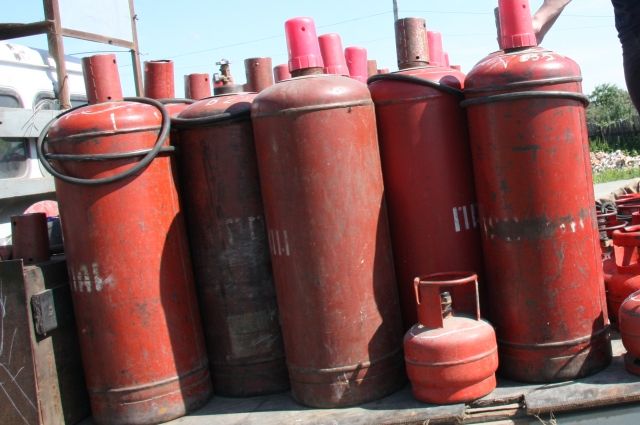 Александр Фирсов / АиФБарнаул, 2 апреля - АиФ-Алтай.Депутат Госдумы от Алтайского края, глава регионального отделения партии «Справедливая Россия» Александр Терентьев готовит запрос в региональное управление Федеральной антимонопольной службы, а также в управление по государственному регулированию цен и тарифов. Он намерен выяснить, почему так резко подорожала стоимость баллонов. 
Об этой проблеме Терентьеву рассказали жители сразу нескольких районов края. В том числе Бурлинского, Немецкого, Мамонтовского. По словам председателя отделения СР в Бурле Сергея Медведева, последнее повышение было сразу на 85 рублей (до 585 рублей). 
Одновременно с ростом цены снижается объём баллона. На это обратили внимание в Немецком районе. По словам местного эсера Евгения Маленко, если раньше были 10- и 20-килограммовые емкости, то с 1 марта 9 и 18 кг соответственно. А цена растет в геометрической прогрессии: в январе было 400 рублей за 10 кг, в феврале – 460, в марте – уже 500 и за 9-килограммовый баллон.
К теме подключится и депутат краевого парламента Александр Молотов. 
Еще одно обращение Александр Терентьев направит в краевые Роспотребнадзор и министерство строительства и ЖКХ, а также главе Угловского района. Но уже по другой острой проблеме алтайских сел – некачественному водоснабжению.
С просьбой сделать хоть что-то депутата попросили жители села Беленькое. Сильнейший износ оборудования, ржавая вода, перебои с напором – долгие годы селяне не могут получить нормальное водоснабжение. 
Кроме того, во время личного приема к Терентьеву обратилась жительница Павловского района. Она очень рассчитывает на получение звания «Ветеран труда Алтайского края». Для этого у нее есть все основания – долгие годы сельского труда, многочисленные награды, грамоты и благодарности. Но власти говорят, что сейчас «свободных» наград просто нет.
И еще одна проблема – уже от депутата-эсера Калманского района Виктора Замиралова. Он настаивает на сохранении должности аудитора контрольно-счетной палаты, которую районные власти пытаются упразднить. Якобы чтобы перевести этот контроль на «своего человека». Дело дошло уже до административного давления и угроз лишить его полномочий председателя районного Собрания депутатов.Газ, вода, награды: с какими вопросами обратились жители Алтая к ТерентьевуТОЛКhttps://tolknews.ru/politika/53513-aleksandr-terentev-provel-priem-grazhdan-po-telefonuРедакция, Политика, 14:30, 02.04.2021Александр Терентьев. "Справедливая Россия"Александр Терентьев. "Справедливая Россия"Фото: altai.spravedlivo.ruГлава регионального отделения "Справедливой России" обсудил не только цены на газ, но и конфликт между спикером Калманского райсобрания и местной администрациейДепутат Госдумы, лидер алтайских справедливороссов Александр Терентьев по телефону провел прием граждан. Жители Алтайского края обратились к нему с жалобами на резкое повышение цен на сжиженный газ, некачественное водоснабжение, неприсвоение звания ветерана труда и другие.Справедливая Россия - За правду на Алтае запустила ютуб-канал Хожу по краю30 марта, 19:00"Справедливая Россия - За правду" на Алтае запустила ютуб-канал "Хожу по краю"В партии утверждают, что в аппарат регионального отделения ежедневно поступают страшные сигналы с мест о плачевном состоянии дел в городах и районахПодскочили цены на газО неоднократном за последнее время росте цен на сжиженный газ рассказал житель Бурлинского района. Только в марте этого года, сообщил глава местного отделения партии Сергей Медведев, стоимость топлива увеличилась сразу на 85 рублей за баллон: с 500 до 585 рублей. Эта ситуация характерна и для других территорий региона.Так, в Немецком национальном районе в январе баллон стоил 400 рублей за 10 кг, в феврале 460, в марте – уже 500 рублей. Такая же ситуация - в Мамонтовском районе, сообщила глава районного отделения партии Людмила Плешкова.При этом параллельно с ростом стоимости падает объем наполнения баллонов. Это подтвердил и руководитель "Справедливой России" в Немецком национальном районе Евгений Маленко: если раньше емкости были 10- и 20-килограммовыми, то с 1 марта стали по 9 и 18 кг соответственно.Терентьев направит официальные запросы в краевое управление ФАС и в  региональное управление по госрегулированию цен и тарифов, чтобы прояснить причины столь резкого удорожания и принять меры по недопущению взрывного роста стоимости сжиженного газа.Также этот вопрос поднимет на сессии руководитель фракции в АКЗС Александр Молотов.Ржавая водаЖалоба на некачественное водоснабжение поступила из села Беленького Угловского района от жительницы Фаины Серожеевой. Проблема заключается в критическом износе водонапорной башни, что ведет к тому, что вода – ржавая и возникают перебои с напором.Депутат подготовил официальные запросы в алтайское управление Роспотребнадзора, региональный минстрой, а также главе района. Он готов обращаться и в другие инстанции для решения проблемы. Награда не положенаОказалось, что жительница Павловского района, десятки лет проработавшая в сельском хозяйстве, лауреат многих наград, грамот и благодарностей, не имеет права на получение звания "Ветеран труда Алтайского края". Власти говорят: у нее нет региональных наград и поэтому получить звание она не может.Терентьев пообещал помочь в этом вопросе и восстановить справедливость. Спор из-за аудитораПредседатель собрания депутатов Калманского района, справедливоросс Виктор Замиралов не может прийти к согласию в районной администрацией по поводу наличия в муниципалитете контрольно-счетной палаты (КСП) и должности аудитора.Власти хотели бы упразднить институт аудита в КСП, Замиралов и его сторонники выступают против этого. Администрация, утверждает он, в течение полугода пытается принять новую версию Устава района. В ней должность аудитора упраздняется, а полномочия принимает председатель КСП, а им, по словам Замиралова, хотят сделать подконтрольного человека.Замиралов утверждает, что на него оказывается мощное административное давление. Из-за этого и депутатский корпус разделился на две стороны, и восемь человек выступают за досрочное отстранение спикера от должности."Пока у них нет против меня никаких "козырей", потому что для отстранения должны быть веские причины. Но к моей работе претензий нет", – подчеркнул справедливоросс. Терентьев заверил его в оказании юридической поддержки и обещал бороться до полного восстановления справедливости.https://altay--news-ru.turbopages.org/altay-news.ru/s/news/deputat-gosdumy-terentev-obratitsja-v-ufas-po-povodu-udorozhanija-ceny-na-gaz.htmlДепутат Госдумы Терентьев обратится в УФАС по поводу удорожания цены на газ2 апреля 2021Депутат Госдумы от Алтайского края, глава регионального отделения партии «Справедливая Россия» Александр Терентьев готовит запрос в региональное управление Федеральной антимонопольной службы, а также в управление по государственному регулированию цен и тарифов. Он намерен выяснить, почему так резко подорожала стоимость баллонов. Об этой проблеме Терентьеву рассказали жители сразу нескольких районов края. В том числе Бурлинского, Немецкого, Мамонтовского. По словам председателя отделения СР в Бурле Сергея Медведева, последнее повышение было сразу на 85 рублей (до 585 рублей). Одновременно с ростом цены снижается объём баллона. На это обратили внимание в Немецком районе. По словам местного эсера Евгения Маленко, если раньше были 10- и 20-килограммовые емкости, то с 1 марта 9 и 18 кг соответственно. А цена растет в геометрической прогрессии: в январе было 400 рублей за 10 кг, в феврале – 460, в марте – уже 500 и за 9-килограммовый баллон.
К теме подключится и депутат краевого парламента Александр Молотов. Еще одно обращение Александр Терентьев направит в краевые Роспотребнадзор и министерство строительства ЖКХ, а также главе Угловского района. Но уже по другой острой проблеме алтайских сел – некачественному водоснабжению.С просьбой сделать хоть что-то депутата попросили жители села Беленькое. Сильнейший износ оборудования, ржавая вода, перебои с напором – долгие годы селяне не могут получить нормальное водоснабжение. Кроме того, во время личного приема к Терентьеву обратилась жительница Павловского района. Она очень рассчитывает на получение звания «Ветеран труда Алтайского края». Для этого у нее есть все основания – долгие годы сельского труда, многочисленные награды, грамоты и благодарности. Но власти говорят, что сейчас «свободных» наград просто нет.И еще одна проблема – уже от депутата-эсера Калманского района Виктора Замиралова. Он настаивает на сохранении должности аудитора контрольно-счетной палаты, которую районные власти пытаются упразднить. Якобы чтобы перевести этот контроль на «своего человека». Дело дошло уже до административного давления и угроз лишить его полномочий председателя районного Собрания депутатов.http://gorodskoyportal.ru/barnaul/news/news/69025276/  Главная > Новости > Хроника дня10:17, 02.04.2021Жалобы на несправедливость. Алтайский думец Терентьев провёл приём гражданДепутат Госдумы от Алтайского края, лидер местных справороссов Александр Терентьев провёл приём граждан по личным вопросам. Среди жалоб, с которыми население обратилось к парламентарию, – неоднократное повышение цен на сжиженный газ, некачественное водоснабжение и др. Общение прошло в дистанционном режиме – по телефону, информирует сайт реготделения "Справедливой России – За правду".Житель Бурлинского района обратился к Терентьеву за помощью и попросил разъяснить ситуацию по неоднократному за последнее время повышению цен на сжиженный газ. Только в марте этого года стоимость голубого топлива подскочила сразу на 85 рублей за баллон: с 500 до 585 рублей. К слову, параллельно с увеличением стоимости уменьшается объём наполнения баллонов.Депутат Госдумы подготовит официальные запросы в краевое УФАС и региональное управление по госрегулированию цен и тарифов, чтобы прояснить причины резкого удорожания и принять меры по недопущению взрывного роста стоимости сжиженного газа. Кроме того, Терентьев намерен обратиться к руководителю фракции в АКЗС Александру Молотову, чтобы тот поднял данный вопрос на сессии краевого парламента.Очередной сигнал о некачественном водоснабжении во время личного приёма поступил из села Беленького Угловского района. Проблемы всё те же: критический износ оборудования (водонапорная башня), ржавая вода, перебои с напором. Депутат по итогам разговора подготовил официальные запросы в управление Роспотребнадзора по Алтайскому краю, региональное Министерство строительства ЖКХ, а также главе района. Если это не поможет, он намерен обращаться в другие инстанции, чтобы решить проблему.Кроме того, Александр Терентьев пообещал помочь жительнице Павловского района. Несмотря на то, что женщина – лауреат многочисленных наград, имеет грамоты и благодарности от местного до районного уровня, она не может получить звание "Ветеран труда Алтайского края". Главный аргумент властей – отсутствие региональных наград.  Парламентарий пообещал исправить несправедливость с помощью депутатов-эсеров в АКЗС и заверил, что в ближайшее время этот вопрос будет решён положительно.Источник: ИА "АМИТЕЛ"﻿ИА Алтапрессhttps://altapress.ru/ekonomika/story/zolotie-trubi-v-barnaule-obsudili-kto-kuet-dengi-na-gazifikatsii-i-kak-ne-zaporot-ee-noviy-etap-284539 6 АПРЕЛЯ 2021 07:34 3Золотые трубы. В Барнауле обсудили, кто кует деньги на газификации и как не запороть ее новый этапВеликая газовая держава Россия запланировала мега-инвестиции в газопроводы внутри страны. Алтаю при этом достался самый щедрый среди всех регионов «кусок»: почти 60 млрд рублей — такие вложения раньше только снились. Но вот парадокс: сегодня возможность подключиться есть у 15 тыс. домовладений края. Но люди ее не используют. Неужели природный газ не так уж и нужен? В этом и других парадоксах газификации разбирались на круглом столе, организованном Общероссийским народным фронтом (ОНФ).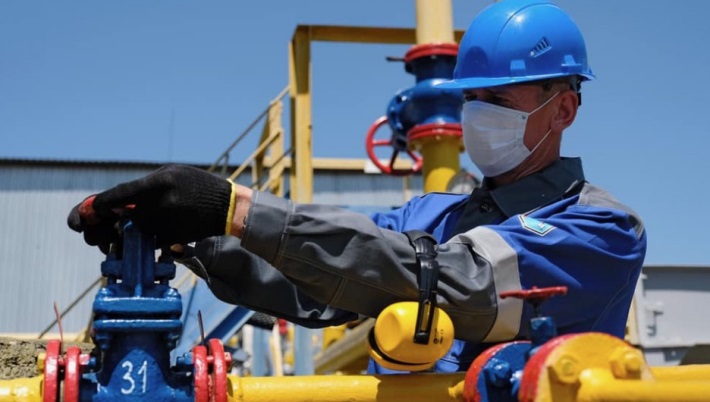 ПАО "Газпром".www.facebook.com/GazpromNewsНесите ваши денежкиАктивист ОНФ Николай Воробьев на себе проверил, чего это стоит, подключиться к газу — в деньгах и в нервных клетках.Дом, который он хочет газифицировать, расположен в барнаульском садоводстве «Декоратор». В ИФК «Русьэнерго», куда он год назад подал заявку на подключение, ему выдали калькуляцию — подведение трубы к участку обойдется в 144 тыс. рублей.Более того, газовики заявили: он подал не полный комплект документов. В нем, например, нет согласия собственника трубы, идущей по садоводству — физлица. А это согласие, по словам Воробьева, стоит еще 120 тыс.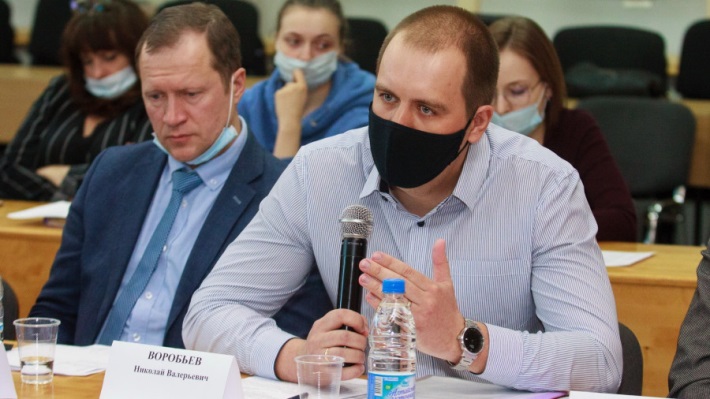 Круглый стол ОНФ. Николай Воробьев (справа).Анна Зайкова.«То есть 120 тысяч плюс 144 тысяч — вот цена подключения до участка, до которого 155 метров», — возмущается активист.В Барнауле три газораспределительных организации (ГРО): «Газпром Газораспределение Барнаул», ИФК «Русьэнерго» и «Сибгаз-Эксплуатация».Именно ГРО решают все вопросы по подключению газа. Государство обязало их выполнять техприсоединение к газу — подводить газопровод к границам участка по заявке.Потерпевший от газификацииПока Воробьев разбирался в ценах и добывал недостающие документы, подоспело решение ГРО. В подключении ему отказали.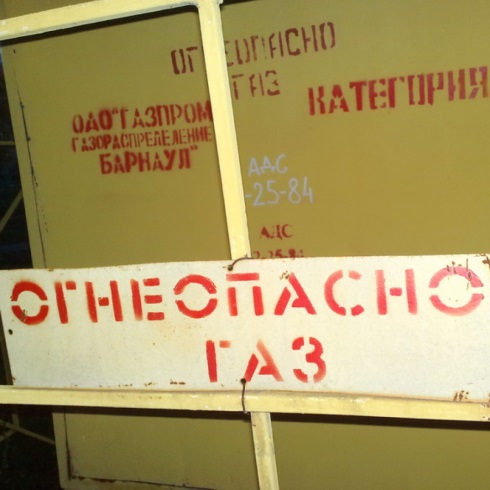 Газификация Алтая.Лидия СоколоваОтказ, правда, объяснили не упорством барнаульца, не желавшего платить запредельные суммы, а отсутствием технической возможности — дескать, все объемы газа в ближайших к нему газопроводах разобраны.Воробьев воспринял это как вымогательство.«От меня начали прятать техническую возможность. Потом выдали точку подключения за пределами садоводства — сказали, что от нее готовы провести трубу к моему участку. Если готовы — направьте в мой адрес подписанный договор. Не было этого. Я был вынужден обратиться в УФАС, „Русьэнерго“ оштрафовали на 100 тысяч», — кипятится активист.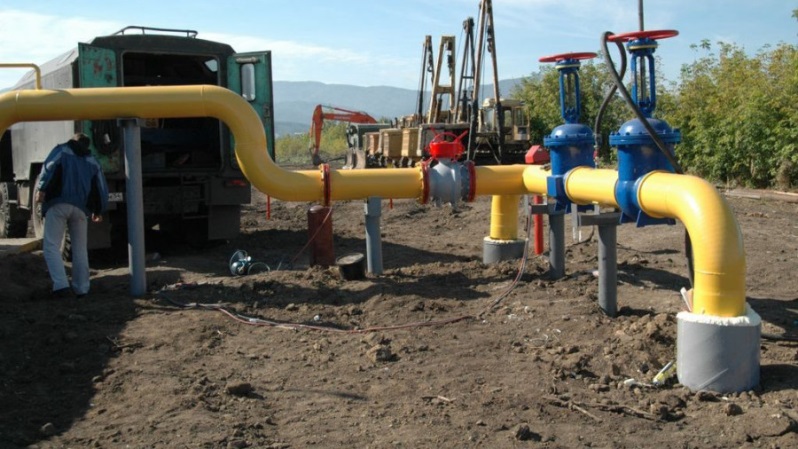 Газификация.Дмитрий КудрявцевВоробьев себя называет потерпевшим и, честно говоря, не жалеет резких слов в адрес газовиков. Видно, что достало.В ИФК «Русьэнерго» его случай мягко называет частным и объясняют: согласие от собственника газопровода — требование, предусмотренное постановлением правительств № 1314.И все же отказ ГРО заключить договор на подключение антимонопольщики признали безосновательным, причем два суда с ФАС согласились.Цены не стоят на местеМежду тем, смета, которую выкатили Николаю Воробьеву, по алтайским меркам действительно чересчур велика. Если он на нее согласится, общие его затраты на газификацию дома превысят 350 тыс. рублей.Ведь вся «внутрянка» — котел, краны, сигнализатор загазованности, проектирование и монтаж — обходится людям в 70−100 тыс., приводит данные Екатерина Волохова, зам гендиректора компании «Газпром газораспределение Барнаул». Вот и складывайте.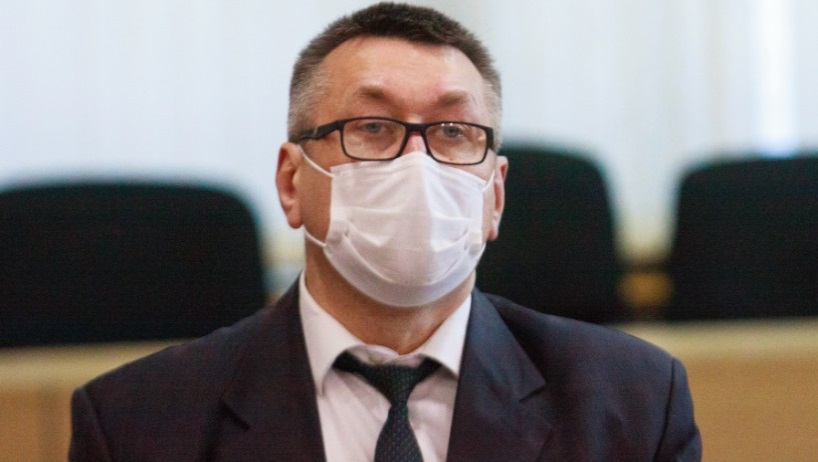 Круглый стол ОНФ. Александр Кощеев.Анна Зайкова.В среднем же, по оценке Александра Кощеева, председателя комитета по энергоресурсам и газификации Барнаула, газификация домовладения в городе стоит 200 тыс. рублей.Это тоже немало — при средней зарплате в регионе в 29 тыс. рублей. Но это на все про все: от подведения трубы к участку до покупки оборудования и его монтажа.Однако цены не стоят на месте. Оборудование в дом ставят импортное или сделанное из зарубежных комплектующих. А курс евро, как назло, не в нашу пользу. «Мы не можем гарантировать, что цена не поднимется», — говорит Екатерина Волохова.Плата растетВпрочем, затраты на газификацию домовладения растут не только из-за изменения курса рубля. Примерно пятую часть «чека» устанавливает государство — это как раз та плата за техприсоединение, в которую, можно сказать, уперся Николай Воробьев.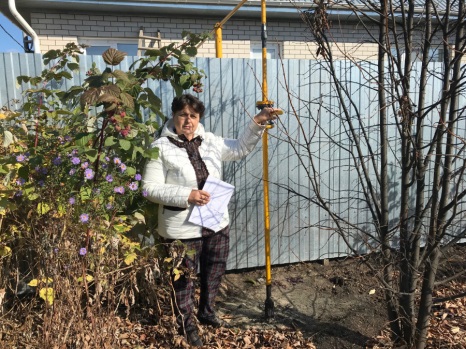 Жители поселка Центральный в Барнауле ждут газа.altapress.ru.Ее утверждает управление по тарифам для каждой ГРО. Еще в 2018 году для «Газпром Газраспределение Барнаул» ставка составляла 24,88 тыс. рублей (для случаев, когда надо строить газопровод протяженностью не более 200 метров от существующей ветки).А вот к 2021-му она подросла до 49,7 тыс. рублей. Рост двукратный (хотя и связан он, вероятно, с изменением методики на федеральном уровне). Беда в том, что в категорию «до 200 метров» попадают и маленькие участки.«Бывает, людям надо построить два метра до забора. И эти два метра тоже идут по 49 тыс. рублей», — говорит Вадим Круглов, директор фирмы «Сибгазстрой».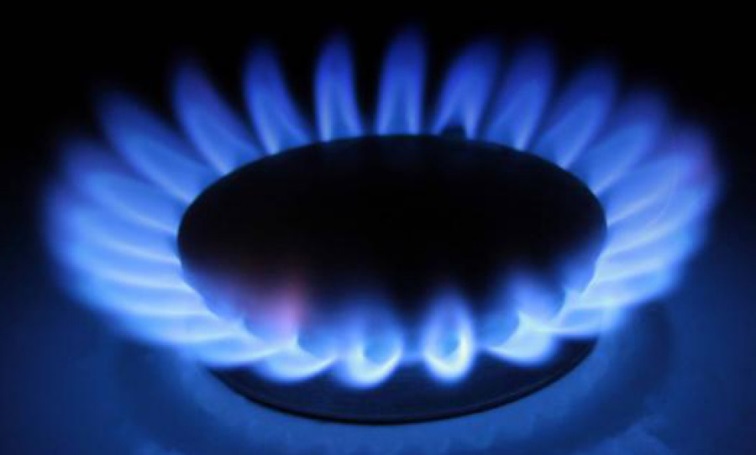 Газ.архив ООО «Газпром газораспределение Барнаул»Более экономные варианты в принципе существуют — но только если газопровод находится под рукой и строить ветку к дому не надо. Тогда подключиться можно лишь за 3,7 тыс. рублей, ну — максимум плюс 1−2 тыс., рассказала Ольга Сазон из управления по тарифам.«Но не каждый заявитель об этом знает», — полагает она.Роскошь цивилизацииСтавка в 49 тыс рублей, как считает Вадим Круглов, для гражданина, в общем, посильная. Но эту ставку газовики зачастую технично (и в рамках закона) обходят. К примеру, плата сильно возрастет, если на пути к дому встретится дорога и надо будет делать под ней прокол, говорит Круглов.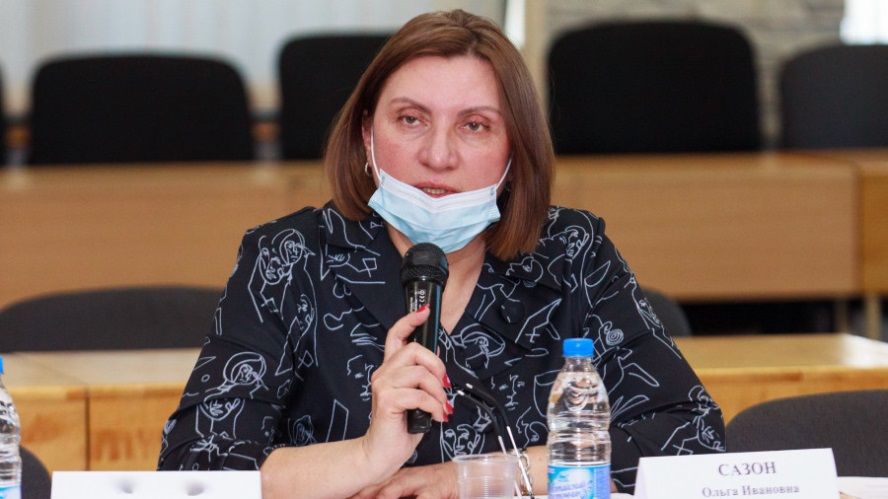 Круглый стол ОНФ. Ольга Сазон.Анна Зайкова.Газ в таких случаях может стать роскошью. ОНФ собрал десятки договоров из 25 регионов, где за подключение домов нужно заплатить около 360 тыс. рублей, приводит пример «Российская газета».В Челябинской области есть город Кыштым. Расстояние до газопровода 185 метров — то есть попадает под госрегулирование. Жителю сказали: нет технической возможности, все мощности разобраны. И за подключение домовладения предложили заплатить 11 млн рублей. Вот этот механизм ухода от регулирования, который нужно разрубать", — считает Сергей Войтюк, руководитель регионального исполкома ОНФ в Алтайском крае.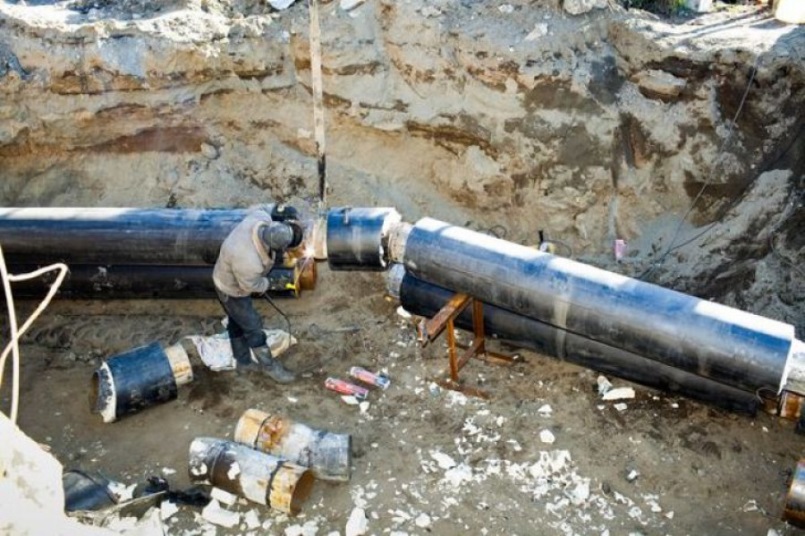 Газификацией бийского Заречья намерен заняться другой инвестор.архив ООО «Теплоэнергогаз»Жадность без границВообще же, желающих заработать на тех, кто подключается к газу, — хоть отбавляй. Характерный пример: частное лицо на свои деньги проложило в поселке газопровод — и теперь «отбивает» затраты, взимая с будущих абонентов плату за согласие на их подключение.Ситуация эта настолько распространенная, что появился даже официальный термин: этих «трубовладельцев» именуют основными абонентами. Но кое-кто из них переходит все границы, пользуясь положением маленького монополиста на отдельной взятой территории.Есть так называемые «золотые» трубы. И у нас их достаточно много — это трубы, у которых есть собственник, построивший их инициативным способом. В Подмосковье предложили за подключение буквально двух метров к газопроводу, который является чей-то собственностью, ни много ни мало — 150 тысяч долларов", — говорит Сергей Войтюк.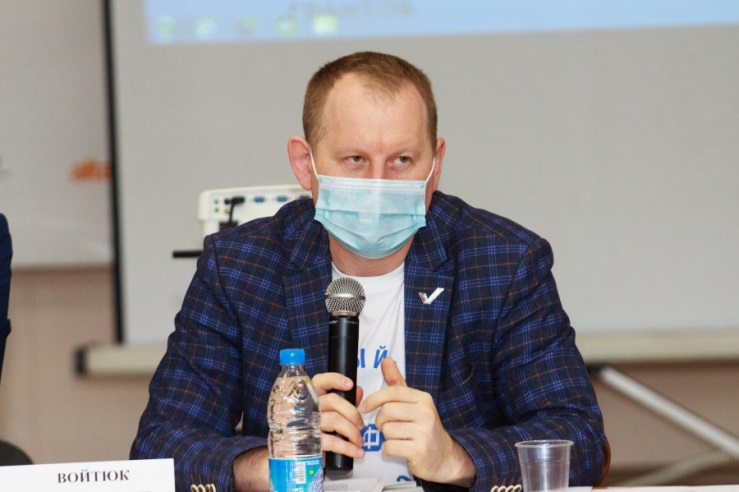 Круглый стол ОНФ. Сергей Войтюк.Анна Зайкова.Что особо удивительно (если не парадоксально): свою часть отщипывает и государство.«Госпошлина в плате за технологическое присоединение составляет 22 тыс. рублей. То есть в этих 49 тысячах 44% - госпошлина, которая выставляется потребителю. Было бы очень хорошо уменьшить ее размер и снизить конечную плату за техприсоединение», — объяснила Ольга Сазон.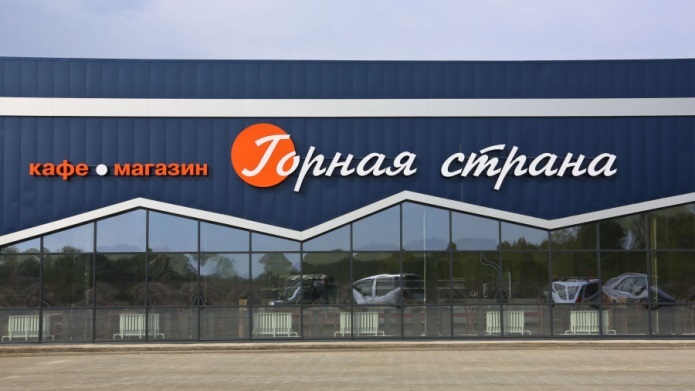 «Горная страна». Бийский автотуркластер.Фото Владимира Бедарева.Печальная повестьОхоту подключиться у людей отбивают, видимо, и сроки, в которые решается задача подключения к газу. Воробьев бьется за получение права подключиться больше года.Кафе «Горная страна» (что на въезде в Бийск) предпринимателя Алексея Саламатова не может подключиться к газу с 2018 года — этой проблемой губернатор края даже поручил заняться в ручном режимеВадим Круглов знает случай, когда 2,5 метра газопровода строили… три года. «У человека была построена котельная, он ждал три года и ничего не мог сделать», — говорит он.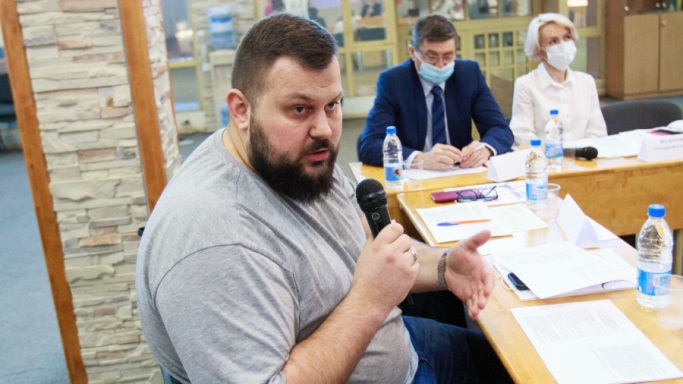 Круглый стол ОНФ. Вадим Круглов.Анна Зайкова.Про такие истории, к слову, прежний губернатор Александр Карли говорил еще 11 лет назад: «Нет повести печальнее на свете, чем повесть о газификации Алтайского края».Евгений Григоренко, замминистра строительства и ЖКХ края, утверждает: строят, порой, и четыре года. И даже пять.Стартовые сроки прокладки трубы до потребителя — на самом деле восемь месяцев. Но «сроки формируются из определенного перечня работ, которые должна выполнить ГРО», — говорит Григоренко.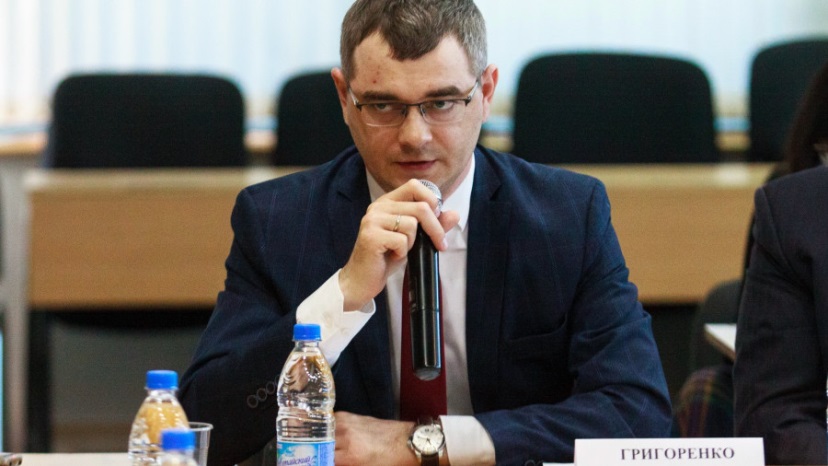 Круглый стол ОНФ. Евгений Григоренко.Анна Зайкова.Кто в газ, кто по дроваТем временем сжигать в печке дрова уже не менее выгодно, чем голубое топливо. Такие вот шаги цивилизации будущего. На части территорий Алтайского края (с 87-го километра) газ стоит 7,78 рублей за куб.«При таких ценах что дровами топить, что газом пользоваться», — подсчитал эксперт Геннадий Гилев.По его словам, цена на газ примерно сравнялась с другими энергоносителями, в приведенных, конечно, параметрах.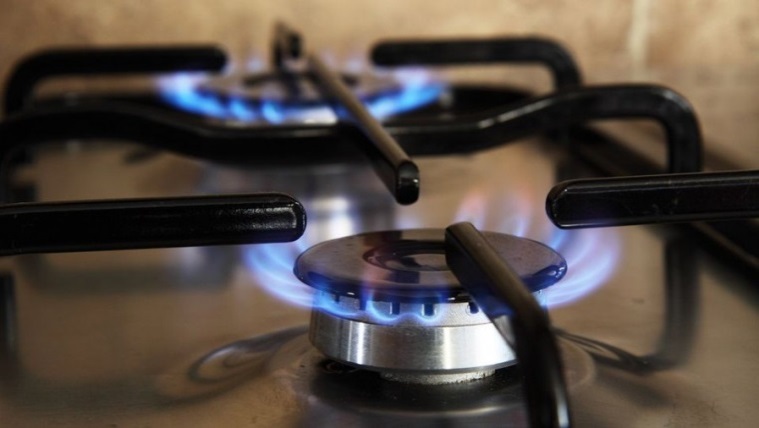 Газ.СС0«Почему мало люди переходят на газ? На новых сетях надо вложить сотню-другую тысяч — и человек рассуждает: да я на это столько дров куплю! Это одна из причин», — размышляет Геннадий Гилев.Потребление падаетИ вот на этом фоне в газификацию Алтайского края «Газпром» намерен вложить большие деньги — 60 млрд рублей. О таких объемах в прежние годы только мечтали.При этом еще 2 млрд вложит региональный бюджет (в 2021-м — 400 млн). Деньги пойдут на проектирование и строительство новых объектов или достройку старых, объяснил Евгений Григоренко. По словам чиновника, все обязательства краевая власть выполнит. Иного не дано.Госкомпания-то вложится. Вложится и государство. А будут ли люди подключаться? Сергей Войтюк опасается: если сохранятся старые подходы — будут проблемы.На сегодня известно, что власти хотят простимулировать подключения, увеличив компенсацию затрат на газификацию льготным категориям: сегодня это до 20 тыс. рублей, сумма подрастет до 50 тыс. Но таких не очень много — ежегодно в соцзащиту поступает около 400 заявлений.Возможно, расширят и число категорий льготников — сейчас на выплаты могут претендовать малоимущие одинокие семьи, дети войны и граждане (семьи) в трудной жизненной.А пока потребление газа в крае, как ни парадоксально, устойчиво снижается, говорит Андрей Хмурович, депутат АКЗС и директор алтайского ЛПУ «Газпром Трансгаз Томск». «Есть ГРС, которые в зимний период работают на 70% мощности, а есть те, которые и до 10% недотягивают», — говорит он.Участники круглого стола проанализируют ситуацию и к предстоящему заседанию Госсовета России, посвященному газификации, подготовят свои предложения, как расшить проблемные места.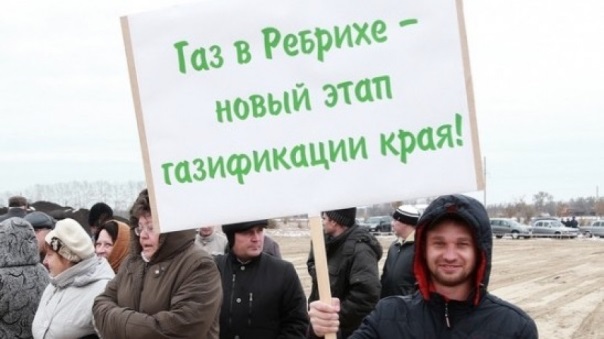 Газификация. Жители края ее приветствуют.Altairegion22.ruЧто сделает «Газпром» в Алтайском крае59,9 млрд рублей — общая сумма инвестиций в Алтайском крае в 2021−2025 годах.Построит 600 км газопроводов-отводов с тремя газораспределительными станциями до Ребрихи, Рубцовска и Славгорода.Проложит межпоселковые газопроводы для газификации Ярового и 21 населенного пункта в Алтайском, Зональном, Косихинском районах, а также в Ребрихинском, Топчихинском, Тюменцевском и Целинном.Газ придет, в частности, в знаменитое село Бочкари.По этой же программе газ, наконец, придет в Ребриху.Реализация инвестпрограммы «Газпрома» позволит увеличить потребление газа на 2,39%.Карту газификации региона можно посмотреть здесь.Надежда Скалон06.04.2021Городской портал. Барнаул (gorodskoyportal.ru)http://gorodskoyportal.ru/barnaul/news/news/69104777/Золотые трубы. В Барнауле обсудили, кто кует деньги на газификации и как не запороть ее новый этапНесите ваши денежкиАктивист ОНФ Николай Воробьев лично проверил , чего это стоит , подключиться к газу — в деньгах и в нервных клетках.Дом , который он хочет газифицировать , расположен в садоводстве «Декоратор». В ИФК «Русьэнерго», куда он год назад подал заявку на подключение , ему выдали калькуляцию — подведение трубы к участку обойдется в 144 тыс. рублей.Более того , газовики заявили: он подал не полный комплект документов. В нем , например , нет согласия собственника трубы , идущей по садоводству — физлица. А это согласие , по словам Воробьева , стоит еще 120 тыс.Круглый стол ОНФ. Николай Воробьев (справа).Анна Зайкова.«То есть 120 тысяч плюс 144 тысяч — вот цена подключения до участка , до которого 155 метров», — возмущается активист.В Барнауле три газораспределительных организации (ГРО): «Газпром Газораспределение Барнаул», ИФК «Русьэнерго» и «Сибгаз-Эксплуатация».Потерпевший от газификацииПока Воробьев разбирался в ценах и добывал недостающие документы , подоспело решение ГРО. В подключении ему отказали.Газификация Алтая.Лидия СоколоваОтказ , правда , объяснили не упорством барнаульца , не желавшего платить запредельные суммы , а отсутствием технической возможности — дескать , все объемы газа в ближайших к нему газопроводах разобраны.Воробьев воспринял это как вымогательство.«От меня начали прятать техническую возможность. Потом выдали точку подключения за пределами садоводства — сказали , что от нее готовы провести трубу к моему участку. Если готовы — направьте в мой адрес подписанный договор. Не было этого. Я был вынужден обратиться в УФАС , „Русьэнерго“ оштрафовали на 100 тысяч», — кипятится активист.Газификация.Дмитрий КудрявцевВоробьев себя называет потерпевшим и , честно говоря , не жалеет резких слов в адрес газовиков. Видно , что достало.В ИФК «Русьэнерго» его случай мягко называет частным и объясняют: согласие от собственника газопровода — требование , предусмотренное постановлением правительств № 1314.Так или иначе — отказ ГРО заключить договор на подключение антимонопольщики признали безосновательным. И два суда с ФАС согласились.Цены не стоят на местеМежду тем , смета , которую выкатили Николаю Воробьеву , по алтайским меркам действительно чересчур велика. Если он на нее согласится , общие его затраты на газификацию дома превысят 350 тыс. рублей.Ведь вся «внутрянка» — котел , краны , сигнализатор загазованности , проектирование и монтаж — обходится людям в 70−100 тыс. рублей , приводит данные Екатерина Волохова , зам гендиректора по строительству и инвестициям компании «Газпром газораспределение Барнаул». Вот и считайте.Круглый стол ОНФ. Александр Кощеев.Анна Зайкова.В среднем же , по оценке Александра Кощеева , председателя комитета по энергоресурсам и газификации Барнаула , газификация домовладения в городе стоит 200 тыс. рублей. Это на все про все: от подведения трубы к участку до покупки оборудования и его монтажа.Однако цены не стоят на месте. Оборудование в дом ставят импортное или сделанное из зарубежных комплектующих. А курс евро , как назло , не в нашу пользу. «Мы не можем гарантировать , что цена не поднимется», — говорит Екатерина Волохова.Плата растетВпрочем , затраты на газификацию домовладения растут не только из-за курса иностранной валюты. Примерно пятую часть «чека» устанавливает государство — это как раз та плата за техприсоединение , в которую , можно сказать , уперся Николай Воробьев.Жители поселка Центральный в Барнауле ждут газа.altapress.ru.Ее утверждает управление по тарифам для каждой ГРО. Еще в 2018 году для «Газпром Газраспределение Барнаул» ставка составляла 24,88 тыс. рублей (для случаев , когда надо строить газопровод протяженностью не более 200 метров от существующей ветки).А вот к 2021-му она подросла до 49,7 тыс. рублей. При этом в категорию «до 200 метров» попадают и маленькие участки.«Бывает , людям надо построить два метра до забора. И эти два метра тоже идут по 49 тыс. рублей», — говорит Вадим Круглов , директор фирмы «Сибгазстрой».архив ООО «Газпром газораспределение Барнаул»Более экономные варианты в принципе существуют — но только если газопровод находится под рукой и строить ветку к дому не надо. Тогда подключиться можно лишь за 3,7 тыс. рублей , ну — максимум плюс 1−2 тыс., рассказала Ольга Сазон из управления по тарифам.
«Но не каждый заявитель об этом знает», — полагает она.Жадность без границСтавка в 49 тыс рублей , как считает Вадим Круглов , для гражданина ставку газовики технично (и в рамках закона) регулярно обходят. К примеру , плата сильно возрастет , если на пути к дому встретится дорога и надо будет делать под ней прокол , говорит Круглов.Круглый стол ОНФ. Ольга Сазон.Анна Зайкова.Газ в таких случаях может стать роскошью. ОНФ собрал десятки договоров из 25 регионов , где за подключение домов нужно заплатить около 360 тыс. рублей , приводит пример «Российская газета».В Челябинской области есть город Кыштым. Расстояние до газопровода 185 метров — то есть попадает под госрегулирование. Жителю сказали: нет технической возможности , все мощности разобраны. И за подключение домовладения предложили заплатить 11 млн рублей. Вот этот механизм ухода от регулирования , который нужно разрубать", — считает Сергей Войтюк , руководитель регионального исполкома ОНФ в Алтайском крае.Газификацией бийского Заречья намерен заняться другой инвестор.архив ООО «Теплоэнергогаз»«Золотые трубы»Вообще же , желающих заработать на тех , кто подключается к газу, — хоть отбавляй. Частное лицо на свои деньги проложило в поселке газопровод — и теперь «отбивает» затраты , взимая с будущих абонентов плату за согласие на их подключение.Кое-кто из них и вовсе не видит границ , пользуясь положением маленького монополиста.Есть так называемые «золотые» трубы. И у нас их достаточно много — это трубы , у которых есть собственник , построивший их инициативным способом. В Подмосковье предложили за подключение буквально двух метров к газопроводу , который является чей-то собственностью , ни много ни мало — 150 тысяч долларов", — говорит Сергей Войтюк.Круглый стол ОНФ. Сергей Войтюк.Анна Зайкова.Что особо удивительно (если не парадоксально): свою часть отщипывает и государство.«Госпошлина в плате за технологическое присоединение составляет 22 тыс. рублей. То есть в этих 49 тысячах 44% - госпошлина , которая выставляется потребителю. Было бы очень хорошо уменьшить ее размер и снизить конечную плату за техприсоединение», — объяснила Ольга Сазон.«Горная страна». Бийский автотуркластер.Фото Владимира Бедарева.Печальная повестьОхоту подключиться у людей отбивают , видимо , и сроки , в которые решается задача подключения к газу.Кафе «Горная страна» (что на въезде в Бийск) предпринимателя Алексея Саламатова не могут подключить к газу с 2018 года — этой проблемой нынешней весной губернатор края поручил заняться в ручном режимеВадим Круглов , директор фирмы «Сибгазстрой», знает случай , когда 2,5 метра газопровода строили… три года. «У человека была построена котельная , и он ничего не мог сделать», — говорит он.Круглый стол ОНФ. Вадим Круглов.Анна Зайкова.Про такие истории , к слову , прежний губернатор Александр Карли говорил еще 11 лет назад: «Нет повести печальнее на свете , чем повесть о газификации Алтайского края».Евгений Григоренко , замминистра строительства и ЖКХ края , утверждает: строят , порой , и четыре года. И даже пять.Стартовые сроки прокладки трубы до потребителя — на самом деле восемь месяцев. Но «сроки формируются из определенного перечня работ , которые должна выполнить ГРО», — говорит Григоренко.Круглый стол ОНФ. Евгений Григоренко.Анна Зайкова.Кто в газ , кто по дроваТем временем сжигать в печке дрова уже не менее выгодно , чем голубое топливо. На части территорий Алтайского края (с 87-го километра) газ стоит 7,78 рублей за куб.«При таких ценах что дровами топить , что газом пользоваться», — посчитал эксперт Геннадий Гилев.По его словам , цена на газ примерно сравнялась с другими энергоносителями , в приведенных , конечно , параметрах.«Почему мало люди переходят на газ? На новых сетях надо вложить сотню-другую — и человек рассуждает: да я на это столько дров куплю! Это одна из причин», — размышляет Геннадий Гилев.Потребление падаетТак или иначе — в газификацию Алтайского края будут направлены большие деньги. 60 млрд рублей — это только затраты «Газпрома».Еще 2 млрд вложит региональный бюджет , в том числе в 2021 году — 400 млн. Деньги пойдут на проектирование и строительство новых объектов или достройку старых , объяснил Евгений Григоренко. По словам чиновника , все обязательства краевая власть выполнит. Иного не дано.В Алтайском крае разрешили тратить маткапитал на газЕще часть бюджетных денег пойдет на компенсацию затрат на газификацию льготным категориям: сегодня это сумма до 20 тыс. рублей , сумму увеличат до 50 тыс.Возможно , расширят и число категорий льготников — сейчас на выплаты могут претендовать малоимущие одинокие семьи , дети войны и граждане (семьи) в трудной жизненной.Ну , а пока потребление газа в крае устойчиво снижается , говорит Андрей Хмурович , депутат АКЗС и директор алтайского ЛПУ «Газпром Трансгаз Томск». «Есть ГРС , которые в зимний период работают на 70% мощности , а есть те , которые и до 10% недотягивают», — говорит он.Участники круглого стола проанализируют ситуацию и к предстоящему заседанию Госсовета России , посвященному газификации , подготовят свои предложения , как расшить проблемные места.Газификация. Жители края ее приветствуют.Altairegion22.ruЧто сделает «Газпром» в Алтайском крае•	59,9 млрд рублей — общая сумма инвестиций в Алтайском крае в 2021−2025 годах. •	Построит 600 км газопроводов-отводов с тремя газораспределительными станциями до Ребрихи , Рубцовска и Славгорода. •	Проложит межпоселковые газопроводы для газификации Ярового и 21 населенного пункта в Алтайском , Зональном , Косихинском районах , а также в Ребрихинском , Топчихинском , Тюменцевском и Целинном. •	Газ придет , в частности , в знаменитое село Бочкари. •	По этой же программе газ , наконец , придет в Ребриху. •	Реализация инвестпрограммы «Газпрома» позволит увеличить потребление газа на 2,39%.Анна Зайкованазад: тем. карта, дайджест, оглавление05.04.2021 13:04BezFormata.comhttps://barnaul.bezformata.com/listnews/obshestvenniy-sovet-pri-altayskom/92629337/Общественный совет при Алтайском краевом УФАС России провел первое заседание в текущем годуМероприятие, собравшее представителей общественных организаций и объединений предпринимателей Алтайского края, состоялось 1 апреля 2021 годаОткрывая заседание, Председатель Общественного совета при Алтайском краевом УФАС России, Президент Алтайской торгово-промышленной палаты Борис Чесноков ознакомил членов совета с протокольными итогами заочных обсуждений программных документов антимонольной службы за 2020 год.С основным вопросом текущей повестки выступил руководитель Алтайского краевого УФАС России Степан Поспелов. Членам совета представлен отчёт по итогам работы за прошлый год.Представители общественных и бизнес объединений проинформированы об особенностях работы антимонопольной службы в условиях пандемии COVID-19. Также в ходе выступления озвучены статистические показатели по основным направлениям деятельности УФАС, приведены примеры наиболее значимых дел из правоприменительной практики в разрезе подконтрольных законодательств.Членами общественного совета дана положительная оценка деятельности Алтайского краевого УФАС России.В повестке встречи рассмотрена новая редакция положения об Общественном совете при территориальном органе ФАС России; утвержден предварительный план работы Общественного совета на 2021 год, - членам Общественного совета рекомендовано направлять предложения по включению в повестку заседаний по мере необходимости.Следующее заседание совета состоится во втором квартале текущего года, - планируется обсудить вопросы антимонопольного контроля на рынке пассажирских перевозок Алтайского края.назад: тем. карта, дайджест, оглавление05.04.2021 09:33Rubtsovsk.infohttp://rubtsovsk.info/novosti/obshchestvo/fas-oshtrafovala-pochta-bank-za-reklamnuyu-rassylkuФАС оштрафовала «Почта Банк» за рекламную рассылкуУправление Федеральной антимонопольной службы (УФАС) по Алтайскому краю оштрафовало АО «Почта Банк» в размере 300 тысяч рублей.К административной ответственности банк привлечен за распространение рекламы посредством SMS без предварительного согласия абонента.Гражданин обратился в антимонопольную службу с заявлением о несанкционированной рекламной рассылке. На его телефонный номер пришло сообщение с предложением о получении кредитной карты в офисе «Почта банка».По сведениям банка, гражданин подавал заявку на получение кредита и предоставил свое согласие на обработку персональных данных и рассылку рекламы, однако в дальнейшем от оформления кредита отказался, в связи с чем, документы, подтверждающие наличие согласия на рекламную рассылку не сохранились.В ходе разбирательства банк не смог представить надлежащим образом оформленное согласие от заявителя на получение рекламных рассылок. «Почта Банк» признан нарушившим статью закона «О рекламе», запрещающую распространение рекламы по сетям электросвязи без предварительного согласия абонента.Банку выдано предписание об исключении маркетинговой рассылки на номер абонента. Кроме того, он привлечен к административной ответственности в виде штрафа, сообщается на официальном сайте ведомства.Фото из интернетаhttps://barnaul.bezformata.com/listnews/sotrudnikov-mvd-rossii-po-altayskomu/92651004/ 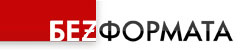 Барнаул▼Выберите рубрику▼Главное  |  Архив  |  Источники  |  Погода  |  Коронавирус  |  Происшествия  |  Пожары  |  ПаводокЗаместитель руководителя Алтайского краевого УФАС Андрей Кочетков ознакомил сотрудников МВД России по Алтайскому краю с алгоритмом выявления нарушений в сфере законодательства о контрактной системе при осуществлении госзакупок в рамках нацпроектов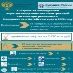 Фото: altk.fas.gov.ruПредставитель Алтайского краевое УФАС России принял участие межведомственном учебном семинаре для сотрудников МВД России по Алтайскому краю, организованном Прокуратурой Алтайского края с участием региональных органов государственного финансового контроляМероприятие,   посвященное вопросам выявления и расследования преступлений, совершенных при расходовании бюджетных средств в рамках реализации национальных проектов, федеральных и региональных программ, состоялось 1 апреля 2021 года.Цель семинара - повышение эффективности служебной деятельности и улучшение методического обеспечения в организации работы по борьбе с преступлениями в сфере экономики.З аместитель руководителя Алтайского краевого УФАС России Андрей Кочетков ознакомил сотрудников МВД с алгоритмом выявления нарушений в сфере законодательства о контрактной системе. С учетом правоприменительной практики территориального органа Федеральной антимонопольной службы охарактеризовал основные нарушения, допускаемые государственными и муниципальными заказчиками Алтайского края при осуществлении закупок в рамках нацпроектов; рассказал о предусмотренной за них административной ответственности.×Сотрудничество в рамках межведомственного взаимодействия будет продолжено на постоянной основе.Напомним, Алтайское краевое УФАС России системно осуществляет контроль закупок, проводимых в регионе в рамках национальных проектов на соответствие нормам антимонопольного законодательства и законодательства о контрактной системе. Проверки проводятся не только по инициативе антимонопольной службы, но и на основании поступивших жалоб и обращений физических и юридических лиц.В рамках этой деятельности в 2020 году управлением  проведено 84 контрольных мероприятия в отношении региональных закупок по Нацпроектам на общую сумму более 2 420 млн. рублей.Нарушения законодательства о контрактной системе выявлены при осуществлении 27 закупок в рамках реализации национальных проектов: «Жилье и городская среда» - 18,  «Здравоохранение» - 2 , «Демография» - 1, «Международная кооперация и экспорт» - 2, «Культура» - 1, «Образование»- 3.По выявленным нарушениям в отношении должностных лиц возбуждаются административные производства.Контрольные мероприятия рассчитаны на весь срок действия национальных проектов.Источник: УФАС06.04.2021 09:3208.04.2021 07:18
123ru.net
https://ru24.net/biysk/281107699/Прокуратура добилась возобновления уголовного дела в отношении скандального алтайского единоросса5 апреля Советский районный суд Алтайского края рассмотрел апелляцию прокуратуры на решение о прекращении уголовного дела в отношении депутата фракции «Единая Россия» в райсовете, директора МУП «Тепловик» Максима Шаталова. Ранее его подозревали в незаконном участии в предпринимательской деятельности, связанной с махинациями с углем. Как сообщили источники ИА «Банкфакс» по некой причине уголовное преследование в отношении единоросса было прекращено, однако, судя по карточке дела, прокуратура добилась пересмотра данного решения.Как сообщалось ранее, по версии следствия, в 2017-2020 годах Максим Шаталов, будучи директором МУП «Тепловик», нарушал прямой запрет законодательства и участвовал в управлении фактически принадлежавшего ему ООО «Транспортная компания «Совтранс». Шаталов предоставлял своей компании покровительство и льготы на поставку угля. С фирмой при его посредничестве было заключено более 60 договоров на общую сумму более 6 млн рублей. Таким образом, его подозревали в совершении преступления по ст. 289 УК РФ (незаконное участие в предпринимательской деятельности). Поскольку он является действующим депутатом, дело расследовалось в особом порядке. Ему грозило до двух лет лишения свободы и лишение права занимать определенные должности или заниматься определенной деятельностью. Однако в 2021 году уголовное дело в отношении депутата было прекращено.С этим решением не согласился прокурор Советского района Сергей Суханов, который направил в районный суд апелляционную жалобу. Она была рассмотрена 5 апреля судьей Натальей Путилиной. В результате требования прокуратуры были удовлетворены и дело направили на новое судебное разбирательство. Соответствующая информация опубликована в карточке дела. По сведениям источника ИА «Банкфакс», теперь материалы передадут в Алтайский краевой суд.Напомним, что ранее в отношении Шаталова проводилась проверка по факту возможного совершения им действий, которые могут квалифицировать по ст. 173.1, 200.4, 204, 285, 286, 289 УК РФ. В прошлом году Бийский межрайонный следственный отдел СУ СКР по Алтайскому краю вынес постановление об отказе в возбуждении уголовного дела, не обнаружив состава преступления. Однако в конце сентября 2020 года прокурор района данное постановление отменил, материалы были направлены следователям для проведения дополнительной проверки. Не исключалось, что ситуация повлечет возбуждение уголовного дела.Кроме того, в прошлом году стало известно об интересе прокуратуры к Максиму Шаталову. В ведомство поступило обращение одного из местных жителей, который пытался уличить депутата в финансовых нарушениях. Как следует из документа (копия имеется в распоряжении «Банкфакса»), сотрудники прокуратуры провели проверку и выявили, что Шаталов действительно внес в свою декларацию неполные сведения о доходах за 2019 год. Это стало основанием для внесения представления в Совет депутатов. Однако коллеги депутата пришли к выводу, что лишение мандата - слишком суровое наказание для него, и вынесли ему предупреждение. Кроме того, в администрации района редакции уточнили, что Шаталова призвали обратить внимание на требования к предоставлению сведений о доходах и имуществе.Добавим, что ранее депутат Максим Шаталов уже был фигурантом громкого скандала. С 3 по 14 июня 2019 года антимонопольная служба изучила документацию, касающуюся трех угольных закупок возглавляемого им МУП «Тепловик» в 2018 году. По итогам проверки управление пришло к выводу, что предприятие нарушило требования закона о контрактной системе, связанные с особенностями закупок, осуществляемых муниципальным унитарными предприятиями, а также со способами определения поставщиков. В результате было принято решение передать материалы дела должностному лицу УФАС по Алтайскому краю для привлечения виновных лиц к административной ответственности.назад: тем. карта, дайджест, оглавление08.04.2021 06:42
BezFormata.com
https://barnaul.bezformata.com/listnews/dobilas-vozobnovleniya-ugolovnogo-dela/92727085/Прокуратура добилась возобновления уголовного дела в отношении скандального алтайского единоросса5 апреля Советский районный суд Алтайского края рассмотрел апелляцию прокуратуры на решение о прекращении уголовного дела в отношении депутата фракции «Единая Россия» в райсовете, директора МУП «Тепловик» Максима Шаталова. Ранее его подозревали в незаконном участии в предпринимательской деятельности, связанной с махинациями с углем. Как сообщили источники ИА «Банкфакс» по некой причине уголовное преследование в отношении единоросса было прекращено, однако, судя по карточке дела, прокуратура добилась пересмотра данного решения.Как сообщалось ранее, по версии следствия, в 2017-2020 годах Максим Шаталов, будучи директором МУП «Тепловик», нарушал прямой запрет законодательства и участвовал в управлении фактически принадлежавшего ему ООО «Транспортная компания «Совтранс». Шаталов предоставлял своей компании покровительство и льготы на поставку угля. С фирмой при его посредничестве было заключено более 60 договоров на общую сумму более 6 млн рублей. Таким образом, его подозревали в совершении преступления по ст. 289 УК РФ (незаконное участие в предпринимательской деятельности). Поскольку он является действующим депутатом, дело расследовалось в особом порядке. Ему грозило до двух лет лишения свободы и лишение права занимать определенные должности или заниматься определенной деятельностью. Однако в 2021 году уголовное дело в отношении депутата было прекращено.С этим решением не согласился прокурор Советского района Сергей Суханов, который направил в районный суд апелляционную жалобу. Она была рассмотрена 5 апреля судьей Натальей Путилиной. В результате требования прокуратуры были удовлетворены и дело направили на новое судебное разбирательство. Соответствующая информация опубликована в карточке дела. По сведениям источника ИА «Банкфакс», теперь материалы передадут в Алтайский краевой суд.Напомним, что ранее в отношении Шаталова проводилась проверка по факту возможного совершения им действий, которые могут квалифицировать по ст. 173.1, 200.4, 204, 285, 286, 289 УК РФ. В прошлом году Бийский межрайонный следственный отдел СУ СКР по Алтайскому краю вынес постановление об отказе в возбуждении уголовного дела, не обнаружив состава преступления. Однако в конце сентября 2020 года прокурор района данное постановление отменил, материалы были направлены следователям для проведения дополнительной проверки. Не исключалось, что ситуация повлечет возбуждение уголовного дела.Кроме того, в прошлом году стало известно об интересе прокуратуры к Максиму Шаталову. В ведомство поступило обращение одного из местных жителей, который пытался уличить депутата в финансовых нарушениях. Как следует из документа (копия имеется в распоряжении «Банкфакса»), сотрудники прокуратуры провели проверку и выявили, что Шаталов действительно внес в свою декларацию неполные сведения о доходах за 2019 год. Это стало основанием для внесения представления в Совет депутатов. Однако коллеги депутата пришли к выводу, что лишение мандата - слишком суровое наказание для него, и вынесли ему предупреждение. Кроме того, в администрации района редакции уточнили, что Шаталова призвали обратить внимание на требования к предоставлению сведений о доходах и имуществе.Добавим, что ранее депутат Максим Шаталов уже был фигурантом громкого скандала . С 3 по 14 июня 2019 года антимонопольная служба изучила документацию, касающуюся трех угольных закупок возглавляемого им МУП «Тепловик» в 2018 году. По итогам проверки управление пришло к выводу, что предприятие нарушило требования закона о контрактной системе, связанные с особенностями закупок, осуществляемых муниципальным унитарными предприятиями, а также со способами определения поставщиков. В результате было принято решение передать материалы дела должностному лицу УФАС по Алтайскому краю для привлечения виновных лиц к административной ответственности.назад: тем. карта, дайджест, оглавление08.04.2021
ИА Банкфакс (bankfax.ru)
https://www.bankfax.ru/news/140990/Прокуратура добилась возобновления уголовного дела в отношении скандального алтайского единоросса5 апреля Советский районный суд Алтайского края рассмотрел апелляцию прокуратуры на решение о прекращении уголовного дела в отношении депутата фракции «Единая Россия» в райсовете, директора МУП «Тепловик» Максима Шаталова. Ранее его подозревали в незаконном участии в предпринимательской деятельности, связанной с махинациями с углем. Как сообщили источники ИА «Банкфакс» по некой причине уголовное преследование в отношении единоросса было прекращено, однако, судя по карточке дела, прокуратура добилась пересмотра данного решения.Как сообщалось ранее, по версии следствия, в 2017-2020 годах Максим Шаталов, будучи директором МУП «Тепловик», нарушал прямой запрет законодательства и участвовал в управлении фактически принадлежавшего ему ООО «Транспортная компания «Совтранс». Шаталов предоставлял своей компании покровительство и льготы на поставку угля. С фирмой при его посредничестве было заключено более 60 договоров на общую сумму более 6 млн рублей. Таким образом, его подозревали в совершении преступления по ст. 289 УК РФ (незаконное участие в предпринимательской деятельности). Поскольку он является действующим депутатом, дело расследовалось в особом порядке. Ему грозило до двух лет лишения свободы и лишение права занимать определенные должности или заниматься определенной деятельностью. Однако в 2021 году уголовное дело в отношении депутата было прекращено.С этим решением не согласился прокурор Советского района Сергей Суханов, который направил в районный суд апелляционную жалобу. Она была рассмотрена 5 апреля судьей Натальей Путилиной. В результате требования прокуратуры были удовлетворены и дело направили на новое судебное разбирательство. Соответствующая информация опубликована в карточке дела. По сведениям источника ИА «Банкфакс», теперь материалы передадут в Алтайский краевой суд.Напомним, что ранее в отношении Шаталова проводилась проверка по факту возможного совершения им действий, которые могут квалифицировать по ст. 173.1, 200.4, 204, 285, 286, 289 УК РФ. В прошлом году Бийский межрайонный следственный отдел СУ СКР по Алтайскому краю вынес постановление об отказе в возбуждении уголовного дела, не обнаружив состава преступления. Однако в конце сентября 2020 года прокурор района данное постановление отменил, материалы были направлены следователям для проведения дополнительной проверки. Не исключалось, что ситуация повлечет возбуждение уголовного дела.Кроме того, в прошлом году стало известно об интересе прокуратуры к Максиму Шаталову. В ведомство поступило обращение одного из местных жителей, который пытался уличить депутата в финансовых нарушениях. Как следует из документа (копия имеется в распоряжении «Банкфакса»), сотрудники прокуратуры провели проверку и выявили, что Шаталов действительно внес в свою декларацию неполные сведения о доходах за 2019 год. Это стало основанием для внесения представления в Совет депутатов. Однако коллеги депутата пришли к выводу, что лишение мандата - слишком суровое наказание для него, и вынесли ему предупреждение. Кроме того, в администрации района редакции уточнили, что Шаталова призвали обратить внимание на требования к предоставлению сведений о доходах и имуществе.Добавим, что ранее депутат Максим Шаталов уже был фигурантом громкого скандала. С 3 по 14 июня 2019 года антимонопольная служба изучила документацию, касающуюся трех угольных закупок возглавляемого им МУП «Тепловик» в 2018 году. По итогам проверки управление пришло к выводу, что предприятие нарушило требования закона о контрактной системе, связанные с особенностями закупок, осуществляемых муниципальным унитарными предприятиями, а также со способами определения поставщиков. В результате было принято решение передать материалы дела должностному лицу УФАС по Алтайскому краю для привлечения виновных лиц к административной ответственности.назад: тем. карта, дайджест, оглавление08.04.2021
Russia24.pro
https://russia24.pro/281107699/Прокуратура добилась возобновления уголовного дела в отношении скандального алтайского единоросса5 апреля Советский районный суд Алтайского края рассмотрел апелляцию прокуратуры на решение о прекращении уголовного дела в отношении депутата фракции «Единая Россия» в райсовете, директора МУП «Тепловик» Максима Шаталова. Ранее его подозревали в незаконном участии в предпринимательской деятельности, связанной с махинациями с углем. Как сообщили источники ИА «Банкфакс» по некой причине уголовное преследование в отношении единоросса было прекращено, однако, судя по карточке дела, прокуратура добилась пересмотра данного решения.Как сообщалось ранее, по версии следствия, в 2017-2020 годах Максим Шаталов, будучи директором МУП «Тепловик», нарушал прямой запрет законодательства и участвовал в управлении фактически принадлежавшего ему ООО «Транспортная компания «Совтранс». Шаталов предоставлял своей компании покровительство и льготы на поставку угля. С фирмой при его посредничестве было заключено более 60 договоров на общую сумму более 6 млн рублей. Таким образом, его подозревали в совершении преступления по ст. 289 УК РФ (незаконное участие в предпринимательской деятельности). Поскольку он является действующим депутатом, дело расследовалось в особом порядке. Ему грозило до двух лет лишения свободы и лишение права занимать определенные должности или заниматься определенной деятельностью. Однако в 2021 году уголовное дело в отношении депутата было прекращено.С этим решением не согласился прокурор Советского района Сергей Суханов, который направил в районный суд апелляционную жалобу. Она была рассмотрена 5 апреля судьей Натальей Путилиной. В результате требования прокуратуры были удовлетворены и дело направили на новое судебное разбирательство. Соответствующая информация опубликована в карточке дела. По сведениям источника ИА «Банкфакс», теперь материалы передадут в Алтайский краевой суд.Напомним, что ранее в отношении Шаталова проводилась проверка по факту возможного совершения им действий, которые могут квалифицировать по ст. 173.1, 200.4, 204, 285, 286, 289 УК РФ. В прошлом году Бийский межрайонный следственный отдел СУ СКР по Алтайскому краю вынес постановление об отказе в возбуждении уголовного дела, не обнаружив состава преступления. Однако в конце сентября 2020 года прокурор района данное постановление отменил, материалы были направлены следователям для проведения дополнительной проверки. Не исключалось, что ситуация повлечет возбуждение уголовного дела.Кроме того, в прошлом году стало известно об интересе прокуратуры к Максиму Шаталову. В ведомство поступило обращение одного из местных жителей, который пытался уличить депутата в финансовых нарушениях. Как следует из документа (копия имеется в распоряжении «Банкфакса»), сотрудники прокуратуры провели проверку и выявили, что Шаталов действительно внес в свою декларацию неполные сведения о доходах за 2019 год. Это стало основанием для внесения представления в Совет депутатов. Однако коллеги депутата пришли к выводу, что лишение мандата - слишком суровое наказание для него, и вынесли ему предупреждение. Кроме того, в администрации района редакции уточнили, что Шаталова призвали обратить внимание на требования к предоставлению сведений о доходах и имуществе.Добавим, что ранее депутат Максим Шаталов уже был фигурантом громкого скандала. С 3 по 14 июня 2019 года антимонопольная служба изучила документацию, касающуюся трех угольных закупок возглавляемого им МУП «Тепловик» в 2018 году. По итогам проверки управление пришло к выводу, что предприятие нарушило требования закона о контрактной системе, связанные с особенностями закупок, осуществляемых муниципальным унитарными предприятиями, а также со способами определения поставщиков. В результате было принято решение передать материалы дела должностному лицу УФАС по Алтайскому краю для привлечения виновных лиц к административной ответственности.назад: тем. карта, дайджест, оглавление07.04.2021 16:01
BezFormata.com
https://barnaul.bezformata.com/listnews/aviapatrulirovanie-lesov-altayskogo/92713930/Москвичи «остановили» тендер на авиапатрулирование лесов Алтайского краяТендер на услуги авиапатрулирования лесов Алтайского края приостановлен по жалобе московского ООО "Орион-Икс". Фирма требует пересмотреть итоги торгов.29 марта должен был состояться аукцион, победитель которого получил бы госконтракт на авиапатрулирование алтайских лесов. Начальная цена тендера составляла 12,1 млн рублей. На торги было подано две заявки: от ООО "Алтайавиа" и ООО "Орион-Икс", однако комиссия признала заявку последнего не соответствующей требованиям и отдала контракт "Алтайавиа".В ответ "Орион-Икс" подал в алтайское УФАС жалобу, настаивая на том, что его заявка отвечала всем требованиям процедуры, и потребовал провести аукцион заново. В настоящее время жалоба рассматривается, закупка приостановлена. "Орион-Икс" также потребовал возбудить административное дело. Согласно техзаданию, авиапатрулирование лесов проводится, в основном, в целях выявления незаконных рубок и пожаров. Вылеты должны производиться 1-2 раза в сутки, при наличии серьезных пожаров их количество может быть увеличено.Фото: altay-avia.ruназад: тем. карта, дайджест, оглавление07.04.2021 04:41
BezFormata.com
https://barnaul.bezformata.com/listnews/ufas-provedet-priem-grazhdan/92687420/Руководитель Алтайского краевого УФАС проведет прием граждан в региональной приемной Президента РФ8 апреля 2021 года руководитель Алтайского краевого УФАС России Степан Степанович Поспелов проведет личный прием граждан в региональной приемной Президента РФ.Прием проводится с 10.00 до 12.00 по предварительной записи.Контактный телефон 8 (3852) 24-22-56.назад: тем. карта, дайджест, оглавление07.04.2021
Алтайская правда (ap22.ru)
https://www.ap22.ru/paper/Moskvichi-ostanovili-tender-na-aviapatrulirovanie-lesov-Altayskogo-kraya.htmlМосквичи «остановили» тендер на авиапатрулирование лесов Алтайского края21Тендер на услуги авиапатрулирования лесов Алтайского края приостановлен по жалобе московского ООО "Орион-Икс". Фирма требует пересмотреть итоги торгов.29 марта должен был состояться аукцион, победитель которого получил бы госконтракт на авиапатрулирование алтайских лесов. Начальная цена тендера составляла 12,1 млн рублей. На торги было подано две заявки: от ООО "Алтайавиа" и ООО "Орион-Икс", однако комиссия признала заявку последнего не соответствующей требованиям и отдала контракт "Алтайавиа".В ответ "Орион-Икс" подал в алтайское УФАС жалобу, настаивая на том, что его заявка отвечала всем требованиям процедуры, и потребовал провести аукцион заново. В настоящее время жалоба рассматривается, закупка приостановлена. "Орион-Икс" также потребовал возбудить административное дело.Согласно техзаданию, авиапатрулирование лесов проводится, в основном, в целях выявления незаконных рубок и пожаров. Вылеты должны производиться 1-2 раза в сутки, при наличии серьезных пожаров их количество может быть увеличено.Фото: altay-avia.ru12.04.2021 08:48
Рекламный совет (sovetreklama.org)
http://sovetreklama.org/2021/04/bank-nakazali-za-informacionnoe-nasilie/Банк наказали за информационное насилиеФАС: БОРЬБА СО СПАМОМ. Вот новая «порция» дел, рассмотренных по заявлениям граждан, пожаловавшихся на несанкционированную рекламу в виде смс-сообщений, телефонных звонков, писем по электронной почте (нарушение части 1 статьи 18 ФЗ «О рекламе», см. «Справку»), территориальными управлениями Федеральной антимонопольной службы (УФАС) России по Республике Карелия, Алтайскому и Приморскому краям, Амурской, Архангельской, Новосибирской, Омской, Рязанской и Свердловской областям (предыдущий материал на аналогичную тему см. здесь).СправкаЧасть 1 статьи 18 ФЗ «О рекламе» гласит: распространение рекламы по сетям электросвязи, в том числе посредством использования телефонной, факсимильной, подвижной радиотелефонной связи, допускается только при условии предварительного согласия абонента или адресата на получение рекламы. При этом реклама признаётся распространённой без предварительного согласия абонента или адресата, если рекламораспространитель не докажет, что такое согласие было получено. Рекламораспространитель обязан немедленно прекратить распространение рекламы в адрес лица, обратившегося к нему с таким требованием.АЛТАЙСКИЙ КРАЙ. УФАС по Алтайскому оштрафовало на 300 тысяч рублей АО «Почта банк». К административной ответственности общество привлечено за распространение рекламы посредством смс-сообщений без предварительного согласия абонента.В антимонопольную службу с заявлением о несанкционированной рекламной рассылке обратился гражданин. На его телефонный номер пришло именное смс-сообщение от абонента «POCHTABANK» с предложением о получении кредитной карты в офисе банка. Распространитель рекламы, АО «Почта банк», утверждал, что все смс-сообщения о продвижении услуг банка направляются клиентам, которые дали своё согласие на получение информации. По сведениям финансово-кредитного учреждения, заявитель подавал заявку на получение кредита и предоставил банку своё согласие на обработку персональных данных и рассылку рекламы, однако в дальнейшем от оформления кредита отказался, в связи с чем документы, подтверждающие наличие согласия на рекламную рассылку, не сохранились.Закон о рекламе обязывает именно рекламораспространителя доказать наличие у него согласия абонента на получение рекламы (часть 1 статьи 18). Так как в ходе разбирательства банк не смог представить надлежащим образом оформленное согласие от заявителя на получение рекламных рассылок, то АО «Почта банк» было признано Алтайским краевым УФАС нарушившим ФЗ «О рекламе», запрещающую распространение рекламы по сетям электросвязи без предварительного согласия абонента. Банку выдано предписание об исключении маркетинговой рассылки на номер абонента. В настоящее время рассылка ненадлежащей рекламы на номер заявителя прекращена. За допущенные нарушения общество привлечено к административной ответственности в виде штрафа в размере 300 тысяч рублей.АМУРСКАЯ ОБЛАСТЬ. Амурское УФАС рассмотрело обращение, поступившее от физического лица по признакам нарушения части 1 статьи 18 ФЗ «О рекламе». Абонент к заявлению приложил снимок экрана телефона в целях подтверждения поступления спорного смс-сообщения рекламного характера на номер заявителя.По запросу антимонопольного органа оператор связи предоставил сведения об отсутствии отправки рассматриваемого смс-сообщения абоненту в указанный период времени. Таким образом заявитель указанное в обращении смс-сообщение не получал.Вероятно, он приложил некорректный снимок экрана телефона, либо указал в обращении неточный номер телефона, принадлежащего ему. Заявителю в возбуждении дела было отказано ввиду отсутствия признаков нарушения ФЗ «О рекламе», однако дополнительно разъяснено о возможности повторного направления обращения с приложением подтверждающих сведений рассылки смс-рекламы.АРХАНГЕЛЬСКАЯ ОБЛАСТЬ. Комиссия Архангельского УФАС рассмотрела дело, возбуждённое в отношении ИП по признакам нарушения требований статьи 18 закона о рекламе.Как следует из заявления, гражданину на его номер мобильного телефона поступил звонок с предложением оформить карту «Халва» от «Совкомбанка». Заявитель посчитал, что звонок является рекламой, на получение которой он согласия не давал.Оператор мобильной связи дал информацию, что номер, с которого поступил звонок, выделен ИП. Предприниматель был привлечён в качестве ответчика. Он сообщил, что согласие заявителя было получено, о чём якобы свидетельствует аудиозапись разговора с заявителем.Антимонопольщики установили, что инициатором телефонного звонка с предложением услуг «Совкомбанка» без предварительного согласия абонента является ИП, что подтверждается представленной оператором мобильной связи информацией. Сведений, опровергающих данный факт, материалы дела не содержат. Представленная ИП спорная аудиозапись телефонного разговора не свидетельствует о получении предварительного согласия абонента на получение рекламы.Архангельское УФАС выдало ИП предписания о прекращении нарушения законодательства о рекламе. Материалы переданы уполномоченному должностному лицу управления для возбуждения дела об административном правонарушении.НОВОСИБИРСКАЯ ОБЛАСТЬ. В Новосибирское УФАС обратился гражданин по факту получения рекламного звонка на свой номер. Звонок был осуществлён посредством автоматического воспроизведения заранее записанного аудиофрагмента с предложением абоненту кредитной карты и выбора ответа: «нажмите один», «нажмите ноль».Управление установило, что ИП, являясь рекламораспространителем, своими действиями по распространению рекламы посредством телефонного звонка без предварительного согласия абонента (заявителя), а также с применением средств выбора и (или) набора абонентского номера без участия человека (автоматического дозванивания, автоматической рассылки) нарушил требования частей 1 и 2 статьи 18 ФЗ «О рекламе». В связи с этим реклама признана ненадлежащей. ИП выдано предписание о прекращении нарушения законодательства о рекламе.ОМСКАЯ ОБЛАСТЬ. Омское УФАС признало действия «АО «Банк «Русский стандарт», выразившиеся в распространении рекламы с применением средств автоматического набора без участия человека на абонентский номер без предварительного согласия на её получение, нарушающими требования частей 1 и 2 статьи 18 ФЗ «О рекламе».Учитывая, что реклама, поступившая на номер абонента посредством телефонной связи, имела разовый характер, банку предписание не выдавалось. Одновременно принято решение передать материалы уполномоченному должностному лицу территориального антимонопольного органа для возбуждения дела об административном правонарушении.ПРИМОРСКИЙ КРАЙ. В Приморское УФАС поступило обращение гражданина относительно распространения на его мобильный телефон рекламных смс-сообщений. Для установления рекламораспространителя антимонопольному органу необходимо было установить владельца телефонного номера. В связи с этим в адрес ПАО «Мегафон» был направлен запрос о предоставлении соответствующей информации. Однако оператор связи отказал управлению в запрашиваемых сведениях, что привело к затруднению исполнения антимонопольным органом государственной функции по рассмотрению обращения в рамках ФЗ «О рекламе». В отношении ПАО «Мегафон» возбуждено дело об административном правонарушении, ответственность за которое предусмотрена частью 6 статьи 19.8 КоАП РФ.РЕСПУБЛИКА КАРЕЛИЯ. Карельское УФАС привлекло к административной ответственности рекламораспространителя - ИП Усова Р.В. по части 1 статьи 14.3 КоАП РФ в виде штрафа на сумму 10 тысяч рублей.Основанием послужило решение комиссии управления, которым реклама ИП Усова Р.В. была признана ненадлежащей, поскольку в ней нарушены требования части 1 статьи 18 ФЗ «О рекламе». Дело о нарушении рекламного законодательства было возбуждено по результатам рассмотрения заявления физического лица с жалобой на распространение рекламы посредствам смс-сообщения на телефонный номер заявителя без его предварительного согласия.РЯЗАНСКАЯ ОБЛАСТЬ. Комиссия Рязанского УФАС рассмотрела дело, возбуждённое в отношении фитнес-клуба из Рязани ArtaGym (ООО «Арта фит») по заявлению физического лица.На абонентский номер заявителя без его согласия направлялись смс-сообщения рекламного характера об акциях фитнес-клуба ArtaGym. Общество пояснило, что распространяло информацию об акциях среди своих клиентов. Один из них, согласившийся на получение рекламы, заполняя анкету, ошибся в написании своего номера телефона и случайно указал номер заявителя. Таким образом ООО «Арта фит» не доказало наличие согласия заявителя на получение информации рекламного характера, в связи с чем фитнес-клуб был признан нарушившим закон о рекламе.По итогам рассмотрения дела Рязанское УФАС предписало ООО «Арта фит» устранить выявленное нарушение.СВЕРДЛОВСКАЯ ОБЛАСТЬ. Свердловское УФАС признало распространение рекламы без согласия адресата формой информационного насилия и назначило «Росгосстрах банку» штраф в 100 тысяч рублей.Письмо с рекламной информацией поступило на электронный адрес заявителя, который согласие на получение рекламы от ПАО «Росгосстрах банк» не давал. Электронное письмо было распространено банком с целью привлечения внимания к проводимой им акции и содержало контактные данные ПАО «Росгосстрах банк», описание акции и сроки её проведения. Указанная информация позволяет характеризовать письмо именно как рекламу.Реклама признаётся распространённой без предварительного согласия адресата, если рекламораспространитель не докажет, что такое согласие было получено. В письменных пояснениях ПАО «Росгосстрах банк» сообщило, что указанное физическое лицо ранее являлось клиентом банка и подписывало согласие на обработку персональных данных. Между тем, такое согласие не является согласием на получение именно рекламы (доказательств иного банком не представлено).Тем самым, посчитали антимонопольщики, состав и событие административного правонарушения установлены, вина ПАО «Росгосстрах банк» доказана. Постановлением Свердловского УФАС банку назначен штраф в размере 100 тысяч рублей. Общество уплатило штраф в полном объёме без судебного обжалования, а также в ходе рассмотрения дела сообщило, что электронный адрес заявителя исключён банком из системы, посредством которой осуществлялось направление сообщения.Отмечается, что Свердловское УФАС действия по распространению рекламы без согласия абонента (адресата) приравнивает к форме информационного насилия, так как они осуществляются против воли абонента (адресата).(Соб. инф. по материалам территориальных УФАС России)назад: тем. карта, дайджест, оглавление09.04.2021 11:34
BezFormata.com
https://barnaul.bezformata.com/listnews/grazhdan-v-regionalnoy-priyomnoy-prezidenta/92776769/Руководитель Алтайского краевого УФАС провел личный приём граждан в региональной Приёмной Президента РФОчередной плановый приём граждан, организованный в рамках исполнения поручения Президента РФ Владимира Путина, состоялся 8 апреля в региональной Приёмной Президента РФГражданин обратился к руководителю Управления Федеральной антимонопольной службы по Алтайскому краю Степану Поспелову с просьбой о содействии в решении вопроса с круглогодичным электроснабжением жилого дома, расположенного в границах садоводческого некоммерческого товарищества (СНТ).Заявителю разъяснено, что отключения электроэнергии в садоводствах в зимний период производиться не должны, так как это противоречит действующему законодательству.Данный вопрос входит в компетенцию контрольной деятельности антимонопольного органа. По итогам проведения личного приема принято письменное обращение для дальнейшего рассмотрения в рамках полномочий управления.Дополнительно гражданину дана консультация о специфике применения действующих норм законодательства, регламентирующих вопросы электроснабжения.Так, согласно п. 4 ст. 26 ФЗ №35 "Об электроэнергетике" основаниями для прекращения электроснабжения являются только:- факт ненадлежащего технологического присоединения к электрическим сетям (потребитель подключается к сетям без ведома СНТ);- аварийная ситуация на объектах электроэнергетики (до момента восстановления подачи электричества);- ненадлежащее исполнение обязательств по оплате электроэнергии. Иных причин прекращения электроснабжения действующим законодательством не предусмотрено-В последнее время мы все чаще сталкиваемся с практикой рассмотрения жалоб на действия правлений садоводств, по решению которых отключается подача электроэнергии на объекты членов СНТ в зимний период. В основном жалобы поступают из садоводств, расположенных в границах Барнаула и других городов. В рамках действующего законодательства принимаем к СНТ административные меры и восстанавливаем законное право граждан на круглогодичное электроснабжение, - прокомментировал руководитель антимонопольного органа, принимая обращение.По завершению приема сформулированы поручения ответственным сотрудникам о принятии мер по поступившему вопросу.назад: тем. карта, дайджест, оглавление09.04.2021 11:34
BezFormata.com
https://barnaul.bezformata.com/listnews/zhalob-po-state-18-1-zakona-o-zashite/92776756/Обзор итогов рассмотрения жалоб по статье 18.1 Закона «О защите конкуренции» за мартКомиссия Алтайского краевого УФАС России по рассмотрению жалоб, предусмотренных пунктом 1 части 1 статьи 18.1 Федерального закона от 26.07.2006 № 135-ФЗ "О защите конкуренции" решением № 022/07/3-104/2021 признала жалобу ИП Т[...]. на действия заказчика - ГУП ДХ АК "Юго-Восточное ДСУ" при проведении запроса котировок в электронной форме на право заключения договора поставки автомобильных шин для нужд ГУП ДХ АК "Юго-Восточное ДСУ" (извещение № 32109977019) необоснованной. С текстом решения можно ознакомиться, пройдя по ссылке. Комиссия Алтайского краевого УФАС России по рассмотрению жалоб, предусмотренных пунктом 1 части 1 статьи 18.1 Федерального закона от 26.07.2006 № 135-ФЗ "О защите конкуренции" решением № 022/07/3-92/2021 признала жалобу ООО "Медикэр" на действия - заказчика КГБУЗ "Алтайский краевой клинический перинатальный центр" (комиссии по осуществлению закупок) при проведении запроса котировок в электронной форме на право заключение договора поставки лекарственных препаратов для медицинского применения для нужд КГБУЗ "Алтайский краевой клинический перинатальный центр" (извещение № 32109952711) необоснованной. С текстом решения можно ознакомиться, пройдя по ссылке. 04.03.2021 г. Комиссия Алтайского краевого УФАС России по рассмотрению жалоб, предусмотренных пунктом 1 части 1 статьи 18.1 Федерального закона от 26.07.2006 № 135-ФЗ "О защите конкуренции" решением № 022/07/3-120/2021 признала жалобу ООО АКГ "Финансы" на действия организатора торгов - АО "Бийская типография "Катунь" при проведении конкурса в электронной форме на оказание услуг по проведению обязательного аудита бухгалтерской (финансовой) отчетности (извещение № 32109953173) обоснованной. Действия заказчика при проведении торгов признаны неправомерными, нарушающими порядок проведения торгов. С текстом решения можно ознакомиться, пройдя по ссылке. Комиссия Алтайского краевого УФАС России по рассмотрению жалоб, предусмотренных пунктом 1 части 1 статьи 18.1 Федерального закона от 26.07.2006 № 135-ФЗ "О защите конкуренции" решением № 022/07/3-118/2021 признала жалобу ООО "Управление технологии продаж" на действия организатора закупки - АО "Управление производственно - технологической комплектации" и заказчика - ГУП ДХ АК "Северо-Восточное ДСУ" (закупочной комиссии) при проведении конкурса в электронной форме на поставку инертных материалов для нужд ГУП ДХ АК "Северо-Восточное ДСУ" (извещение № 32109937542) необоснованной. С текстом решения можно ознакомиться, пройдя по ссылке. Комиссия Алтайского краевого УФАС России по рассмотрению жалоб, предусмотренных пунктом 1 части 1 статьи 18.1 Федерального закона от 26.07.2006 № 135-ФЗ "О защите конкуренции" решением № 022/10/18.1-121/2021 признала жалобу К[...] на действия организатора торгов - комитета по управлению муниципальным имуществом администрации Топчихинского района Алтайского края при проведении аукциона на право заключения договора аренды земельного участка из земель сельскохозяйственного назначения, находящегося по адресу: Алтайский край, Топчихинский район, территория Фунтиковского сельсовета, примерно 2500 м по направлению на запад от жилого дома по адресу: п. Крутиха, ул. Лесная, 26, общей площадью 5977603 кв.м (извещение № 180121/0163009/04) обоснованной. Действия заказчика при проведении торгов признаны неправомерными, нарушающими требования п. 4 ст. 39.12 Земельного кодекса РФ. С текстом решения можно ознакомиться, пройдя по ссылке. 10.03.2021 г. Комиссия Алтайского краевого УФАС России по рассмотрению жалоб, предусмотренных пунктом 1 части 1 статьи 18.1 Федерального закона от 26.07.2006 № 135-ФЗ "О защите конкуренции" решением № 022/07/3-140/2021 признала жалобу ООО "Кромус" на действия организатора закупки - АО "Управление производственно- технологической комплектации" и заказчика - ГУП ДХ АК "Юго- Западное ДСУ" при проведении конкурса в электронной форме на поставку инертных материалов для нужд ГУП ДХ АК "Юго-Западное ДСУ" (извещение №32109999028) необоснованной. С текстом решения можно ознакомиться, пройдя по ссылке. Комиссия Алтайского краевого УФАС России по рассмотрению жалоб, предусмотренных пунктом 1 части 1 статьи 18.1 Федерального закона от 26.07.2006 № 135-ФЗ "О защите конкуренции" решением № 022/07/3-141/2021 признала жалобу ООО "Кромус" на действия организатора закупки - АО "Управление производственно-технологической комплектации" и заказчика - ГУП ДХ АК "Юго-Западное ДСУ" при проведении конкурса в электронной форме на поставку инертных материалов для нужд ГУП ДХ АК "Юго-Западное ДСУ" (извещение № 32109994833) необоснованной. С текстом решения можно ознакомиться, пройдя по ссылке. 16.03.2021 г. Комиссия Алтайского краевого УФАС России по рассмотрению жалоб, предусмотренных пунктом 1 части 1 статьи 18.1 Федерального закона от 26.07.2006 № 135-ФЗ "О защите конкуренции" решением № 022/07/3-164/2021 признала жалобу ООО "Управление технологии продаж" (вх. № 212232 от 09.03.2021) на действия организатора закупки - АО "Управление производственно-технологической комплектации" и заказчика - ГУП ДХ АК "Центральное ДСУ" (закупочной комиссии) при проведении конкурса в электронной форме на поставку инертных материалов для нужд ГУП ДХ АК "Центральное ДСУ" (извещение № 32109986603) обоснованной. Действия организатора закупки (закупочной комиссии) признаны неправомерными, нарушающими ч. 14 ст. 3.2 Федерального закона №223. С текстом решения и предписания можно ознакомиться, пройдя по ссылке. 17.03.2021 г. Комиссия Алтайского краевого УФАС России по рассмотрению жалоб, предусмотренных пунктом 1 части 1 статьи 18.1 Федерального закона от 26.07.2006 № 135-ФЗ "О защите конкуренции" решением № 022/07/3-178/2021 признала жалобу ООО "Форматика-М" на действия заказчика - КАУО "Алтайский институт цифровых технологий и оценки качества образования" при проведении аукциона в электронной форме на поставку компьютерного оборудования для общеобразовательных организаций Алтайского края (извещение № 32110031923) необоснованной. С текстом решения можно ознакомиться, пройдя по ссылке. 18.03.2021 г. Комиссия Алтайского краевого УФАС России по рассмотрению жалоб, предусмотренных пунктом 1 части 1 статьи 18.1 Федерального закона от 26.07.2006 № 135-ФЗ "О защите конкуренции" решением № 022/10/18.1-186/2021 признала жалобу О[...]. на действия организатора торгов - ИП В [...] при проведении открытого аукциона в электронной форме по продаже арестованного (заложенного) имущества А[...]. по лоту № 1 (извещение № 020221/48262816/01) необоснованной. С текстом решения можно ознакомиться, пройдя по ссылке. Комиссия Алтайского краевого УФАС России по рассмотрению жалоб, предусмотренных пунктом 1 части 1 статьи 18.1 Федерального закона от 26.07.2006 № 135-ФЗ "О защите конкуренции" решением № 022/10/18.1-187/2021 признала жалобу Ф[...]. на действия организатора торгов - ИП В[...]. при проведении открытого аукциона в электронной форме по продаже арестованного (заложенного) имущества А[...]. по лоту № 1 (извещение № 020221/48262816/01) необоснованной. С текстом решения можно ознакомиться, пройдя по ссылке. 22.03.2021г. Комиссия Алтайского краевого УФАС России по рассмотрению жалоб, предусмотренных пунктом 1 части 1 статьи 18.1 Федерального закона от 26.07.2006 № 135-ФЗ "О защите конкуренции" решением № 022/10/18.1-138/2021 признала жалобу [...] (вх. № 211997 от 02.03.2021) на действия организатора торгов - администрации Курьинского района Алтайского края при проведении аукциона на право заключения договора аренды земельного участка, расположенного по адресу: Алтайский край, Курьинский район, поселок имени 8 марта, примерно в 30 м по направлению на север от жилого дома по ул. Приозерная, 28 (извещение № 210121/6310291/01, лот № 1) обоснованной. Действия организатора торгов при проведении аукциона признаны неправомерными, нарушающими порядок проведения торгов. С текстом решения и предписания можно ознакомиться, пройдя по ссылке. 23.03.2021г. Комиссия Алтайского краевого УФАС России по рассмотрению жалоб, предусмотренных пунктом 1 части 1 статьи 18.1 Федерального закона от 26.07.2006 № 135-ФЗ "О защите конкуренции" решением № 022/10/18.1-194/2021 признала жалобу Б[...] (вх. № 212569 от 15.03.2021) на действия организатора торгов - администрации Залесовского района Алтайского края при проведении аукциона на право заключения договора аренды земельных участков: из категории "земли сельскохозяйственного назначения": лот № 1: земельный участок площадью 5901502 кв.м, кадастровый номер [...] :12:000000:478, адрес: Алтайский край, Залесовский район ,участок расположен в 4050м. по направлению на юго-восток от с.Залесово, земельный участок площадью 1476630 кв.м, кадастровый номер [...] :12:700903:52, адрес: Алтайский край, Залесовский район, участок расположен в 16км. по направлению на юго-восток от с.Залесово (извещение № 030221/11105615/03) необоснованной. С текстом решения можно ознакомиться, пройдя по ссылке. 24.03.2021г. Комиссия Алтайского краевого УФАС России по рассмотрению жалоб, предусмотренных пунктом 1 части 1 статьи 18.1 Федерального закона от 26.07.2006 № 135-ФЗ "О защите конкуренции" решением № 022/07/3-202/2021 признала жалобу ООО "Торгово-Промышленная компания "ГАРАНТ" на действия заказчика - МУП "Коммунальщик" при проведении аукциона в электронной форме на поставку агрегатов дымососных для нужд МУП "Коммунальщик" (извещение № 32110043900), необоснованной. С текстом решения можно ознакомиться, пройдя по ссылке. Комиссия Алтайского краевого УФАС России по рассмотрению жалоб, предусмотренных пунктом 1 части 1 статьи 18.1 Федерального закона от 26.07.2006 № 135-ФЗ "О защите конкуренции" решением № 022/07/3-195/2021 признала жалобу ООО "Агентство Оценки" на действия заказчика (закупочной комиссии) - Алтайского регионального филиала АО "Россельхозбанк" при проведении конкурса в электронной форме, участниками которого могут быть только субъекты малого и среднего предпринимательства на право заключения договора на оказание услуг по оценке рыночной стоимости имущества и прав (требований) по кредитным договорам для нужд Алтайского РФ АО "Россельхозбанк" (извещение № 32110009552) необоснованной. С текстом решения можно ознакомиться, пройдя по ссылке. Комиссия Алтайского краевого УФАС России по рассмотрению жалоб, предусмотренных пунктом 1 части 1 статьи 18.1 Федерального закона от 26.07.2006 № 135-ФЗ "О защите конкуренции" решением № 022/07/3-198/2021 признала жалобу ООО "Аудит-безопасность" на действия заказчика (закупочной комиссии) - Алтайского регионального филиала АО "Россельхозбанк" при проведении конкурса в электронной форме, участниками которого могут быть только субъекты малого и среднего предпринимательства на право заключения договора на оказание услуг по оценке рыночной стоимости имущества и прав (требований) по кредитным договорам для нужд Алтайского РФ АО "Россельхозбанк" (извещение № 32110009552) необоснованной. С текстом решения можно ознакомиться, пройдя по ссылке. 26.03.2021г. Комиссия Алтайского краевого УФАС России по рассмотрению жалоб, предусмотренных пунктом 1 части 1 статьи 18.1 Федерального закона от 26.07.2006 № 135-ФЗ "О защите конкуренции" решением № 022/07/3-234/2021 признала жалобу ООО "СК Гарант" на действия заказчика - Филиал ФГУП "Российская телевизионная и радиовещательная сеть" "Алтайский краевой радиотелевизионный передающий центр" (закупочной комиссии) при проведении запроса котировок в электронной форме, участниками которого могут быть только субъекты малого и среднего предпринимательства на ремонт ограждения территории (извещение № 32110029992) необоснованной. С текстом решения можно ознакомиться, пройдя по ссылке. Комиссия Алтайского краевого УФАС России по рассмотрению жалоб, предусмотренных пунктом 1 части 1 статьи 18.1 Федерального закона от 26.07.2006 № 135-ФЗ "О защите конкуренции" решением № 022/07/3-244/2021 признала жалобу ООО "СК Гарант" на действия заказчика - Филиал ФГУП "Российская телевизионная и радиовещательная сеть" "Алтайский краевой радиотелевизионный передающий центр" (закупочной комиссии) при проведении запроса котировок в электронной форме, участниками которого могут быть только субъекты малого и среднего предпринимательства на устройство ограждения территории (извещение № 32110029885) необоснованной. С текстом решения можно ознакомиться, пройдя по ссылке. Комиссия Алтайского краевого УФАС России по рассмотрению жалоб, предусмотренных пунктом 1 части 1 статьи 18.1 Федерального закона от 26.07.2006 № 135-ФЗ "О защите конкуренции" решением № 022/07/3-230/2021 признала жалобу ООО "Сибресурс" (вх. № 212706 от 18.03.2021), на действия заказчика - МУП "Рубцовский водоканал" (закупочной комиссии) при проведении запроса котировок в электронной форме на поставку коагулянта жидкого для нужд МУП "Рубцовский водоканал" (извещение № 32110051247) обоснованной. Действия заказчика МУП "Рубцовский водоканал" (закупочной комиссии) при проведении запроса котировок признаны неправомерными, нарушающими ч. 20 ст. 3.2 Федерального закона №223. С текстом решения и предписания можно ознакомиться, пройдя по ссылке. Справка: Статья 18.1 Федерального закона от 26.07.2006 N 135-ФЗ "О защите конкуренции" регламентирует порядок рассмотрения антимонопольным органом жалоб на нарушение процедуры торгов и порядка заключения договоров. Решения по итогам рассмотрения таких жалоб на постоянной основе публикуются в Базе решений и правовых актов.назад: тем. карта, дайджест, оглавление08.04.2021 13:22
BezFormata.com
https://barnaul.bezformata.com/listnews/resheniy-v-sfere-kontrolya-zakupok/92744684/Дайджест решений в сфере контроля закупок с 15 по 31 марта 2021 годаКомиссия Алтайского краевого УФАС России по контролю в сфере закупок решением № 022/06/33-169/2021 признала жалобу ООО "ЭНДО-МЕД" на положения документации о проведении электронного аукциона № 0817200000321001727 "Электронный аукцион на поставку порт/катетер инфузионный/инъекционный, имплантируемый и набор для внутривенных вливаний с иглой Губера" заказчика КГБУЗ "Онкологический диспансер, г. Бийск", необоснованной. С текстом решения можно ознакомиться, пройдя по ссылке. Комиссия Алтайского краевого УФАС России по контролю в сфере закупок решением № 022/06/64-157/2021 признала жалобу ООО "Джули" на документацию по закупке на аукционную документацию по электронному аукциону № 0317300055221000008 "Выполнение работ по благоустройству сквера (подготовка к установке спортивных сооружений, мест для отдыха и детских игровых площадок) по адресу: Алтайский край, г. Заринск" обоснованной. Действия заказчика - Комитета по управлению городским хозяйством, промышленностью, транспортом и связью администрации города Заринска при проведении электронного аукциона признаны неправомерными, нарушающими ч. 3 3 ст. 7 Закона о контрактной системе. С текстом решения можно ознакомиться, пройдя по ссылке. Комиссия Алтайского краевого УФАС России по контролю в сфере закупок решением № 022/06/64-160/2021 признала жалобу ООО "Джули" на документацию по закупке на аукционную документацию по электронному аукциону № 0117300085521000020 "Выполнение работы по благоустройству дворовых территорий в рамках муниципальной программы "Формирование современной городской среды на территории муниципального образования город Рубцовск Алтайского края" на 2018-2024 годы в 2021 году" обоснованной. Действия заказчика МКУ "Управление капитального строительства" города Рубцовска" при проведении электронного аукциона признаны неправомерными, нарушающими ч. 6, ч. 8.2 ст. 66 Закона о контрактной системе. С текстом решения можно ознакомиться, пройдя по ссылке. Комиссия Алтайского краевого УФАС России по контролю в сфере закупок решением № 022/06/64-165/2021 признала жалобу ООО "Фокус" на аукционную документацию по электронному аукциону № 0817200000321001615 "Выполнение работ по капитальному ремонту "Тальменский район, р.п. Тальменка, ул. Парковая, 21 капитальный ремонт здания МКОУ "Тальменская средняя общеобразовательная школа №5" заказчика МБОУ "Тальменская средняя общеобразовательная школа №5", необоснованной. С текстом решения можно ознакомиться, пройдя по ссылке. 16.03.2021 г. Комиссия Алтайского краевого УФАС России по контролю в сфере закупок решением № 022/06/67-162/2021 признала жалобу ООО СМУ "СпецСтройМонтаж" на действия аукционной комиссии заказчика - администрации Благовещенского района при проведении электронного аукциона №0117300056121000008 "Поставка и установка модульной котельной установки" необоснованной. С текстом решения можно ознакомиться, пройдя по ссылке. Комиссия Алтайского краевого УФАС России по контролю в сфере закупок решением № 022/06/67-163/2021 признала жалобу ООО СМУ "СпецСтройМонтаж" на действия аукционной комиссии заказчика Управления по сельскому хозяйству, землепользованию, природопользованию и управлению муниципальным имуществом администрации Змеиногорского района при проведении электронного аукциона № 0117300021321000023 "Поставка и установка (включая монтаж и пусконаладочные работы) модульной котельной установки МКУ-6,0 МВт в г.Змеиногорск", необоснованной. С текстом решения можно ознакомиться, пройдя по ссылке. Комиссия Алтайского краевого УФАС России по контролю в сфере закупок решением № 022/06/64-167/2021 признала жалобу ООО "Джули" на аукционную документацию по электронному аукциону № 0817200000321001604 "Строительство водозабора и развитие сетей водоснабжения в с. Новоегорьевское Егорьевского района Алтайского края" заказчика - администрации Егорьевского района, необоснованной С текстом решения можно ознакомиться, пройдя по ссылке. Комиссия Алтайского краевого УФАС России по контролю в сфере закупок решением № 022/06/64-172/2021 признала жалобу ООО "ФОКУС" на действия заказчика КГКУ "Управление автомобильных дорог Алтайского края", уполномоченного учреждения КГКУ "Центр государственных закупок Алтайского края" по закупке № 0817200000321001866 "Выполнение работ по строительству автомобильной дороги Подъезд к ООО "ЭкоНива-АПК Холдинг" в Тальменском районе" необоснованной. С текстом решения можно ознакомиться, пройдя по ссылке. Комиссия Алтайского краевого УФАС России по контролю в сфере закупок решением № 022/06/69-175/2021 признала жалобу ООО "Теплоэнергосервис" на действия заказчика Комитета по экономическому анализу, прогнозированию и управлению муниципальным имуществом администрации Завьяловского района при проведении электронного аукциона № 0817200000321001330 "Выполнение работ по капитальному ремонту объектов теплоснабжения в Завьяловском районе Алтайского края" обоснованной. Действия аукционной комиссии при проведении электронного аукциона признаны неправомерными, нарушающими требования ч. 7 ст. 69 Закона о контрактной системе. С текстом решения и предписания можно ознакомиться, пройдя по ссылке. Комиссия Алтайского краевого УФАС России по контролю в сфере закупок решением № 022/06/69-177/2021 признала жалобу ООО "Примафарм" на действия заказчика ФГБУ "Федеральный центр травматологии, ортопедии и эндопротезирования" министерства здравоохранения Российской Федерации (г. Барнаул) при проведении электронного аукциона № 0317100032921000002 "Поставка лекарственного препарата для медицинского применения МНН Далтепарин натрия" необоснованной. С текстом решения можно ознакомиться, пройдя по ссылке. 17.03. 2021г. Комиссия Алтайского краевого УФАС России по контролю в сфере закупок решением № 022/06/83.2-180/2021 признала жалобу ООО "Примафарм" на действия заказчика Министерства здравоохранения Алтайского края при заключении контракта по результатам проведения электронного аукциона № 0817200000321001031 "Поставка лекарственных препаратов для медицинского применения" необоснованной. С текстом решения можно ознакомиться, пройдя по ссылке. 18.03.2021 г. Комиссия Алтайского краевого УФАС России по контролю в сфере закупок решением №022/06/65-190/2021 признала жалобу ООО "МОНАРХ" на действия заказчика МБОУ "Средняя общеобразовательная школа № 50" при проведении электронного аукциона № 0317300301921000230 "Выполнение работ по капитальному ремонту ограждения, отмостки" необоснованной. С текстом решения можно ознакомиться, пройдя по ссылке. 19.03.2021 г. Комиссия Алтайского краевого УФАС России по контролю в сфере закупок решением №022/06/33-189/2021 признала жалобу ООО "Теплоэнергосервис" на положения аукционной документации электронного аукциона № 0317300070621000006 "Поставка и установка (включая монтаж и пусконаладочные работы) модульной котельной установки МКУ-10,0 МВт в с. Безрукавка Рубцовского района Алтайского края" заказчика Комитета Администрации Рубцовского района по управлению муниципальным имуществом, необоснованной. С текстом решения можно ознакомиться, пройдя по ссылке. Комиссия Алтайского краевого УФАС России по контролю в сфере закупок решением №022/06/69-199/2021 признала жалобу ООО "Строй Гарант" на действия аукционной комиссии заказчика - МУ "Комитет администрации по управлению муниципальным имуществом, земельным отношениям Бийского района Алтайского края" при проведении электронного аукциона № 0817200000321001682 "Капитальный ремонт тепловых сетей в п. Заря Бийского района" необоснованной. С текстом решения можно ознакомиться, пройдя по ссылке. 22.03.2021 г. Комиссия Алтайского краевого УФАС России по контролю в сфере закупок решением № 022/06/64-191/2021 признала жалобу ООО "Фокус" на положения документации при проведении электронного аукциона № 0817200000321001942 "Выполнение работ по реконструкции автомобильной дороги Троицкое - Целинное с мостом через р. Таловка на км 75+077 в Целинном районе" заказчика КГКУ "Управление автомобильных дорог Алтайского края", необоснованной. С текстом решения можно ознакомиться, пройдя по ссылке. 23.03.2021 г. Комиссия Алтайского краевого УФАС России по контролю в сфере закупок решением № 022/06/64-200/2021 признала жалобу ИП Лыжин <…> на аукционную документацию по электронному аукциону № 0317300102321000001 "Капитальный ремонт спортивного зала МБОУ Ключевская средняя общеобразовательная школа № 2 в с. Ключи Ключевского района Алтайского края" заказчика МБОУ "Ключевская СОШ № 2" Ключевского района, необоснованной. С текстом решения можно ознакомиться, пройдя по ссылке. 24.03.2021 г. Комиссии Алтайского краевого УФАС России по контролю в сфере закупок решениями № 022/06/64-203/2021, 022/06/64-204/2021 признали жалобы ООО "Джули", ООО "Фокус" на аукционную документацию по электронному аукциону № 0317300301921000260 "Выполнение работ по капитальному ремонту многоквартирного дома в г.Барнауле" заказчика Комитета жилищно-коммунального хозяйства города Барнаула, необоснованными. С текстом решений можно ознакомиться, пройдя по ссылкам. Комиссия Алтайского краевого УФАС России по контролю в сфере закупок решением № 022/06/64-205/2021 признала жалобу ООО "Джули" на аукционную документацию по электронному аукциону № 0317300301921000259 "Выполнение работ по капитальному ремонту многоквартирного жилого дома в г.Барнауле" заказчика Комитета жилищно-коммунального хозяйства города, необоснованной. С текстом решения можно ознакомиться, пройдя по ссылке. 25.03.2021г. Комиссия Алтайского краевого УФАС России по контролю в сфере закупок решением № 022/06/67-212/2021 признала жалобу ООО "ТОРГОВЫЙ ДОМ "ВИНАР-М" на действия аукционной комиссии в рамках электронного аукциона № 0817200000321001359 "Поставка медицинских расходных материалов" необоснованной. Однако действия заказчика КГБУЗ "АЛТАЙСКИЙ КРАЕВОЙ КЛИНИЧЕСКИЙ ПЕРИНАТАЛЬНЫЙ ЦЕНТР" при проведении электронного аукциона признаны неправомерными, нарушающими требования п.1 ч.1 ст.33 Закона о контрактной системе. С текстом решения можно ознакомиться, пройдя по ссылке. Комиссия Алтайского краевого УФАС России по контролю в сфере закупок решением № 022/06/64-218/2021 признала жалобу ООО "Джули" на аукционную документацию по электронному аукциону № 0317300301921000273 "Выполнение работ по капитальному ремонту многоквартирного дома в г.Барнауле" заказчика - Комитет жилищно-коммунального хозяйства города Барнаула, необоснованной. С текстом решения можно ознакомиться, пройдя по ссылке. Комиссия Алтайского краевого УФАС России по контролю в сфере закупок решением № 022/06/64-219/2021 признала жалобу ООО "Галактика" на аукционную документацию по электронному аукциону № 0117100001721000014 "Капитальный ремонт административного УФНС России по Алтайскому краю, расположенного по адресу: г. Барнаул, пр-т. Социалистический, д. 47" заказчика - Управления Федеральной налоговой службы по Алтайскому краю, необоснованной. С текстом решения можно ознакомиться, пройдя по ссылке. 26.03.2021г. Комиссия Алтайского краевого УФАС России по контролю в сфере закупок решением № 022/06/64-223/2021 признала жалобу ООО "ВКСК" на аукционную документацию по электронному аукциону № 0817200000321002276 "Поставка спортивного инвентаря" заказчика Министерства спорта Алтайского края, необоснованной. С текстом решения можно ознакомиться, пройдя по ссылке. Комиссии Алтайского краевого УФАС России по контролю в сфере закупок решениями № 022/06/67-224/2021 , 022/06/67-227/2021 признали жалобы ИП Шакирова <…>, ООО ТК "ШКОЛЬНАЯ-ЛИГА" на действия аукционной комиссии заказчика КГКУ "ЕДИНЫЙ ЗАКАЗЧИК КАПИТАЛЬНОГО СТРОИТЕЛЬСТВА АЛТАЙСКОГО КРАЯ" в рамках электронного аукциона № 0817200000321002025 "Поставка, сборка, расстановка по месту металлической мебели для объектов: "Топчихинский район, с. Топчиха, строительство детского ясли-сада на 140 мест", "Залесовский район с. Залесово, строительство детского ясли-сада на 140 мест" необоснованными. С текстом решений можно ознакомиться, пройдя по ссылке. Комиссия Алтайского краевого УФАС России по контролю в сфере закупок решением № 022/06/33-232/2021 признала жалобу ООО "Алтайгидрострой" на положения аукционной документации электронного аукциона № 0317300070621000006 "Поставка и установка (включая монтаж и пусконаладочные работы) модульной котельной установки МКУ-10,0 МВт в с. Безрукавка Рубцовского района Алтайского края" заказчика Администрации Рубцовского района, необоснованной. С текстом решения можно ознакомиться, пройдя по ссылке. Комиссия Алтайского краевого УФАС России по контролю в сфере закупок решением № 022/06/33-233/2021 признала жалобу ИП Левина <…> на положения аукционной документации электронного аукциона № 0317300070621000006 "Поставка и установка (включая монтаж и пусконаладочные работы) модульной котельной установки МКУ-10,0 МВт в с. Безрукавка Рубцовского района Алтайского края" частично обоснованной. Действия заказчика - администрации Рубцовского района, уполномоченного органа - Комитета администрации Рубцовского района по управлению муниципальным имуществом при проведении электронного аукциона признаны неправомерными, нарушающими ч. 4 ст. 65 Закона о контрактной системе. С текстом решения можно ознакомиться, пройдя по ссылке. Комиссия Алтайского краевого УФАС России по контролю в сфере закупок решением № 022/06/69-241/2021 признала жалобу ООО "Сибирский центр новых технологий" на действия аукционной комиссии заказчика КГБУ "Учреждение по содержанию административных зданий" при проведении электронного аукциона № 0817200000321002005 "Поставка средства дезинфицирующего" необоснованной. С текстом решения можно ознакомиться, пройдя по ссылке. 29.03.2021 г. Комиссия Алтайского краевого УФАС России по контролю в сфере закупок решением № 022/06/64-221/2021 признала жалобу ООО "Джули" на документацию по закупке на аукционную документацию по электронному аукциону № 0117300097421000020 "Благоустройство мемориального комплекса в ознаменование 30-летия Победы в ВОВ по ул.Пушкина, 60 а в г.Камень-на-Оби Каменского района Алтайского края" обоснованной. Действия заказчика - Комитета администрации Каменского района по жилищно-коммунальному хозяйству, строительству и архитектуре при проведении электронного аукциона признаны неправомерными, нарушающими ч. 2 ст. 31 Закона о контрактной системе. С текстом решения можно ознакомиться, пройдя по ссылке. Комиссия Алтайского краевого УФАС России по контролю в сфере закупок решением № 022/06/54.3-222/2021 признала жалобу ООО "Ресурс" на документацию по закупке № 0817200000321002400 "Оказание комплекса услуг по организации проведения серии презентаций туристских программ и услуг индустрии гостеприимства Алтайского края в формате роуд-шоу в городах Сибирского и Уральского федеральных округов" заказчика КГБУ "Туристский центр Алтайского края", необоснованной. С текстом решения можно ознакомиться, пройдя по ссылке. Комиссия Алтайского краевого УФАС России по контролю в сфере закупок решением № 022/06/54.3-229/2021 признала жалобу ООО "Ресурс" на документацию по закупке № 0817200000321002184 "Оказание комплекса услуг по подготовке и проведению праздника "Цветение маральника" заказчика КГБУ "Туристский центр Алтайского края", необоснованной. С текстом решения можно ознакомиться, пройдя по ссылке. 30.03.2021 г. Комиссия Алтайского краевого УФАС России по контролю в сфере закупок решением № 022/06/33-235/2021 признала жалобу ООО "СТРОЙРЕСУРС" на документацию по закупке № 0117100001621000005 "Строительство административного здания прокуратуры Алтайского края с подземной автостоянкой" заказчика Прокуратуры Алтайского края, необоснованной. С текстом решения можно ознакомиться, пройдя по ссылке. Комиссия Алтайского краевого УФАС России по контролю в сфере закупок решением № 022/06/69-236/2021 признала жалобу ООО "Газводстрой" на действия аукционной комиссии при проведении электронного аукциона № 0817200000321001619 "Выполнение работ по объекту "Реконструкция водопроводных сетей в с. Родино Родинского района Алтайского края"" обоснованной. Действия аукционной комиссии заказчика - Комитета по экономике и управлению муниципальным имуществом администрации Родинского района при проведении электронного аукциона признаны неправомерными, нарушающими требования п. 1 ч. 6 ст. 69 Закона о контрактной системе. С текстом решения и предписания можно ознакомиться, пройдя по ссылке. Комиссия Алтайского краевого УФАС России по контролю в сфере закупок решением № 022/06/33-242/2021 признала жалобу ООО "Пласт-ОН" на положения документации о проведении электронного аукциона № 0817200000321002359 "Поставка медицинских изделий (иглы для забора крови)" заказчика КГБУЗ "Залесовская центральная районная больница" необоснованной. С текстом решения можно ознакомиться, пройдя по ссылке. Комиссия Алтайского краевого УФАС России по контролю в сфере закупок решением № 022/06/69-246/2021 признала жалобу ООО "Примафарм" на действия заказчика ФГБУ "Федеральный центр травматологии, ортопедии и эндопротезирования" министерства здравоохранения Российской Федерации (г. Барнаул" при проведении электронного аукциона № 0317100032921000019 "Поставка лекарственного препарата для медицинского применения МНН Далтепарин натрия" необоснованной. С текстом решения можно ознакомиться, пройдя </…>назад: тем. карта, дайджест, оглавление08.04.2021
Buzznet: Мониторинг СМИ (buzznet.ru)
https://news.buzznet.ru/alt/8e719fdd1f4f6103fdfff054d0e1d14c824a7fb2Прокуратура добилась возобновления уголовного дела в отношении скандального алтайского единоросса5 апреля Советский районный суд Алтайского края рассмотрел апелляцию прокуратуры на решение о прекращении уголовного дела в отношении депутата фракции «Единая Россия» в райсовете, директора МУП «Тепловик» Максима Шаталова. Ранее его подозревали в незаконном участии в предпринимательской деятельности, связанной с махинациями с углем. Как сообщили источники ИА «Банкфакс» по некой причине уголовное преследование в отношении единоросса было прекращено, однако, судя по карточке дела, прокуратура добилась пересмотра данного решения. Как сообщалось ранее, по версии следствия, в 2017-2020 годах Максим Шаталов, будучи директором МУП «Тепловик», нарушал прямой запрет законодательства и участвовал в управлении фактически принадлежавшего ему ООО «Транспортная компания «Совтранс». Шаталов предоставлял своей компании покровительство и льготы на поставку угля. С фирмой при его посредничестве было заключено более 60 договоров на общую сумму более 6 млн рублей. Таким образом, его подозревали в совершении преступления по ст. 289 УК РФ (незаконное участие в предпринимательской деятельности). Поскольку он является действующим депутатом, дело расследовалось в особом порядке. Ему грозило до двух лет лишения свободы и лишение права занимать определенные должности или заниматься определенной деятельностью. Однако в 2021 году уголовное дело в отношении депутата было прекращено. С этим решением не согласился прокурор Советского района Сергей Суханов, который направил в районный суд апелляционную жалобу. Она была рассмотрена 5 апреля судьей Натальей Путилиной. В результате требования прокуратуры были удовлетворены и дело направили на новое судебное разбирательство. Соответствующая информация опубликована в карточке дела. По сведениям источника ИА «Банкфакс», теперь материалы передадут в Алтайский краевой суд. Напомним, что ранее в отношении Шаталова проводилась проверка по факту возможного совершения им действий, которые могут квалифицировать по ст. 173.1, 200.4, 204, 285, 286, 289 УК РФ. В прошлом году Бийский межрайонный следственный отдел СУ СКР по Алтайскому краю вынес постановление об отказе в возбуждении уголовного дела, не обнаружив состава преступления. Однако в конце сентября 2020 года прокурор района данное постановление отменил, материалы были направлены следователям для проведения дополнительной проверки. Не исключалось, что ситуация повлечет возбуждение уголовного дела. Кроме того, в прошлом году стало известно об интересе прокуратуры к Максиму Шаталову. В ведомство поступило обращение одного из местных жителей, который пытался уличить депутата в финансовых нарушениях. Как следует из документа (копия имеется в распоряжении «Банкфакса»), сотрудники прокуратуры провели проверку и выявили, что Шаталов действительно внес в свою декларацию неполные сведения о доходах за 2019 год. Это стало основанием для внесения представления в Совет депутатов. Однако коллеги депутата пришли к выводу, что лишение мандата - слишком суровое наказание для него, и вынесли ему предупреждение. Кроме того, в администрации района редакции уточнили, что Шаталова призвали обратить внимание на требования к предоставлению сведений о доходах и имуществе. Добавим, что ранее депутат Максим Шаталов уже был фигурантом громкого скандала. С 3 по 14 июня 2019 года антимонопольная служба изучила документацию, касающуюся трех угольных закупок возглавляемого им МУП «Тепловик» в 2018 году. По итогам проверки управление пришло к выводу, что предприятие нарушило требования закона о контрактной системе, связанные с особенностями закупок, осуществляемых муниципальным унитарными предприятиями, а также со способами определения поставщиков. В результате было принято решение передать материалы дела должностному лицу УФАС по Алтайскому краю для привлечения виновных лиц к административной ответственности.назад: тем. карта, дайджест, оглавление08.04.2021
Новости Барнаула и Алтайского края (altay-news.ru)
https://altay-news.ru/news/prokuratura-dobilas-vozobnovlenija-ugolovnogo-dela-v-otnoshenii-skandalnogo-altajskogo-edinorossa.html Прокуратура добилась возобновления уголовного дела в отношении скандального алтайского единоросса5 апреля Советский районный суд Алтайского края рассмотрел апелляцию прокуратуры на решение о прекращении уголовного дела в отношении депутата фракции «Единая Россия» в райсовете, директора МУП «Тепловик» Максима Шаталова. Ранее его подозревали в незаконном участии в предпринимательской деятельности, связанной с махинациями с углем. Как сообщили источники ИА «Банкфакс» по некой причине уголовное преследование в отношении единоросса было прекращено, однако, судя по карточке дела, прокуратура добилась пересмотра данного решения.Как сообщалось ранее, по версии следствия, в 2017-2020 годах Максим Шаталов, будучи директором МУП «Тепловик», нарушал прямой запрет законодательства и участвовал в управлении фактически принадлежавшего ему ООО «Транспортная компания «Совтранс». Шаталов предоставлял своей компании покровительство и льготы на поставку угля. С фирмой при его посредничестве было заключено более 60 договоров на общую сумму более 6 млн рублей. Таким образом, его подозревали в совершении преступления по ст. 289 УК РФ (незаконное участие в предпринимательской деятельности). Поскольку он является действующим депутатом, дело расследовалось в особом порядке. Ему грозило до двух лет лишения свободы и лишение права занимать определенные должности или заниматься определенной деятельностью. Однако в 2021 году уголовное дело в отношении депутата было прекращено.С этим решением не согласился прокурор Советского района Сергей Суханов, который направил в районный суд апелляционную жалобу. Она была рассмотрена 5 апреля судьей Натальей Путилиной. В результате требования прокуратуры были удовлетворены и дело направили на новое судебное разбирательство. Соответствующая информация опубликована в карточке дела. По сведениям источника ИА «Банкфакс», теперь материалы передадут в Алтайский краевой суд.Напомним, что ранее в отношении Шаталова проводилась проверка по факту возможного совершения им действий, которые могут квалифицировать по ст. 173.1, 200.4, 204, 285, 286, 289 УК РФ. В прошлом году Бийский межрайонный следственный отдел СУ СКР по Алтайскому краю вынес постановление об отказе в возбуждении уголовного дела, не обнаружив состава преступления. Однако в конце сентября 2020 года прокурор района данное постановление отменил, материалы были направлены следователям для проведения дополнительной проверки. Не исключалось, что ситуация повлечет возбуждение уголовного дела.Кроме того, в прошлом году стало известно об интересе прокуратуры к Максиму Шаталову. В ведомство поступило обращение одного из местных жителей, который пытался уличить депутата в финансовых нарушениях. Как следует из документа (копия имеется в распоряжении «Банкфакса»), сотрудники прокуратуры провели проверку и выявили, что Шаталов действительно внес в свою декларацию неполные сведения о доходах за 2019 год. Это стало основанием для внесения представления в Совет депутатов. Однако коллеги депутата пришли к выводу, что лишение мандата - слишком суровое наказание для него, и вынесли ему предупреждение. Кроме того, в администрации района редакции уточнили, что Шаталова призвали обратить внимание на требования к предоставлению сведений о доходах и имуществе.Добавим, что ранее депутат Максим Шаталов уже был фигурантом громкого скандала. С 3 по 14 июня 2019 года антимонопольная служба изучила документацию, касающуюся трех угольных закупок возглавляемого им МУП «Тепловик» в 2018 году. По итогам проверки управление пришло к выводу, что предприятие нарушило требования закона о контрактной системе, связанные с особенностями закупок, осуществляемых муниципальным унитарными предприятиями, а также со способами определения поставщиков. В результате было принято решение передать материалы дела должностному лицу УФАС по Алтайскому краю для привлечения виновных лиц к административной ответственности.https://www.bankfax.ru/news/141014/главная лента новостей представители крупнейших алтайских птицефабрик объяснились перед губернатором за подскочившие в цене яйцаПРЕДСТАВИТЕЛИ КРУПНЕЙШИХ АЛТАЙСКИХ ПТИЦЕФАБРИК ОБЪЯСНИЛИСЬ ПЕРЕД ГУБЕРНАТОРОМ ЗА ПОДСКОЧИВШИЕ В ЦЕНЕ ЯЙЦА09.04.2021 12:28Губернатор Алтайского края Виктор Томенко провел рабочее совещание с руководителями крупнейших птицефабрик региона по вопросам ценообразования на пищевое яйцо. Ранее Федеральная антимонопольная служба РФ инициировала внеплановую проверку отечественных производителей после сообщений о росте цен на мясо птицы и яйца. Представители алтайских птицефабрик отчитались перед главой региона, что рост цен обусловлен объективными факторами, и заверили, что в ближайшее время они стабилизируются.Как сообщили в правительстве края, Виктор Томенко посетил птицефабрику «Молодежная» в Первомайском районе, где провел рабочее совещание с участием руководителей крупнейших алтайских предприятий этой отрасли, которые формируют весь объем производимого в регионе пищевого яйца. На встрече отметили, что стоимость данного социально значимого продукта значительно выросла по сравнению с прошлым годом - примерно на 70 %. При этом в Алтайском крае цены на яйцо продолжают оставаться самыми низкими в стране и в Сибирском федеральном округе. Тем не менее, губернатор заявил, что значительный рост стоимости продукта заставляет органы власти внимательно изучить вопросы ценообразования в торговых сетях и погрузиться в ситуацию, которая складывается у сельхозтоваропроизводителей.Так, на совещании доложили, что в Алтайском крае, по сравнению с другими регионами России и соседними странами, сохраняются объемы производства пищевого яйца: птицефабриками ежегодно выпускается порядка 850 млн штук. Причем объем выпуска стабилен даже с учетом проведения реконструкции и модернизации мощностей на отдельных предприятиях. Чуть больше половины всего производимого в Алтайском крае пищевого яйца продается за пределы региона, в том числе экспортируется в другие страны. При этом на розничном рынке края объем такой продукции наполовину формируется поставками извне, из других регионов страны. Как было установлено, в существующей рыночной ситуации на рост себестоимости повлияло повышение цен на зерно, ветпрепараты и другие составляющие.Глава региона детально рассмотрел ситуацию на отдельных предприятиях отрасли. Так, на птицефабрике «Комсомольская» Павловского района (самой крупной в крае) за I квартал этого года валовое производство яиц составило 86 млн штук, что немного ниже аналогичного периода прошлого года. Как рассказал соучредитель предприятия Денис Старовойтов, связано это с тем, что птицефабрикой в прошлом году принято решение строительства современных десятиярусных птичников. Из-за пандемии процесс получения федеральной экологической экспертизы на строительство объектов затянулся. Ввод двух птичников запланирован на этот год. Запуск объектов позволит птицефабрике выйти на более высокие объемы производства яиц уже в будущем году.Ценовую ситуацию на яйца в данный момент Денис Старовойтов связывает с несколькими факторами. Во-первых, с сезонным, ввиду того, что накануне пасхальных праздников традиционно возрастает спрос на яйцо. Во-вторых, на себестоимости продукции птицефабрик сказываются растущие затраты на составляющие рациона для птицы, упаковочные материалы и другие материально-технические ресурсы. По его мнению, стабилизация цен на пищевое яйцо ожидается в ближайший месяц.Такую позицию поддержал и губернатор Виктор Томенко, который выразил уверенность, что алтайские производители не станут завышать цены. «Мы сверили позиции по поводу того, чтобы рост отпускной цены на птицефабриках и рост стоимости в торговых сетях должен быть обоснованный, осмысленный. Федеральной антимонопольной службой проведен целый ряд проверок, нарушений антимонопольного законодательства не зафиксировано. У наших производителей яйца есть понимание того, насколько ответственная, и в тоже время эффективная политика должна быть по ценообразованию. Я думаю, что точно производители Алтайского края не будут выступать тем локомотивом, который раскручивает ценовой маховик, маховик инфляции в этом сегменте продукции», - прокомментировал Виктор Томенко итоги рабочего совещания.Напомним, в начале апреля Федеральная антимонопольная служба (ФАС) после сообщений о росте цен на мясо птицы, яйца и овощи начала внеплановую проверку. Как сообщает РБК, в ведомстве планировали проверить крупнейших производителей яиц и мяса птицы на предмет «возможного необоснованного повышения цен, злоупотребления доминирующим положением на рынке либо наличия запрещенных антимонопольным законодательством соглашений или согласованных действий участников рынков», сообщили в ФАС. Помимо этого, антимонопольщики собирались проанализировать ценообразование и определение розничных цен на куриные яйца у крупнейших торговых сетей, а производителей плодоовощной продукции ждали камеральные проверки.Добавим, что в середине февраля газета «Известия» сообщила, что торговые сети уведомили Минпромторг о готовности повысить цены на мясо птицы и яйца до 10 %. Председатель президиума Ассоциации компаний розничной торговли (АКОРТ) Сергей Беляков объяснил решение сокращением предложения из-за сезонного фактора и массового распространения птичьего гриппа. В то же время в Минсельхозе не увидели предпосылок для существенного роста цен на птицу и яйца. Их стоимость по ряду причин действительно может вырасти, однако в пределах продовольственной инфляции и на короткий период, полагали в ведомстве.https://www.bankfax.ru/news/141008/главная лента новостей амбициозная омская компания через суд требует банкротства рубцовского регоператора ткоАМБИЦИОЗНАЯ ОМСКАЯ КОМПАНИЯ ЧЕРЕЗ СУД ТРЕБУЕТ БАНКРОТСТВА РУБЦОВСКОГО РЕГОПЕРАТОРА ТКО09.04.2021 10:48Омская компания «Экотранс» подала заявление в Арбитражный суд Алтайского края о признании банкротом ООО «ВторГеоРесурс», которое является региональным оператором по обращению с ТКО в рубцовской зоне. Заявление пока оставлено без движения по формальным причинам, устранение которых едва ли может вызвать трудности. Не лишним будет отметить, что «Экотранс», похоже, хочет стать одним из регоператоров в «двух Алтаях».Заявление о признании «ВторГеоРесурса» банкротом представители «Экотранса» подали 24 марта, указано на сайте арбитража. Оно, согласно документам, было мотивировано наличием у рубцовского регоператора задолженности перед омичами в размере 3,2 млн рублей. Характер неисполненных обязательств пока не описан. 29 марта иск был оставлен без движения по причине отсутствия документов, удостоверяющих, что заявитель заплатил госпошлину в размере 6 тысяч рублей. Устранение такого препятствия едва ли может вызвать затруднения.Любопытно, что «Экотранс» в начале 2021 года участвовал в конкурсе по отбору регоператора для Барнаульской зоны ТКО, однако его заявка была отклонена комиссией в связи с обнаружением в ней арифметических ошибок при расчете приведенной стоимости услуг компании. Организация пожаловалась антимонопольщикам в надежде оспорить решение комиссии, но ее заявление признали необоснованным. Кроме того, сейчас в Республике Алтай проходит аналогичный конкурс по отбору регоператора ТКО для административно-территориального объединения № 1, в которое входит Горно-Алтайск, Майминский, Чемальский, Чойский и Турочакский районы. Протоколы вскрытия конвертов с заявками пока не были опубликованы, однако в карточке на официальном сайте РФ для размещения информации о проведении торгов есть упоминание об обращении за разъяснениями, поданном ООО «Экотранс». Какие-либо иные данные о компании на сайте торгов отсутствуют, но не стоит исключать, что речь идет об одной и той же организации.Отметим, что в 2021 году в Алтайском крае должны пройти конкурсные процедуры по определению региональных операторов по обращению с ТКО сразу в пяти зонах: Заринской, Бийской, Алейской (сейчас их обслуживает «Спецобслуживание-Центральное»), Барнаульской («ЭКО-Комплекс») и Славгородской («Позитив 88»). В Каменской и Рубцовской зонах регоператоры должны работать еще несколько лет.По Барнаульской зоне в ходе торгов отсеялись все претенденты. Изначально заявки подали четыре компании: действующий регоператор «Эко-Комплекс», а также барнаульские компании «Экосоюз» и ООО «Эко-Утилизация» и упомянутый «Экотранс». Свои услуги они оценили в 11,7 млрд рублей, 11,6 млрд рублей, 11 млрд рублей и 10,2 млрд рублей соответственно. После того, как комиссия отвергла омичей, по итогам оценки первых частей заявок даже наметился лидер – ООО «Эко-Утилизация». Но на вторую часть конкурса заявился только «Экосоюз», который подал документацию, в итоге не удовлетворившую требованиям комиссии. Так образом, итогов по конкурсу пока нет.Конкурс по Бийской зоне тоже застопорился. Заявки на участие в нем подали пять компаний: ООО «Экостар», «Спецтранс», «Спецобслуживание - Центральное», «Спецобслуживание плюс» и «Спецавтотранс». Все они, кроме «Экостара», были допущены к дальнейшему участию в конкурсе. «Спецавтотранс» за свои услуги попросил 4,3 млрд рублей, «Спецобслуживание плюс» - 4,2 млрд рублей, «Спецтранс» - 4,1 млрд рублей, «Спецобслуживание - Центральное» - 3,1 млрд рублей. Первый номер в итоге присвоили заявке ООО «Спецобслуживание - Центральное». Но торги были приостановлены из-за жалобы «Спецавтотранса» в ФАС.https://www.bankfax.ru/news/141068/главная лента новостей алтайский минстрой назвал нового регоператора по обращению с тко в барнаульской зонеАЛТАЙСКИЙ МИНСТРОЙ НАЗВАЛ НОВОГО РЕГОПЕРАТОРА ПО ОБРАЩЕНИЮ С ТКО В БАРНАУЛЬСКОЙ ЗОНЕ13.04.2021 15:07Конкурсная комиссия 13 апреля определилась с новым региональным оператором по обращению с ТКО в Барнаульской зоне, следует из документов, опубликованных на офсайте РФ для размещения информации о торгах. На ближайшие девять лет эту роль может взять на себя компания «Эко-Утилизация», зарегистрированная в краевом центре. Впрочем, пока масштаб изменений под вопросом: действующий регоператор «Эко-Комплекс» заявил ИА «Банкфакс», что продолжит работать на рынке, а о новой компании и ее планах известно не так много.Конкурсная комиссия ранее признала несостоявшимся второй этап оценки претендентов на статус регоператора в Барнаульской зоне. Причиной стало то, что единственная заявившаяся на «второй тур» компания – «Экосоюз» - не удовлетворила требованиям. В связи с этим победу отдали тому участнику, который получил высший балл по итогам рассмотрения первой части заявки. Это оказалось ООО «Эко-Утилизация», запросившее за свои услуги 11 млрд рублей. Для сравнения, «Эко-Комплекс» запросил 11,7 млрд рублей, «Экосоюз» - 11,6 млрд рублей.Как указывается на сайте Минстроя Алтайского края, с 2 июня текущего года и до конца 2030 года «Эко-Утилизация» будет заниматься обращением с ТКО на территории Барнаула, Новоалтайска, Калманского, Павловского, Первомайского, Ребрихинского, Тальменского и Троицкого районов, а также ЗАТО Сибирский. До 1 июня в Барнаульской зоне доработает «Эко-Комплекс», договор с которым заключали на три года.Действующий регоператор сообщил ИА «Банкфакс», что не планирует уходить с рынка после истечения срока соглашения. «Эко-Комплекс» эксплуатирует единственный барнаульский полигон ТКО, так что в любом случае будет взаимодействовать с новым регоператором.ООО «Эко-Утилизация» было зарегистрировано в 2019 году по адресу проспект Космонавтов, 14 в Барнауле. По данным ЕГРЮЛ, директор и единоличный учредитель компании - Александр Тагильцев. По итогам 2019 года фирма имела в своем штате одного сотрудника, указано в сетевых справочниках. Согласно открытым данным, в 2019 году ООО израсходовало 257 тысяч рублей и не заработало ни копейки. В базе арбитража за компанией не числится судебных разбирательств. Номера телефонов в справочниках отсутствуют, по адресу регистрации в 2ГИС компании с таким названием нет. В то же время в документах торгов указано, что «Эко-Утилизация» имеет сайт, который по поиску в Сети обнаружить не удалось.Наблюдатели пока не рискуют предполагать, как будет развиваться ситуация с регоператором в Барнаульской зоне. Не исключено, что «Эко-Утилизация» отдаст оказание реальных услуг на субподряд другим организациям. Возможно, в их числе будет и «Эко-Комплекс». Однако, с учетом предложенной цены, договориться фирмам будет сложно.Добавим, что сейчас проходит конкурс и по Бийской зоне, однако он застопорился из-за жалоб в ФАС. Заявки на участиеподали компании «Экостар», «Спецтранс», «Спецобслуживание - Центральное», «Спецобслуживание плюс» и «Спецавтотранс». Все они, кроме «Экостара», были допущены к продолжению борьбы. «Спецавтотранс» за свои услуги попросил 4,3 млрд рублей, «Спецобслуживание плюс» - 4,2 млрд рублей, «Спецтранс» - 4,1 млрд рублей, «Спецобслуживание - Центральное» - 3,1 млрд рублей. Первый номер в итоге присвоили заявке ООО «Спецобслуживание - Центральное». Отметим, что в текущем году должны пройти конкурсы еще в трех зонах: Заринской, Алейской (сейчас их обслуживает «Спецобслуживание-Центральное») и Славгородской («Позитив 88»). В Каменской и Рубцовской зонах регоператоры должны работать еще несколько лет, однако не исключено, что место рубцовского регоператора станет вакантным в случае банкроства действующего оператора «ВторГеоРесурса». Омская компания «Экотранс» в суде требует признать регоператора несостоятельным из-за долга в 3,2 млн рублей. При этом омичи, похоже, и сами были бы не прочь закрепиться в качестве регоператора одной из зон в «двух Алтаях»: они уже участвовали в конкурсе по Барнаульской зоне и, судя по всему, претендуют на победу в конкурсе по отбору регоператора ТКО для административно-территориального объединения № 1, в которое входит Горно-Алтайск, Майминский, Чемальский, Чойский и Турочакский районы. Кроме того, в 2018 году «Экотранс» уже пытался стать рубцовским регоператором.Алтайская правдаhttps://www.ap22.ru/paper/Viktor-Tomenko-razbiralsya-pochemu-tseny-na-yaytso-podskochili-na-70.html Виктор Томенко разбирался, почему цены на яйцо подскочили на 70% 11:39, 09 апреля 2021г, Экономика 1356 Губернатор Виктор Томенко обсудил с руководителями крупнейших птицефабрик Алтайского края, как формируется цена на пищевое яйцо. Этот социально значимый продукт подорожал по сравнению с прошлым годом на 70%. При этом цены региона еще остаются самыми низкими в стране. Виктор Томенко выезжал на птицефабрику в Первомайский район. Туда же прибыли представители крупнейших аналогичных предприятий края. Собравшиеся провели на птицефабрике совещание.   В частности, говорилось о том, что объемы производства яйца в крае сохраняются: каждый год выпускается порядка 850 млн штук. Чуть больше половины отправляется в другие регионы и страны. Предприятия в то же время успевают проводить реконструкции и модернизации. В магазинах половина продаваемых яиц – из других регионов. На рост себестоимости в целом повлияло повышение цен, к примеру, на зерно и ветпрепараты. На самой крупной в крае птицефабрике в Павловском районе за первый квартал несколько снизилось валовое производство яиц. Оно составила 86 млн штук. В прошлом году здесь решили построить современные десятиярусные птичники. Из-за пандемии затянулось получение федеральной экологической экспертизы. В этом году планируется ввести в эксплуатацию два птичника. А в следующем году это даст результат – повышение объемов производства. Соучредитель предприятия Денис Старовойтов связывает рост цен на яйца с несколькими факторами. Во-первых, близятся пасхальные праздники, и спрос растет. Во-вторых, у птицефабрик выросли затраты на питание птиц, упаковочные материалы, другие ресурсы. Он уверен, что в ближайший месяц цены начнут стабилизироваться. «Федеральной антимонопольной службой проведен целый ряд проверок, нарушений антимонопольного законодательства не зафиксировано. Я думаю, что точно производители Алтайского края не будут выступать тем локомотивом, который раскручивает ценовой маховик, маховик инфляции в этом сегменте продукции», – сказал Виктор Томенко.Источник: https://www.ap22.ru/paper/Viktor-Tomenko-razbiralsya-pochemu-tseny-na-yaytso-podskochili-na-70.html При цитировании ссылка на Информационный портал Алтайская правда обязательнаПолитСибруhttps://politsib.ru/news/42422-gubernator-tomenko-pogovoril-s-glavami-altajskih-pticefabrik-o-rosta-cen-na-ajcaКурица не птица. Губернатор Томенко поговорил с руководителями алтайских птицефабрик о причинах роста цен на яйцаНовости09.04.2021 16:400Виктор Томенко на птицефабрике «Молодежная» в Первомайском районеПресс-служба правительства Алтайского краяГубернатор Алтайского края Виктор Томенко посетил птицефабрику «Молодежная» в Первомайском районе. Туда же приехали и руководители других крупнейших птицефабрик региона. Поводом стало подорожание яиц в крае на 70%. Подробности сообщает пресс-служба правительства Алтайского края.«Рост стоимости в торговых сетях должен быть обоснованным, осмысленным. ФАС не зафиксировала нарушений законодательства. У наших производителей есть понимание того, насколько ответственная и в то же время эффективная политика должна быть по ценообразованию. Производители Алтайского края не будут выступать локомотивом, который раскручивает ценовой маховик», – сделал по итогам совещания вывод глава региона.Руководитель птицефабрики «Комсомольская» Денис Старовойтов  объяснил рост цен на яйца несколькими причинами. Прежде всего, это сезонность: в преддверии пасхи спрос на яйца традиционно растет. Второе –  рост затрат на расходные материалы, например, на корма для птиц и упаковочные материалы для самих продуктов.Напомним, что за с октября 2020 года по февраль 2012 по данным Банка России цены на продовольственные продукты выросли на 2,64%. Подорожал картофель, яйца, свинину, говядину и куриное мясо.Птицефабрики Алтайского края выпускают в год около 850 млн штук яиц. Половина этого объема продают за пределами региона. Славгородские вестиhttps://slavgorodvesti.ru/index.php/gorod/ekonomika/8171-viktor-tomenko-razbiralsya-pochemu-tseny-na-yajtso-podskochili-na-70.html Виктор Томенко разбирался, почему цены на яйцо подскочили на 70%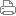  Категория: экономика  Опубликовано: 12.04.2021Губернатор Виктор Томенко обсудил с руководителями крупнейших птицефабрик Алтайского края, как формируется цена на пищевое яйцо. Этот социально значимый продукт подорожал по сравнению с прошлым годом на 70%. При этом цены региона еще остаются самыми низкими в стране.Виктор Томенко выезжал на птицефабрику в Первомайский район. Туда же прибыли представители крупнейших аналогичных предприятий края. Собравшиеся провели на птицефабрике совещание.В частности, говорилось о том, что объемы производства яйца в крае сохраняются: каждый год выпускается порядка 850 млн штук. Чуть больше половины отправляется в другие регионы и страны. Предприятия в то же время успевают проводить реконструкции и модернизации.В магазинах половина продаваемых яиц – из других регионов. На рост себестоимости в целом повлияло повышение цен, к примеру, на зерно и ветпрепараты.На самой крупной в крае птицефабрике в Павловском районе за первый квартал несколько снизилось валовое производство яиц. Оно составила 86 млн штук. В прошлом году здесь решили построить современные десятиярусные птичники. Из-за пандемии затянулось получение федеральной экологической экспертизы. В этом году планируется ввести в эксплуатацию два птичника. А в следующем году это даст результат – повышение объемов производства.Соучредитель предприятия Денис Старовойтов связывает рост цен на яйца с несколькими факторами. Во-первых, близятся пасхальные праздники, и спрос растет. Во-вторых, у птицефабрик выросли затраты на питание птиц, упаковочные материалы, другие ресурсы. Он уверен, что в ближайший месяц цены начнут стабилизироваться.«Федеральной антимонопольной службой проведен целый ряд проверок, нарушений антимонопольного законодательства не зафиксировано. Я думаю, что точно производители Алтайского края не будут выступать тем локомотивом, который раскручивает ценовой маховик, маховик инфляции в этом сегменте продукции», – сказал Виктор Томенко. Тайга.Инфоhttps://tayga.info/166398 Яйца подорожали на 70%: алтайский губернатор съездил на птицефабрику© altairegion22.ru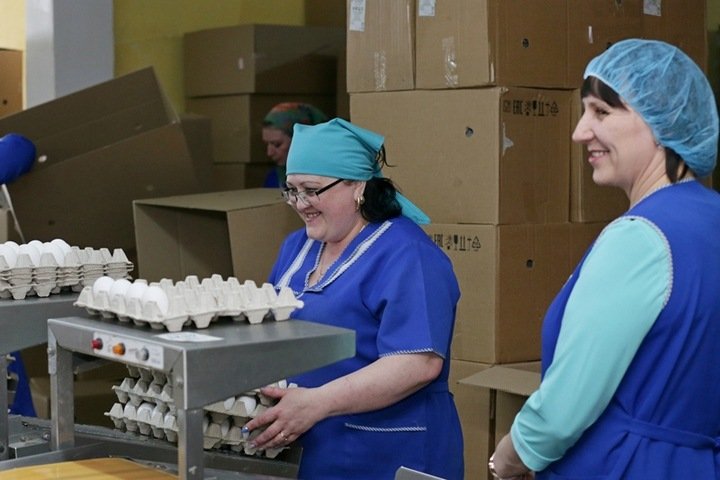 09 Апр 2021, 11:05Глава Алтайского края Виктор Томенко встретился с производителями яиц на фоне новостей о росте цен. Продукт подорожал на 70%. При этом ФАС не зафиксировала нарушений, говорит губернатор.Виктор Томенко посетил птицефабрику «Молодежная» в Первомайском районе, где провел рабочее совещание с участием руководителей крупнейших птицефабрик Алтайского края. Предприятия занимаются выпуском яйца — а этот продукт подорожал, по данным краевых властей, примерно на 70%.В Алтайском крае по сравнению с другими регионами России и соседними странами сохраняются объемы производства яиц: ежегодно выпускается порядка 850 млн штук. Чуть больше половины всего производимого в Алтайском крае продукта поставляется за пределы региона, в том числе экспортируется в другие страны.Соучредитель птицефабрики «Комсомольская» Павловского района Денис Старовойтов рост цен на яйца связывает с несколькими факторами. Во-первых, с сезонным, ввиду того что накануне пасхальных праздников традиционно возрастает спрос на яйцо. Во-вторых, на себестоимости продукции птицефабрик сказываются растущие затраты на составляющие рациона для птицы, упаковочные материалы и другие ресурсы. По его оценке, стабилизацию цен можно ожидать в ближайший месяц.«Мы сверили позиции по поводу того, чтобы рост отпускной цены на птицефабриках и рост стоимости в торговых сетях должен быть обоснованным, осмысленным. Федеральной антимонопольной службой проведен целый ряд проверок, нарушений антимонопольного законодательства не зафиксировано. У наших производителей яйца есть понимание того, насколько ответственная и в то же время эффективная политика должна быть по ценообразованию. Я думаю, что точно производители Алтайского края не будут выступать тем локомотивом, который раскручивает ценовой маховик, маховик инфляции в этом сегменте продукции», — прокомментировал Виктор Томенко итоги совещания.Интерфаксhttps://www.interfax.ru/russia/760339Яйца в Алтайском крае за год подорожали на 70%Москва. 9 апреля. INTERFAX.RU - Цены на яйца в Алтайском крае выросли за год почти на 70%, при этом птицефабрики ожидают снижение ценника после Пасхи, сообщает пресс-служба правительства региона.Губернатор края Виктор Томенко провел рабочее совещание с руководителями крупных алтайских птицефабрик, на котором стороны обсудили вопросы ценообразования на продукцию."Федеральная антимонопольная служба провела целый ряд проверок, нарушений антимонопольного законодательства не зафиксировано. У наших производителей яйца есть понимание того, насколько ответственная и в то же время эффективная политика должна быть по ценообразованию. Я думаю, что точно производители Алтайского края не будут выступать тем локомотивом, который раскручивает ценовой маховик", - приводятся в сообщении слова Томенко.Чуть больше половины всех производимых в Алтайском крае яиц продается за пределы региона. При этом на розничном рынке региона объем этой продукции наполовину формируется за счет поставок из других регионов страны.Власти подчеркивают, что, несмотря на существенный рост, цены на яйца в крае "продолжают оставаться самыми низкими в стране и в Сибирском федеральном округе"."В существующей рыночной ситуации на рост себестоимости повлияло повышение цен на зерно, ветпрепараты и другие составляющие", - отмечается в сообщении.Соучредитель крупнейшей на Алтае птицефабрики "Комсомольская" Денис Старовойтов связывает рост цен также с сезонным фактором - накануне пасхальных праздников спрос на яйца традиционно возрастает. Кроме того, в последнее время растут затраты на содержание птицы и на упаковочные материалы. По его мнению, "стабилизация цен на яйцо ожидается в ближайший месяц".09.04.2021 17:56
На земле косихинской (kosihanews.ru)
http://kosihanews.ru/2021/04/09/gubernator-viktor-tomenko-obsudil-s-rukovoditelyami-krupnejshix-pticefabrik-altajskogo-kraya-voprosy-cenoobrazovaniya-na-pishhevoe-yajco/Губернатор Виктор Томенко обсудил с руководителями крупнейших птицефабрик Алтайского края вопросы ценообразования на пищевое яйцоГлава региона посетил птицефабрику «Молодежная» в Первомайском районе, где провел рабочее совещание с участием руководителей крупнейших птицефабрик Алтайского края. Эти предприятия формируют весь объем производимого сегодня в крае пищевого яйца. Отмечалось, что стоимость данного социально значимого продукта значительно выросла по сравнению с прошлым годом – примерно на 70%.Подчеркивалось, что в Алтайском крае цены на пищевое яйцо продолжают оставаться самыми низкими в стране и в Сибирском федеральном округе. При этом, как отметил в разговоре Губернатор Виктор Томенко, значительный рост стоимости продукта заставляет органы власти внимательно изучить вопросы ценообразования в торговых сетях и погрузиться в ситуацию, которая складывается у сельхозтоваропроизводителей.В Алтайском крае, по сравнению с другими регионами России и соседними странами, сохраняются объемы производства пищевого яйца: птицефабриками ежегодно выпускается порядка 850 миллионов штук. Причем, объем выпуска стабилен даже с учетом проведения реконструкции и модернизации мощностей на отдельных предприятиях. Чуть больше половины всего производимого в Алтайском крае пищевого яйца продается за пределы региона, в том числе экспортируется в другие страны. При этом на розничном рынке края объем такой продукции наполовину формируется поставками извне, из других регионов страны.В существующей рыночной ситуации на рост себестоимости повлияло повышение цен на зерно, ветпрепараты и другие составляющие. Была детально рассмотрена ситуация на отдельных предприятиях отрасли. На птицефабрике «Комсомольская» Павловского района (самой крупной в крае) за первый квартал этого года валовое производство яиц составило 86 миллионов штук, что немного ниже аналогичного периода прошлого года.Как рассказал соучредитель предприятия Денис Старовойтов, связано это с тем, что птицефабрикой в прошлом году принято решение строительства современных десятиярусных птичников. Из-за пандемии процесс получения федеральной экологической экспертизы на строительство объектов затянулся. Ввод двух птичников запланирован на этот год. Запуск объектов позволит птицефабрике выйти на более высокие объёмы производства яиц уже в будущем году. Ценовую ситуацию на яйца в данный момент Денис Старовойтов связывает с несколькими факторами. Во-первых, с сезонным, ввиду того, что накануне пасхальных праздников традиционно возрастает спрос на яйцо. Во-вторых, на себестоимости продукции птицефабрик сказываются растущие затраты на составляющие рациона для птицы, упаковочные материалы и другие материально-технические ресурсы. По его мнению, стабилизация цен на пищевое яйцо ожидается в ближайший месяц. «Мы сверили позиции по поводу того, чтобы рост отпускной цены на птицефабриках и рост стоимости в торговых сетях должен быть обоснованный, осмысленный. Федеральной антимонопольной службой проведен целый ряд проверок, нарушений антимонопольного законодательства не зафиксировано.У наших производителей яйца есть понимание того, насколько ответственная, и в тоже время эффективная политика должна быть по ценообразованию. Я думаю, что точно производители Алтайского края не будут выступать тем локомотивом, который раскручивает ценовой маховик, маховик инфляции в этом сегменте продукции», – прокомментировал Виктор Томенко итоги рабочего совещания. В ходе совещания была рассмотрена ситуация, складывающаяся и на рынке мяса птицы. Представители Группы «Черкизово» подтвердили намерения реализовать инвестиционные планы по увеличению объемов производства куриного мяса, и с учетом складывающейся экономической ситуации ответственно выстраивать ценовую политику. Руководитель птицефабрики «Молодежная» Евгений Давыдов провел для Губернатора экскурсию по площадкам предприятия, рассказал о проводимой реконструкции производственных мощностей.Елена Рожкованазад: тем. карта, дайджест, оглавление09.04.2021 13:49
Вперед Тюменцевский район (vpered-tum.ru)
http://vpered-tum.ru/2021/04/09/gubernator-viktor-tomenko-obsudil-s-rukovoditelyami-krupnejshix-pticefabrik-altajskogo-kraya-voprosy-cenoobrazovaniya-na-pishhevoe-yajco/Губернатор Виктор Томенко обсудил с руководителями крупнейших птицефабрик Алтайского края вопросы ценообразования на пищевое яйцоГлава региона посетил птицефабрику «Молодежная» в Первомайском районе, где провел рабочее совещание с участием руководителей крупнейших птицефабрик Алтайского края. Эти предприятия формируют весь объем производимого сегодня в крае пищевого яйца. Отмечалось, что стоимость данного социально значимого продукта значительно выросла по сравнению с прошлым годом — примерно на 70%.Подчеркивалось, что в Алтайском крае цены на пищевое яйцо продолжают оставаться самыми низкими в стране и в Сибирском федеральном округе. При этом, как отметил в разговоре Губернатор Виктор Томенко, значительный рост стоимости продукта заставляет органы власти внимательно изучить вопросы ценообразования в торговых сетях и погрузиться в ситуацию, которая складывается у сельхозтоваропроизводителейВ Алтайском крае, по сравнению с другими регионами России и соседними странами, сохраняются объемы производства пищевого яйца: птицефабриками ежегодно выпускается порядка 850 миллионов штук. Причем, объем выпуска стабилен даже с учетом проведения реконструкции и модернизации мощностей на отдельных предприятиях. Чуть больше половины всего производимого в Алтайском крае пищевого яйца продается за пределы региона, в том числе экспортируется в другие страны. При этом на розничном рынке края объем такой продукции наполовину формируется поставками извне, из других регионов страны. В существующей рыночной ситуации на рост себестоимости повлияло повышение цен на зерно, ветпрепараты и другие составляющие.Была детально рассмотрена ситуация на отдельных предприятиях отрасли. На птицефабрике «Комсомольская» Павловского района (самой крупной в крае) за первый квартал этого года валовое производство яиц составило 86 миллионов штук, что немного ниже аналогичного периода прошлого года. Как рассказал соучредитель предприятия Денис Старовойтов, связано это с тем, что птицефабрикой в прошлом году принято решение строительства современных десятиярусных птичников. Из-за пандемии процесс получения федеральной экологической экспертизы на строительство объектов затянулся. Ввод двух птичников запланирован на этот год. Запуск объектов позволит птицефабрике выйти на более высокие объёмы производства яиц уже в будущем году. Ценовую ситуацию на яйца в данный момент Денис Старовойтов связывает с несколькими факторами. Во-первых, с сезонным, ввиду того, что накануне пасхальных праздников традиционно возрастает спрос на яйцо. Во-вторых, на себестоимости продукции птицефабрик сказываются растущие затраты на составляющие рациона для птицы, упаковочные материалы и другие материально-технические ресурсы. По его мнению, стабилизация цен на пищевое яйцо ожидается в ближайший месяц.«Мы сверили позиции по поводу того, чтобы рост отпускной цены на птицефабриках и рост стоимости в торговых сетях должен быть обоснованный, осмысленный. Федеральной антимонопольной службой проведен целый ряд проверок, нарушений антимонопольного законодательства не зафиксировано. У наших производителей яйца есть понимание того, насколько ответственная, и в тоже время эффективная политика должна быть по ценообразованию. Я думаю, что точно производители Алтайского края не будут выступать тем локомотивом, который раскручивает ценовой маховик, маховик инфляции в этом сегменте продукции», — прокомментировал Виктор Томенко итоги рабочего совещания.В ходе совещания была рассмотрена ситуация, складывающаяся и на рынке мяса птицы. Представители Группы «Черкизово» подтвердили намерения реализовать инвестиционные планы по увеличению объемов производства куриного мяса, и с учетом складывающейся экономической ситуации ответственно выстраивать ценовую политику.Руководитель птицефабрики «Молодежная» Евгений Давыдов провел для Губернатора экскурсию по площадкам предприятия, рассказал о проводимой реконструкции производственных мощностей.Подготовлено управлением печати и массовых коммуникаций Алтайского краяназад: тем. карта, дайджест, оглавление09.04.2021 13:15
АиФ - Алтай (Барнаул) (altai.aif.ru)
https://altai.aif.ru/society/proizvoditeli_rasskazali_pochemu_v_altayskom_krae_podorozhali_yaycaВ Алтайском крае яйца подорожали примерно на 70%Цены на яйца примерно на 70% выросли в Алтайском крае. Причину такой ситуации губернатор Виктор Томенко обсудил с руководителями крупнейших птицефабрик края. Об этом сообщает пресс-служба правительства региона.Представители птицефабрик сообщили, что яйца стали стоит дороже из-за повышения цен на зерно, ветпрепаратов и других составляющих. Кроме того, есть и сезонные факторы - накануне пасхальных праздников традиционно возрастает спрос на яйцо. Кроме того, на себестоимости продукции птицефабрик сказываются растущие затраты на составляющие рациона для птицы, упаковочные материалы и другие ресурсы.Стабилизацию цен на яйца ожидают в ближайший месяц.«Мы сверили позиции по поводу того, чтобы рост отпускной цены на птицефабриках и рост стоимости в торговых сетях должен быть обоснованным, осмысленным. Федеральной антимонопольной службой проведен целый ряд проверок, нарушений антимонопольного законодательства не зафиксировано. У наших производителей яйца есть понимание того, насколько ответственная и в то же время эффективная политика должна быть по ценообразованию. Я думаю, что точно производители Алтайского края не будут выступать тем локомотивом, который раскручивает ценовой маховик, маховик инфляции в этом сегменте продукции», - сказал Виктор Томенко.В Алтайском крае по сравнению с другими регионами России и соседними странами сохраняются объемы производства пищевого яйца: птицефабрики ежегодно выпускают около 850 миллионов штук.назад: тем. карта, дайджест, оглавление09.04.2021 12:15
ИА Амител (amic.ru)
https://www.amic.ru/news/480611/Виктор Томенко надеется, что яйца в Алтайском крае не подорожаютЗначительный рост стоимости яиц заставляет органы власти внимательно изучить вопросы ценообразования в торговых сетях и погрузиться в ситуацию, которая складывается у производителей. Об этом сообщил губернатор Алтайского края Виктор Томенко на совещании с руководителями крупнейших птицефабрик региона, которое прошло на ПТФ "Молодёжная" в Первомайском районе.Как сообщает пресс-служба регионального правительства, по сравнению с прошлым годом стоимость пищевого яйца выросло примерно на 70%. При этом цены на продукт по-прежнему остаются самыми низкими в стране. Однако в существующей рыночной ситуации на рост себестоимости повлияло повышение стоимости зерна, упаковочных материалов, ветпрепаратов и другие ресурсы, а также возросший спрос на яйца в связи с Пасхой. При этом в ближайшие несколько месяцев ожидается стабилизация цен на продукт.Кроме того, в Алтайском крае, по сравнению с другими регионами и соседними странами, сохраняются объёмы производства яиц – порядка 850 млн штук в год, чуть более половины из которых продаются за пределы региона. При этом на розничном рынке края объём такой продукции наполовину формируется поставками из других субъектов страны.По итогам совещания Виктор Томенко отметил, что рост отпускной цены на птицефабриках и увеличение стоимости в торговых сетях должны быть обоснованными и осмысленными. При этом ФАС не выявила нарушений антимонопольного законодательства по этому вопросу, подчеркнул губернатор."У наших производителей яиц есть понимание того, насколько ответственная и в тоже время эффективная политика должна быть по ценообразованию. Я думаю, что точно производители Алтайского края не будут выступать тем локомотивом, который раскручивает ценовой маховик, маховик инфляции в этом сегменте продукции", – заключил глава региона.Ранее сообщалось, что аграрии Алтайского края в 2020 году собрали почти на 15,2% меньше урожая, чем в 2019 году. По словам министра сельского хозяйства региона Александра Чеботаева, серьёзно на результатах сказалась летняя засуха.назад: тем. карта, дайджест, оглавление09.04.2021 12:09
Катунь 24 (katun24.ru)
https://katun24.ru/news/642522Виктор Томенко обсудил цены на яйца с руководителями алтайских птицефабрикГлава региона посетил птицефабрику «Молодежная» в Первомайском районе, где провел рабочее совещание с участием руководителей крупнейших птицефабрик Алтайского края. Эти предприятия формируют весь объем производимого сегодня в крае пищевого яйца.Глава региона посетил птицефабрику «Молодежная» в Первомайском районе, где провел рабочее совещание с участием руководителей крупнейших птицефабрик Алтайского края. Эти предприятия формируют весь объем производимого сегодня в крае пищевого яйца.Стоимость данного продукта значительно выросла по сравнению с прошлым годом - примерно на 70 %.Хотя в Алтайском крае цены на пищевое яйцо и продолжают оставаться самыми низкими в стране и в Сибирском федеральном округе, но значительный рост стоимости продукта заставляет органы власти внимательно изучить вопросы ценообразования в торговых сетях и погрузиться в ситуацию, которая складывается у сельхозтоваропроизводителей, сообщает официальный сайт Алтайского края.Птицефабрики Алтайского края ежегодно выпускают порядка 850 миллионов яиц. Чуть больше половины всего производимого в Алтайском крае пищевого яйца продается за пределы региона, в том числе экспортируется в другие страны. При этом на розничном рынке края объем такой продукции наполовину формируется поставками извне, из других регионов страны. В существующей рыночной ситуации на рост себестоимости повлияло повышение цен на зерно, ветпрепараты и другие составляющие.Была детально рассмотрена ситуация на отдельных предприятиях отрасли. На самой крупной в крае птицефабрике «Комсомольская» Павловского района за первый квартал этого года валовое производство яиц составило 86 миллионов штук, что немного ниже аналогичного периода прошлого года. Как рассказал соучредитель предприятия Денис Старовойтов, связано это с тем, что птицефабрикой в прошлом году принято решение строительства современных 10-ярусных птичников. Из-за пандемии процесс получения федеральной экологической экспертизы на строительство объектов затянулся. Ввод двух птичников запланирован на этот год. Запуск объектов позволит птицефабрике выйти на более высокие объемы производства яиц уже в будущем году.Ценовую ситуацию на яйца в данный момент связывают с несколькими факторами. Во-первых, с сезонным, ввиду того что накануне пасхальных праздников традиционно возрастает спрос на яйцо. Во-вторых, на себестоимости продукции птицефабрик сказываются растущие затраты на составляющие рациона для птицы, упаковочные материалы и другие материально-технические ресурсы. Стабилизация цен на пищевое яйцо ожидается в ближайший месяц.«Мы сверили позиции по поводу того, чтобы рост отпускной цены на птицефабриках и рост стоимости в торговых сетях должен быть обоснованным, осмысленным. Федеральной антимонопольной службой проведен целый ряд проверок, нарушений антимонопольного законодательства не зафиксировано. У наших производителей яйца есть понимание того, насколько ответственная и в то же время эффективная политика должна быть по ценообразованию. Я думаю, что точно производители Алтайского края не будут выступать тем локомотивом, который раскручивает ценовой маховик, маховик инфляции в этом сегменте продукции», - прокомментировал Виктор Томенко итоги рабочего совещания.В ходе совещания была рассмотрена ситуация, складывающаяся и на рынке мяса птицы. Представители Группы «Черкизово» подтвердили намерения реализовать инвестиционные планы по увеличению объемов производства куриного мяса и с учетом складывающейся экономической ситуации ответственно выстраивать ценовую политику.Руководитель птицефабрики «Молодежная» Евгений Давыдов провел для губернатора экскурсию по площадкам предприятия, рассказал о проводимой реконструкции производственных мощностей.назад: тем. карта, дайджест, оглавление09.04.2021 11:36
Моя Земля (mzgazeta.ru)
http://mzgazeta.ru/2021/04/09/gubernator-viktor-tomenko-obsudil-s-rukovoditelyami-krupnejshih-ptitsefabrik-altajskogo-kraya-voprosy-tsenoobrazovaniya-na-pishhevoe-yajtso/Губернатор Виктор Томенко обсудил с руководителями крупнейших птицефабрик Алтайского края вопросы ценообразования на пищевое яйцоФото: Антон ФедотовГлава региона посетил птицефабрику «Молодежная» в Первомайском районе, где провел рабочее совещание с участием руководителей крупнейших птицефабрик Алтайского края. Эти предприятия формируют весь объем производимого сегодня в крае пищевого яйца. Отмечалось, что стоимость данного социально значимого продукта значительно выросла по сравнению с прошлым годом — примерно на 70%.Подчеркивалось, что в Алтайском крае цены на пищевое яйцо продолжают оставаться самыми низкими в стране и в Сибирском федеральном округе. При этом, как отметил в разговоре Губернатор Виктор Томенко, значительный рост стоимости продукта заставляет органы власти внимательно изучить вопросы ценообразования в торговых сетях и погрузиться в ситуацию, которая складывается у сельхозтоваропроизводителей.В Алтайском крае по сравнению с другими регионами России и соседними странами сохраняются объемы производства пищевого яйца: птицефабриками ежегодно выпускается порядка 850 миллионов штук. Причем объем выпуска стабилен даже с учетом проведения реконструкции и модернизации мощностей на отдельных предприятиях. Чуть больше половины всего производимого в Алтайском крае пищевого яйца продается за пределы региона, в том числе экспортируется в другие страны. При этом на розничном рынке края объем такой продукции наполовину формируется поставками извне, из других регионов страны. В существующей рыночной ситуации на рост себестоимости повлияло повышение цен на зерно, ветпрепараты и другие составляющие.Была детально рассмотрена ситуация на отдельных предприятиях отрасли. На птицефабрике «Комсомольская» Павловского района (самой крупной в крае) за первый квартал этого года валовое производство яиц составило 86 миллионов штук, что немного ниже аналогичного периода прошлого года. Как рассказал соучредитель предприятия Денис Старовойтов, связано это с тем, что птицефабрикой в прошлом году принято решение строительства современных десятиярусных птичников. Из-за пандемии процесс получения федеральной экологической экспертизы на строительство объектов затянулся. Ввод двух птичников запланирован на этот год. Запуск объектов позволит птицефабрике выйти на более высокие объемы производства яиц уже в будущем году. Ценовую ситуацию на яйца в данный момент Денис Старовойтов связывает с несколькими факторами. Во-первых, с сезонным, ввиду того что накануне пасхальных праздников традиционно возрастает спрос на яйцо. Во-вторых, на себестоимости продукции птицефабрик сказываются растущие затраты на составляющие рациона для птицы, упаковочные материалы и другие материально-технические ресурсы. По его мнению, стабилизация цен на пищевое яйцо ожидается в ближайший месяц.«Мы сверили позиции по поводу того, чтобы рост отпускной цены на птицефабриках и рост стоимости в торговых сетях должен быть обоснованным, осмысленным. Федеральной антимонопольной службой проведен целый ряд проверок, нарушений антимонопольного законодательства не зафиксировано. У наших производителей яйца есть понимание того, насколько ответственная и в то же время эффективная политика должна быть по ценообразованию. Я думаю, что точно производители Алтайского края не будут выступать тем локомотивом, который раскручивает ценовой маховик, маховик инфляции в этом сегменте продукции», — прокомментировал Виктор Томенко итоги рабочего совещания.В ходе совещания была рассмотрена ситуация, складывающаяся и на рынке мяса птицы. Представители Группы «Черкизово» подтвердили намерения реализовать инвестиционные планы по увеличению объемов производства куриного мяса и с учетом складывающейся экономической ситуации ответственно выстраивать ценовую политику.Руководитель птицефабрики «Молодежная» Евгений Давыдов провел для Губернатора экскурсию по площадкам предприятия, рассказал о проводимой реконструкции производственных мощностей.назад: тем. карта, дайджест, оглавление09.04.2021 11:09
Толк Новости (tolknews.ru)
https://tolknews.ru/ekonomika/53916-pochemu-tseni-na-yaytsa-tak-rezko-virosli-i-budet-li-snizhenieПроизводители объяснили рост цен на яйца в Алтайском крае на 70%ФАС в ходе проверок не обнаружила нарушений антимонопольного законодательства в крае в этом секторе. Представители отрасли ожидают стабилизации ценЦены на яйца существенно выросли в Алтайском крае - причину такой ситуации обсуждали во время встречи губернатора региона Виктора Томенко с руководством крупнейших птицефабрик края. Об этом сообщает пресс-служба регионального правительства.Стоимость этого социально значимого продукта по сравнению с прошлым годом выросла примерно на 70%, было озвучено на встрече.Руководители птицефабрик объясняют причину произошедшего ростом себестоимости в "существующей рыночной ситуацией" - произошло повышение цен на зерно, ветпрепараты и другие составляющие. Кроме того, сейчас ситуацию объясняют сезонным фактором - накануне пасхальных праздников спрос на яйцо традиционно высок.По мнению представителей отрасли, стабилизация цен на пищевое яйцо ожидается в ближайший месяц."Мы сверили позиции по поводу того, чтобы рост отпускной цены на птицефабриках и рост стоимости в торговых сетях должен быть обоснованный", - прокомментировал Виктор Томенко итоги рабочего совещания.Он выразил уверенность, что производители края не будут выступать "локомотивом, который раскручивает ценовой маховик, маховик инфляции в этом сегменте продукции".назад: тем. карта, дайджест, оглавление09.04.2021 09:48
Бийский рабочий (biwork.ru)
https://biwork.ru/news/za-god-cena-na-ajca-v-altajskom-krae-vyrosla-na-70За год цена на яйца в Алтайском крае выросла на 70%В Алтайском крае, как и в целом по стране, значительно выросла стоимость яиц. По сравнению с прошлым годом цена на этот продукт увеличилась примерно на 70%. Как сообщают в пресс-службе правительства, на рост себестоимости повлияло повышение цен на зерно, ветпрепараты и другие составляющие. При этом, цены на пищевое яйцо в Алтайском крае - самые низкие в стране и в Сибирском федеральном округе.Сегодня в регионе ежегодно выпускается порядка 850 миллионов яиц. Чуть больше половины всего производимого в Алтайском крае пищевого яйца продается за пределы региона, в том числе экспортируется в другие страны. Интересно, что на розничном рынке самого Алтайского края объем такой продукции наполовину формируется поставками извне, из других регионов страны.Губернатор Виктор Томенко в разговоре с представителями отрасли отметил, что значительный рост стоимости продукта заставляет органы власти внимательно изучить вопросы ценообразования в торговых сетях и погрузиться в ситуацию, которая складывается у сельхозтоваропроизводителей.- Мы сверили позиции по поводу того, чтобы рост отпускной цены на птицефабриках и рост стоимости в торговых сетях должен быть обоснованным, осмысленным. Федеральной антимонопольной службой проведен целый ряд проверок, нарушений антимонопольного законодательства не зафиксировано. У наших производителей яйца есть понимание того, насколько ответственная и в то же время эффективная политика должна быть по ценообразованию. Я думаю, что точно производители Алтайского края не будут выступать тем локомотивом, который раскручивает ценовой маховик, маховик инфляции в этом сегменте продукции, - прокомментировал Виктор Томенко итоги рабочего совещания.В ходе совещания была рассмотрена ситуация, складывающаяся и на рынке мяса птицы. Представители Группы «Черкизово» подтвердили намерения реализовать инвестиционные планы по увеличению объемов производства куриного мяса и с учетом складывающейся экономической ситуации ответственно выстраивать ценовую политику.назад: тем. карта, дайджест, оглавление09.04.2021 06:15
Красная Армия (topnewsrussia.ru)
https://topnewsrussia.ru/09/04/2021/96746/yajca-v-altajskom-krae-za-god-podorozhali-na-70.htmlЯйца в Алтайском крае за год подорожали на 70%Цены на яйца в Алтайском крае выросли за год почти на 70%, при этом птицефабрики ожидают снижение ценника после Пасхи, сообщает пресс-служба правительства региона.Губернатор края Виктор Томенко провел рабочее совещание с руководителями крупных алтайских птицефабрик, на котором стороны обсудили вопросы ценообразования на продукцию.«Федеральная антимонопольная служба провела целый ряд проверок, нарушений антимонопольного законодательства не зафиксировано. У наших производителей яйца есть понимание того, насколько ответственная и в то же время эффективная политика должна быть по ценообразованию. Я думаю, что точно производители Алтайского края не будут выступать тем локомотивом, который раскручивает ценовой маховик», — приводятся в сообщении слова Томенко.Чуть больше половины всех производимых в Алтайском крае яиц продается за пределы региона. При этом на розничном рынке региона объем этой продукции наполовину формируется за счет поставок из других регионов страны.По теме: Суд в мае рассмотрит жалобы на штрафы Евгению РойзмануВласти подчеркивают, что, несмотря на существенный рост, цены на яйца в крае «продолжают оставаться самыми низкими в стране и в Сибирском федеральном округе».«В существующей рыночной ситуации на рост себестоимости повлияло повышение цен на зерно, ветпрепараты и другие составляющие», — отмечается в сообщении.Соучредитель крупнейшей на Алтае птицефабрики «Комсомольская» Денис Старовойтов связывает рост цен также с сезонным фактором — накануне пасхальных праздников спрос на яйца традиционно возрастает. Кроме того, в последнее время растут затраты на содержание птицы и на упаковочные материалы. По его мнению, «стабилизация цен на яйцо ожидается в ближайший месяц».назад: тем. карта, дайджест, оглавление09.04.2021 05:29
Наш Бийск (нашбийск.рф)
https://nb22.ru/regiony/ne-prostoe-a-zolotoe-viktor-tomenko-obsudil-czeny-na-yajcza-s-rukovoditelyami-altajskih-pticzefabrik.htmlНе простое, а золотое: Виктор Томенко обсудил цены на яйца с руководителями алтайских птицефабрикРост цен на яйцоГлава региона посетил птицефабрику «Молодежная» в Первомайском районе, где провел рабочее совещание с участием руководителей крупнейших птицефабрик Алтайского края. Эти предприятия формируют весь объем производимого сегодня в крае пищевого яйца.Стоимость данного продукта значительно выросла по сравнению с прошлым годом - примерно на 70 %.Хотя в Алтайском крае цены на пищевое яйцо и продолжают оставаться самыми низкими в стране и в Сибирском федеральном округе, но значительный рост стоимости продукта заставляет органы власти внимательно изучить вопросы ценообразования в торговых сетях и погрузиться в ситуацию, которая складывается у сельхозтоваропроизводителей, сообщает официальный сайт Алтайского края.Птицефабрики Алтайского края ежегодно выпускают порядка 850 миллионов яиц. Чуть больше половины всего производимого в Алтайском крае пищевого яйца продается за пределы региона, в том числе экспортируется в другие страны. При этом на розничном рынке края объем такой продукции наполовину формируется поставками извне, из других регионов страны. В существующей рыночной ситуации на рост себестоимости повлияло повышение цен на зерно, ветпрепараты и другие составляющие.Была детально рассмотрена ситуация на отдельных предприятиях отрасли. На самой крупной в крае птицефабрике «Комсомольская» Павловского района за первый квартал этого года валовое производство яиц составило 86 миллионов штук, что немного ниже аналогичного периода прошлого года. Как рассказал соучредитель предприятия Денис Старовойтов, связано это с тем, что птицефабрикой в прошлом году принято решение строительства современных 10-ярусных птичников. Из-за пандемии процесс получения федеральной экологической экспертизы на строительство объектов затянулся. Ввод двух птичников запланирован на этот год. Запуск объектов позволит птицефабрике выйти на более высокие объемы производства яиц уже в будущем году.Ценовую ситуацию на яйца в данный момент связывают с несколькими факторами. Во-первых, с сезонным, ввиду того что накануне пасхальных праздников традиционно возрастает спрос на яйцо. Во-вторых, на себестоимости продукции птицефабрик сказываются растущие затраты на составляющие рациона для птицы, упаковочные материалы и другие материально-технические ресурсы. Стабилизация цен на пищевое яйцо ожидается в ближайший месяц.«Мы сверили позиции по поводу того, чтобы рост отпускной цены на птицефабриках и рост стоимости в торговых сетях должен быть обоснованным, осмысленным. Федеральной антимонопольной службой проведен целый ряд проверок, нарушений антимонопольного законодательства не зафиксировано. У наших производителей яйца есть понимание того, насколько ответственная и в то же время эффективная политика должна быть по ценообразованию. Я думаю, что точно производители Алтайского края не будут выступать тем локомотивом, который раскручивает ценовой маховик, маховик инфляции в этом сегменте продукции», - прокомментировал Виктор Томенко итоги рабочего совещания.В ходе совещания была рассмотрена ситуация, складывающаяся и на рынке мяса птицы. Представители Группы «Черкизово» подтвердили намерения реализовать инвестиционные планы по увеличению объемов производства куриного мяса и с учетом складывающейся экономической ситуации ответственно выстраивать ценовую политику.Руководитель птицефабрики «Молодежная» Евгений Давыдов провел для губернатора экскурсию по площадкам предприятия, рассказал о проводимой реконструкции производственных мощностей.Виктор Томенконазад: тем. карта, дайджест, оглавление09.04.2021
Inline.ru
http://www.inline.ru/economi.asp?NewsID=611780В одном из российских регионов яйца за год подорожали на 70%Яйца в Алтайском крае подорожали за год на 70%, производители ожидают стабилизации цен после Пасхи, сообщило региональное правительство."Губернатор Виктор Томенко обсудил с руководителями крупнейших птицефабрик Алтайского края вопросы ценообразования на пищевое яйцо. Глава региона посетил птицефабрику "Молодежная" в Первомайском районе, где провел рабочее совещание с участием руководителей крупнейших птицефабрик Алтайского края. Эти предприятия формируют весь объем производимого сегодня в крае пищевого яйца. Отмечалось, что стоимость данного социально значимого продукта значительно выросла по сравнению с прошлым годом — примерно на 70%", — говорится в сообщении.Предприятия региона ежегодно выпускают порядка 850 миллионов яиц. Чуть более половины объема продают за пределы края, в том числе в другие страны. Примерно десятую часть яиц в крае выпускает птицефабрика "Комсомольская". Ее соучредитель Денис Старовойтов считает, что цены на продукт стабилизируются в ближайший месяц."Ценовую ситуацию на яйца в данный момент Денис Старовойтов связывает с несколькими факторами. Во-первых, с сезонным, ввиду того, что накануне пасхальных праздников традиционно возрастает спрос на яйцо. Во-вторых, на себестоимости продукции птицефабрик сказываются растущие затраты на составляющие рациона для птицы, упаковочные материалы и другие материально-технические ресурсы. По его мнению, стабилизация цен на пищевое яйцо ожидается в ближайший месяц", — уточняют в правительстве.Губернатор Томенко отметил, что антимонопольная служба проверила ценообразование алтайских птицефабрик и не нашла нарушений."Мы сверили позиции по поводу того, чтобы рост отпускной цены на птицефабриках и рост стоимости в торговых сетях должен быть обоснованный, осмысленный… У наших производителей яйца есть понимание того, насколько ответственная, и в то же время эффективная политика должна быть по ценообразованию. Я думаю, что точно производители Алтайского края не будут выступать тем локомотивом, который раскручивает ценовой маховик, маховик инфляции в этом сегменте продукции", — прокомментировал Томенко итоги рабочего совещания. (ПРАЙМ)назад: тем. карта, дайджест, оглавление09.04.2021
Восход (gaz-voshod.ru) (Алтайский край)
http://gaz-voshod.ru/socialnaja-sfera-altaiskogo-kraja/gubernator-viktor-tomenko-obsudil-s-rukovoditelyami-krupnejshih-pticefabrik-altajskogo-kraya-voprosy-cenoobrazovaniya-na-pishhevoe-yajco/Губернатор Виктор Томенко обсудил с руководителями крупнейших птицефабрик Алтайского края вопросы ценообразования на пищевое яйцоГлава региона посетил птицефабрику «Молодежная» в Первомайском районе, где провел рабочее совещание с участием руководителей крупнейших птицефабрик Алтайского края. Эти предприятия формируют весь объем производимого сегодня в крае пищевого яйца. Отмечалось, что стоимость данного социально значимого продукта значительно выросла по сравнению с прошлым годом — примерно на 70%.Подчеркивалось, что в Алтайском крае цены на пищевое яйцо продолжают оставаться самыми низкими в стране и в Сибирском федеральном округе. При этом, как отметил в разговоре Губернатор Виктор Томенко, значительный рост стоимости продукта заставляет органы власти внимательно изучить вопросы ценообразования в торговых сетях и погрузиться в ситуацию, которая складывается у сельхозтоваропроизводителей.В Алтайском крае, по сравнению с другими регионами России и соседними странами, сохраняются объемы производства пищевого яйца: птицефабриками ежегодно выпускается порядка 850 миллионов штук. Причем, объем выпуска стабилен даже с учетом проведения реконструкции и модернизации мощностей на отдельных предприятиях. Чуть больше половины всего производимого в Алтайском крае пищевого яйца продается за пределы региона, в том числе экспортируется в другие страны. При этом на розничном рынке края объем такой продукции наполовину формируется поставками извне, из других регионов страны. В существующей рыночной ситуации на рост себестоимости повлияло повышение цен на зерно, ветпрепараты и другие составляющие.Была детально рассмотрена ситуация на отдельных предприятиях отрасли. На птицефабрике «Комсомольская» Павловского района (самой крупной в крае) за первый квартал этого года валовое производство яиц составило 86 миллионов штук, что немного ниже аналогичного периода прошлого года. Как рассказал соучредитель предприятия Денис Старовойтов, связано это с тем, что птицефабрикой в прошлом году принято решение строительства современных десятиярусных птичников. Из-за пандемии процесс получения федеральной экологической экспертизы на строительство объектов затянулся. Ввод двух птичников запланирован на этот год.Запуск объектов позволит птицефабрике выйти на более высокие объёмы производства яиц уже в будущем году. Ценовую ситуацию на яйца в данный момент Денис Старовойтов связывает с несколькими факторами. Во-первых, с сезонным, ввиду того, что накануне пасхальных праздников традиционно возрастает спрос на яйцо. Во-вторых, на себестоимости продукции птицефабрик сказываются растущие затраты на составляющие рациона для птицы, упаковочные материалы и другие материально-технические ресурсы. По его мнению, стабилизация цен на пищевое яйцо ожидается в ближайший месяц.«Мы сверили позиции по поводу того, чтобы рост отпускной цены на птицефабриках и рост стоимости в торговых сетях должен быть обоснованный, осмысленный. Федеральной антимонопольной службой проведен целый ряд проверок, нарушений антимонопольного законодательства не зафиксировано. У наших производителей яйца есть понимание того, насколько ответственная, и в тоже время эффективная политика должна быть по ценообразованию. Я думаю, что точно производители Алтайского края не будут выступать тем локомотивом, который раскручивает ценовой маховик, маховик инфляции в этом сегменте продукции», — прокомментировал Виктор Томенко итоги рабочего совещания.В ходе совещания была рассмотрена ситуация, складывающаяся и на рынке мяса птицы. Представители Группы «Черкизово» подтвердили намерения реализовать инвестиционные планы по увеличению объемов производства куриного мяса, и с учетом складывающейся экономической ситуации ответственно выстраивать ценовую политику.Руководитель птицефабрики «Молодежная» Евгений Давыдов провел для Губернатора экскурсию по площадкам предприятия, рассказал о проводимой реконструкции производственных мощностей.назад: тем. карта, дайджест, оглавление09.04.2021
Новости Кулунды (stepinf.ru)
http://stepinf.ru/show_new.php?id_new=2415Губернатор Виктор Томенко обсудил с руководителями крупнейших птицефабрик Алтайского края вопросы ценообразования на пищевое яйцоГлава региона посетил птицефабрику «Молодежная» в Первомайском районе, где провел рабочее совещание с участием руководителей крупнейших птицефабрик Алтайского края. Эти предприятия формируют весь объем производимого сегодня в крае пищевого яйца. Отмечалось, что стоимость данного социально значимого продукта значительно выросла по сравнению с прошлым годом - примерно на 70%.Подчеркивалось, что в Алтайском крае цены на пищевое яйцо продолжают оставаться самыми низкими в стране и в Сибирском федеральном округе. При этом, как отметил в разговоре Губернатор Виктор Томенко, значительный рост стоимости продукта заставляет органы власти внимательно изучить вопросы ценообразования в торговых сетях и погрузиться в ситуацию, которая складывается у сельхозтоваропроизводителей.В Алтайском крае, по сравнению с другими регионами России и соседними странами, сохраняются объемы производства пищевого яйца: птицефабриками ежегодно выпускается порядка 850 миллионов штук. Причем, объем выпуска стабилен даже с учетом проведения реконструкции и модернизации мощностей на отдельных предприятиях. Чуть больше половины всего производимого в Алтайском крае пищевого яйца продается за пределы региона, в том числе экспортируется в другие страны. При этом на розничном рынке края объем такой продукции наполовину формируется поставками извне, из других регионов страны. В существующей рыночной ситуации на рост себестоимости повлияло повышение цен на зерно, ветпрепараты и другие составляющие.Была детально рассмотрена ситуация на отдельных предприятиях отрасли. На птицефабрике «Комсомольская» Павловского района (самой крупной в крае) за первый квартал этого года валовое производство яиц составило 86 миллионов штук, что немного ниже аналогичного периода прошлого года. Как рассказал соучредитель предприятия Денис Старовойтов, связано это с тем, что птицефабрикой в прошлом году принято решение строительства современных десятиярусных птичников. Из-за пандемии процесс получения федеральной экологической экспертизы на строительство объектов затянулся. Ввод двух птичников запланирован на этот год. Запуск объектов позволит птицефабрике выйти на более высокие объёмы производства яиц уже в будущем году. Ценовую ситуацию на яйца в данный момент Денис Старовойтов связывает с несколькими факторами. Во-первых, с сезонным, ввиду того, что накануне пасхальных праздников традиционно возрастает спрос на яйцо. Во-вторых, на себестоимости продукции птицефабрик сказываются растущие затраты на составляющие рациона для птицы, упаковочные материалы и другие материально-технические ресурсы. По его мнению, стабилизация цен на пищевое яйцо ожидается в ближайший месяц.«Мы сверили позиции по поводу того, чтобы рост отпускной цены на птицефабриках и рост стоимости в торговых сетях должен быть обоснованный, осмысленный. Федеральной антимонопольной службой проведен целый ряд проверок, нарушений антимонопольного законодательства не зафиксировано. У наших производителей яйца есть понимание того, насколько ответственная, и в тоже время эффективная политика должна быть по ценообразованию. Я думаю, что точно производители Алтайского края не будут выступать тем локомотивом, который раскручивает ценовой маховик, маховик инфляции в этом сегменте продукции», - прокомментировал Виктор Томенко итоги рабочего совещания.В ходе совещания была рассмотрена ситуация, складывающаяся и на рынке мяса птицы. Представители Группы «Черкизово» подтвердили намерения реализовать инвестиционные планы по увеличению объемов производства куриного мяса, и с учетом складывающейся экономической ситуации ответственно выстраивать ценовую политику.Руководитель птицефабрики «Молодежная» Евгений Давыдов провел для Губернатора экскурсию по площадкам предприятия, рассказал о проводимой реконструкции производственных мощностей.назад: тем. карта, дайджест, оглавление09.04.2021
Сельчанка (selchanka.com)
http://selchanka.com/articles/ekonomika-proizvodstvo/gubernator-viktor-tomenko-obsudil-s-rukovoditelyami-krupneyshih-ptitsefabrik-altayskogo-kraya-voprosyi-tsenoobrazovaniya-na-pishhevoe-yaytso.htmГубернатор Виктор Томенко обсудил с руководителями крупнейших птицефабрик Алтайского края вопросы ценообразования на пищевое яйцоГлава региона посетил птицефабрику «Молодежная» в Первомайском районе, где провел рабочее совещание с участием руководителей крупнейших птицефабрик Алтайского края. Эти предприятия формируют весь объем производимого сегодня в крае пищевого яйца. Отмечалось, что стоимость данного социально значимого продукта значительно выросла по сравнению с прошлым годом — примерно на 70%.Подчеркивалось, что в Алтайском крае цены на пищевое яйцо продолжают оставаться самыми низкими в стране и в Сибирском федеральном округе. При этом, как отметил в разговоре Губернатор Виктор Томенко, значительный рост стоимости продукта заставляет органы власти внимательно изучить вопросы ценообразования в торговых сетях и погрузиться в ситуацию, которая складывается у сельхозтоваропроизводителей.В Алтайском крае, по сравнению с другими регионами России и соседними странами, сохраняются объемы производства пищевого яйца: птицефабриками ежегодно выпускается порядка 850 миллионов штук. Причем, объем выпуска стабилен даже с учетом проведения реконструкции и модернизации мощностей на отдельных предприятиях. Чуть больше половины всего производимого в Алтайском крае пищевого яйца продается за пределы региона, в том числе экспортируется в другие страны. При этом на розничном рынке края объем такой продукции наполовину формируется поставками извне, из других регионов страны. В существующей рыночной ситуации на рост себестоимости повлияло повышение цен на зерно, ветпрепараты и другие составляющие.Была детально рассмотрена ситуация на отдельных предприятиях отрасли. На птицефабрике «Комсомольская» Павловского района (самой крупной в крае) за первый квартал этого года валовое производство яиц составило 86 миллионов штук, что немного ниже аналогичного периода прошлого года. Как рассказал соучредитель предприятия Денис Старовойтов, связано это с тем, что птицефабрикой в прошлом году принято решение строительства современных десятиярусных птичников. Из-за пандемии процесс получения федеральной экологической экспертизы на строительство объектов затянулся. Ввод двух птичников запланирован на этот год. Запуск объектов позволит птицефабрике выйти на более высокие объёмы производства яиц уже в будущем году. Ценовую ситуацию на яйца в данный момент Денис Старовойтов связывает с несколькими факторами. Во-первых, с сезонным, ввиду того, что накануне пасхальных праздников традиционно возрастает спрос на яйцо. Во-вторых, на себестоимости продукции птицефабрик сказываются растущие затраты на составляющие рациона для птицы, упаковочные материалы и другие материально-технические ресурсы. По его мнению, стабилизация цен на пищевое яйцо ожидается в ближайший месяц.«Мы сверили позиции по поводу того, чтобы рост отпускной цены на птицефабриках и рост стоимости в торговых сетях должен быть обоснованный, осмысленный. Федеральной антимонопольной службой проведен целый ряд проверок, нарушений антимонопольного законодательства не зафиксировано. У наших производителей яйца есть понимание того, насколько ответственная, и в тоже время эффективная политика должна быть по ценообразованию. Я думаю, что точно производители Алтайского края не будут выступать тем локомотивом, который раскручивает ценовой маховик, маховик инфляции в этом сегменте продукции», — прокомментировал Виктор Томенко итоги рабочего совещания.В ходе совещания была рассмотрена ситуация, складывающаяся и на рынке мяса птицы. Представители Группы «Черкизово» подтвердили намерения реализовать инвестиционные планы по увеличению объемов производства куриного мяса, и с учетом складывающейся экономической ситуации ответственно выстраивать ценовую политику.Руководитель птицефабрики «Молодежная» Евгений Давыдов провел для Губернатора экскурсию по площадкам предприятия, рассказал о проводимой реконструкции производственных мощностей.Подготовлено Управлением печати и массовых коммуникаций Алтайского края.назад: тем. карта, дайджест, оглавление09.04.2021
Сельская правда (mizinfo.ru)
https://mizinfo.ru/2021/04/09/%D0%B3%D1%83%D0%B1%D0%B5%D1%80%D0%BD%D0%B0%D1%82%D0%BE%D1%80-%D0%B2%D0%B8%D0%BA%D1%82%D0%BE%D1%80-%D1%82%D0%BE%D0%BC%D0%B5%D0%BD%D0%BA%D0%BE-%D0%BE%D0%B1%D1%81%D1%83%D0%B4%D0%B8%D0%BB-%D1%81-%D1%80/Губернатор Виктор Томенко обсудил с руководителями крупнейших птицефабрик Алтайского края вопросы ценообразования на пищевое яйцо17Глава региона посетил птицефабрику «Молодежная» в Первомайском районе, где провел рабочее совещание с участием руководителей крупнейших птицефабрик Алтайского края. Эти предприятия формируют весь объем производимого сегодня в крае пищевого яйца. Отмечалось, что стоимость данного социально значимого продукта значительно выросла по сравнению с прошлым годом – примерно на 70%.Подчеркивалось, что в Алтайском крае цены наФото: https://cloud.mail.ru/public/898e/TYcJnx4cp пищевое яйцо продолжают оставаться самыми низкими в стране и в Сибирском федеральном округе. При этом, как отметил в разговоре Губернатор Виктор Томенко, значительный рост стоимости продукта заставляет органы власти внимательно изучить вопросы ценообразования в торговых сетях и погрузиться в ситуацию, которая складывается у сельхозтоваропроизводителей.В Алтайском крае, по сравнению с другими регионами России и соседними странами, сохраняются объемы производства пищевого яйца: птицефабриками ежегодно выпускается порядка 850 миллионов штук. Причем, объем выпуска стабилен даже с учетом проведения реконструкции и модернизации мощностей на отдельных предприятиях. Чуть больше половины всего производимого в Алтайском крае пищевого яйца продается за пределы региона, в том числе экспортируется в другие страны. При этом на розничном рынке края объем такой продукции наполовину формируется поставками извне, из других регионов страны. В существующей рыночной ситуации на рост себестоимости повлияло повышение цен на зерно, ветпрепараты и другие составляющие.Была детально рассмотрена ситуация на отдельных предприятиях отрасли. На птицефабрике «Комсомольская» Павловского района (самой крупной в крае) за первый квартал этого года валовое производство яиц составило 86 миллионов штук, что немного ниже аналогичного периода прошлого года. Как рассказал соучредитель предприятия Денис Старовойтов, связано это с тем, что птицефабрикой в прошлом году принято решение строительства современных десятиярусных птичников. Из-за пандемии процесс получения федеральной экологической экспертизы на строительство объектов затянулся. Ввод двух птичников запланирован на этот год. Запуск объектов позволит птицефабрике выйти на более высокие объёмы производства яиц уже в будущем году. Ценовую ситуацию на яйца в данный момент Денис Старовойтов связывает с несколькими факторами. Во-первых, с сезонным, ввиду того, что накануне пасхальных праздников традиционно возрастает спрос на яйцо. Во-вторых, на себестоимости продукции птицефабрик сказываются растущие затраты на составляющие рациона для птицы, упаковочные материалы и другие материально-технические ресурсы. По его мнению, стабилизация цен на пищевое яйцо ожидается в ближайший месяц.«Мы сверили позиции по поводу того, чтобы рост отпускной цены на птицефабриках и рост стоимости в торговых сетях должен быть обоснованный, осмысленный. Федеральной антимонопольной службой проведен целый ряд проверок, нарушений антимонопольного законодательства не зафиксировано. У наших производителей яйца есть понимание того, насколько ответственная, и в тоже время эффективная политика должна быть по ценообразованию. Я думаю, что точно производители Алтайского края не будут выступать тем локомотивом, который раскручивает ценовой маховик, маховик инфляции в этом сегменте продукции», – прокомментировал Виктор Томенко итоги рабочего совещания.В ходе совещания была рассмотрена ситуация, складывающаяся и на рынке мяса птицы. Представители Группы «Черкизово» подтвердили намерения реализовать инвестиционные планы по увеличению объемов производства куриного мяса, и с учетом складывающейся экономической ситуации ответственно выстраивать ценовую политику.Руководитель птицефабрики «Молодежная» Евгений Давыдов провел для Губернатора экскурсию по площадкам предприятия, рассказал о проводимой реконструкции производственных мощностей.Подготовлено управлением печати и массовых коммуникаций Алтайского края.Светлана Куликназад: тем. карта, дайджест, оглавление09.04.2021
Новый путь (pospeliha.ru)
http://pospeliha.ru/for-all-posts/altairegion/gubernator-viktor-tomenko-obsudil-s-rukovoditelyami-krupnejshih-pticzefabrik-altajskogo-kraya-voprosy-czenoobrazovaniya-na-pishhevoe-yajczo.htmГубернатор Виктор Томенко обсудил с руководителями крупнейших птицефабрик Алтайского края вопросы ценообразования на пищевое яйцоГлава региона посетил птицефабрику «Молодежная» в Первомайском районе, где провел рабочее совещание с участием руководителей крупнейших птицефабрик Алтайского края. Эти предприятия формируют весь объем производимого сегодня в крае пищевого яйца. Отмечалось, что стоимость данного социально значимого продукта значительно выросла по сравнению с прошлым годом — примерно на 70%.Подчеркивалось, что в Алтайском крае цены на пищевое яйцо продолжают оставаться самыми низкими в стране и в Сибирском федеральном округе. При этом, как отметил в разговоре Губернатор Виктор Томенко, значительный рост стоимости продукта заставляет органы власти внимательно изучить вопросы ценообразования в торговых сетях и погрузиться в ситуацию, которая складывается у сельхозтоваропроизводителей.В Алтайском крае, по сравнению с другими регионами России и соседними странами, сохраняются объемы производства пищевого яйца: птицефабриками ежегодно выпускается порядка 850 миллионов штук. Причем, объем выпуска стабилен даже с учетом проведения реконструкции и модернизации мощностей на отдельных предприятиях. Чуть больше половины всего производимого в Алтайском крае пищевого яйца продается за пределы региона, в том числе экспортируется в другие страны. При этом на розничном рынке края объем такой продукции наполовину формируется поставками извне, из других регионов страны. В существующей рыночной ситуации на рост себестоимости повлияло повышение цен на зерно, ветпрепараты и другие составляющие.Была детально рассмотрена ситуация на отдельных предприятиях отрасли. На птицефабрике «Комсомольская» Павловского района (самой крупной в крае) за первый квартал этого года валовое производство яиц составило 86 миллионов штук, что немного ниже аналогичного периода прошлого года. Как рассказал соучредитель предприятия Денис Старовойтов, связано это с тем, что птицефабрикой в прошлом году принято решение строительства современных десятиярусных птичников. Из-за пандемии процесс получения федеральной экологической экспертизы на строительство объектов затянулся. Ввод двух птичников запланирован на этот год. Запуск объектов позволит птицефабрике выйти на более высокие объёмы производства яиц уже в будущем году. Ценовую ситуацию на яйца в данный момент Денис Старовойтов связывает с несколькими факторами. Во-первых, с сезонным, ввиду того, что накануне пасхальных праздников традиционно возрастает спрос на яйцо. Во-вторых, на себестоимости продукции птицефабрик сказываются растущие затраты на составляющие рациона для птицы, упаковочные материалы и другие материально-технические ресурсы. По его мнению, стабилизация цен на пищевое яйцо ожидается в ближайший месяц.«Мы сверили позиции по поводу того, чтобы рост отпускной цены на птицефабриках и рост стоимости в торговых сетях должен быть обоснованный, осмысленный. Федеральной антимонопольной службой проведен целый ряд проверок, нарушений антимонопольного законодательства не зафиксировано. У наших производителей яйца есть понимание того, насколько ответственная, и в тоже время эффективная политика должна быть по ценообразованию. Я думаю, что точно производители Алтайского края не будут выступать тем локомотивом, который раскручивает ценовой маховик, маховик инфляции в этом сегменте продукции», — прокомментировал Виктор Томенко итоги рабочего совещания.В ходе совещания была рассмотрена ситуация, складывающаяся и на рынке мяса птицы. Представители Группы «Черкизово» подтвердили намерения реализовать инвестиционные планы по увеличению объемов производства куриного мяса, и с учетом складывающейся экономической ситуации ответственно выстраивать ценовую политику.Руководитель птицефабрики «Молодежная» Евгений Давыдов провел для Губернатора экскурсию по площадкам предприятия, рассказал о проводимой реконструкции производственных мощностей.АлтайрегионФото Антон Федотовназад: тем. карта, дайджест, оглавление09.04.2021
Вестник целины (vestnikceliny.ru)
http://vestnikceliny.ru/news/8809/Губернатор Виктор Томенко обсудил с руководителями крупнейших птицефабрик Алтайского края вопросы ценообразования на пищевое яйцоГлава региона посетил птицефабрику «Молодежная» в Первомайском районе, где провел рабочее совещание с участием руководителей крупнейших птицефабрик Алтайского края.Эти предприятия формируют весь объем производимого сегодня в крае пищевого яйца. Отмечалось, что стоимость данного социально значимого продукта значительно выросла по сравнению с прошлым годом - примерно на 70%.Подчеркивалось, что в Алтайском крае цены на пищевое яйцо продолжают оставаться самыми низкими в стране и в Сибирском федеральном округе.При этом, как отметил в разговоре Губернатор Виктор Томенко, значительный рост стоимости продукта заставляет органы власти внимательно изучить вопросы ценообразования в торговых сетях и погрузиться в ситуацию, которая складывается у сельхозтоваропроизводителей.В Алтайском крае, по сравнению с другими регионами России и соседними странами, сохраняются объемы производства пищевого яйца: птицефабриками ежегодно выпускается порядка 850 миллионов штук.Причем, объем выпуска стабилен даже с учетом проведения реконструкции и модернизации мощностей на отдельных предприятиях. Чуть больше половины всего производимого в Алтайском крае пищевого яйца продается за пределы региона, в том числе экспортируется в другие страны.При этом на розничном рынке края объем такой продукции наполовину формируется поставками извне, из других регионов страны. В существующей рыночной ситуации на рост себестоимости повлияло повышение цен на зерно, ветпрепараты и другие составляющие.Была детально рассмотрена ситуация на отдельных предприятиях отрасли. На птицефабрике «Комсомольская» Павловского района (самой крупной в крае) за первый квартал этого года валовое производство яиц составило 86 миллионов штук, что немного ниже аналогичного периода прошлого года.Как рассказал соучредитель предприятия Денис Старовойтов, связано это с тем, что птицефабрикой в прошлом году принято решение строительства современных десятиярусных птичников. Из-за пандемии процесс получения федеральной экологической экспертизы на строительство объектов затянулся.Ввод двух птичников запланирован на этот год. Запуск объектов позволит птицефабрике выйти на более высокие объёмы производства яиц уже в будущем году. Ценовую ситуацию на яйца в данный момент Денис Старовойтов связывает с несколькими факторами.Во-первых, с сезонным, ввиду того, что накануне пасхальных праздников традиционно возрастает спрос на яйцо. Во-вторых, на себестоимости продукции птицефабрик сказываются растущие затраты на составляющие рациона для птицы, упаковочные материалы и другие материально-технические ресурсы. По его мнению, стабилизация цен на пищевое яйцо ожидается в ближайший месяц.«Мы сверили позиции по поводу того, чтобы рост отпускной цены на птицефабриках и рост стоимости в торговых сетях должен быть обоснованный, осмысленный. Федеральной антимонопольной службой проведен целый ряд проверок, нарушений антимонопольного законодательства не зафиксировано.У наших производителей яйца есть понимание того, насколько ответственная, и в тоже время эффективная политика должна быть по ценообразованию. Я думаю, что точно производители Алтайского края не будут выступать тем локомотивом, который раскручивает ценовой маховик, маховик инфляции в этом сегменте продукции», - прокомментировал Виктор Томенко итоги рабочего совещания.В ходе совещания была рассмотрена ситуация, складывающаяся и на рынке мяса птицы. Представители Группы «Черкизово» подтвердили намерения реализовать инвестиционные планы по увеличению объемов производства куриного мяса, и с учетом складывающейся экономической ситуации ответственно выстраивать ценовую политику.Руководитель птицефабрики «Молодежная» Евгений Давыдов провел для Губернатора экскурсию по площадкам предприятия, рассказал о проводимой реконструкции производственных мощностей.назад: тем. карта, дайджест, оглавление09.04.2021
МояОкруга - Степная новь (moyaokruga.ru/stepnaya-nov)
https://moyaokruga.ru/stepnaya-nov/Articles.aspx?articleId=447386Губернатор Виктор Томенко обсудил с руководителями крупнейших птицефабрик Алтайского края вопросы ценообразования на пищевое яйцоГлава региона посетил птицефабрику "Молодежная" в Первомайском районе, где провел рабочее совещание с участием руководителей крупнейших птицефабрик Алтайского края.Эти предприятия формируют весь объем производимого сегодня в крае пищевого яйца. Отмечалось, что стоимость данного социально значимого продукта значительно выросла по сравнению с прошлым годом - примерно на 70%.Подчеркивалось, что в Алтайском крае цены на пищевое яйцо продолжают оставаться самыми низкими в стране и в Сибирском федеральном округе. При этом, как отметил в разговоре Губернатор Виктор Томенко, значительный рост стоимости продукта заставляет органы власти внимательно изучить вопросы ценообразования в торговых сетях и погрузиться в ситуацию, которая складывается у сельхозтоваропроизводителей.В Алтайском крае, по сравнению с другими регионами России и соседними странами, сохраняются объемы производства пищевого яйца: птицефабриками ежегодно выпускается порядка 850 миллионов штук. Причем, объем выпуска стабилен даже с учетом проведения реконструкции и модернизации мощностей на отдельных предприятиях. Чуть больше половины всего производимого в Алтайском крае пищевого яйца продается за пределы региона, в том числе экспортируется в другие страны. При этом на розничном рынке края объем такой продукции наполовину формируется поставками извне, из других регионов страны. В существующей рыночной ситуации на рост себестоимости повлияло повышение цен на зерно, ветпрепараты и другие составляющие.Была детально рассмотрена ситуация на отдельных предприятиях отрасли. На птицефабрике "Комсомольская" Павловского района (самой крупной в крае) за первый квартал этого года валовое производство яиц составило 86 миллионов штук, что немного ниже аналогичного периода прошлого года. Как рассказал соучредитель предприятия Денис Старовойтов, связано это с тем, что птицефабрикой в прошлом году принято решение строительства современных десятиярусных птичников. Из-за пандемии процесс получения федеральной экологической экспертизы на строительство объектов затянулся. Ввод двух птичников запланирован на этот год. Запуск объектов позволит птицефабрике выйти на более высокие объёмы производства яиц уже в будущем году. Ценовую ситуацию на яйца в данный момент Денис Старовойтов связывает с несколькими факторами. Во-первых, с сезонным, ввиду того, что накануне пасхальных праздников традиционно возрастает спрос на яйцо. Во-вторых, на себестоимости продукции птицефабрик сказываются растущие затраты на составляющие рациона для птицы, упаковочные материалы и другие материально-технические ресурсы. По его мнению, стабилизация цен на пищевое яйцо ожидается в ближайший месяц."Мы сверили позиции по поводу того, чтобы рост отпускной цены на птицефабриках и рост стоимости в торговых сетях должен быть обоснованный, осмысленный. Федеральной антимонопольной службой проведен целый ряд проверок, нарушений антимонопольного законодательства не зафиксировано. У наших производителей яйца есть понимание того, насколько ответственная, и в тоже время эффективная политика должна быть по ценообразованию. Я думаю, что точно производители Алтайского края не будут выступать тем локомотивом, который раскручивает ценовой маховик, маховик инфляции в этом сегменте продукции", - прокомментировал Виктор Томенко итоги рабочего совещания.В ходе совещания была рассмотрена ситуация, складывающаяся и на рынке мяса птицы. Представители Группы "Черкизово" подтвердили намерения реализовать инвестиционные планы по увеличению объемов производства куриного мяса, и с учетом складывающейся экономической ситуации ответственно выстраивать ценовую политику.Руководитель птицефабрики "Молодежная" Евгений Давыдов провел для Губернатора экскурсию по площадкам предприятия, рассказал о проводимой реконструкции производственных мощностей.назад: тем. карта, дайджест, оглавление09.04.2021
На земле троицкой (trogazeta.ru)
http://trogazeta.ru/bez-rubriki/gubernator-viktor-tomenko-obsudil-s-rukovoditeljami-krupnejshih-pticefabrik-altajskogo-kraja-voprosy-cenoobrazovanija-na-pishhevoe-jajco/#respondГубернатор Виктор Томенко обсудил с руководителями крупнейших птицефабрик Алтайского края вопросы ценообразования на пищевое яйцоГлава региона посетил птицефабрику «Молодежная» в Первомайском районе, где провел рабочее совещание с участием руководителей крупнейших птицефабрик Алтайского края. Эти предприятия формируют весь объем производимого сегодня в крае пищевого яйца. Отмечалось, что стоимость данного социально значимого продукта значительно выросла по сравнению с прошлым годом примерно на 70%.Подчеркивалось, что в Алтайском крае цены на пищевое яйцо продолжают оставаться самыми низкими в стране и в Сибирском федеральном округе. При этом, как отметил в разговоре губернатор Виктор Томенко, значительный рост стоимости продукта заставляет органы власти внимательно изучить вопросы ценообразования в торговых сетях и погрузиться в ситуацию.В Алтайском крае, по сравнению с другими регионами России и соседними странами, сохраняются объемы производства пищевого яйца: птицефабриками ежегодно выпускается порядка 850 миллионов штук. Причем объем выпуска стабилен даже с учетом проведения реконструкции и модернизации мощностей на отдельных предприятиях. Чуть больше половины всего производимого в Алтайском крае пищевого яйца продается за пределы региона, в том числе в другие страны. При этом на розничном рынке края объем такой продукции наполовину формируется поставками извне, из других регионов страны.В существующей рыночной ситуации на рост себестоимости повлияло повышение цен на зерно, ветпрепараты и другие составляющие.Была детально рассмотрена ситуация на отдельных предприятиях отрасли. На птицефабрике «Комсомольская» Павловского района (самой крупной в крае) за первый квартал этого года валовое производство яиц составило 86 миллионов штук, что немного ниже аналогичного периода прошлого года. Как рассказал соучредитель предприятия Денис Старовойтов, связано это с тем, что птицефабрикой в прошлом году принято решение строительства современных десятиярусных птичников. Запуск объектов позволит птицефабрике выйти на более высокие объемы производства яиц уже в будущем году. Ценовую ситуацию на яйца в данный момент Денис Старовойтов связывает с несколькими факторами. Во-первых, с сезонным, ввиду того, что накануне пасхальных праздников традиционно возрастает спрос на яйцо. Во-вторых, на себестоимости продукции птицефабрик сказываются растущие затраты на составляющие рациона для птицы, упаковочные материалы и другие материально-технические ресурсы.«Мы сверили позиции по поводу того, чтобы рост отпускной цены на птицефабриках и рост стоимости в торговых сетях должен быть обоснованный, осмысленный. Федеральной антимонопольной службой проведен целый ряд проверок, нарушений антимонопольного законодательства не зафиксировано. У наших производителей яйца есть понимание того, насколько ответственная и в тоже время эффективная политика должна быть по ценообразованию. Я думаю, что точно производители Алтайского края не будут выступать тем локомотивом, который раскручивает ценовой маховик, маховик инфляции в этом сегменте продукции», — прокомментировал Виктор Томенко итоги рабочего совещания.В ходе совещания была рассмотрена ситуация, складывающаяся и на рынке мяса птицы. Представители Группы «Черкизово» подтвердили намерения реализовать инвестиционные планы по увеличению объемов производства куриного мяса, и с учетом складывающейся экономической ситуации ответственно выстраивать ценовую политику.Руководитель птицефабрики «Молодежная» Евгений Давыдов провел для губернатора экскурсию по площадкам предприятия.Подготовлено управлением печати и массовых коммуникаций Алтайского края.назад: тем. карта, дайджест, оглавление09.04.2021
Новое время (nzd22.ru)
http://nzd22.ru/2021/04/09/30904/#respondГубернатор Виктор Томенко обсудил с руководителями крупнейших птицефабрик Алтайского края вопросы ценообразования на пищевое яйцоГлава региона посетил птицефабрику «Молодежная» в Первомайском районе, где провел рабочее совещание с участием руководителей крупнейших птицефабрик Алтайского края.Эти предприятия формируют весь объем производимого сегодня в крае пищевого яйца. Отмечалось, что стоимость данного социально значимого продукта значительно выросла по сравнению с прошлым годом — примерно на 70%.Подчеркивалось, что в Алтайском крае цены на пищевое яйцо продолжают оставаться самыми низкими в стране и в Сибирском федеральном округе. При этом, как отметил в разговоре Губернатор Виктор Томенко, значительный рост стоимости продукта заставляет органы власти внимательно изучить вопросы ценообразования в торговых сетях и погрузиться в ситуацию, которая складывается у сельхозтоваропроизводителей.В Алтайском крае, по сравнению с другими регионами России и соседними странами, сохраняются объемы производства пищевого яйца: птицефабриками ежегодно выпускается порядка 850 миллионов штук. Причем, объем выпуска стабилен даже с учетом проведения реконструкции и модернизации мощностей на отдельных предприятиях. Чуть больше половины всего производимого в Алтайском крае пищевого яйца продается за пределы региона, в том числе экспортируется в другие страны. При этом на розничном рынке края объем такой продукции наполовину формируется поставками извне, из других регионов страны. В существующей рыночной ситуации на рост себестоимости повлияло повышение цен на зерно, ветпрепараты и другие составляющие.Была детально рассмотрена ситуация на отдельных предприятиях отрасли. На птицефабрике «Комсомольская» Павловского района (самой крупной в крае) за первый квартал этого года валовое производство яиц составило 86 миллионов штук, что немного ниже аналогичного периода прошлого года. Как рассказал соучредитель предприятия Денис Старовойтов, связано это с тем, что птицефабрикой в прошлом году принято решение строительства современных десятиярусных птичников. Из-за пандемии процесс получения федеральной экологической экспертизы на строительство объектов затянулся. Ввод двух птичников запланирован на этот год. Запуск объектов позволит птицефабрике выйти на более высокие объёмы производства яиц уже в будущем году. Ценовую ситуацию на яйца в данный момент Денис Старовойтов связывает с несколькими факторами. Во-первых, с сезонным, ввиду того, что накануне пасхальных праздников традиционно возрастает спрос на яйцо. Во-вторых, на себестоимости продукции птицефабрик сказываются растущие затраты на составляющие рациона для птицы, упаковочные материалы и другие материально-технические ресурсы. По его мнению, стабилизация цен на пищевое яйцо ожидается в ближайший месяц.«Мы сверили позиции по поводу того, чтобы рост отпускной цены на птицефабриках и рост стоимости в торговых сетях должен быть обоснованный, осмысленный. Федеральной антимонопольной службой проведен целый ряд проверок, нарушений антимонопольного законодательства не зафиксировано. У наших производителей яйца есть понимание того, насколько ответственная, и в тоже время эффективная политика должна быть по ценообразованию. Я думаю, что точно производители Алтайского края не будут выступать тем локомотивом, который раскручивает ценовой маховик, маховик инфляции в этом сегменте продукции», — прокомментировал Виктор Томенко итоги рабочего совещания.В ходе совещания была рассмотрена ситуация, складывающаяся и на рынке мяса птицы. Представители Группы «Черкизово» подтвердили намерения реализовать инвестиционные планы по увеличению объемов производства куриного мяса, и с учетом складывающейся экономической ситуации ответственно выстраивать ценовую политику.Руководитель птицефабрики «Молодежная» Евгений Давыдов провел для Губернатора экскурсию по площадкам предприятия, рассказал о проводимой реконструкции производственных мощностей.Елена Вольфназад: тем. карта, дайджест, оглавление09.04.2021
Новости Барнаула и Алтайского края (altay-news.ru)
https://altay-news.ru/news/viktor-tomenko-nadeetsja-chto-jajca-v-altajskom-krae-ne-podorozhajut.htmlВиктор Томенко надеется, что яйца в Алтайском крае не подорожаютНесмотря на существенный рост, цены на продукт в регионе по-прежнему остаются самыми низкими в странеФото: пресс-служба правительства Алтайского краяЗначительный рост стоимости яиц заставляет органы власти внимательно изучить вопросы ценообразования в торговых сетях и погрузиться в ситуацию, которая складывается у производителей. Об этом сообщил губернатор Алтайского края Виктор Томенко на совещании с руководителями крупнейших птицефабрик региона, которое прошло на ПТФ «Молодёжная» в Первомайском районе.Как сообщает пресс-служба регионального правительства, по сравнению с прошлым годом стоимость пищевого яйца выросло примерно на 70%. При этом цены на продукт по-прежнему остаются самыми низкими в стране. Однако в существующей рыночной ситуации на рост себестоимости повлияло повышение стоимости зерна, упаковочных материалов, ветпрепаратов и другие ресурсы, а также возросший спрос на яйца в связи с Пасхой. При этом в ближайшие несколько месяцев ожидается стабилизация цен на продукт.Картошка на вес золота. Что и на сколько подорожало за год в Алтайском крае?И помогают ли сдержать цены президентские указания?Кроме того, в Алтайском крае, по сравнению с другими регионами и соседними странами, сохраняются объёмы производства яиц - порядка 850 млн штук в год, чуть более половины из которых продаются за пределы региона. При этом на розничном рынке края объём такой продукции наполовину формируется поставками из других субъектов страны.По итогам совещания Виктор Томенко отметил, что рост отпускной цены на птицефабриках и увеличение стоимости в торговых сетях должны быть обоснованными и осмысленными. При этом ФАС не выявила нарушений антимонопольного законодательства по этому вопросу, подчеркнул губернатор.«У наших производителей яиц есть понимание того, насколько ответственная и в тоже время эффективная политика должна быть по ценообразованию. Я думаю, что точно производители Алтайского края не будут выступать тем локомотивом, который раскручивает ценовой маховик, маховик инфляции в этом сегменте продукции», - заключил глава региона.Ранее сообщалось, что аграрии Алтайского края в 2020 году собрали почти на 15,2% меньше урожая, чем в 2019 году. По словам министра сельского хозяйства региона Александра Чеботаева, серьёзно на результатах сказалась летняя засуха.назад: тем. карта, дайджест, оглавление16.04.2021
Gornyak22.ru (г.Горняк) (gornyak22.ru)
https://gornyak22.ru/altajskij-kraj/katyn24-r-255/Катунь24: Ритуальную фирму в Алтайском крае оштрафовали за недобросовестную конкуренциюПредупреждение УФАС России по Алтайскому краю вынесли ООО «Услуга+» в городе Камень-на-Оби после обращения фирмы конкурента ООО «Городская похоронная служба».Фото: pixabay.comОбращаясь в антимонопольный орган, заявитель сообщил о распространении ООО «Услуга+» в интернете недостоверной информации об услугах общества. Компания заявляла, что она единственная фирма в Камне-на-Оби и Каменском районе, оказывающая полный комплекс ритуальных услуг.В ходе проверки УФАС заявленное в рекламе фирмы «превосходство» перед конкурентами в части комплексности оказываемых услуг в организации похорон не подтвердилось, и информация признана недостоверной. Установлено, что обе фирмы, работающие в городе Камень-на-Оби и Каменском районе, оказывают весь перечень ритуальных услуг, закрепленный законом Алтайского края «О погребении и похоронном деле в Алтайском крае».Фирма «Услуга+» получила предупреждение о прекращении нарушения конкурентного законодательства. Общество исполнило предупреждение антимонопольного органа раньше установленного срока, что позволило оперативно восстановить принципы добросовестной конкуренции на рынке ритуальных услуг г. Камень-на-Оби и Каменском районе, сообщает региональное УФАС.Катунь24назад: тем. карта, дайджест, оглавление15.04.2021 17:47
Катунь 24 (katun24.ru)
https://katun24.ru/news/643344Ритуальную фирму в Алтайском крае оштрафовали за недобросовестную конкуренциюПредупреждение УФАС России по Алтайскому краю вынесли ООО "Услуга+" в городе Камень-на-Оби после обращения фирмы конкурента ООО «Городская похоронная служба».Обращаясь в антимонопольный орган, заявитель сообщил о распространении ООО «Услуга+» в интернете недостоверной информации об услугах общества. Компания заявляла, что она единственная фирма в Камне-на-Оби и Каменском районе, оказывающая полный комплекс ритуальных услуг.В ходе проверки УФАС заявленное в рекламе фирмы «превосходство» перед конкурентами в части комплексности оказываемых услуг в организации похорон не подтвердилось, и информация признана недостоверной. Установлено, что обе фирмы, работающие в городе Камень-на-Оби и Каменском районе, оказывают весь перечень ритуальных услуг, закрепленный законом Алтайского края «О погребении и похоронном деле в Алтайском крае».Фирма «Услуга+» получила предупреждение о прекращении нарушения конкурентного законодательства. Общество исполнило предупреждение антимонопольного органа раньше установленного срока, что позволило оперативно восстановить принципы добросовестной конкуренции на рынке ритуальных услуг г. Камень-на-Оби и Каменском районе, сообщает региональное УФАС.назад: тем. карта, дайджест, оглавление15.04.2021 15:53
ИА Амител (amic.ru)
https://www.amic.ru/news/481001/НОВОСТИАлтайских ритуальщиков наказали за принижение заслуг конкурентов15 апреля 2021 г., 15:53, ИА "Амител"Каменская компания ошибочно утверждала, что только она оказывает "полный комплекс услуг"Фото: 'Агентдоверия.рф'Фото: "Агентдоверия.рф"Антимонопольщики восстановили право компании в сфере ритуальных услуг на честную конкуренцию, сообщили amic.ru в пресс-службе УФАС России по Алтайскому краю.В ведомство обратился представитель ООО "Городская похоронная служба" (Камень-на-Оби) с жалобой, что конкурент принижает его заслуги."Публикуя сведения о своей деятельности на собственном сайте, компания заявляла, что является единственной фирмой в г. Камень-на-Оби и Каменском районе, оказывающей полный комплекс ритуальных услуг, – уточнили в антимонопольном управлении. – Однако в ходе проверки УФАС заявленное в рекламе ООО "Услуга+" "превосходство" перед конкурентами в части комплексности оказываемых услуг в организации похорон не подтвердилось и информация признана недостоверной".В связи с этим компанию обязали не распространять недостоверные сведения. Требование антимонопольщиков исполнено в срок. В связи с этим ритуальщиков освободили от административной ответственности за недобросовестную конкуренцию.Ранее алтайское краевое УФАС возбудило дело о незаконной контекстной рекламе абортов от барнаульской клиники "Мать и Дитя". Объявления распространялись с помощью сервисов Google, и теперь правонарушителям грозит административная ответственность.15.04.2021 10:43
123ru.net
https://ru24.net/kamen-na-obi/281867680/УФАС «закопало» рекламное превосходство обещавших погребение «под ключ» похоронщиков из Камня-на-ОбиУФАС по Алтайскому краю урегулировало спор между ритуальными фирмами Камня-на-Оби, возникший на почве рекламы. Как сообщает ведомство, одно из юрлиц на своем сайте заявило, что является единственной компанией в городе, которая оказывает весь спектр похоронных услуг. Специалисты выяснили, что это не так.Сообщается, что к антимонопольщикам обратилось ООО «Городская похоронная служба». Организация указала, что их конкурент ООО «Услуга+» на своем сайте опубликовал недостоверную информацию. Фирма заявляла, что является единственной в городе и Каменском районе компанией, которая оказывает полный комплекс ритуальных услуг. В ходе проверки УФАС выяснило, что такое превосходство оказалось мнимым, поскольку вторая компания также может предоставить весь спектр погребального сервиса для каменцев.Так, информация «Услуга+» была признана недостоверной, вводящей граждан в заблуждение, и некорректной по отношению к другим участникам похоронного рынка. В связи с этим фирма могла получить необоснованное преимущество, что является признаком недобросовестной конкуренции. Антимонопольный орган вынес предупреждение организации о прекращении нарушения законодательства, которое было исполнено. Это позволило компании избежать административной ответственности.назад: тем. карта, дайджест, оглавление15.04.2021 09:42
Newsmir (newsmir.org)
https://newsmir.org/111521УФАС «закопало» рекламное превосходство обещавших погребение «под ключ» похоронщиков из Камня-на-ОбиУФАС по Алтайскому краю урегулировало спор между ритуальными фирмами Камня-на-Оби, возникший на почве рекламы. Как сообщает ведомство, одно из юрлиц на своем сайте заявило, что является единственной компанией в городе, которая оказывает весь спектр похоронных услуг. Специалисты выяснили, что это не так.Сообщается, что к антимонопольщикам обратилось ООО «Городская похоронная служба». Организация указала, что их конкурент ООО «Услуга+» на своем сайте опубликовал недостоверную информацию. Фирма заявляла, что является единственной в городе и Каменском районе компанией, которая оказывает полный комплекс ритуальных услуг. В ходе проверки УФАС выяснило, что такое превосходство оказалось мнимым, поскольку вторая компания также может предоставить весь спектр погребального сервиса для каменцев.Так, информация «Услуга+» была признана недостоверной, вводящей граждан в заблуждение, и некорректной по отношению к другим участникам похоронного рынка. В связи с этим фирма могла получить необоснованное преимущество, что является признаком недобросовестной конкуренции. Антимонопольный орган вынес предупреждение организации о прекращении нарушения законодательства, которое было исполнено. Это позволило компании избежать административной ответственности.назад: тем. карта, дайджест, оглавление15.04.2021 08:04
BezFormata.com
https://barnaul.bezformata.com/listnews/formirovaniyu-kadrovogo-rezerva/92942661/Алтайское краевое УФАС объявляет конкурс по формированию кадрового резерваКонкурс проводится по формированию кадрового резерва на замещение вакантных должностей ведущей и старшей групп должностей федеральной государственной гражданской службы Управления Федеральной антимонопольной службы по Алтайскому краю.Ведущая группа должностей: (начальник отдела, главный государственный инспектор, помощник руководителя)Старшая группа должностей : (главный специалист-эксперт, ведущий специалист-эксперт, специалист-эксперт, ведущий специалист-эксперт (системный администратор), государственный инспектор, старший специалист 1 (специалист по кадровым вопросам), старший специалист 3 разряда (архивариус, секретарь))Прием документов производится с 19 апреля 2021 года до 11 мая 2021 года (включительно) по адресу: 656068, г. Барнаул, ул. Пролетарская, д. 65, в рабочие дни с 08 часов 00 мин. до 17 часов 00 мин (в пятницу - до 16-00).Подробности в разделе Госслужба/кадровый резерв и по телефону 8 (3852) 65-92-92.назад: тем. карта, дайджест, оглавление15.04.2021 07:16
ПолитсибРу (politsib.ru)
https://www.politsib.ru/news/42497-altajskih-ritualsikov-nakazali-za-reklamnoe-zelanie-gospodstvovat-na-rynkeАлтайских ритуальщиков наказали за рекламное желание господствовать на рынкеРабота, компьютер Фото: pixabay.comУправление Федеральной антимонопольной службы России по Алтайскому краю установило, что компания «Услуга+», которая оказывает ритуальные сервис в Камне-на-Оби, нарушила конкурентное законодательство. Об этом сообщили в пресс-службе ведомства.В антимонопольный орган обратились компания «Городская похоронная служба» и заявила, что их конкурент фирма «Услуга+» в сети распространяет недостоверную информацию о своих услугах. А именно то, что она является единственной компанией в Камень-на-Оби и Каменском районе, которая оказывает полный комплекс ритуальных услуг.Проверка УФАС показала, что это не так.«Размещенная информация о превосходстве ООО «Услуга+» является недостоверной и вводит в заблуждение граждан, а также содержит некорректное сравнение с услугами конкурентов, такие действия содержат признаки недобросовестной конкуренции», - сообщили в УФАС.«Услуга+» получила предупреждение о прекращении подобного рекламирования и уже все исправила. А потому фирме не придется платить штраф.назад: тем. карта, дайджест, оглавление15.04.2021 05:41
BezFormata.com
https://barnaul.bezformata.com/listnews/konkurentciyu-na-rinke-ritualnih-uslug/92940228/Алтайское краевое УФАС устранило недобросовестную конкуренцию на рынке ритуальных услуг г. Камень-на-ОбиЗаконное право компании на работу в рамках честного конкурентного соперничества восстановлено с помощью предупреждения недобросовестному участнику рынкаНарушение конкурентного законодательства выявлено Управлением Федеральной антимонопольной службы России по Алтайскому краю в действиях ООО "Услуга+" (г. Камень-на-Оби) в результате рассмотрения заявления фирмы конкурента - ООО "Городская похоронная служба".Обращаясь в антимонопольный орган, заявитель сообщил о распространении ООО "Услуга+" в сети Интернет недостоверной информации об услугах общества. Публикуя сведения о своей деятельности на собственном сайте, компания заявляла, что является единственной фирмой в г. Камень-на-Оби и Каменском районе оказывающей полный комплекс ритуальных услуг.Однако, в ходе проверки УФАС, заявленное в рекламе ООО "Услуга+" "превосходство" перед конкурентами в части комплексности оказываемых услуг в организации похорон не подтвердилось и информация признана недостоверной. Установлено, что обе фирмы, работающие в городе Камень-на-Оби и Каменском районе, оказывают весь перечень ритуальных услуг, закрепленный Законом Алтайского края "О погребении и похоронном деле в Алтайском крае". 1Так как размещенная информации о превосходстве ООО "Услуга+" является недостоверной и вводит в заблуждение граждан, а также содержит некорректное сравнение с услугами конкурентов, что направлено на получение необоснованного преимущества по перераспределению спроса на рынке, такие действия содержат признаки недобросовестной конкуренции 2 .В целях пресечения действий, которые могут привести к ущемлению интересов других хозсубъектов и потребителей, в данном случае, управлением избрана предупредительная мера воздействия, - ООО "Услуга+" выдано предупреждение о прекращении нарушения конкурентного законодательства.Общество исполнило предупреждение антимонопольного органа раньше установленного срока, что позволило оперативно восстановить принципы добросовестной конкуренции на рынке ритуальных услуг г. Камень-на-Оби и Каменском районе.Исполнение предупреждения освобождает общество от административной ответственности в соответствии со ст. 39.1 Закона "О защите конкуренции" 3 .Справка:1 Закон Алтайского края от 09.09.2002 N 58-ЗС (ред. от 05.07.2017) "О погребении и похоронном деле в Алтайском крае" (принят Постановлением АКСНД от 02.09.2002 N 214).2 Статья 14.2 Федерального закона "О защите конкуренции" устанавливает запрет на недобросовестную конкуренцию путём введения в заблуждение.Статья 14.3 Федерального закона "О защите конкуренции" устанавливает запрет на недобросовестную конкуренцию путём некорректного сравнения.3 Согласно ст. 39.1 Закона "О защите конкуренции" при условии выполнения предупреждения дело о нарушении антимонопольного законодательства не возбуждается и лицо, выполнившее предупреждение, не подлежит административной ответственности за нарушение антимонопольного законодательства в связи с его устранением.назад: тем. карта, дайджест, оглавление15.04.2021
ИА Банкфакс (bankfax.ru)
https://www.bankfax.ru/news/141095/УФАС «закопало» рекламное превосходство обещавших погребение «под ключ» похоронщиков из Камня-на-ОбиУФАС по Алтайскому краю урегулировало спор между ритуальными фирмами Камня-на-Оби, возникший на почве рекламы. Как сообщает ведомство, одно из юрлиц на своем сайте заявило, что является единственной компанией в городе, которая оказывает весь спектр похоронных услуг. Специалисты выяснили, что это не так.Сообщается, что к антимонопольщикам обратилось ООО «Городская похоронная служба». Организация указала, что их конкурент ООО «Услуга+» на своем сайте опубликовал недостоверную информацию. Фирма заявляла, что является единственной в городе и Каменском районе компанией, которая оказывает полный комплекс ритуальных услуг. В ходе проверки УФАС выяснило, что такое превосходство оказалось мнимым, поскольку вторая компания также может предоставить весь спектр погребального сервиса для каменцев.Так, информация «Услуга+» была признана недостоверной, вводящей граждан в заблуждение, и некорректной по отношению к другим участникам похоронного рынка. В связи с этим фирма могла получить необоснованное преимущество, что является признаком недобросовестной конкуренции. Антимонопольный орган вынес предупреждение организации о прекращении нарушения законодательства, которое было исполнено. Это позволило компании избежать административной ответственности.назад: тем. карта, дайджест, оглавление15.04.2021
Buzznet: Мониторинг СМИ (buzznet.ru)
https://news.buzznet.ru/alt/55a8330d56797be66d0f62d7fd42310cd4000f82Алтайских ритуальщиков наказали за рекламное желание господствовать на рынкеУправление Федеральной антимонопольной службы России по Алтайскому краю установило, что компания «Услуга+», которая оказывает ритуальные сервис в Камне-на-Оби, нарушила конкурентное законодательство. Об этом сообщили в пресс-службе ведомства. В антимонопольный орган обратились компания «Городская похоронная служба» и заявила, что их конкурент фирма «Услуга+» в сети распространяет недостоверную информацию о своих услугах. А именно то, что она является единственной компанией в Камень-на-Оби и Каменском районе, которая оказывает полный комплекс ритуальных услуг. Проверка УФАС показала, что это не так. «Размещенная информация о превосходстве ООО «Услуга+» является недостоверной и вводит в заблуждение граждан, а также содержит некорректное сравнение с услугами конкурентов, такие действия содержат признаки недобросовестной конкуренции», - сообщили в УФАС. «Услуга+» получила предупреждение о прекращении подобного рекламирования и уже все исправила. А потому фирме не придется платить штраф.назад: тем. карта, дайджест, оглавление15.04.2021
Russia24.pro
https://russia24.pro/altai-krai/281867680/УФАС «закопало» рекламное превосходство обещавших погребение «под ключ» похоронщиков из Камня-на-ОбиУФАС по Алтайскому краю урегулировало спор между ритуальными фирмами Камня-на-Оби, возникший на почве рекламы. Как сообщает ведомство, одно из юрлиц на своем сайте заявило, что является единственной компанией в городе, которая оказывает весь спектр похоронных услуг. Специалисты выяснили, что это не так.Сообщается, что к антимонопольщикам обратилось ООО «Городская похоронная служба». Организация указала, что их конкурент ООО «Услуга+» на своем сайте опубликовал недостоверную информацию. Фирма заявляла, что является единственной в городе и Каменском районе компанией, которая оказывает полный комплекс ритуальных услуг. В ходе проверки УФАС выяснило, что такое превосходство оказалось мнимым, поскольку вторая компания также может предоставить весь спектр погребального сервиса для каменцев.Так, информация «Услуга+» была признана недостоверной, вводящей граждан в заблуждение, и некорректной по отношению к другим участникам похоронного рынка. В связи с этим фирма могла получить необоснованное преимущество, что является признаком недобросовестной конкуренции. Антимонопольный орган вынес предупреждение организации о прекращении нарушения законодательства, которое было исполнено. Это позволило компании избежать административной ответственности.назад: тем. карта, дайджест, оглавление15.04.2021
Новости Барнаула (news.barnaul-altai.ru)
https://barnaul-altai.ru/news/citynews/?id=157075Алтайское краевое УФАС устранило недобросовестную конкуренцию на рынке ритуальных услуг г. Камень-на-ОбиЗаконное право компании на работу в рамках честного конкурентного соперничества восстановлено с помощью предупреждения недобросовестному участнику рынкаНарушение конкурентного законодательства выявлено Управлением Федеральной антимонопольной службы России по Алтайскому краю в действиях ООО "Услуга+" (г. Камень-на-Оби) в результате рассмотрения заявления фирмы конкурента - ООО "Городская похоронная служба".Обращаясь в антимонопольный орган, заявитель сообщил о распространении ООО "Услуга+" в сети Интернет недостоверной информации об услугах общества. Публикуя сведения о своей деятельности на собственном сайте, компания заявляла, что является единственной фирмой в г. Камень-на-Оби и Каменском районе оказывающей полный комплекс ритуальных услуг.Однако, в ходе проверки УФАС, заявленное в рекламе ООО "Услуга+" "превосходство" перед конкурентами в части комплексности оказываемых услуг в организации похорон не подтвердилось и информация признана недостоверной. Установлено, что обе фирмы, работающие в городе Камень-на-Оби и Каменском районе, оказывают весь перечень ритуальных услуг, закрепленный Законом Алтайского края "О погребении и похоронном деле в Алтайском крае".1Так как размещенная информации о превосходстве ООО "Услуга+" является недостоверной и вводит в заблуждение граждан, а также содержит некорректное сравнение с услугами конкурентов, что направлено на получение необоснованного преимущества по перераспределению спроса на рынке, такие действия содержат признаки недобросовестной конкуренции2.В целях пресечения действий, которые могут привести к ущемлению интересов других хозсубъектов и потребителей, в данном случае, управлением избрана предупредительная мера воздействия, - ООО "Услуга+" выдано предупреждение о прекращении нарушения конкурентного законодательства.Общество исполнило предупреждение антимонопольного органа раньше установленного срока, что позволило оперативно восстановить принципы добросовестной конкуренции на рынке ритуальных услуг г. Камень-на-Оби и Каменском районе.Исполнение предупреждения освобождает общество от административной ответственности в соответствии со ст. 39.1 Закона "О защите конкуренции"3.Справка:1Закон Алтайского края от 09.09.2002 N 58-ЗС (ред. от 05.07.2017) "О погребении и похоронном деле в Алтайском крае" (принят Постановлением АКСНД от 02.09.2002 N 214).2Статья 14.2 Федерального закона "О защите конкуренции" устанавливает запрет на недобросовестную конкуренцию путём введения в заблуждение.Статья 14.3 Федерального закона "О защите конкуренции" устанавливает запрет на недобросовестную конкуренцию путём некорректного сравнения.3Согласно ст. 39.1 Закона "О защите конкуренции" при условии выполнения предупреждения дело о нарушении антимонопольного законодательства не возбуждается и лицо, выполнившее предупреждение, не подлежит административной ответственности за нарушение антимонопольного законодательства в связи с его устранением.назад: тем. карта, дайджест, оглавление15.04.2021
Новости Барнаула и Алтайского края (altay-news.ru)
https://altay-news.ru/news/ufas-zakopalo-reklamnoe-prevoshodstvo-obeshhavshih-pogrebenie-pod-kljuch-pohoronshhikov-iz-kamnja-na-obi.htmlУФАС «закопало» рекламное превосходство обещавших погребение «под ключ» похоронщиков из Камня-на-ОбиУФАС по Алтайскому краю урегулировало спор между ритуальными фирмами Камня-на-Оби, возникший на почве рекламы. Как сообщает ведомство, одно из юрлиц на своем сайте заявило, что является единственной компанией в городе, которая оказывает весь спектр похоронных услуг. Специалисты выяснили, что это не так.Сообщается, что к антимонопольщикам обратилось ООО «Городская похоронная служба». Организация указала, что их конкурент ООО «Услуга+» на своем сайте опубликовал недостоверную информацию. Фирма заявляла, что является единственной в городе и Каменском районе компанией, которая оказывает полный комплекс ритуальных услуг. В ходе проверки УФАС выяснило, что такое превосходство оказалось мнимым, поскольку вторая компания также может предоставить весь спектр погребального сервиса для каменцев.Так, информация «Услуга+» была признана недостоверной, вводящей граждан в заблуждение, и некорректной по отношению к другим участникам похоронного рынка. В связи с этим фирма могла получить необоснованное преимущество, что является признаком недобросовестной конкуренции. Антимонопольный орган вынес предупреждение организации о прекращении нарушения законодательства, которое было исполнено. Это позволило компании избежать административной ответственности.назад: тем. карта, дайджест, оглавление15.04.2021
Комсомольская правда - Барнаул (alt.kp.ru)
https://www.alt.kp.ru/online/news/4259949/На Алтае УФАС наказал ритуальную фирмуОна указала на своем сайте недостоверную информациюВ споре оказались замешаны фирмы из Каменского районаФото: Олег УКЛАДОВВ Алтайском крае фирму, оказывающую ритуальные услуги, наказали за нечестную конкуренцию. Об этом в четверг, 15 апреля, сообщает пресс-служба регионального УФАС.- Нарушение конкурентного законодательства выявлено в действиях ООО «Услуга+» (г. Камень-на-Оби) в результате рассмотрения заявления фирмы конкурента - ООО «Городская похоронная служба», - говорится в сообщении ведомства.Как показала проверка, обе фирмы работают на территории Камня-на-Оби и Каменского района. При этом на сайте «Услуги+» было указано, что она является единственной фирмой на данном рынке, которая оказывает полный комплекс ритуальных услуг. Однако «превосходство» перед конкурентами так и не было выявлено. Соответственно, информация не является достоверной и вводит клиентов в заблуждение.По итогам проверки ООО «Услуга+» было выдано предупреждение. Фирма уже устранила все нарушения. Таким образом, честная конкуренция была восстановлена.Анна СЕМИНАВести Алтайhttps://vesti22.tv/news/v-kamne-na-obi-presekli-nedobrosovestnuyu-konkurentsiyu-na-rynke-ritualnykh-uslug/В Камне-на-Оби пресекли недобросовестную конкуренцию на рынке ритуальных услуг 15 апреля 2021, 18:28  190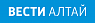 Интернет-редакция• Одному из участников данного рынка УФАС уже вынесло предупреждение.По информации Управлениям Федеральной антимонопольной службы России по Алтайскому краю, заявитель сообщил им о распространении ООО «Услуга+» в интернете недостоверной информации о своих услугах. Компания заявляла, что является единственной фирмой в Камне-на-Оби, которая оказывает полный комплекс ритуальных услуг.

На самом деле это не так. Например, есть ещё ООО «Городская похоронная служба». В ходе проверки УФАС было восстановлено законное право данной компании на работу в рамках честного конкурентного соперничества.

Компания-нарушитель получила предупреждение о прекращении нарушения конкурентного законодательства и уже выполнила его.Городской порталhttp://gorodskoyportal.ru/barnaul/news/news/69337756/Главная > Новости > Хроника дня11:53, 15.04.2021Алтайских ритуальщиков наказали за принижение заслуг конкурентовАнтимонопольщики восстановили право компании в сфере ритуальных услуг на честную конкуренцию, сообщили amic.ru в пресс-службе УФАС России по Алтайскому краю.В ведомство обратился представитель ООО "Городская похоронная служба" (Камень-на-Оби) с жалобой, что конкурент принижает его заслуги."Публикуя сведения о своей деятельности на собственном сайте, компания заявляла, что является единственной фирмой в г. Камень-на-Оби и Каменском районе, оказывающей полный комплекс ритуальных услуг, – уточнили в антимонопольном управлении. – Однако в ходе проверки УФАС заявленное в рекламе ООО "Услуга+" "превосходство" перед конкурентами в части комплексности оказываемых услуг в организации похорон не подтвердилось и информация признана недостоверной".В связи с этим компанию обязали не распространять недостоверные сведения. Требование антимонопольщиков исполнено в срок. В связи с этим ритуальщиков освободили от административной ответственности за недобросовестную конкуренцию.Ранее алтайское краевое УФАС возбудило дело о незаконной контекстной рекламе абортов от барнаульской клиники "Мать и Дитя". Объявления распространялись с помощью сервисов Google, и теперь правонарушителям грозит административная ответственность.ИА Толкhttps://tolknews.ru/obsestvo/54294-v-altayskom-krae-kompaniya-narushila-zakon-ispolzuyu-lozhnie-dannie-o-sebe УФАС наказала похоронную службу в Камне-на-Оби за лживое "превосходство"ТОЛКРедакция, Общество, 11:17, 15.04.2021Фирма решила схитрить, сказав, что является единственной компанией, которая предоставляет комплексные услуги, превысив себя перед конкурентамиУФАС выявила нарушение закона в данных компании, которая предоставляет ритуальные услуги в Камне-на-Оби, сообщает пресс-служба регионального ведомства.Оказалось, что фирма "Городская похоронная служба" пожаловалась в УФАС на своего конкурента – компанию "Услуга+", которая в Интернете разместила информацию, что она является единственной компанией, которая оказывает полный комплекс ритуальных услуг в Камне-на-Оби и Каменском районе.Проверка показала, что обе фирмы, работающие в городе Камень-на-Оби и Каменском районе, оказывают весь перечень ритуальных услуг. Компании-нарушителю выдали предупреждение, чтобы неточность была устранена, что и было сделано.Ранее сообщалось, что барнаульскую клинику "Мать и дитя" поймали на рекламе абортов в Сети.МК в Барнаулеhttps://brl.mk.ru/social/2021/04/15/ufas-razobralas-s-pokhoronnoy-firmoy-v-kamnenaobi-za-lozh-v-reklame.html?utm_source=yxnews&utm_medium=desktop  
УФАС разобралась с похоронной фирмой в Камне-на-Оби за ложь в рекламеУФАС выявила нарушение закона «О рекламе» в информации о компании, предоставляющей ритуальные услуги в Камне-на-Оби. Об этом информирует сайт ведомства.По данным надзорного органа, местная фирма «Городская похоронная служба» пожаловалась в УФАС фирму-конкурента – компанию «Услуга+». Оказалось, что последняя разместила в сети информацию, что именно она является единственной компанией, которая оказывает полный комплекс ритуальных услуг в Камне-на-Оби и Каменском районе.Анализ услуг продемонстрировал, что обе фирмы оказывают весь спектр услуг. Компании-нарушителю выдали предупреждение, чтобы неточность была устранена, что и было сделано.19.04.2021
LaForm.ru (laform.ru)
http://laform.ru/novosti/yfas-zakopalo-reklamnoe-prevoshodstvo-obeshavshih-pogrebenie-kluch-pohoronshikov-kamnia-na-obi.htmlУФАС закопало рекламное превосходство обещавших погребение ключ похоронщиков Камня-на-ОбиУФАС по Алтайскому краю урегулировало спор между ритуальными фирмами Камня-на-Оби, возникший на почве рекламы. Как сообщает ведомство, одно из юрлиц на своем сайте заявило, что является единственной компанией в городе, которая оказывает весь спектр похоронных услуг. Специалисты выяснили, что это не так. Сообщается, что к антимонопольщикам обратилось ООО «Городская похоронная служба». Организация указала, что их конкурент ООО «Услуга+» на своем сайте опубликовал недостоверную информацию. Фирма заявляла, что является единственной в городе и Каменском районе компанией, которая оказывает полный комплекс ритуальных услуг. В ходе проверки УФАС выяснило, что такое превосходство оказалось мнимым, поскольку вторая компания также может предоставить весь спектр погребального сервиса для каменцев.Так, информация «Услуга+» была признана недостоверной, вводящей граждан в заблуждение, и некорректной по отношению к другим участникам похоронного рынка. В связи с этим фирма могла получить необоснованное преимущество, что является признаком недобросовестной конкуренции. Антимонопольный орган вынес предупреждение организации о прекращении нарушения законодательства, которое было исполнено. Это позволило компании избежать административной ответственности.Предыдущая статья19 квітня на Волині: гортаючи календар20.04.2021
Gornyak22.ru (г.Горняк) (gornyak22.ru)
https://gornyak22.ru/altajskij-kraj/katyn24-y-88/Катунь24: УФАС оштрафовало «Водоканал» Бийска на 2,7 млн рублейПравонарушение выявлено в результате антимонопольного расследования по заявлению ООО «Бийскпромводы».Фото: wikimapia.orgООО «Бийскпромводы» оказывает МУП г. Бийска «Водоканал» услуги по транспортировке и сбросу сточных вод в реку Бия, получая от учреждения оплату согласно действующему тарифу. У компаний возникли разногласия по объему оказываемых услуг. Чтобы точно их определить, «Бийскпромводы» обратилось в МУП с заявкой на выдачу технических условий на проектирование узла коммерческого учета транспортируемых сточных вод, в чём получило отказ.Водоканал мотивировал отказ отсутствием договора между фирмами на транспортировку сточных вод. Однако антимонопольная служба установила наличие фактически сложившихся правоотношений между фирмами по оказанию услуг транспортировки сточных вод, включающих в себя и их сброс, что подтвердилось платежными документами. Комиссия заключила, что отказ водоканала был неправомерен, поскольку нарушает правила организации коммерческого учета воды, сточных вод и ущемляет интересы транзитной организации. Так как МУП г. Бийска «Водоканал» является доминирующей организацией, предприятие признано нарушившим антимонопольное законодательство, сообщает пресс-служба УФАС по Алтайскому краю.За допущенное нарушение Алтайское краевое УФАС России привлекло МУП г. Бийска «Водоканал» к административной ответственности: предприятие оштрафовано на 2,7 млн рублей.Катунь24назад: тем. карта, дайджест, оглавление19.04.2021 17:49
Катунь 24 (katun24.ru)
https://katun24.ru/news/644054УФАС оштрафовало «Водоканал» Бийска на 2,7 млн рублейПравонарушение выявлено в результате антимонопольного расследования по заявлению ООО «Бийскпромводы».Правонарушение выявлено в результате антимонопольного расследования по заявлению ООО «Бийскпромводы».ООО "Бийскпромводы" оказывает МУП г. Бийска "Водоканал" услуги по транспортировке и сбросу сточных вод в реку Бия, получая от учреждения оплату согласно действующему тарифу. У компаний возникли разногласия по объему оказываемых услуг. Чтобы точно их определить, «Бийскпромводы» обратилось в МУП с заявкой на выдачу технических условий на проектирование узла коммерческого учета транспортируемых сточных вод, в чём получило отказ.Водоканал мотивировал отказ отсутствием договора между фирмами на транспортировку сточных вод. Однако антимонопольная служба установила наличие фактически сложившихся правоотношений между фирмами по оказанию услуг транспортировки сточных вод, включающих в себя и их сброс, что подтвердилось платежными документами. Комиссия заключила, что отказ водоканала был неправомерен, поскольку нарушает правила организации коммерческого учета воды, сточных вод и ущемляет интересы транзитной организации. Так как МУП г. Бийска «Водоканал» является доминирующей организацией, предприятие признано нарушившим антимонопольное законодательство, сообщает пресс-служба УФАС по Алтайскому краю.За допущенное нарушение Алтайское краевое УФАС России привлекло МУП г. Бийска «Водоканал» к административной ответственности: предприятие оштрафовано на 2,7 млн рублей.назад: тем. карта, дайджест, оглавление19.04.2021 16:54
ИА Амител (amic.ru)
https://www.amic.ru/news/481214/Бийский водоканал оштрафовали на 2,7 млн рублей19 апреля 2021 г., 16:54, ИА "Амител"Фирму признали виновной в нарушении антимонопольного законодательства в части злоупотребления доминирующим положениемФото: pixabay.comФото: pixabay.comАлтайские антимонопольщики наложили на МУП города Бийска "Водоканал" административный штраф в размере 2,7 млн рублей. Об этом сообщается на сайте УФАС по региону.По данным ведомства, ООО "Бийскпромводы", которое оказывает водоканалу услуги по транспортировке и сбросу в Бию сточных вод, запросило у МУП техусловия на проектирование узла коммерческого учёта транспортируемых сточных вод. Однако предприятие отказалось их предоставить. Водоканал утверждал, что транспортировкой сточных вод "Бийскпромводы" не занимается – только сбросом.УФАС выяснила, что услуги транспортировки всё-таки оказывались, а отсутствие узла учёта не позволяет определить фактический объём выполненных работ. Следовательно, невозможно установить плату, которая причитается компании "Бийскпромводы".Подчёркивается, что правомерность позиции антимонопольщиков подтвердили арбитражные суды двух инстанций.19.04.2021 12:42
Runews24.ru
https://runews24.ru/barnaul/19/04/2021/c0b608ed56a26c54046bef7ce2a9875eВ Бийске водоканал оштрафован на 2,7 млн рублейУФАС России по Алтайскому краю наложило на МУП Бийска «Водоканал» админштраф в размере 2,7 млн рублей.В ведомстве рассказали, что предприятие злоупотребляло своим положением на рынке услуг. ООО «Бийскпромводы», которое оказывало водоканалу услуги по транспортировке и сбросу в Бию сточных вод, запросил у МУП техусловия на проектирование узла коммерческого учета перевозимых сточных вод.Организация же отказалась предоставить их. Представители водоканала говорили, что перевозкой сточных вод «Бийскпромводы» не занимается - только осуществляет сброс. Но УФАС установил, что по факту услуги перевозки оказывались, а неимение узла учета не позволяет определить фактический объем оказанных услуг.В виду этого не получается установить плату, которую должна была получить компания «Бийскпромводы». Решение УФАС поддержал Арбитражный суд России двух инстанций.Фото: pixabayПодписывайтесь на наш ДЗЕН-канал! Только персональные подборки новостей в новом digital-пространстве!назад: тем. карта, дайджест, оглавление19.04.2021 12:08
123ru.net
https://ru24.net/barnaul/282269644/Чиновникам алтайского Минстроя грозит возбуждение дела за «просчеты» при крупной закупке дорожной техникиУФАС по Алтайскому краю признало обоснованной жалобу на тендер регионального Минстроя, который пытался закупить 15 единиц спецтехники за 95,2 млн рублей. На существенные недочеты в документах обратил один из потенциальных участников конкурса, который не смог подать заявку, как он указал, из-за непрозрачности и ограничения конкуренции со стороны заказчика. В связи с этим чиновникам может грозить административная ответственность.26 марта Минстрой Алтайского края объявил о поиске поставщика 15 единиц техники для региона за 95,2 млн рублей - как следует из обоснования начальной (максимальной) цены контракта, речь идет об экскаваторах-погрузчиках. В самой карточке аукциона на портале Госзакупок товар был квалифицирован как «средства транспортные и оборудование прочее». На конкурс было подано четыре заявки, из которых две дошли до финала. Ни одна из фирм почему-то не предложила понизить цену, и 13 апреля определился победитель - ООО «Предприятие «Стройкомплект» из Свердловской области. Ей противостояло ООО «Спецтехника» из того же региона и того же Сысертского района. Договор с организацией планировалось заключить по наивысшей цене.Однако сейчас процедура находится в статусе «определение поставщика приостановлено по жалобе». В прозрачности процедуры усомнилось ООО «Промышленная группа Винтэкс» из Ярославской области. В жалобе, адресованной краевому антимонопольному управлению, фирма заявила, что заказчик пытался ограничить конкуренцию. Так, по мнению компании, Центр Госзакупок Алтайского края неверно обозначил характеристики товара, поскольку в документации указан неправильный код ОКПД 2: экскаватор-погрузчик по общероссийскому классификатору кодируется не так, как это сделало краевое ведомство. Компания подчеркнула, что планировала поучаствовать в аукционе, но данный изъян не позволил этого сделать. По мнению заявителя, таким образом Минстрой региона мог нарушить принцип открытости и права участников, поскольку из-за такого пробела они могли не найти объявление по поиску на портале Госзакупок. Помимо этого, фирма «Винтэкс» указала, что в соответствии с верной классификацией техники в процедуре должен быть установлен запрет на участие заграничных товаров, чего сделано не было.13 апреля УФАС по Алтайскому краю рассмотрело эту жалобу и признало ее обоснованной. Краевые госучреждение «Центр государственных закупок» и Минстрой с доводами компании не согласились, однако антимонопольщики подтвердили, что в техзадании были прописаны параметры именно экскаватора-погрузчика. На это также указал тот факт, что все участники аукциона в своих заявках предложили именно такой вид техники. Комиссия надзорного ведомства установила, что заказ должен иметь другую классификацию и на иностранный товар было необходимо установить запрет, как того требует законодательство.Тем не менее, из-за того, что торгов фактически не было, сама процедура была признана несостоявшейся, а поэтому в УФАС решили, что выдавать представление об устранении выявленных нарушений нецелесообразно. Впрочем, действия заказчика-Минстроя были признаны неправомерными. Материалы рассмотрения жалобы направили специалисту антимонопольного управления, который примет решение о привлечении должностных лиц министерства к административной ответственности. Как указано в решении регулятора, в действиях чиновников просматривались признаки нарушения по ч. 4.2 ст. 7.30 КоАП РФ (утверждение конкурсной документации с нарушением требований, предусмотренных законодательством Российской Федерации о контрактной системе в сфере закупок). Виновным может грозить наказание в виде штрафа в 3 тысячи рублей.Добавим, что в документации также были прописаны конкретные технические характеристики для экскаваторов, что также могло ограничить возможности участников аукциона. Так, из-за ряда несоответствий техзаданию, к примеру, по габаритной длине техники, ко второму этапу не допустили две фирмы. Что примечательно, на эти моменты указывали Минстрою в запросе разъяснений. В обращении отмечалось, что изменение обозначенных параметров, в том числе по размерам машин, могло бы расширить конкуренцию. Однако в министерстве на это ответили, что все характеристики являются значимыми. Например, касательно габаритов было дано пояснение что, конкретное значение обусловлено ограниченностью гаража, в котором оборудование будет храниться.По всей видимости, несмотря на все пробелы и вопросы, контракт на 95,2 млн рублей будет заключен. Поставщиком все же должно выступить ООО «Предприятие «Стройкомплект». В решении УФАС упоминается, что эта фирма поставит экскаваторы-погрузчики британской марки JCB 3 CX производства московского ООО «Джей Си Би Раша». Эта же фирма исполняла похожий контракт на 83,2 млн рублей по заказу краевого Минстроя и в прошлом году. Причем тогда в тендере чиновники сразу указали, что им необходимы экскаваторы-погрузчики. Также любопытно, что имелись сомнения и в прозрачности той процедуры. На это было указано в одном из запросов, согласно которому, прописанные заказчиком характеристики никак не влияют на работоспособность техники, а заявленным параметрам соответствуют только те самые JCB 3 CX. Однако и в этом случае министерство указало, что все пункты техзадания обусловлены потребностями. Конкурентов у «Стройкомплекта» в том году не было из-за отсутствия других заявок и работа была оплачена по максимальной цене.Добавим, что в свежей закупке «Стройкомплекту» противостояло ООО «Спецтехника», однако обе фирмы не стали снижать максимальную цену. По данным ЕГРЮЛ, «Спецтехника» зарегистрирована в городе Сысерть Свердловской области, фирмой владеет Денис Юрий, а управляет Марина Филиппова. «Предприятие «Строкомплект» зарегистрировано в поселке Большой Исток Сысертского района Свердловской области, его собственник и гендиректор - Виктор Поддубицкий.назад: тем. карта, дайджест, оглавление19.04.2021 12:08
Новости России (news-life.pro)
https://news-life.pro/sverdl-obl/282269644/Чиновникам алтайского Минстроя грозит возбуждение дела за «просчеты» при крупной закупке дорожной техникиУФАС по Алтайскому краю признало обоснованной жалобу на тендер регионального Минстроя, который пытался закупить 15 единиц спецтехники за 95,2 млн рублей. На существенные недочеты в документах обратил один из потенциальных участников конкурса, который не смог подать заявку, как он указал, из-за непрозрачности и ограничения конкуренции со стороны заказчика. В связи с этим чиновникам может грозить административная ответственность.26 марта Минстрой Алтайского края объявил о поиске поставщика 15 единиц техники для региона за 95,2 млн рублей - как следует из обоснования начальной (максимальной) цены контракта, речь идет об экскаваторах-погрузчиках. В самой карточке аукциона на портале Госзакупок товар был квалифицирован как «средства транспортные и оборудование прочее». На конкурс было подано четыре заявки, из которых две дошли до финала. Ни одна из фирм почему-то не предложила понизить цену, и 13 апреля определился победитель - ООО «Предприятие «Стройкомплект» из Свердловской области. Ей противостояло ООО «Спецтехника» из того же региона и того же Сысертского района. Договор с организацией планировалось заключить по наивысшей цене.Однако сейчас процедура находится в статусе «определение поставщика приостановлено по жалобе». В прозрачности процедуры усомнилось ООО «Промышленная группа Винтэкс» из Ярославской области. В жалобе, адресованной краевому антимонопольному управлению, фирма заявила, что заказчик пытался ограничить конкуренцию. Так, по мнению компании, Центр Госзакупок Алтайского края неверно обозначил характеристики товара, поскольку в документации указан неправильный код ОКПД 2: экскаватор-погрузчик по общероссийскому классификатору кодируется не так, как это сделало краевое ведомство. Компания подчеркнула, что планировала поучаствовать в аукционе, но данный изъян не позволил этого сделать. По мнению заявителя, таким образом Минстрой региона мог нарушить принцип открытости и права участников, поскольку из-за такого пробела они могли не найти объявление по поиску на портале Госзакупок. Помимо этого, фирма «Винтэкс» указала, что в соответствии с верной классификацией техники в процедуре должен быть установлен запрет на участие заграничных товаров, чего сделано не было.13 апреля УФАС по Алтайскому краю рассмотрело эту жалобу и признало ее обоснованной. Краевые госучреждение «Центр государственных закупок» и Минстрой с доводами компании не согласились, однако антимонопольщики подтвердили, что в техзадании были прописаны параметры именно экскаватора-погрузчика. На это также указал тот факт, что все участники аукциона в своих заявках предложили именно такой вид техники. Комиссия надзорного ведомства установила, что заказ должен иметь другую классификацию и на иностранный товар было необходимо установить запрет, как того требует законодательство.Тем не менее, из-за того, что торгов фактически не было, сама процедура была признана несостоявшейся, а поэтому в УФАС решили, что выдавать представление об устранении выявленных нарушений нецелесообразно. Впрочем, действия заказчика-Минстроя были признаны неправомерными. Материалы рассмотрения жалобы направили специалисту антимонопольного управления, который примет решение о привлечении должностных лиц министерства к административной ответственности. Как указано в решении регулятора, в действиях чиновников просматривались признаки нарушения по ч. 4.2 ст. 7.30 КоАП РФ (утверждение конкурсной документации с нарушением требований, предусмотренных законодательством Российской Федерации о контрактной системе в сфере закупок). Виновным может грозить наказание в виде штрафа в 3 тысячи рублей.Добавим, что в документации также были прописаны конкретные технические характеристики для экскаваторов, что также могло ограничить возможности участников аукциона. Так, из-за ряда несоответствий техзаданию, к примеру, по габаритной длине техники, ко второму этапу не допустили две фирмы. Что примечательно, на эти моменты указывали Минстрою в запросе разъяснений. В обращении отмечалось, что изменение обозначенных параметров, в том числе по размерам машин, могло бы расширить конкуренцию. Однако в министерстве на это ответили, что все характеристики являются значимыми. Например, касательно габаритов было дано пояснение что, конкретное значение обусловлено ограниченностью гаража, в котором оборудование будет храниться.По всей видимости, несмотря на все пробелы и вопросы, контракт на 95,2 млн рублей будет заключен. Поставщиком все же должно выступить ООО «Предприятие «Стройкомплект». В решении УФАС упоминается, что эта фирма поставит экскаваторы-погрузчики британской марки JCB 3 CX производства московского ООО «Джей Си Би Раша». Эта же фирма исполняла похожий контракт на 83,2 млн рублей по заказу краевого Минстроя и в прошлом году. Причем тогда в тендере чиновники сразу указали, что им необходимы экскаваторы-погрузчики. Также любопытно, что имелись сомнения и в прозрачности той процедуры. На это было указано в одном из запросов, согласно которому, прописанные заказчиком характеристики никак не влияют на работоспособность техники, а заявленным параметрам соответствуют только те самые JCB 3 CX. Однако и в этом случае министерство указало, что все пункты техзадания обусловлены потребностями. Конкурентов у «Стройкомплекта» в том году не было из-за отсутствия других заявок и работа была оплачена по максимальной цене.Добавим, что в свежей закупке «Стройкомплекту» противостояло ООО «Спецтехника», однако обе фирмы не стали снижать максимальную цену. По данным ЕГРЮЛ, «Спецтехника» зарегистрирована в городе Сысерть Свердловской области, фирмой владеет Денис Юрий, а управляет Марина Филиппова. «Предприятие «Строкомплект» зарегистрировано в поселке Большой Исток Сысертского района Свердловской области, его собственник и гендиректор - Виктор Поддубицкий.назад: тем. карта, дайджест, оглавление19.04.2021 11:22
123ru.net
https://ru24.net/biysk/282269643/УФАС на 2,7 млн рублей оштрафовало водоканал Бийска за нежелание считать объемы сброса сточных вод в БиюАлтайские антимонопольщики вынесли постановление о наложении крупного штрафа на бийский МУП «Водоканал» по делу об административном правонарушении. Как указало УФАС по Алтайскому краю, муниципальное предприятие отказалось выдавать подрядчику техусловия на проектирование узла учета сточных вод, которые сбрасываются в Бию.Ранее по заявлению ООО «Бийскпромводы» региональное УФАС начало антимонопольное расследование в отношении МУП «Водоканал» Бийска. Было установлено, что заявитель оказывает предприятию услуги по транспортировке и сбросу сточных вод в Бию, получая от МУП оплату согласно действующему тарифу. Однако у компаний возникли разногласия при подсчете объема оказываемых услуг. Для их точного определения «Бийскпромводы» обратились в водоканал с заявкой на выдачу технических условий на проектирование узла коммерческого учета транспортируемых сточных вод. Однако МУП это делать отказался.Муниципальное предприятие мотивировало свои действия отсутствием между фирмами договора на транспортировку сточных вод, - по мнению МУП, общество только сбрасывает стоки. Однако УФАС установило наличие фактически сложившихся правоотношений между фирмами по оказанию услуг транспортировки, включающих в себя и их сброс, что подтвердилось платежными документами.Комиссия Алтайского краевого УФАС заключила, что отказ водоканала неправомерен, поскольку отсутствие узла учета не позволяет заявителю определить фактический объем оказанных услуг и получить за это плату, согласно установленному тарифу. Так как МУП «Водоканал» Бийска является доминирующей организацией, предприятие признано нарушившим антимонопольное законодательство. Правомерность позиции антимонопольного органа подтверждена Арбитражными судами РФ двух инстанций.В итоге за допущенное нарушение УФАС привлекло МУП «Водоканал» к административной ответственности по ч. 2 ст. 14.31 КоАП (злоупотребление доминирующим положением на товарном рынке). Муниципальное предприятие оштрафовано на 2,7 млн рублей.Отметим, что с середины 2020 года «Бийскпромводы» в арбитраже пытаются взыскать с водоканала около 438 тысяч рублей неосновательного обогащения в качестве платы за самовольное пользование консольным водосбросом для отведения сточных вод абонентов, собираемых в централизованную систему водоотведения. Требование было мотивировано фактическим использованием названного инженерного сооружения для транспортировки стоков в реку Бия в отсутствие договора с истцом и учета. Суд первой инстанции в итоге отказал, сейчас Седьмой арбитражный апелляционный суд рассматривает жалобу «Бийскпромвод».назад: тем. карта, дайджест, оглавление19.04.2021 11:14
Бийский рабочий (biwork.ru)
https://biwork.ru/news/antimonopolnaa-sluzba-ostrafovala-bijskij-vodokanal-na-27-mln-rublejАнтимонопольная служба оштрафовала бийский «Водоканал» на 2,7 млн рублейУправлением Федеральной антимонопольной службы России по Алтайскому краю в отношении МУП г. Бийска «Водоканал» вынесено постановление о наложении штрафа по делу об административном правонарушении на сумму 2,7 млн. рублей.Ранее, муниципальное предприятие признано нарушившим антимонопольное законодательство в части злоупотребления доминирующим положением.Правонарушение выявлено в результате антимонопольного расследования по заявлению ООО «Бийскпромводы».- Установлено, что заявитель оказывает «Водоканалу» услуги по транспортировке и сбросу сточных вод в реку Бия, получая от МУП оплату согласно действующему тарифу. У компаний возникли разногласия по объему оказываемых услуг. С целью более точного их определения, ООО «Бийскпромводы» обратилось в МУП с заявкой на выдачу технических условий на проектирование узла коммерческого учета транспортируемых сточных вод, в чём получило отказ, - говорится в сообщении ведомства.Муниципальное предприятие мотивировало свои действия отсутствием договора между фирмами на транспортировку сточных вод, - по мнению МУП общество только осуществляет сброс стоков. Однако управлением установлено наличие фактически сложившихся правоотношений между фирмами по оказанию услуг транспортировки сточных вод, включающих в себя и их сброс, что подтвердилось платежными документам.Комиссия Алтайского краевого УФАС России заключила, что отказ «Водоканала» в выдаче технических условий неправомерен, нарушает правила организации коммерческого учета воды, сточных вод и ущемляет интересы транзитной организации, поскольку отсутствие узла учета не позволяет заявителю определить фактический объем оказанных услуг и получить за это плату, согласно установленному тарифу.- Так как «Водоканал» Бийска является доминирующей организацией, предприятие признано нарушившим антимонопольное законодательство, - резюмирует ведомство, добавив, что правомерность позиции антимонопольного органа по делу подтверждена Арбитражными судами РФ двух инстанций.назад: тем. карта, дайджест, оглавление19.04.2021 11:07
Newsmir (newsmir.org)
https://newsmir.org/112028Чиновникам алтайского Минстроя грозит возбуждение дела за «просчеты» при крупной закупке дорожной техникиУФАС по Алтайскому краю признало обоснованной жалобу на тендер регионального Минстроя, который пытался закупить 15 единиц спецтехники за 95,2 млн рублей. На существенные недочеты в документах обратил один из потенциальных участников конкурса, который не смог подать заявку, как он указал, из-за непрозрачности и ограничения конкуренции со стороны заказчика. В связи с этим чиновникам может грозить административная ответственность.26 марта Минстрой Алтайского края объявил о поиске поставщика 15 единиц техники для региона за 95,2 млн рублей - как следует из обоснования начальной (максимальной) цены контракта, речь идет об экскаваторах-погрузчиках. В самой карточке аукциона на портале Госзакупок товар был квалифицирован как «средства транспортные и оборудование прочее». На конкурс было подано четыре заявки, из которых две дошли до финала. Ни одна из фирм почему-то не предложила понизить цену, и 13 апреля определился победитель - ООО «Предприятие «Стройкомплект» из Свердловской области. Ей противостояло ООО «Спецтехника» из того же региона и того же Сысертского района. Договор с организацией планировалось заключить по наивысшей цене.Однако сейчас процедура находится в статусе «определение поставщика приостановлено по жалобе». В прозрачности процедуры усомнилось ООО «Промышленная группа Винтэкс» из Ярославской области. В жалобе, адресованной краевому антимонопольному управлению, фирма заявила, что заказчик пытался ограничить конкуренцию. Так, по мнению компании, Центр Госзакупок Алтайского края неверно обозначил характеристики товара, поскольку в документации указан неправильный код ОКПД 2: экскаватор-погрузчик по общероссийскому классификатору кодируется не так, как это сделало краевое ведомство. Компания подчеркнула, что планировала поучаствовать в аукционе, но данный изъян не позволил этого сделать. По мнению заявителя, таким образом Минстрой региона мог нарушить принцип открытости и права участников, поскольку из-за такого пробела они могли не найти объявление по поиску на портале Госзакупок. Помимо этого, фирма «Винтэкс» указала, что в соответствии с верной классификацией техники в процедуре должен быть установлен запрет на участие заграничных товаров, чего сделано не было.13 апреля УФАС по Алтайскому краю рассмотрело эту жалобу и признало ее обоснованной. Краевые госучреждение «Центр государственных закупок» и Минстрой с доводами компании не согласились, однако антимонопольщики подтвердили, что в техзадании были прописаны параметры именно экскаватора-погрузчика. На это также указал тот факт, что все участники аукциона в своих заявках предложили именно такой вид техники. Комиссия надзорного ведомства установила, что заказ должен иметь другую классификацию и на иностранный товар было необходимо установить запрет, как того требует законодательство.Тем не менее, из-за того, что торгов фактически не было, сама процедура была признана несостоявшейся, а поэтому в УФАС решили, что выдавать представление об устранении выявленных нарушений нецелесообразно. Впрочем, действия заказчика-Минстроя были признаны неправомерными. Материалы рассмотрения жалобы направили специалисту антимонопольного управления, который примет решение о привлечении должностных лиц министерства к административной ответственности. Как указано в решении регулятора, в действиях чиновников просматривались признаки нарушения по ч. 4.2 ст. 7.30 КоАП РФ (утверждение конкурсной документации с нарушением требований, предусмотренных законодательством Российской Федерации о контрактной системе в сфере закупок). Виновным может грозить наказание в виде штрафа в 3 тысячи рублей.Добавим, что в документации также были прописаны конкретные технические характеристики для экскаваторов, что также могло ограничить возможности участников аукциона. Так, из-за ряда несоответствий техзаданию, к примеру, по габаритной длине техники, ко второму этапу не допустили две фирмы. Что примечательно, на эти моменты указывали Минстрою в запросе разъяснений. В обращении отмечалось, что изменение обозначенных параметров, в том числе по размерам машин, могло бы расширить конкуренцию. Однако в министерстве на это ответили, что все характеристики являются значимыми. Например, касательно габаритов было дано пояснение что, конкретное значение обусловлено ограниченностью гаража, в котором оборудование будет храниться.По всей видимости, несмотря на все пробелы и вопросы, контракт на 95,2 млн рублей будет заключен. Поставщиком все же должно выступить ООО «Предприятие «Стройкомплект». В решении УФАС упоминается, что эта фирма поставит экскаваторы-погрузчики британской марки JCB 3 CX производства московского ООО «Джей Си Би Раша». Эта же фирма исполняла похожий контракт на 83,2 млн рублей по заказу краевого Минстроя и в прошлом году. Причем тогда в тендере чиновники сразу указали, что им необходимы экскаваторы-погрузчики. Также любопытно, что имелись сомнения и в прозрачности той процедуры. На это было указано в одном из запросов, согласно которому, прописанные заказчиком характеристики никак не влияют на работоспособность техники, а заявленным параметрам соответствуют только те самые JCB 3 CX. Однако и в этом случае министерство указало, что все пункты техзадания обусловлены потребностями. Конкурентов у «Стройкомплекта» в том году не было из-за отсутствия других заявок и работа была оплачена по максимальной цене.Добавим, что в свежей закупке «Стройкомплекту» противостояло ООО «Спецтехника», однако обе фирмы не стали снижать максимальную цену. По данным ЕГРЮЛ, «Спецтехника» зарегистрирована в городе Сысерть Свердловской области, фирмой владеет Денис Юрий, а управляет Марина Филиппова. «Предприятие «Строкомплект» зарегистрировано в поселке Большой Исток Сысертского района Свердловской области, его собственник и гендиректор - Виктор Поддубицкий.назад: тем. карта, дайджест, оглавление19.04.2021 07:47
Союз похоронных организаций и крематориев (pohoronotrasl-souz.ru)
http://pohoronotrasl-souz.ru/novosti-pokhoronnoj-otrasli/4526-na-altae-ufas-nakazal-ritualnuyu-firmuНа Алтае УФАС наказал ритуальную фирмуКатегория: НОВОСТИ ПОХОРОННОЙ ОТРАСЛИ РОССИИВ Алтайском крае фирму, оказывающую ритуальные услуги, наказали за нечестную конкуренцию. Об этом в четверг, 15 апреля, сообщает пресс-служба регионального УФАС.- Нарушение конкурентного законодательства выявлено в действиях ООО «Услуга+» (г. Камень-на-Оби) в результате рассмотрения заявления фирмы конкурента - ООО «Городская похоронная служба», - говорится в сообщении ведомства.Как показала проверка, обе фирмы работают на территории Камня-на-Оби и Каменского района. При этом на сайте «Услуги+» было указано, что она является единственной фирмой на данном рынке, которая оказывает полный комплекс ритуальных услуг. Однако «превосходство» перед конкурентами так и не было выявлено. Соответственно, информация не является достоверной и вводит клиентов в заблуждение.По итогам проверки ООО «Услуга+» было выдано предупреждение. Фирма уже устранила все нарушения. Таким образом, честная конкуренция была восстановлена.назад: тем. карта, дайджест, оглавление19.04.2021 07:31
Newsmir (newsmir.org)
https://newsmir.org/111980Бийский водоканал оштрафован на 2,7 млн рублейУправлением Федеральной антимонопольной службы России по Алтайскому краю наложило на МУП города Бийска "Водоканал" административный штраф в размере 2,7 млн рублей. Об этом сообщает пресс-служба ведомства.По данным УФАС, предприятие злоупотребляло доминирующим положением на рынке. ООО "Бийскпромводы", оказывающее водоканалу услуги по транспортировке и сбросу в Бию сточных вод, запросило у МУП техусловия на проектирование узла коммерческого учета транспортируемых сточных вод. Однако предприятие отказалось их предоставить.Водоканал утверждал, что транспортировкой сточных вод "Бийскпромводы" не занимается - только сбросом. Однако алтайские антимонопольщики установили, что по факту услуги транспортировки оказывались, а отсутствие узла учета не позволяет определить фактический объем оказанных услуг. Как следствие, невозможно установить плату, причитающуюся "Бийскпромводы".Решение УФАС поддержано Арбитражными судами РФ двух инстанций.назад: тем. карта, дайджест, оглавление19.04.2021 07:13
BezFormata.com
https://barnaul.bezformata.com/listnews/mup-g-biyska-vodokanal-oshtrafovano/93039117/МУП г. Бийска «Водоканал» оштрафовано на 2,7 млн. рублей за ущемление интересов организации, осуществляющей транспортировку и сброс сточных водУправлением Федеральной антимонопольной службы России по Алтайскому краю в отношении МУП г. Бийска "Водоканал" вынесено постановление о наложении штрафа по делу об административном правонарушении на сумму 2,7 млн. рублей.Ранее, муниципальное предприятие признано нарушившим антимонопольное законодательство в части злоупотребления доминирующим положением.Правонарушение выявлено в результате антимонопольного расследования по заявлению ООО "Бийскпромводы".Установлено, что заявитель оказывает водоканалу услуги по транспортировке и сбросу сточных вод в реку Бия, получая от МУП оплату согласно действующему тарифу. У компаний возникли разногласия по объему оказываемых услуг. С целью более точного их определения, ООО "Бийскпромводы" обратилось в МУП с заявкой на выдачу технических условий на проектирование узла коммерческого учета транспортируемых сточных вод, в чём получило отказ.Муниципальное предприятие мотивировало свои действия отсутствием договора между фирмами на транспортировку сточных вод, - по мнению МУП общество только осуществляет сброс стоков. Однако управлением установлено наличие фактически сложившихся правоотношений между фирмами по оказанию услуг транспортировки сточных вод, включающих в себя и их сброс, что подтвердилось платежными документам.Комиссия Алтайского краевого УФАС России заключила, что отказ водоканала в выдаче технических условий неправомерен, нарушает правила организации коммерческого учета воды, сточных вод 1 и ущемляет интересы транзитной организации, поскольку отсутствие узла учета не позволяет заявителю определить фактический объем оказанных услуг и получить за это плату, согласно установленному тарифу.Так как МУП г. Бийска "Водоканал" является доминирующей организацией, предприятие признано нарушившим антимонопольное законодательство 2 .Правомерность позиции антимонопольного органа по делу подтверждена Арбитражными судами РФ двух инстанций.За допущенное нарушение Алтайское краевое УФАС России привлекло МУП г. Бийска "Водоканал" к административной ответственности, - в соответствии со ст. ч. 2 ст. 14.31 Кодекса Российской Федерации об административных правонарушениях предприятие оштрафовано на 2,7 млн. рублей.1 П. 28, 29 Постановления Правительства РФ от 04.09.2013 №776 " Об утверждении Правил организации коммерческого учета воды, сточных вод"2 Ч. 1 ст. 10 ФЗ от 26.07.2006 №135-ФЗ "О защите конкуренции".назад: тем. карта, дайджест, оглавление19.04.2021 06:08
Наш Бийск (нашбийск.рф)
https://nb22.ru/gorod/bijskij-vodokanal-oshtrafovan-na-27-mln-rublej.htmlБийский водоканал оштрафован на 2,7 млн рублейУправлением Федеральной антимонопольной службы России по Алтайскому краю наложило на МУП города Бийска «Водоканал» административный штраф в размере 2,7 млн рублей. Об этом сообщает пресс-служба ведомства. По данным УФАС, предприятие злоупотребляло доминирующим положением на рынке. ООО «Бийскпромводы», оказывающее водоканалу услуги по транспортировке и сбросу в Бию сточных вод, запросило у МУП техусловия на проектирование узла коммерческого учета транспортируемых сточных вод. Однако предприятие отказалось их предоставить. Водоканал утверждал, что транспортировкой сточных вод «Бийскпромводы» не занимается - только сбросом. Однако алтайские антимонопольщики установили, что по факту услуги транспортировки оказывались, а отсутствие узла учета не позволяет определить фактический объем оказанных услуг. Как следствие, невозможно установить плату, причитающуюся «Бийскпромводы». Решение УФАС поддержано Арбитражными судами РФ двух инстанций.Вячеслава Токареваназад: тем. карта, дайджест, оглавление19.04.2021
ИА Банкфакс (bankfax.ru)
https://www.bankfax.ru/news/141133/УФАС на 2,7 млн рублей оштрафовало водоканал Бийска за нежелание считать объемы сброса сточных вод в БиюАлтайские антимонопольщики вынесли постановление о наложении крупного штрафа на бийский МУП «Водоканал» по делу об административном правонарушении. Как указало УФАС по Алтайскому краю, муниципальное предприятие отказалось выдавать подрядчику техусловия на проектирование узла учета сточных вод, которые сбрасываются в Бию.Ранее по заявлению ООО «Бийскпромводы» региональное УФАС начало антимонопольное расследование в отношении МУП «Водоканал» Бийска. Было установлено, что заявитель оказывает предприятию услуги по транспортировке и сбросу сточных вод в Бию, получая от МУП оплату согласно действующему тарифу. Однако у компаний возникли разногласия при подсчете объема оказываемых услуг. Для их точного определения «Бийскпромводы» обратились в водоканал с заявкой на выдачу технических условий на проектирование узла коммерческого учета транспортируемых сточных вод. Однако МУП это делать отказался.Муниципальное предприятие мотивировало свои действия отсутствием между фирмами договора на транспортировку сточных вод, - по мнению МУП, общество только сбрасывает стоки. Однако УФАС установило наличие фактически сложившихся правоотношений между фирмами по оказанию услуг транспортировки, включающих в себя и их сброс, что подтвердилось платежными документами.Комиссия Алтайского краевого УФАС заключила, что отказ водоканала неправомерен, поскольку отсутствие узла учета не позволяет заявителю определить фактический объем оказанных услуг и получить за это плату, согласно установленному тарифу. Так как МУП «Водоканал» Бийска является доминирующей организацией, предприятие признано нарушившим антимонопольное законодательство. Правомерность позиции антимонопольного органа подтверждена Арбитражными судами РФ двух инстанций.В итоге за допущенное нарушение УФАС привлекло МУП «Водоканал» к административной ответственности по ч. 2 ст. 14.31 КоАП (злоупотребление доминирующим положением на товарном рынке). Муниципальное предприятие оштрафовано на 2,7 млн рублей.Отметим, что с середины 2020 года «Бийскпромводы» в арбитраже пытаются взыскать с водоканала около 438 тысяч рублей неосновательного обогащения в качестве платы за самовольное пользование консольным водосбросом для отведения сточных вод абонентов, собираемых в централизованную систему водоотведения. Требование было мотивировано фактическим использованием названного инженерного сооружения для транспортировки стоков в реку Бия в отсутствие договора с истцом и учета. Суд первой инстанции в итоге отказал, сейчас Седьмой арбитражный апелляционный суд рассматривает жалобу «Бийскпромвод».назад: тем. карта, дайджест, оглавление19.04.2021
ИА Банкфакс (bankfax.ru)
https://www.bankfax.ru/news/141134/Чиновникам алтайского Минстроя грозит возбуждение дела за «просчеты» при крупной закупке дорожной техникиУФАС по Алтайскому краю признало обоснованной жалобу на тендер регионального Минстроя, который пытался закупить 15 единиц спецтехники за 95,2 млн рублей. На существенные недочеты в документах обратил один из потенциальных участников конкурса, который не смог подать заявку, как он указал, из-за непрозрачности и ограничения конкуренции со стороны заказчика. В связи с этим чиновникам может грозить административная ответственность.26 марта Минстрой Алтайского края объявил о поиске поставщика 15 единиц техники для региона за 95,2 млн рублей - как следует из обоснования начальной (максимальной) цены контракта, речь идет об экскаваторах-погрузчиках. В самой карточке аукциона на портале Госзакупок товар был квалифицирован как «средства транспортные и оборудование прочее». На конкурс было подано четыре заявки, из которых две дошли до финала. Ни одна из фирм почему-то не предложила понизить цену, и 13 апреля определился победитель - ООО «Предприятие «Стройкомплект» из Свердловской области. Ей противостояло ООО «Спецтехника» из того же региона и того же Сысертского района. Договор с организацией планировалось заключить по наивысшей цене.Однако сейчас процедура находится в статусе «определение поставщика приостановлено по жалобе». В прозрачности процедуры усомнилось ООО «Промышленная группа Винтэкс» из Ярославской области. В жалобе, адресованной краевому антимонопольному управлению, фирма заявила, что заказчик пытался ограничить конкуренцию. Так, по мнению компании, Центр Госзакупок Алтайского края неверно обозначил характеристики товара, поскольку в документации указан неправильный код ОКПД 2: экскаватор-погрузчик по общероссийскому классификатору кодируется не так, как это сделало краевое ведомство. Компания подчеркнула, что планировала поучаствовать в аукционе, но данный изъян не позволил этого сделать. По мнению заявителя, таким образом Минстрой региона мог нарушить принцип открытости и права участников, поскольку из-за такого пробела они могли не найти объявление по поиску на портале Госзакупок. Помимо этого, фирма «Винтэкс» указала, что в соответствии с верной классификацией техники в процедуре должен быть установлен запрет на участие заграничных товаров, чего сделано не было.13 апреля УФАС по Алтайскому краю рассмотрело эту жалобу и признало ее обоснованной. Краевые госучреждение «Центр государственных закупок» и Минстрой с доводами компании не согласились, однако антимонопольщики подтвердили, что в техзадании были прописаны параметры именно экскаватора-погрузчика. На это также указал тот факт, что все участники аукциона в своих заявках предложили именно такой вид техники. Комиссия надзорного ведомства установила, что заказ должен иметь другую классификацию и на иностранный товар было необходимо установить запрет, как того требует законодательство.Тем не менее, из-за того, что торгов фактически не было, сама процедура была признана несостоявшейся, а поэтому в УФАС решили, что выдавать представление об устранении выявленных нарушений нецелесообразно. Впрочем, действия заказчика-Минстроя были признаны неправомерными. Материалы рассмотрения жалобы направили специалисту антимонопольного управления, который примет решение о привлечении должностных лиц министерства к административной ответственности. Как указано в решении регулятора, в действиях чиновников просматривались признаки нарушения по ч. 4.2 ст. 7.30 КоАП РФ (утверждение конкурсной документации с нарушением требований, предусмотренных законодательством Российской Федерации о контрактной системе в сфере закупок). Виновным может грозить наказание в виде штрафа в 3 тысячи рублей.Добавим, что в документации также были прописаны конкретные технические характеристики для экскаваторов, что также могло ограничить возможности участников аукциона. Так, из-за ряда несоответствий техзаданию, к примеру, по габаритной длине техники, ко второму этапу не допустили две фирмы. Что примечательно, на эти моменты указывали Минстрою в запросе разъяснений. В обращении отмечалось, что изменение обозначенных параметров, в том числе по размерам машин, могло бы расширить конкуренцию. Однако в министерстве на это ответили, что все характеристики являются значимыми. Например, касательно габаритов было дано пояснение что, конкретное значение обусловлено ограниченностью гаража, в котором оборудование будет храниться.По всей видимости, несмотря на все пробелы и вопросы, контракт на 95,2 млн рублей будет заключен. Поставщиком все же должно выступить ООО «Предприятие «Стройкомплект». В решении УФАС упоминается, что эта фирма поставит экскаваторы-погрузчики британской марки JCB 3 CX производства московского ООО «Джей Си Би Раша». Эта же фирма исполняла похожий контракт на 83,2 млн рублей по заказу краевого Минстроя и в прошлом году. Причем тогда в тендере чиновники сразу указали, что им необходимы экскаваторы-погрузчики. Также любопытно, что имелись сомнения и в прозрачности той процедуры. На это было указано в одном из запросов, согласно которому, прописанные заказчиком характеристики никак не влияют на работоспособность техники, а заявленным параметрам соответствуют только те самые JCB 3 CX. Однако и в этом случае министерство указало, что все пункты техзадания обусловлены потребностями. Конкурентов у «Стройкомплекта» в том году не было из-за отсутствия других заявок и работа была оплачена по максимальной цене.Добавим, что в свежей закупке «Стройкомплекту» противостояло ООО «Спецтехника», однако обе фирмы не стали снижать максимальную цену. По данным ЕГРЮЛ, «Спецтехника» зарегистрирована в городе Сысерть Свердловской области, фирмой владеет Денис Юрий, а управляет Марина Филиппова. «Предприятие «Строкомплект» зарегистрировано в поселке Большой Исток Сысертского района Свердловской области, его собственник и гендиректор - Виктор Поддубицкий.назад: тем. карта, дайджест, оглавление19.04.2021
Barnaul-altai.ru
https://www.barnaul-altai.ru/news/citynews/?id=157170МУП г. Бийска «Водоканал» оштрафовано на 2,7 млн. рублей за ущемление интересов организации, осуществляющей транспортировку и сброс сточных водУправлением Федеральной антимонопольной службы России по Алтайскому краю в отношении МУП г. Бийска "Водоканал" вынесено постановление о наложении штрафа по делу об административном правонарушении на сумму 2,7 млн. рублей.Ранее, муниципальное предприятие признано нарушившим антимонопольное законодательство в части злоупотребления доминирующим положением.Правонарушение выявлено в результате антимонопольного расследования по заявлению ООО "Бийскпромводы".Установлено, что заявитель оказывает водоканалу услуги по транспортировке и сбросу сточных вод в реку Бия, получая от МУП оплату согласно действующему тарифу. У компаний возникли разногласия по объему оказываемых услуг. С целью более точного их определения, ООО "Бийскпромводы" обратилось в МУП с заявкой на выдачу технических условий на проектирование узла коммерческого учета транспортируемых сточных вод, в чём получило отказ.Муниципальное предприятие мотивировало свои действия отсутствием договора между фирмами на транспортировку сточных вод, - по мнению МУП общество только осуществляет сброс стоков. Однако управлением установлено наличие фактически сложившихся правоотношений между фирмами по оказанию услуг транспортировки сточных вод, включающих в себя и их сброс, что подтвердилось платежными документам.Комиссия Алтайского краевого УФАС России заключила, что отказ водоканала в выдаче технических условий неправомерен, нарушает правила организации коммерческого учета воды, сточных вод1 и ущемляет интересы транзитной организации, поскольку отсутствие узла учета не позволяет заявителю определить фактический объем оказанных услуг и получить за это плату, согласно установленному тарифу.Так как МУП г. Бийска "Водоканал" является доминирующей организацией, предприятие признано нарушившим антимонопольное законодательство2.Правомерность позиции антимонопольного органа по делу подтверждена Арбитражными судами РФ двух инстанций.За допущенное нарушение Алтайское краевое УФАС России привлекло МУП г. Бийска "Водоканал" к административной ответственности, - в соответствии со ст. ч. 2 ст. 14.31 Кодекса Российской Федерации об административных правонарушениях предприятие оштрафовано на 2,7 млн. рублей.1П. 28, 29 Постановления Правительства РФ от 04.09.2013 №776 " Об утверждении Правил организации коммерческого учета воды, сточных вод"2Ч. 1 ст. 10 ФЗ от 26.07.2006 №135-ФЗ "О защите конкуренции".назад: тем. карта, дайджест, оглавление19.04.2021
Глас народа (glasnarod.ru) (Саратов)
https://glasnarod.ru/novosti/2-raznye-novosti/390533--bijskij-vodokanal-oshtrafovan-na-27-mln-rublejБийский водоканал оштрафован на 2,7 млн рублейУправлением Федеральной антимонопольной службы России по Алтайскому краю наложило на МУП города Бийска "Водоканал" административный штраф в размере 2,7 млн рублей. Об этом сообщает пресс-служба ведомства.По данным УФАС, предприятие злоупотребляло доминирующим положением на рынке. ООО "Бийскпромводы", оказывающее водоканалу услуги по транспортировке и сбросу в Бию сточных вод, запросило у МУП техусловия на проектирование узла коммерческого учета транспортируемых сточных вод. Однако предприятие отказалось их предоставить.Водоканал утверждал, что транспортировкой сточных вод "Бийскпромводы" не занимается - только сбросом. Однако алтайские антимонопольщики установили, что по факту услуги транспортировки оказывались, а отсутствие узла учета не позволяет определить фактический объем оказанных услуг. Как следствие, невозможно установить плату, причитающуюся "Бийскпромводы".Решение УФАС поддержано Арбитражными судами РФ двух инстанций.назад: тем. карта, дайджест, оглавление19.04.2021
Мой Бийск (mybiysk.ru)
http://mybiysk.ru/politika/yfas-27-ryblei-oshtrafovalo-vodokanal-biiska-nejelanie-schitat-obemy-sbrosa-stochnyh-v-biu-419429УФАС 27 рублей оштрафовало водоканал Бийска нежелание считать объемы сброса сточных в БиюАлтайские антимонопольщики вынесли постановление о наложении крупного штрафа на бийский МУП «Водоканал» по делу об административном правонарушении. Как указало УФАС по Алтайскому краю, муниципальное предприятие отказалось выдавать подрядчику техусловия на проектирование узла учета сточных вод, которые сбрасываются в Бию.Ранее по заявлению ООО «Бийскпромводы» региональное УФАС начало антимонопольное расследование в отношении МУП «Водоканал» Бийска. Было установлено, что заявитель оказывает предприятию услуги по транспортировке и сбросу сточных вод в Бию, получая от МУП оплату согласно действующему тарифу. Однако у компаний возникли разногласия при подсчете объема оказываемых услуг. Для их точного определения «Бийскпромводы» обратились в водоканал с заявкой на выдачу технических условий на проектирование узла коммерческого учета транспортируемых сточных вод. Однако МУП это делать отказался.Муниципальное предприятие мотивировало свои действия отсутствием между фирмами договора на транспортировку сточных вод, — по мнению МУП, общество только сбрасывает стоки. Однако УФАС установило наличие фактически сложившихся правоотношений между фирмами по оказанию услуг транспортировки, включающих в себя и их сброс, что подтвердилось платежными документами. Комиссия Алтайского краевого УФАС заключила, что отказ водоканала неправомерен, поскольку отсутствие узла учета не позволяет заявителю определить фактический объем оказанных услуг и получить за это плату, согласно установленному тарифу. Так как МУП «Водоканал» Бийска является доминирующей организацией, предприятие признано нарушившим антимонопольное законодательство. Правомерность позиции антимонопольного органа подтверждена Арбитражными судами РФ двух инстанций.В итоге за допущенное нарушение УФАС привлекло МУП «Водоканал» к административной ответственности по ч. 2 ст. 14.31 КоАП (злоупотребление доминирующим положением на товарном рынке). Муниципальное предприятие оштрафовано на 2,7 млн рублей.Отметим, что с середины 2020 года «Бийскпромводы» в арбитраже пытаются взыскать с водоканала около 438 тысяч рублей неосновательного обогащения в качестве платы за самовольное пользование консольным водосбросом для отведения сточных вод абонентов, собираемых в централизованную систему водоотведения. Требование было мотивировано фактическим использованием названного инженерного сооружения для транспортировки стоков в реку Бия в отсутствие договора с истцом и учета. Суд первой инстанции в итоге отказал, сейчас Седьмой арбитражный апелляционный суд рассматривает жалобу «Бийскпромвод».назад: тем. карта, дайджест, оглавление19.04.2021
Buzznet: Мониторинг СМИ (buzznet.ru)
https://news.buzznet.ru/alt/55c73626b2ed6b98ab343976d8a18e23bd932835Бийский водоканал оштрафован на 2,7 млн рублейУправлением Федеральной антимонопольной службы России по Алтайскому краю наложило на МУП города Бийска "Водоканал" административный штраф в размере 2,7 млн рублей. Об этом сообщает пресс-служба ведомства. По данным УФАС, предприятие злоупотребляло доминирующим положением на рынке. ООО "Бийскпромводы", оказывающее водоканалу услуги по транспортировке и сбросу в Бию сточных вод, запросило у МУП техусловия на проектирование узла коммерческого учета транспортируемых сточных вод. Однако предприятие отказалось их предоставить. Водоканал утверждал, что транспортировкой сточных вод "Бийскпромводы" не занимается - только сбросом. Однако алтайские антимонопольщики установили, что по факту услуги транспортировки оказывались, а отсутствие узла учета не позволяет определить фактический объем оказанных услуг. Как следствие, невозможно установить плату, причитающуюся "Бийскпромводы". Решение УФАС поддержано Арбитражными судами РФ двух инстанций.назад: тем. карта, дайджест, оглавление19.04.2021
LaForm.ru (laform.ru)
http://laform.ru/novosti/yfas-27-ryblei-oshtrafovalo-vodokanal-biiska-nejelanie-schitat-obemy-sbrosa-stochnyh-v-biu.htmlУФАС 27 рублей оштрафовало водоканал Бийска нежелание считать объемы сброса сточных в БиюАлтайские антимонопольщики вынесли постановление о наложении крупного штрафа на бийский МУП «Водоканал» по делу об административном правонарушении. Как указало УФАС по Алтайскому краю, муниципальное предприятие отказалось выдавать подрядчику техусловия на проектирование узла учета сточных вод, которые сбрасываются в Бию.Ранее по заявлению ООО «Бийскпромводы» региональное УФАС начало антимонопольное расследование в отношении МУП «Водоканал» Бийска. Было установлено, что заявитель оказывает предприятию услуги по транспортировке и сбросу сточных вод в Бию, получая от МУП оплату согласно действующему тарифу. Однако у компаний возникли разногласия при подсчете объема оказываемых услуг. Для их точного определения «Бийскпромводы» обратились в водоканал с заявкой на выдачу технических условий на проектирование узла коммерческого учета транспортируемых сточных вод. Однако МУП это делать отказался.Муниципальное предприятие мотивировало свои действия отсутствием между фирмами договора на транспортировку сточных вод, — по мнению МУП, общество только сбрасывает стоки. Однако УФАС установило наличие фактически сложившихся правоотношений между фирмами по оказанию услуг транспортировки, включающих в себя и их сброс, что подтвердилось платежными документами. Комиссия Алтайского краевого УФАС заключила, что отказ водоканала неправомерен, поскольку отсутствие узла учета не позволяет заявителю определить фактический объем оказанных услуг и получить за это плату, согласно установленному тарифу. Так как МУП «Водоканал» Бийска является доминирующей организацией, предприятие признано нарушившим антимонопольное законодательство. Правомерность позиции антимонопольного органа подтверждена Арбитражными судами РФ двух инстанций.В итоге за допущенное нарушение УФАС привлекло МУП «Водоканал» к административной ответственности по ч. 2 ст. 14.31 КоАП (злоупотребление доминирующим положением на товарном рынке). Муниципальное предприятие оштрафовано на 2,7 млн рублей.Отметим, что с середины 2020 года «Бийскпромводы» в арбитраже пытаются взыскать с водоканала около 438 тысяч рублей неосновательного обогащения в качестве платы за самовольное пользование консольным водосбросом для отведения сточных вод абонентов, собираемых в централизованную систему водоотведения. Требование было мотивировано фактическим использованием названного инженерного сооружения для транспортировки стоков в реку Бия в отсутствие договора с истцом и учета. Суд первой инстанции в итоге отказал, сейчас Седьмой арбитражный апелляционный суд рассматривает жалобу «Бийскпромвод».назад: тем. карта, дайджест, оглавление19.04.2021
Russia24.pro
https://russia24.pro/altai-krai/282269643/УФАС на 2,7 млн рублей оштрафовало водоканал Бийска за нежелание считать объемы сброса сточных вод в БиюАлтайские антимонопольщики вынесли постановление о наложении крупного штрафа на бийский МУП «Водоканал» по делу об административном правонарушении. Как указало УФАС по Алтайскому краю, муниципальное предприятие отказалось выдавать подрядчику техусловия на проектирование узла учета сточных вод, которые сбрасываются в Бию.Ранее по заявлению ООО «Бийскпромводы» региональное УФАС начало антимонопольное расследование в отношении МУП «Водоканал» Бийска. Было установлено, что заявитель оказывает предприятию услуги по транспортировке и сбросу сточных вод в Бию, получая от МУП оплату согласно действующему тарифу. Однако у компаний возникли разногласия при подсчете объема оказываемых услуг. Для их точного определения «Бийскпромводы» обратились в водоканал с заявкой на выдачу технических условий на проектирование узла коммерческого учета транспортируемых сточных вод. Однако МУП это делать отказался.Муниципальное предприятие мотивировало свои действия отсутствием между фирмами договора на транспортировку сточных вод, - по мнению МУП, общество только сбрасывает стоки. Однако УФАС установило наличие фактически сложившихся правоотношений между фирмами по оказанию услуг транспортировки, включающих в себя и их сброс, что подтвердилось платежными документами.Комиссия Алтайского краевого УФАС заключила, что отказ водоканала неправомерен, поскольку отсутствие узла учета не позволяет заявителю определить фактический объем оказанных услуг и получить за это плату, согласно установленному тарифу. Так как МУП «Водоканал» Бийска является доминирующей организацией, предприятие признано нарушившим антимонопольное законодательство. Правомерность позиции антимонопольного органа подтверждена Арбитражными судами РФ двух инстанций.В итоге за допущенное нарушение УФАС привлекло МУП «Водоканал» к административной ответственности по ч. 2 ст. 14.31 КоАП (злоупотребление доминирующим положением на товарном рынке). Муниципальное предприятие оштрафовано на 2,7 млн рублей.Отметим, что с середины 2020 года «Бийскпромводы» в арбитраже пытаются взыскать с водоканала около 438 тысяч рублей неосновательного обогащения в качестве платы за самовольное пользование консольным водосбросом для отведения сточных вод абонентов, собираемых в централизованную систему водоотведения. Требование было мотивировано фактическим использованием названного инженерного сооружения для транспортировки стоков в реку Бия в отсутствие договора с истцом и учета. Суд первой инстанции в итоге отказал, сейчас Седьмой арбитражный апелляционный суд рассматривает жалобу «Бийскпромвод».назад: тем. карта, дайджест, оглавление19.04.2021
Russia24.pro
https://russia24.pro/altai-krai/282269644/Чиновникам алтайского Минстроя грозит возбуждение дела за «просчеты» при крупной закупке дорожной техникиУФАС по Алтайскому краю признало обоснованной жалобу на тендер регионального Минстроя, который пытался закупить 15 единиц спецтехники за 95,2 млн рублей. На существенные недочеты в документах обратил один из потенциальных участников конкурса, который не смог подать заявку, как он указал, из-за непрозрачности и ограничения конкуренции со стороны заказчика. В связи с этим чиновникам может грозить административная ответственность.26 марта Минстрой Алтайского края объявил о поиске поставщика 15 единиц техники для региона за 95,2 млн рублей - как следует из обоснования начальной (максимальной) цены контракта, речь идет об экскаваторах-погрузчиках. В самой карточке аукциона на портале Госзакупок товар был квалифицирован как «средства транспортные и оборудование прочее». На конкурс было подано четыре заявки, из которых две дошли до финала. Ни одна из фирм почему-то не предложила понизить цену, и 13 апреля определился победитель - ООО «Предприятие «Стройкомплект» из Свердловской области. Ей противостояло ООО «Спецтехника» из того же региона и того же Сысертского района. Договор с организацией планировалось заключить по наивысшей цене.Однако сейчас процедура находится в статусе «определение поставщика приостановлено по жалобе». В прозрачности процедуры усомнилось ООО «Промышленная группа Винтэкс» из Ярославской области. В жалобе, адресованной краевому антимонопольному управлению, фирма заявила, что заказчик пытался ограничить конкуренцию. Так, по мнению компании, Центр Госзакупок Алтайского края неверно обозначил характеристики товара, поскольку в документации указан неправильный код ОКПД 2: экскаватор-погрузчик по общероссийскому классификатору кодируется не так, как это сделало краевое ведомство. Компания подчеркнула, что планировала поучаствовать в аукционе, но данный изъян не позволил этого сделать. По мнению заявителя, таким образом Минстрой региона мог нарушить принцип открытости и права участников, поскольку из-за такого пробела они могли не найти объявление по поиску на портале Госзакупок. Помимо этого, фирма «Винтэкс» указала, что в соответствии с верной классификацией техники в процедуре должен быть установлен запрет на участие заграничных товаров, чего сделано не было.13 апреля УФАС по Алтайскому краю рассмотрело эту жалобу и признало ее обоснованной. Краевые госучреждение «Центр государственных закупок» и Минстрой с доводами компании не согласились, однако антимонопольщики подтвердили, что в техзадании были прописаны параметры именно экскаватора-погрузчика. На это также указал тот факт, что все участники аукциона в своих заявках предложили именно такой вид техники. Комиссия надзорного ведомства установила, что заказ должен иметь другую классификацию и на иностранный товар было необходимо установить запрет, как того требует законодательство.Тем не менее, из-за того, что торгов фактически не было, сама процедура была признана несостоявшейся, а поэтому в УФАС решили, что выдавать представление об устранении выявленных нарушений нецелесообразно. Впрочем, действия заказчика-Минстроя были признаны неправомерными. Материалы рассмотрения жалобы направили специалисту антимонопольного управления, который примет решение о привлечении должностных лиц министерства к административной ответственности. Как указано в решении регулятора, в действиях чиновников просматривались признаки нарушения по ч. 4.2 ст. 7.30 КоАП РФ (утверждение конкурсной документации с нарушением требований, предусмотренных законодательством Российской Федерации о контрактной системе в сфере закупок). Виновным может грозить наказание в виде штрафа в 3 тысячи рублей.Добавим, что в документации также были прописаны конкретные технические характеристики для экскаваторов, что также могло ограничить возможности участников аукциона. Так, из-за ряда несоответствий техзаданию, к примеру, по габаритной длине техники, ко второму этапу не допустили две фирмы. Что примечательно, на эти моменты указывали Минстрою в запросе разъяснений. В обращении отмечалось, что изменение обозначенных параметров, в том числе по размерам машин, могло бы расширить конкуренцию. Однако в министерстве на это ответили, что все характеристики являются значимыми. Например, касательно габаритов было дано пояснение что, конкретное значение обусловлено ограниченностью гаража, в котором оборудование будет храниться.По всей видимости, несмотря на все пробелы и вопросы, контракт на 95,2 млн рублей будет заключен. Поставщиком все же должно выступить ООО «Предприятие «Стройкомплект». В решении УФАС упоминается, что эта фирма поставит экскаваторы-погрузчики британской марки JCB 3 CX производства московского ООО «Джей Си Би Раша». Эта же фирма исполняла похожий контракт на 83,2 млн рублей по заказу краевого Минстроя и в прошлом году. Причем тогда в тендере чиновники сразу указали, что им необходимы экскаваторы-погрузчики. Также любопытно, что имелись сомнения и в прозрачности той процедуры. На это было указано в одном из запросов, согласно которому, прописанные заказчиком характеристики никак не влияют на работоспособность техники, а заявленным параметрам соответствуют только те самые JCB 3 CX. Однако и в этом случае министерство указало, что все пункты техзадания обусловлены потребностями. Конкурентов у «Стройкомплекта» в том году не было из-за отсутствия других заявок и работа была оплачена по максимальной цене.Добавим, что в свежей закупке «Стройкомплекту» противостояло ООО «Спецтехника», однако обе фирмы не стали снижать максимальную цену. По данным ЕГРЮЛ, «Спецтехника» зарегистрирована в городе Сысерть Свердловской области, фирмой владеет Денис Юрий, а управляет Марина Филиппова. «Предприятие «Строкомплект» зарегистрировано в поселке Большой Исток Сысертского района Свердловской области, его собственник и гендиректор - Виктор Поддубицкий.назад: тем. карта, дайджест, оглавление19.04.2021
Russian (russian.city)
https://russian.city/barnaul/282269644/Чиновникам алтайского Минстроя грозит возбуждение дела за «просчеты» при крупной закупке дорожной техникиУФАС по Алтайскому краю признало обоснованной жалобу на тендер регионального Минстроя, который пытался закупить 15 единиц спецтехники за 95,2 млн рублей. На существенные недочеты в документах обратил один из потенциальных участников конкурса, который не смог подать заявку, как он указал, из-за непрозрачности и ограничения конкуренции со стороны заказчика. В связи с этим чиновникам может грозить административная ответственность.26 марта Минстрой Алтайского края объявил о поиске поставщика 15 единиц техники для региона за 95,2 млн рублей - как следует из обоснования начальной (максимальной) цены контракта, речь идет об экскаваторах-погрузчиках. В самой карточке аукциона на портале Госзакупок товар был квалифицирован как «средства транспортные и оборудование прочее». На конкурс было подано четыре заявки, из которых две дошли до финала. Ни одна из фирм почему-то не предложила понизить цену, и 13 апреля определился победитель - ООО «Предприятие «Стройкомплект» из Свердловской области. Ей противостояло ООО «Спецтехника» из того же региона и того же Сысертского района. Договор с организацией планировалось заключить по наивысшей цене.Однако сейчас процедура находится в статусе «определение поставщика приостановлено по жалобе». В прозрачности процедуры усомнилось ООО «Промышленная группа Винтэкс» из Ярославской области. В жалобе, адресованной краевому антимонопольному управлению, фирма заявила, что заказчик пытался ограничить конкуренцию. Так, по мнению компании, Центр Госзакупок Алтайского края неверно обозначил характеристики товара, поскольку в документации указан неправильный код ОКПД 2: экскаватор-погрузчик по общероссийскому классификатору кодируется не так, как это сделало краевое ведомство. Компания подчеркнула, что планировала поучаствовать в аукционе, но данный изъян не позволил этого сделать. По мнению заявителя, таким образом Минстрой региона мог нарушить принцип открытости и права участников, поскольку из-за такого пробела они могли не найти объявление по поиску на портале Госзакупок. Помимо этого, фирма «Винтэкс» указала, что в соответствии с верной классификацией техники в процедуре должен быть установлен запрет на участие заграничных товаров, чего сделано не было.13 апреля УФАС по Алтайскому краю рассмотрело эту жалобу и признало ее обоснованной. Краевые госучреждение «Центр государственных закупок» и Минстрой с доводами компании не согласились, однако антимонопольщики подтвердили, что в техзадании были прописаны параметры именно экскаватора-погрузчика. На это также указал тот факт, что все участники аукциона в своих заявках предложили именно такой вид техники. Комиссия надзорного ведомства установила, что заказ должен иметь другую классификацию и на иностранный товар было необходимо установить запрет, как того требует законодательство.Тем не менее, из-за того, что торгов фактически не было, сама процедура была признана несостоявшейся, а поэтому в УФАС решили, что выдавать представление об устранении выявленных нарушений нецелесообразно. Впрочем, действия заказчика-Минстроя были признаны неправомерными. Материалы рассмотрения жалобы направили специалисту антимонопольного управления, который примет решение о привлечении должностных лиц министерства к административной ответственности. Как указано в решении регулятора, в действиях чиновников просматривались признаки нарушения по ч. 4.2 ст. 7.30 КоАП РФ (утверждение конкурсной документации с нарушением требований, предусмотренных законодательством Российской Федерации о контрактной системе в сфере закупок). Виновным может грозить наказание в виде штрафа в 3 тысячи рублей.Добавим, что в документации также были прописаны конкретные технические характеристики для экскаваторов, что также могло ограничить возможности участников аукциона. Так, из-за ряда несоответствий техзаданию, к примеру, по габаритной длине техники, ко второму этапу не допустили две фирмы. Что примечательно, на эти моменты указывали Минстрою в запросе разъяснений. В обращении отмечалось, что изменение обозначенных параметров, в том числе по размерам машин, могло бы расширить конкуренцию. Однако в министерстве на это ответили, что все характеристики являются значимыми. Например, касательно габаритов было дано пояснение что, конкретное значение обусловлено ограниченностью гаража, в котором оборудование будет храниться.По всей видимости, несмотря на все пробелы и вопросы, контракт на 95,2 млн рублей будет заключен. Поставщиком все же должно выступить ООО «Предприятие «Стройкомплект». В решении УФАС упоминается, что эта фирма поставит экскаваторы-погрузчики британской марки JCB 3 CX производства московского ООО «Джей Си Би Раша». Эта же фирма исполняла похожий контракт на 83,2 млн рублей по заказу краевого Минстроя и в прошлом году. Причем тогда в тендере чиновники сразу указали, что им необходимы экскаваторы-погрузчики. Также любопытно, что имелись сомнения и в прозрачности той процедуры. На это было указано в одном из запросов, согласно которому, прописанные заказчиком характеристики никак не влияют на работоспособность техники, а заявленным параметрам соответствуют только те самые JCB 3 CX. Однако и в этом случае министерство указало, что все пункты техзадания обусловлены потребностями. Конкурентов у «Стройкомплекта» в том году не было из-за отсутствия других заявок и работа была оплачена по максимальной цене.Добавим, что в свежей закупке «Стройкомплекту» противостояло ООО «Спецтехника», однако обе фирмы не стали снижать максимальную цену. По данным ЕГРЮЛ, «Спецтехника» зарегистрирована в городе Сысерть Свердловской области, фирмой владеет Денис Юрий, а управляет Марина Филиппова. «Предприятие «Строкомплект» зарегистрировано в поселке Большой Исток Сысертского района Свердловской области, его собственник и гендиректор - Виктор Поддубицкий.назад: тем. карта, дайджест, оглавление19.04.2021
Новости Барнаула и Алтайского края (altay-news.ru)
http://altay-news.ru/news/chinovnikam-altajskogo-minstroja-grozit-vozbuzhdenie-dela-za-proschety-pri-krupnoj-zakupke-dorozhnoj-tehniki.htmlЧиновникам алтайского Минстроя грозит возбуждение дела за «просчеты» при крупной закупке дорожной техникиУФАС по Алтайскому краю признало обоснованной жалобу на тендер регионального Минстроя, который пытался закупить 15 единиц спецтехники за 95,2 млн рублей. На существенные недочеты в документах обратил один из потенциальных участников конкурса, который не смог подать заявку, как он указал, из-за непрозрачности и ограничения конкуренции со стороны заказчика. В связи с этим чиновникам может грозить административная ответственность.26 марта Минстрой Алтайского края объявил о поиске поставщика 15 единиц техники для региона за 95,2 млн рублей — как следует из обоснования начальной (максимальной) цены контракта, речь идет об экскаваторах-погрузчиках. В самой карточке аукциона на портале Госзакупок товар был квалифицирован как «средства транспортные и оборудование прочее». На конкурс было подано четыре заявки, из которых две дошли до финала. Ни одна из фирм почему-то не предложила понизить цену, и 13 апреля определился победитель — ООО «Предприятие «Стройкомплект» из Свердловской области. Ей противостояло ООО «Спецтехника» из того же региона и того же Сысертского района. Договор с организацией планировалось заключить по наивысшей цене.Однако сейчас процедура находится в статусе «определение поставщика приостановлено по жалобе». В прозрачности процедуры усомнилось ООО «Промышленная группа Винтэкс» из Ярославской области. В жалобе, адресованной краевому антимонопольному управлению, фирма заявила, что заказчик пытался ограничить конкуренцию. Так, по мнению компании, Центр Госзакупок Алтайского края неверно обозначил характеристики товара, поскольку в документации указан неправильный код ОКПД 2: экскаватор-погрузчик по общероссийскому классификатору кодируется не так, как это сделало краевое ведомство. Компания подчеркнула, что планировала поучаствовать в аукционе, но данный изъян не позволил этого сделать. По мнению заявителя, таким образом Минстрой региона мог нарушить принцип открытости и права участников, поскольку из-за такого пробела они могли не найти объявление по поиску на портале Госзакупок. Помимо этого, фирма «Винтэкс» указала, что в соответствии с верной классификацией техники в процедуре должен быть установлен запрет на участие заграничных товаров, чего сделано не было.13 апреля УФАС по Алтайскому краю рассмотрело эту жалобу и признало ее обоснованной. Краевые госучреждение «Центр государственных закупок» и Минстрой с доводами компании не согласились, однако антимонопольщики подтвердили, что в техзадании были прописаны параметры именно экскаватора-погрузчика. На это также указал тот факт, что все участники аукциона в своих заявках предложили именно такой вид техники. Комиссия надзорного ведомства установила, что заказ должен иметь другую классификацию и на иностранный товар было необходимо установить запрет, как того требует законодательство.Тем не менее, из-за того, что торгов фактически не было, сама процедура была признана несостоявшейся, а поэтому в УФАС решили, что выдавать представление об устранении выявленных нарушений нецелесообразно. Впрочем, действия заказчика-Минстроя были признаны неправомерными. Материалы рассмотрения жалобы направили специалисту антимонопольного управления, который примет решение о привлечении должностных лиц министерства к административной ответственности. Как указано в решении регулятора, в действиях чиновников просматривались признаки нарушения по ч. 4.2 ст. 7.30 КоАП РФ (утверждение конкурсной документации с нарушением требований, предусмотренных законодательством Российской Федерации о контрактной системе в сфере закупок). Виновным может грозить наказание в виде штрафа в 3 тысячи рублей.Добавим, что в документации также были прописаны конкретные технические характеристики для экскаваторов, что также могло ограничить возможности участников аукциона. Так, из-за ряда несоответствий техзаданию, к примеру, по габаритной длине техники, ко второму этапу не допустили две фирмы. Что примечательно, на эти моменты указывали Минстрою в запросе разъяснений. В обращении отмечалось, что изменение обозначенных параметров, в том числе по размерам машин, могло бы расширить конкуренцию. Однако в министерстве на это ответили, что все характеристики являются значимыми. Например, касательно габаритов было дано пояснение что, конкретное значение обусловлено ограниченностью гаража, в котором оборудование будет храниться.По всей видимости, несмотря на все пробелы и вопросы, контракт на 95,2 млн рублей будет заключен. Поставщиком все же должно выступить ООО «Предприятие «Стройкомплект». В решении УФАС упоминается, что эта фирма поставит экскаваторы-погрузчики британской марки JCB 3 CX производства московского ООО «Джей Си Би Раша». Эта же фирма исполняла похожий контракт на 83,2 млн рублей по заказу краевого Минстроя и в прошлом году. Причем тогда в тендере чиновники сразу указали, что им необходимы экскаваторы-погрузчики. Также любопытно, что имелись сомнения и в прозрачности той процедуры. На это было указано в одном из запросов, согласно которому, прописанные заказчиком характеристики никак не влияют на работоспособность техники, а заявленным параметрам соответствуют только те самые JCB 3 CX. Однако и в этом случае министерство указало, что все пункты техзадания обусловлены потребностями. Конкурентов у «Стройкомплекта» в том году не было из-за отсутствия других заявок и работа была оплачена по максимальной цене.Добавим, что в свежей закупке «Стройкомплекту» противостояло ООО «Спецтехника», однако обе фирмы не стали снижать максимальную цену. По данным ЕГРЮЛ, «Спецтехника» зарегистрирована в городе Сысерть Свердловской области, фирмой владеет Денис Юрий, а управляет Марина Филиппова. «Предприятие «Строкомплект» зарегистрировано в поселке Большой Исток Сысертского района Свердловской области, его собственник и гендиректор — Виктор Поддубицкий.назад: тем. карта, дайджест, оглавление19.04.2021
Новости Барнаула и Алтайского края (altay-news.ru)
https://altay-news.ru/news/bijskij-vodokanal-oshtrafovali-na-2-7-mln-rublej.htmlБийский водоканал оштрафовали на 2,7 млн рублейФирму признали виновной в нарушении антимонопольного законодательства в части злоупотребления доминирующим положениемФото: pixabay.comАлтайские антимонопольщики наложили на МУП города Бийска «Водоканал» административный штраф в размере 2,7 млн рублей. Об этом сообщается на сайте УФАС по региону.По данным ведомства, ООО «Бийскпромводы», которое оказывает водоканалу услуги по транспортировке и сбросу в Бию сточных вод, запросило у МУП техусловия на проектирование узла коммерческого учёта транспортируемых сточных вод. Однако предприятие отказалось их предоставить. Водоканал утверждал, что транспортировкой сточных вод «Бийскпромводы» не занимается - только сбросом.УФАС выяснила, что услуги транспортировки всё-таки оказывались, а отсутствие узла учёта не позволяет определить фактический объём выполненных работ. Следовательно, невозможно установить плату, которая причитается компании «Бийскпромводы».Подчёркивается, что правомерность постановления антимонопольщиков подтвердили арбитражные суды двух инстанций.Алтайских ритуальщиков наказали за принижение заслуг конкурентовКаменская компания ошибочно утверждала, что только она оказывает «полный комплекс услуг»назад: тем. карта, дайджест, оглавление19.04.2021
Алтайская правда (ap22.ru)
https://www.ap22.ru/paper/Biyskiy-vodokanal-oshtrafovan-na-2-7-mln-rubley.htmlБийский водоканал оштрафован на 2,7 млн рублей93Управлением Федеральной антимонопольной службы России по Алтайскому краю наложило на МУП города Бийска "Водоканал" административный штраф в размере 2,7 млн рублей. Об этом сообщает пресс-служба ведомства.По данным УФАС, предприятие злоупотребляло доминирующим положением на рынке. ООО "Бийскпромводы", оказывающее водоканалу услуги по транспортировке и сбросу в Бию сточных вод, запросило у МУП техусловия на проектирование узла коммерческого учета транспортируемых сточных вод. Однако предприятие отказалось их предоставить.Водоканал утверждал, что транспортировкой сточных вод "Бийскпромводы" не занимается - только сбросом. Однако алтайские антимонопольщики установили, что по факту услуги транспортировки оказывались, а отсутствие узла учета не позволяет определить фактический объем оказанных услуг. Как следствие, невозможно установить плату, причитающуюся "Бийскпромводы".Решение УФАС поддержано Арбитражными судами РФ двух инстанций.ИА ТОЛКhttps://tolknews.ru/ekonomika/54534-ufas-oshtrafovala-vodokanal-biyska-za-narushenie-antimonopolnogo-zakona?utm_source=yxnews&utm_medium=desktop&nw=1618886133000 "Доминирующий" бийский "Водоканал" оштрафовали на 2,7 млн рублейРедакция, Экономика, 17:11, 19.04.2021Компания "Бийскпромводы" обратилась в УФАС с просьбой проверить действия бийского "Водоканал", который отказался предоставить ей данныеУФАС оштрафовало бийский МУП "Водоканал" и наложило штраф в размере 2,7 млн рублей за "злоупотребление доминирующим положением", сообщает пресс-служба ведомства.Оказалось, что компания "Бийскпромводы" оказывает водоканалу услуги по транспортировке и сбросу сточных вод в реку Бия, получая от МУП оплату согласно действующему тарифу. Однако у компаний возникли разногласия по объему оказываемых услуг. Чтобы уточнить данные, "Бийскпромводы" обратилось в МУП с просьбой выдать технические условия, чтобы спроектировать узел коммерческого учета транспортируемых сточных вод. Однако получило отказ.МУП заявило, что не сделало это из-за отсутствия договора между фирмами на транспортировку сточных вод. По мнению предприятия, компания только осуществляет сброс стоков. Однако выяснилось, что фирма фактически оказывала услуги по транспортировке сточных вод, включающих в себя и их сброс.УФАС выявила нарушение со стороны МУП, так как отсутствие узла учета не позволяет фирме определить фактический объем оказанных услуг и получить за это плату по тарифу.За допущенное нарушение МУП оштрафовано на 2,7 млн. рублей.Ранее сообщалось, что УФАС наказало похоронную службу в Камне-на-Оби за лживое "превосходство".Мой Алтайhttps://altai.news/2021/04/19/64592.html?utm_source=yxnews&utm_medium=desktop&nw=1618886133000Антимонопольная служба оштрафовала бийский “Водоканал” 19 апреля 2021 ЖКХ ЛЕНТА НОВОСТИ КОМПАНИЙ ПРОИСШЕСТВИЯ Управлением Федеральной антимонопольной службы России по Алтайскому краю в отношении МУП г. Бийска «Водоканал» вынесено постановление о наложении штрафа по делу об административном правонарушении на сумму 2,7 млн. рублей. Ранее, муниципальное предприятие признано нарушившим антимонопольное законодательство в части злоупотребления доминирующим положением. Правонарушение выявлено в результате антимонопольного расследования по заявлению ООО «Бийскпромводы». Установлено, что заявитель оказывает водоканалу услуги по транспортировке и сбросу сточных вод в реку Бия, получая от МУП оплату согласно действующему тарифу. У компаний возникли разногласия по объему оказываемых услуг.  С целью более точного их определения, ООО «Бийскпромводы» обратилось в МУП с заявкой на выдачу технических условий на проектирование узла коммерческого учета транспортируемых сточных вод, в чём получило отказ. Муниципальное предприятие мотивировало свои действия отсутствием  договора  между фирмами на транспортировку сточных вод, – по мнению МУП общество только осуществляет сброс стоков. Однако управлением  установлено  наличие фактически сложившихся правоотношений между фирмами по оказанию услуг  транспортировки сточных вод, включающих в себя и их сброс, что подтвердилось платежными документам. Комиссия Алтайского краевого УФАС России заключила, что отказ водоканала  в выдаче технических условий неправомерен, нарушает правила организации коммерческого учета воды, сточных вод1 и ущемляет интересы  транзитной организации, поскольку отсутствие узла учета не позволяет заявителю определить фактический объем оказанных услуг и получить за это плату, согласно установленному тарифу. Так как МУП г. Бийска «Водоканал» является доминирующей организацией, предприятие признано нарушившим антимонопольное законодательство2. Правомерность позиции антимонопольного органа по делу подтверждена Арбитражными судами РФ двух инстанций. За допущенное нарушение  Алтайское краевое УФАС России привлекло МУП г. Бийска «Водоканал» к административной ответственности, – в соответствии со ст. ч. 2 ст. 14.31 Кодекса Российской Федерации об административных правонарушениях предприятие оштрафовано на 2,7 млн. рублей. 1п. 28, 29 Постановления Правительства РФ от 04.09.2013 №776 « Об утверждении Правил организации коммерческого учета воды, сточных вод» 2 Ч. 1 ст. 10 ФЗ от 26.07.2006 №135-ФЗ «О защите конкуренции».Источник: Капиталист 22https://kapitalist22.ru/news/yfas-oshtrafovalo-vodokanal-biiska-na-2-7-mln-ryblei.htmlУФАС оштрафовало «Водоканал» Бийска на 2,7 млн рублей Правонарушение выявлено в результате антимонопольного расследования по заявлению ООО «Бийскпромводы».ООО «Бийскпромводы» оказывает МУП г. Бийска «Водоканал» услуги по транспортировке и сбросу сточных вод в реку Бия, получая от учреждения оплату согласно действующему тарифу. У компаний возникли разногласия по объему оказываемых услуг. Чтобы точно их определить, «Бийскпромводы» обратилось в МУП с заявкой на выдачу технических условий на проектирование узла коммерческого учета транспортируемых сточных вод, в чём получило отказ.Водоканал мотивировал отказ отсутствием договора между фирмами на транспортировку сточных вод. Однако антимонопольная служба установила наличие фактически сложившихся правоотношений между фирмами по оказанию услуг транспортировки сточных вод, включающих в себя и их сброс, что подтвердилось платежными документами. Комиссия заключила, что отказ водоканала был неправомерен, поскольку нарушает правила организации коммерческого учета воды, сточных вод и ущемляет интересы  транзитной организации. Так как МУП г. Бийска «Водоканал» является доминирующей организацией, предприятие признано нарушившим антимонопольное законодательство, сообщает пресс-служба УФАС по Алтайскому краю.За допущенное нарушение  Алтайское краевое УФАС России привлекло МУП г. Бийска «Водоканал» к административной ответственности:  предприятие оштрафовано на 2,7 млн рублей.Спутникhttps://news.sputnik.ru/ekonomika/974b5a93be3f196e97ce41d93cc1022898334a43Бийский водоканал оштрафовали на 2,7 млн рублейАлтайские антимонопольщики наложили на МУП города Бийска "Водоканал" административный штраф в размере 2,7 млн рублей. Об этом сообщается на сайте УФАС по региону.Монавистаhttps://barnaul.monavista.ru/news/4127614/19/4/2021, 22:00"Доминирующий" бийский "Водоканал" оштрафовали на 2,7 млн рублейБАРНАУЛКомпания "Бийскпромводы" обратилась в УФАС с просьбой проверить действия бийского "Водоканал", который отказался предоставить ей данныеУФАС оштрафовало бийский МУП "Водоканал" и наложило штраф в размере 2,7 млн рублей за "злоупотребление доминирующим положением", сообщает...ЧС инфо Новосибирскhttps://4s-info.ru/2021/04/20/munitsipalnoe-predpriyatie-bijska-vyplatit-shtraf-v-2-7-milliona-rublej/?utm_source=rss&utm_medium=rss&utm_campaign=munitsipalnoe-predpriyatie-bijska-vyplatit-shtraf-v-2-7-milliona-rublej Муниципальное предприятие Бийска выплатит штраф в 2,7 миллиона рублей В избранное Выгрузить в Word РаспечататьЧС Инфо (4s-info.ru), сегодня в 6:20Фото arhcity.ru носит иллюстративный характерЗа злоупотребление своим положением на рынке услуг, УФАС России по Алтайскому краю наложило административный штраф в размере 2,7 миллиона рублей на МУП Бийска «Водоканал».Поводом для вынесения постановления Управлением Федеральной антимонопольной службы России по Алтайскому краю стало обращение ООО «Бийскпромводы» об ущемлении их прав со стороны муниципального предприятия.Как сообщается на сайте надзорного органа, ООО «Бийскпромводы», оказывающее «Водоканалу» услуги по транспортировке и сбросу в Бию сточных вод, запросило технические условия на проектирование узла коммерческого учёта перевозимых сточных вод, но получило отказ. Поскольку у компаний возникли разногласия по объёму оказываемых услуг. С целью более точного их определения, ООО «Бийскпромводы» обратилось в МУП с заявкой на выдачу технических условий на проектирование узла коммерческого учёта транспортируемых сточных вод, но получило отказ.В качестве аргумента специалисты муниципального предприятия представили «доказательство», что перевозкой сточных вод «Бийскпромводы» не занимается, только осуществляет их сброс. Но УФАС по платёжным и другим документам, установил, что по факту данные транспортные услуги действительно оказывались, а неимение узла учёта не позволяет определить фактический объём оказанных услуг. Из-за чего невозможно установить и уровень оплаты, которую «Бийскпромводы» должен был бы получать.В результате УФАС вынес постановление о наложении штрафа на сумму 2,7 миллиона рублей в отношении МУП г. Бийска «Водоканал». Решение антимонопольной службы поддержал Арбитражный суд России двух инстанций.Барнаул 22https://barneos22.ru/news/2021/4/20/17334"Республика" может опустеть из-за нового собственника и его "драконовских законов"?20.04.2021 в 16:30 Общество47 арендаторов ТВК "Республика" находятся на пороге закрытия своих отделов. 15 мая нынешний владелец передаст в долгосрочную аренду весь ТВК группе компаний "Ермак", которая уже предложила действующим арендаторам заключить с ними договор субаренды на принципиально других условиях. Юристы уже ознакомились с предложенным договором и нашли 26 пунктов, которые являются неприемлемыми для ведения бизнеса, например:- каждый субарендатор должен отдавать арендатору 10% от своей ежемесячной выручки и ежегодно предоставлять арендатору информацию о своей годовой наличной и безналичной выручке;
- арендатор может запретить субарендатору начать коммерческую деятельность в случае, если субарендатор не представляет арендатору требующиеся ему документы;
- арендатор вправе увеличить размер ежемесячной арендной платы на 150%, в случае, если субарендатор в пределах 10 км. от ТВК откроет аналогичный магазин;
- арендатор вправе ограничить доступ субарендатора в помещение и удерживать имущество субарендатора;
- арендатор имеет право использовать товарный знак субарендатора в своих целях и по своему усмотрению и т.д.Также договором утверждается огромное количество всевозможных штрафов для субарендаторов и отсутствие всяческой ответственности по договору у арендатора. Субарендатор должен застраховать в страховых компаниях, одобренных письменно арендатором, гражданскую ответственность на сумму не менее 2 млн рублей.Эти условия категорично не устраивают предпринимателей. Примерно 65% арендаторов уже точно вынуждены закрыть свои отделы. Сотрудники останутся без работы и постоянного заработка. Инициативные граждане уже подали обращения в краевое УФАС, чтобы там проверили сделку. Направлено и обращение в прокуратуру, готовится обращение к уполномоченному по правам предпринимателей в Алтайском крае.Sm.news (Социал медиа ньюс)https://barnaul.sm.news/arendator-ermak-iz-moskvy-mozhet-lishit-raboty-250-sotrudnikov-tc-v-barnaule-84501-u3t5/Арендатор "Ермак" из Москвы может лишить работы 250 сотрудников ТЦ в БарнаулеБолее четверти тысячи работников торгового центра "Республика" в Барнауле могут лишиться работы из-за «прихотей» московских бизнесменов.Накануне было распространено письменное обращение от полусотни арендаторов ТВК «Республика», которые находятся на пороге закрытия своих отделов из-за действий новой управляющей организации ТВК – ООО «Республика Ермак» (входит в группу компаний «Ермак», г. Москва). Постоянного трудоустройства, по подсчётам арендаторов, лишатся более 250 человек, работающих в отделах ТВК.На данный момент здание ТВК принадлежит ООО «СБК Республика» (бенефициарным владельцем является ПАО «Сбербанк»). 15 мая «СБК» передаст в долгосрочную аренду весь ТВК группе компаний «Ермак».Компания «Ермак» уже предложила действующим арендаторам заключить с ними договор субаренды, но на принципиально других условиях, которые совершенно обоснованно не устраивают действующих арендаторов. Мои знакомые корпоративные юристы вчера ознакомились с предложенным договором и нашли 26 (!) пунктов договора, которые являются неприемлемыми для ведения бизнеса, нарушающими права субарендаторов и антимонопольное законодательство.Например, теперь каждый субарендатор должен отдавать арендатору 10% от своей ежемесячной выручки и ежегодно предоставлять арендатору информацию о своей годовой наличной и безналичной выручке; арендатор может запретить субарендатору начать коммерческую деятельность в случае, если субарендатор не представляет арендатору требующиеся ему документы; арендатор вправе увеличить размер ежемесячной арендной платы на 150%, в случае, если субарендатор в пределах 10 км. от ТВК откроет аналогичный магазин; арендатор вправе ограничить доступ субарендатора в помещение и удерживать имущество субарендатора; арендатор имеет право использовать товарный знак субарендатора в своих целях и по своему усмотрению и т.д.Также договором утверждается огромное количество всевозможных штрафов для субарендаторов и отсутствие всяческой ответственности по договору у арендатора. Субарендатор должен застраховать в страховых компаниях, одобренных письменно арендатором, гражданскую ответственность на сумму не менее 2 млн. рублей.Действующие арендаторы не готовы заключать новые договора на подобных, невозможных для ведения нормальной предпринимательской деятельности, условиях. По подсчетам арендаторов около 65% арендаторов точно закроют свои отделы, их многочисленные сотрудники останутся без работы и постоянного заработка, сами предприниматели без точки реализации, а для некоторых она является единственной.В интересах субарендаторов направлено обращение в Алтайское краевое УФАС с просьбой проверить сделку между ООО «СБК Республика» и ООО «Республика Ермак», договор субаренды и действия ООО «Республика Ермак» на соответствие антимонопольному законодательству РФ.Для проверки действий ООО «Республика Ермак» на соответствие нормам федерального законодательства я направлено также обращение в Прокуратуру г. Барнаула. Для рассмотрения вопроса, об оказании мер поддержки предпринимателям, оказавшимся в сложной ситуации, подготовлено обращение уполномоченному по правам предпринимателей в Алтайском крае.На фото – общее собрание директоров отделов, которые вынуждены закрыть свои отделы, в связи с новыми условиями.http://дом-геленджик.рф/2021/04/20/antimonopolnaia-slyjba-oshtrafovala-biiskii-vodokanal-na-27-mln-ryblei/#respond Антимонопольная служба оштрафовала бийский «Водоканал» на 2,7 млн рублей20.04.2021Антимонопольная служба оштрафовала бийский «Водоканал» на 2,7 млн рублей Об этом сегодня, 19 апреля, сообщается на сайте Управления федеральной антимонопольной службы по Алтайскому краю.Управлением Федеральной антимонопольной службы России по Алтайскому краю в отношении МУП г. Бийска «Водоканал» вынесено постановление о наложении штрафа по делу об административном правонарушении на сумму 2,7 млн. рублей.Ранее, муниципальное предприятие признано нарушившим антимонопольное законодательство в части злоупотребления доминирующим положением.Правонарушение выявлено в результате антимонопольного расследования по заявлению ООО «Бийскпромводы».— УСТАНОВЛЕНО, ЧТО ЗАЯВИТЕЛЬ ОКАЗЫВАЕТ «ВОДОКАНАЛУ» УСЛУГИ ПО ТРАНСПОРТИРОВКЕ И СБРОСУ СТОЧНЫХ ВОД В РЕКУ БИЯ, ПОЛУЧАЯ ОТ МУП ОПЛАТУ СОГЛАСНО ДЕЙСТВУЮЩЕМУ ТАРИФУ. У КОМПАНИЙ ВОЗНИКЛИ РАЗНОГЛАСИЯ ПО ОБЪЕМУ ОКАЗЫВАЕМЫХ УСЛУГ.  С ЦЕЛЬЮ БОЛЕЕ ТОЧНОГО ИХ ОПРЕДЕЛЕНИЯ, ООО «БИЙСКПРОМВОДЫ» ОБРАТИЛОСЬ В МУП С ЗАЯВКОЙ НА ВЫДАЧУ ТЕХНИЧЕСКИХ УСЛОВИЙ НА ПРОЕКТИРОВАНИЕ УЗЛА КОММЕРЧЕСКОГО УЧЕТА ТРАНСПОРТИРУЕМЫХ СТОЧНЫХ ВОД, В ЧЁМ ПОЛУЧИЛО ОТКАЗ, — ГОВОРИТСЯ В СООБЩЕНИИ ВЕДОМСТВА.Муниципальное предприятие мотивировало свои действия отсутствием  договора  между фирмами на транспортировку сточных вод, — по мнению МУП общество только осуществляет сброс стоков. Однако управлением установлено наличие фактически сложившихся правоотношений между фирмами по оказанию услуг транспортировки сточных вод, включающих в себя и их сброс, что подтвердилось платежными документам.Комиссия Алтайского краевого УФАС России заключила, что отказ «Водоканала»  в выдаче технических условий неправомерен, нарушает правила организации коммерческого учета воды, сточных вод и ущемляет интересы  транзитной организации, поскольку отсутствие узла учета не позволяет заявителю определить фактический объем оказанных услуг и получить за это плату, согласно установленному тарифу.— ТАК КАК «ВОДОКАНАЛ» БИЙСКА ЯВЛЯЕТСЯ ДОМИНИРУЮЩЕЙ ОРГАНИЗАЦИЕЙ, ПРЕДПРИЯТИЕ ПРИЗНАНО НАРУШИВШИМ АНТИМОНОПОЛЬНОЕ ЗАКОНОДАТЕЛЬСТВО, — РЕЗЮМИРУЕТ ВЕДОМСТВО, ДОБАВИВ, ЧТО ПРАВОМЕРНОСТЬ ПОЗИЦИИ АНТИМОНОПОЛЬНОГО ОРГАНА ПО ДЕЛУ ПОДТВЕРЖДЕНА АРБИТРАЖНЫМИ СУДАМИ РФ ДВУХ ИНСТАНЦИЙ.https://altay-news.ru/news/respublika-mozhet-opustet-iz-za-novogo-sobstvennika-i-ego-drakonovskih-zakonov.html «Республика» может опустеть из-за нового собственника и его «драконовских законов»? 20 апреля, 2021 Редактор47 арендаторов ТВК «Республика» находятся на пороге закрытия своих отделов. 15 мая нынешний владелец передаст в долгосрочную аренду весь ТВК группе компаний «Ермак», которая уже предложила действующим арендаторам заключить с ними договор субаренды на принципиально других условиях. Юристы уже ознакомились с предложенным договором и нашли 26 пунктов, которые являются неприемлемыми для ведения бизнеса, например:— каждый субарендатор должен отдавать арендатору 10% от своей ежемесячной выручки и ежегодно предоставлять арендатору информацию о своей годовой наличной и безналичной выручке;— арендатор может запретить субарендатору начать коммерческую деятельность в случае, если субарендатор не представляет арендатору требующиеся ему документы;— арендатор вправе увеличить размер ежемесячной арендной платы на 150%, в случае, если субарендатор в пределах 10 км. от ТВК откроет аналогичный магазин;— арендатор вправе ограничить доступ субарендатора в помещение и удерживать имущество субарендатора;— арендатор имеет право использовать товарный знак субарендатора в своих целях и по своему усмотрению и т.д.Также договором утверждается огромное количество всевозможных штрафов для субарендаторов и отсутствие всяческой ответственности по договору у арендатора. Субарендатор должен застраховать в страховых компаниях, одобренных письменно арендатором, гражданскую ответственность на сумму не менее 2 млн рублей.Эти условия категорично не устраивают предпринимателей. Примерно 65% арендаторов уже точно вынуждены закрыть свои отделы. Сотрудники останутся без работы и постоянного заработка. Инициативные граждане уже подали обращения в краевое УФАС, чтобы там проверили сделку. Направлено и обращение в прокуратуру, готовится обращение к уполномоченному по правам предпринимателей в Алтайском крае.Капиталист 22https://kapitalist22.ru/news/respyblika-mojet-opystet-iz-za-novogo-sobstvennika-i-ego-drakonovskih-zakonov.html «Республика» может опустеть из-за нового собственника и его «драконовских законов»? 21 час ago47 арендаторов ТВК «Республика» находятся на пороге закрытия своих отделов. 15 мая нынешний владелец передаст в долгосрочную аренду весь ТВК группе компаний «Ермак», которая уже предложила действующим арендаторам заключить с ними договор субаренды на принципиально других условиях. Юристы уже ознакомились с предложенным договором и нашли 26 пунктов, которые являются неприемлемыми для ведения бизнеса, например:— каждый субарендатор должен отдавать арендатору 10% от своей ежемесячной выручки и ежегодно предоставлять арендатору информацию о своей годовой наличной и безналичной выручке;
— арендатор может запретить субарендатору начать коммерческую деятельность в случае, если субарендатор не представляет арендатору требующиеся ему документы;
— арендатор вправе увеличить размер ежемесячной арендной платы на 150%, в случае, если субарендатор в пределах 10 км. от ТВК откроет аналогичный магазин;
— арендатор вправе ограничить доступ субарендатора в помещение и удерживать имущество субарендатора;
— арендатор имеет право использовать товарный знак субарендатора в своих целях и по своему усмотрению и т.д.
 
Также договором утверждается огромное количество всевозможных штрафов для субарендаторов и отсутствие всяческой ответственности по договору у арендатора. Субарендатор должен застраховать в страховых компаниях, одобренных письменно арендатором, гражданскую ответственность на сумму не менее 2 млн рублей.
 
Эти условия категорично не устраивают предпринимателей. Примерно 65% арендаторов уже точно вынуждены закрыть свои отделы. Сотрудники останутся без работы и постоянного заработка. 
 
Инициативные граждане уже подали обращения в краевое УФАС, чтобы там проверили сделку. Направлено и обращение в прокуратуру, готовится обращение к уполномоченному по правам предпринимателей в Алтайском крае.По материалам: Алексей Линник22.04.2021 05:13
BezFormata.com
https://barnaul.bezformata.com/listnews/resheniy-v-sfere-kontrolya-zakupok/93158984/Дайджест решений в сфере контроля закупок с 1 по 14 апреля 2021 годаКомиссия Алтайского краевого УФАС России по контролю в сфере закупок решением № 022/06/42-258/2021 признала жалобу ИП Кудря <…> на действия заказчика администрации Тюменцевского района при проведении запроса котировок в электронной форме № 0317300010821000002 "Услуги по отлову и содержанию животных без владельцев на территории Тюменцевского района" частично обоснованной. Действия заказчика при проведении запроса котировокпризнаны неправомерными, нарушающими ч. 3 ст. 7, ч. 24 ст. 22, п. 1 ч. 1 ст. 33, п. 2 ст. 42 Закона о контрактной системе. С текстом решения и предписания можно ознакомиться, пройдя по ссылке. Комиссия Алтайского краевого УФАС России по контролю в сфере закупок решением № 022/06/34-259/2021 признала жалобу ООО "Галактика" на положения аукционной документации по закупке № 0317300019821000012 "Выполнение работ по благоустройству общественной территории (устройство пешеходной зоны) по ул. Объездная в городе Белокуриха Алтайского края в 2021 г." заказчика - администрации города Белокуриха, необоснованной. С текстом решения можно ознакомиться, пройдя по ссылке. Комиссии Алтайского краевого УФАС России по контролю в сфере закупок решениями № 022/06/64-261/2021 , 022/06/64-262/2021 , 022/06/64-264/2021 признали жалобы ООО "Джули", ООО "Фокус", ООО ГК "Континент" на аукционную документацию по электронному аукциону № 0817200000321002743 "Выполнение работ по капитальному ремонту здания детского сада МБДОУ "Зоренька" расположенного по адресу: Алтайский край, Курьинский район, с. Курья, ул. Советская, 40" заказчика - администрация Курьинского района, необоснованными. С текстом решений можно ознакомиться, пройдя по ссылкам. Комиссия Алтайского краевого УФАС России по контролю в сфере закупок решением № 022/06/69-269/2021 признала жалобу ООО "CК СтройПрестиж" на действия аукционной комиссии заказчика - администрации Топчихинского сельсовета Топчихинского района в рамках проводимой закупки № 0817200000321002185 "Выполнение работ по обустройству пешеходной зоны по улице Куйбышева с. Топчиха Топчихинского района Алтайского края. Вторая очередь" необоснованной. С текстом решения можно ознакомиться, пройдя по ссылке. Комиссия Алтайского краевого УФАС России по контролю в сфере закупок решением № 022/06/33-270/2021 признала жалобу ООО "Эффективные технологии" на положения аукционной документации по закупке № 0817200000321002732 "Поставка, монтаж и пуско-наладка комплексного поста дорожного контроля за весовыми и габаритными параметрами ТС в движении (WIM)" заказчика - КГКУ "Управление автомобильных дорог Алтайского края", необоснованной. С текстом решения можно ознакомиться, пройдя по ссылке. Комиссия Алтайского краевого УФАС России по контролю в сфере закупок решением № 022/06/33-271/2021 признала жалобу ООО "ЭНЗОВИН НУТРИШН" на действия заказчика - КГБУЗ "Алтайский краевой онкологический диспансер", уполномоченного учреждения - КГКУ "Центр государственных закупок Алтайского края" по закупке № 0817200000321002483 "Поставка специализированной пищевой продукции (витаминно-минеральный комплекс (ВМК))" необоснованной. С текстом решения можно ознакомиться, пройдя по ссылке. 7.04.2021 г. Комиссия Алтайского краевого УФАС России по контролю в сфере закупок решением № 022/06/33-276/2021 признала жалобу ООО "Эффективные технологии" на положения аукционной документации по закупке № 0817200000321002739 "Поставка, монтаж и пуско-наладка комплексного поста дорожного контроля за весовыми и габаритными параметрами ТС в движении (WIM)" заказчика - КГКУ "Управление автомобильных дорог Алтайского края" необоснованной С текстом решения можно ознакомиться, пройдя по ссылке. Комиссия Алтайского краевого УФАС России по контролю в сфере закупок решением № 022/06/33-277/2021 признала жалобу ООО "Эффективные технологии" на положения аукционной документации по закупке № 0817200000321002737 "Поставка, монтаж и пуско-наладка комплексного поста дорожного контроля за весовыми и габаритными параметрами ТС в движении (WIM)" заказчика - КГКУ "Управление автомобильных дорог Алтайского края", необоснованной. С текстом решения можно ознакомиться, пройдя по ссылке. Комиссия Алтайского краевого УФАС России по контролю в сфере закупок решением № 022/06/64-278/2021 признала жалобу ООО "Джули" на документацию по электронному аукциону № 0817200000321002832 "Выполнение работы по строительству объекта "Автоматизированная угольная котельная в с. Топчиха Топчихинского района Алтайского края"" необоснованной. С текстом решения можно ознакомиться, пройдя по ссылке. 8.04.2021 г. Комиссия Алтайского краевого УФАС России по контролю в сфере закупок решением № 022/06/33-272/2021 признала жалобу Индивидуального предпринимателя Левина <…> на положения документации электронного аукциона № 0817200000321001594 "Техническое перевооружение (без элементов реконструкции) котельной 6,0 МВт в с. Мамонтово Мамонтовского района Алтайского края" заказчика - Комитета администрации Мамонтовского района по имущественным и земельным отношениям, необоснованной. С текстом решения можно ознакомиться, пройдя по ссылке. Комиссия Алтайского краевого УФАС России по контролю в сфере закупок решением № 022/06/34-281/2021 признала жалобу ООО "Медтовары плюс" на действия заказчика КГБУЗ "Стоматологическая поликлиника, г. Бийск" по закупке № 0817200000321002270 "Поставка медицинских изделий для стоматологии" обоснованной. Действия заказчика при заключении контракта по результатам электронного аукциона признаны неправомерными, нарушающими ч. 5 ст. 83.2 Закона о контрактной системе. С текстом решения и предписания можно ознакомиться, пройдя по ссылкам. 9.04.2021 г. Комиссия Алтайского краевого УФАС России по контролю в сфере закупок решением №022/06/69-280/2021 признала жалобу ООО "Орион-Икс" на действия аукционной комиссии заказчика КАУ "Алтайлес" при проведении электронного аукциона № 0817200000321002468 "Выполнение лесоавиационных работ" необоснованной. С текстом решения можно ознакомиться, пройдя по ссылке. Комиссии Алтайского краевого УФАС России по контролю в сфере закупок решениями № 022/06/64-282/2021 , 022/06/64-287/2021 признали жалобы ООО "Фокус", ООО "Галактика" на аукционную документацию по электронному аукциону № 0117300083421000001 "Капитальный ремонт плавательного бассейна "Дельфин" заказчика - Комитета по физической культуре и спорту администрации Благовещенского района, необоснованными. С текстом решений можно ознакомиться, пройдя по ссылкам. 13.04.2021г. Комиссия Алтайского краевого УФАС России по контролю в сфере закупок решением № 022/06/31-291/2021 признала жалобу ООО "ФОКУС" на действия заказчика - Комитета по энергоресурсам и газификации города Барнаула, уполномоченного органа - Комитета муниципального заказа города Барнаула по закупке № 0317300301921000397 "Выполнение работ по капитальному ремонту объектов теплового хозяйства" необоснованной. С текстом решения можно ознакомиться, пройдя по ссылке. Комиссия Алтайского краевого УФАС России по контролю в сфере закупок решением № 022/06/14-292/2021 признала жалобу ООО "Промышленная группа Винтекс" на положения документации о проведении электронного аукциона № 0817200000321002943 "Поставка специализированной техники для нужд Алтайского края" обоснованной. Действия заказчика - Министерства строительства и жилищно-коммунального хозяйства Алтайского края при проведении электронного аукциона признаны неправомерными, нарушающими ч. 3 ст. 14 Закона о контрактной системе, п. 1 Постановления Правительства РФ от 30.04.2020 N 616 "Об установлении запрета на допуск промышленных товаров, происходящих из иностранных государств, для целей осуществления закупок для государственных и муниципальных нужд, а также промышленных товаров, происходящих из иностранных государств, работ (услуг), выполняемых (оказываемых) иностранными лицами, для целей осуществления закупок для нужд обороны страны и безопасности государства". С текстом решения можно ознакомиться, пройдя по ссылке. Комиссия Алтайского краевого УФАС России по контролю в сфере закупок решением № 022/06/69-295/2021 признала жалобу ООО "МИР" на действия заказчика - КГБУЗ "Алтайская краевая клиническая психиатрическая больница имени Э.Ю. Эрдмана", уполномоченного учреждения - КГКУ "Центр государственных закупок Алтайского края" по закупке № 0817200000321002575 "Поставка масок респираторов" необоснованной. С текстом решения можно ознакомиться, пройдя по ссылке. 14.04.2021 г. Комиссия Алтайского краевого УФАС России по контролю в сфере закупок решением № 022/06/33-294/2021 признала жалобу ООО "Турэксперт" на положения документации открытого конкурса в электронной форме№ 0817200000321002400 "Оказание комплекса услуг по организации проведения серии презентаций туристских программ и услуг индустрии гостеприимства Алтайского края в формате роуд-шоу в городах Сибирского и Уральского федеральных округов" заказчика - КГБУ "Туристский центр Алтайского края" , необоснованной. С текстом решения можно ознакомиться, пройдя по ссылке. Комиссия Алтайского краевого УФАС России по контролю в сфере закупок решением № 022/06/30-296/2021 признала жалобу ООО "Эксперт Закупок" на действия заказчика - администрации Бурлинского района, уполномоченного учреждения - КГКУ "Центр государственных закупок Алтайского края", по закупке № 0817200000321003073 "Выполнение работ по капитальному ремонту тепловых сетей с. Бурла Бурлинского района Алтайского края" необоснованной. С текстом решения можно ознакомиться, пройдя по ссылке. Комиссия Алтайского краевого УФАС России по контролю в сфере закупок решением № 022/06/33-297/2021 признала жалобу ООО "МедЭксМат" на действия заказчика - КГБУЗ "Краевая клиническая больница", уполномоченного учреждения - КГКУ "Центр государственных закупок Алтайского края" по закупке № 0817200000321003106 "Поставка расходного материала для отделения хронического диализа" необоснованной. С текстом решения можно ознакомиться, пройдя по ссылке. Комиссия Алтайского краевого УФАС России по контролю в сфере закупок решением №022/06/69-298/2021 признала жалобу ООО "Спецстройкомплект" на действия аукционной комиссии заказчика - администрации Топчихинского района при проведении электронного аукциона № 0817200000321002832 "Выполнение работы по строительству объекта "Автоматизированная угольная котельная в с. Топчиха Топчихинского района Алтайского края" необоснованной. С текстом решения можно ознакомиться, пройдя по ссылке. Комиссия Алтайского краевого УФАС России по контролю в сфере закупок решением № 022/06/31-299/2021 признала жалобу ООО "Джули" на положения документации о проведении электронного аукциона № 0817200000321002987 "Капитальный ремонт зданий МБДОУ Краснощёковский детский сад "Малыш" заказчика МБДОУ Краснощёковский детский сад "Малыш", необоснованной. С текстом решения можно ознакомиться, пройдя по ссылке. Комиссия Алтайского краевого УФАС России по контролю в сфере закупок решением № 022/06/64-301/2021 признала жалобу ООО "ГАЛАКТИКА" на действия заказчика - Комитета Администрации города Новоалтайска по жилищно-коммунальному, газовому хозяйству, энергетике, транспорту и строительству, уполномоченного органа - Администрации города Новоалтайска по закупке № 0117300025621000010 "Выполнение работ по благоустройству площади имени В. Ряполова в г. Новоалтайске" необоснованной. С текстом решения можно ознакомиться, пройдя </…>назад: тем. карта, дайджест, оглавление21.04.2021 11:58
Комсомольская правда - Барнаул (alt.kp.ru)
https://www.alt.kp.ru/online/news/4266779/?from=integrumЖитель Алтайского края пожаловался на рекламу с голосом Димы БиланаОн утверждал, что не давал согласие на получение рекламыБыло возбуждено дело.Фото: Татьяна ГейнрихВ Алтайском крае местный житель пожаловался на рекламный звонок от ювелирного магазина Sunlight с голосом певца Димы Билана, который поздравлял его с новым годом и рассказывал о скидках. После данного обращение было возбуждено дело по признакам нарушения закона «О рекламе», сообщает пресс-служба регионального УФАС.- Однако в ходе рассмотрения дела антимонопольным органом установлено наличие согласия абонента на получение сообщений рекламного характера, которое было дано при регистрации личного кабинета на сайте Sunlight, где пользователь не проставил отметки о несогласии на получение смс и аудиосообщений с рекламой, - отмечают в пресс-службе ведомства.Таким образом, нарушения закона не было. Дело было прекращено.Татьяна Гейнрихназад: тем. карта, дайджест, оглавление21.04.2021 11:37
Ювелир.INFO (uvelir.info) Портал ювелиров
https://uvelir.info/news/delo-sunlight-fas-preduprezhdaet/Дело Sunlight: ФАС предупреждаетУправление Федеральной антимонопольной службы России по Алтайскому краю прекратило рассмотрение дела по признакам нарушения Закона "О рекламе", возбужденного в отношении ООО "Солнечный свет" (г. Москва), осуществляющего предпринимательскую деятельность под коммерческим обозначением Sunlight.Напомним, поводом к возбуждению дела стало заявление гражданина РФ с жалобой на нежелательный рекламный звонок, в котором известный певец Дима Билан, "назначенный" ювелирным магазином Дедом Морозом, поздравлял с новым годом и рассказывал о "подарках в Sunlight", "предлагая" приобрести золотые украшения со скидкой в 70%.Заявитель утверждал, что никогда не являлся клиентом ювелирного магазина и не давал предварительного согласия на получение рекламы.Однако в ходе рассмотрения дела антимонопольным органом установлено наличие согласия абонента на получение сообщений рекламного характера, которое было дано при регистрации личного кабинета на сайте Sunlight, где пользователь не проставил отметки о несогласии на получение смс и аудиосообщений с рекламой.В связи с тем, что предусмотренное законом обязательное условие о необходимости получения предварительного согласия абонента при распространении рекламы по сетям электросвязи было соблюдено, нарушение законодательства Российской Федерации о рекламе не подтвердилось.Дело, возбужденное в отношении ООО "Солнечный свет" (г. Москва), прекращен, сообщила пресс-служба Управления Федеральной антимонопольной службы по Алтайскому краю.ЭТО ВАЖНО!!! Антимонопольная служба разъясняет:Рассылка рекламы без согласия абонента является нарушением рекламного законодательства, пресекается антимонопольным органом, и рекламораспространители, нарушившие закон, привлекаются к административной ответственности.Однако в практике Алтайского краевого УФАС России по рассмотрению заявлений на рекламные рассылки, нередки случаи, когда смс или звонки с рекламой поступают на телефон все же по воле абонента, - так согласие на рекламу может быть автоматически получено при регистрации на сайте, оформлении бонусных карт. Этот факт часто остается незамеченным, или впоследствии, забывается.Если вам прислали рекламное СМС или позвонили, перед обращением в ФАС, необходимо проверить, было ли Вами дано согласие на получение рекламы, например при заключении договоров в банке, при оформлении скидочных карт, или регистрации в личных кабинетах оператора связи и т.д.Для того, чтобы Ваше заявление было рассмотрено в антимонопольной службе, предлагаем воспользоваться памяткой, которая содержит четкий алгоритм действий при поступлении нежелательных звонков и смс с рекламой, информацию о том, куда обращаться и какие документы вам потребуются (см. инфографику).В СОЦназад: тем. карта, дайджест, оглавление21.04.2021 07:03
BezFormata.com
https://barnaul.bezformata.com/listnews/reklamoy-yuvelirnogo-magazina-sunlight/93118826/Дело о звонке с нежелательной рекламой ювелирного магазина Sunlight от Димы Билана прекращено. Факт нарушения закона не подтвердилсяУправление Федеральной антимонопольной службы России по Алтайскому краю прекратило рассмотрение дела по признакам нарушения Закона "О рекламе", возбужденного в отношении ООО "Солнечный свет" (г. Москва), осуществляющего предпринимательскую деятельность под коммерческим обозначением SunlightНапомним, поводом к возбуждению дела стало заявление гражданина РФ с жалобой на нежелательный рекламный звонок, в котором известный певец Дима Билан, "назначенный" ювелирным магазином Дедом Морозом, поздравлял с новым годом и рассказывал о "подарках в Sunlight", "предлагая" приобрести золотые украшения со скидкой в 70%.Заявитель утверждал, что никогда не являлся клиентом ювелирного магазина и не давал предварительного согласия на получение рекламы.Однако в ходе рассмотрения дела антимонопольным органом установлено наличие согласия абонента на получение сообщений рекламного характера, которое было дано при регистрации личного кабинета на сайте Sunlight, где пользователь не проставил отметки о несогласии на получение смс и аудиосообщений с рекламой.В связи с тем, что предусмотренное законом обязательное условие о необходимости получения предварительного согласия абонента при распространении рекламы по сетям электросвязи было соблюдено, нарушение законодательства Российской Федерации о рекламе не подтвердилось.Дело, возбужденное в отношении ООО "Солнечный свет" (г. Москва), прекращено.ЭТО ВАЖНО!!! Антимонопольная служба разъясняет:Рассылка рекламы без согласия абонента является нарушением рекламного законодательства, пресекается антимонопольным органом, и рекламораспространители, нарушившие закон, привлекаются к административной ответственности.Однако в практике Алтайского краевого УФАС России по рассмотрению заявлений на рекламные рассылки, нередки случаи, когда смс или звонки с рекламой поступают на телефон все же по воле абонента, - так согласие на рекламу может быть автоматически получено при регистрации на сайте, оформлении бонусных карт. Этот факт часто остается незамеченным, или впоследствии, забывается.Если вам прислали рекламное СМС или позвонили, перед обращением в ФАС, необходимо проверить, было ли Вами дано согласие на получение рекламы, например при заключении договоров в банке, при оформлении скидочных карт, или регистрации в личных кабинетах оператора связи и т.д.Для того, чтобы Ваше заявление было рассмотрено в антимонопольной службе, предлагаем воспользоваться памяткой , которая содержит четкий алгоритм действий при поступлении нежелательных звонков и смс с рекламой, информацию о том, куда обращаться и какие документы вам потребуются (см. инфографику).назад: тем. карта, дайджест, оглавление21.04.2021
Новости Барнаула и Алтайского края (altay-news.ru)http://altay-news.ru/news/barnaulec-pozhalovalsja-na-reklamnye-zvonki-s-golosom-dimy-bilana.html 
Барнаулец пожаловался на рекламные звонки с голосом Димы БиланаПо словам горожанина, он не давал согласия на подобные оповещенияБарнаулец обратился в антимонопольную службу с жалобой на телефонный звонок от ювелирного магазина Sunlight. Для рекламы компания использовала голос певца Димы Билана.Как сообщает пресс-служба регионального УФАС, в канун Нового года мужчине позвонил «автомат», который голосом известного исполнителя начал предлагать ему купить золотые украшения со скидкой в 70%. При этом в заявлении барнаулец утверждает, что никогда не являлся клиентом магазина и не давал свое согласие на телефонную рекламу.Однако антимонопольщики этот факт не подтвердили - в ходе рассмотрения дела выяснилось, что абонент не проставил отметки о несогласии на получение смс и аудиосообщений при регистрации личного кабинета на сайте Sunlight. В результате, дело, которое возбудило УФАС против компании, прекращено.назад: тем. карта, дайджест, оглавление21.04.2021
https://altayrealt.ru/news/51025-novyy-sobstvennik-tts-v-barnaule-razognal-pochti-vsekh-arendatorov.htmlАлтайский портал недвижимости (altayrealt.ru)
Новый собственник ТЦ в Барнауле разогнал почти всех арендаторов47 арендаторов ТВК "Республика" находятся на пороге закрытия своих отделов. 15 мая нынешний владелец передаст в долгосрочную аренду весь ТВК группе компаний "Ермак", которая уже предложила действующим арендаторам заключить с ними договор субаренды на принципиально других условиях. Подробности сообщает "Барнаул 22".Юристы ознакомились с предложенным договором и нашли 26 пунктов, которые являются неприемлемыми для ведения бизнеса, например:- каждый субарендатор должен отдавать арендатору 10% от своей ежемесячной выручки и ежегодно предоставлять арендатору информацию о своей годовой наличной и безналичной выручке;- арендатор может запретить субарендатору начать коммерческую деятельность в случае, если субарендатор не представляет арендатору требующиеся ему документы;- арендатор вправе увеличить размер ежемесячной арендной платы на 150% в случае, если субарендатор в пределах 10 км от ТВК откроет аналогичный магазин;- арендатор вправе ограничить доступ субарендатора в помещение и удерживать имущество субарендатора;- арендатор имеет право использовать товарный знак субарендатора в своих целях и по своему усмотрению и т.д.Также договором утверждается огромное количество всевозможных штрафов для субарендаторов и отсутствие всяческой ответственности по договору у арендатора. Субарендатор должен застраховать в страховых компаниях, одобренных письменно арендатором, гражданскую ответственность на сумму не менее 2 млн рублей.Эти условия категорично не устраивают предпринимателей. Примерно 65% из них уже точно вынуждены закрыть свои отделы. Сотрудники останутся без работы и постоянного заработка.Инициативные граждане пожаловались в краевое УФАС, чтобы там проверили сделку. Направлено и обращение в прокуратуру, готовится заявление уполномоченному по правам предпринимателей в Алтайском крае. ИА Амителhttps://www.amic.ru/news/481351/Барнаулец пожаловался на рекламные звонки с голосом Димы Билана21 апреля 2021 г., 15:34, ИА "Амител"По словам горожанина, он не давал согласия на подобные оповещенияБарнаулец обратился в антимонопольную службу с жалобой на телефонный звонок от ювелирного магазина Sunlight. Для рекламы компания использовала голос певца Димы Билана.Как сообщает пресс-служба регионального УФАС, в канун Нового года мужчине позвонил "автомат", который голосом известного исполнителя начал предлагать ему купить золотые украшения со скидкой 70%. При этом в заявлении барнаулец утверждает, что никогда не являлся клиентом магазина и не давал своего согласия на телефонную рекламу.Однако антимонопольщики этот факт не подтвердили – в ходе рассмотрения дела выяснилось, что абонент не проставил отметки о несогласии на получение SMS и аудиосообщений при регистрации личного кабинета на сайте Sunlight. В результате дело, которое возбудило УФАС АиФБарнаул, 21 апреля - АиФ-Алтай.Барнаулец пожаловался в краевое УФАС на рекламный звонок от Sunlight голосом Димы Билана. Об этом сообщает ведомство. «Поводом к возбуждению дела стало заявление с жалобой на нежелательный рекламный звонок, в котором известный певец Дима Билан, «назначенный» ювелирным магазином Дедом Морозом, поздравлял с новым годом и рассказывал о «подарках в Sunlight», «предлагая» приобрести золотые украшения со скидкой в 70%», - пишет ведомство.Мужчина утверждал, что никогда не являлся клиентом ювелирного магазина и не давал согласия на получение рекламы, но выяснилось, что он не проставил отметки о несогласии на получение смс и аудиосообщений с рекламой при регистрации личного кабинета.SMhttps://news.myseldon.com/ru/news/index/249448626 Житель Алтайского края пожаловался на рекламу с голосом Димы Билана16:08, 21 апреляВ Алтайском крае местный житель пожаловался на рекламный звонок от ювелирного магазина Sunlight с голосом певца Димы Билана, который поздравлял его с новым годом и рассказывал о скидках. После данного обращение было возбуждено дело по признакам нарушения закона «О рекламе», сообщает пресс-служба регионального УФАС.– Однако в ходе рассмотрения дела антимонопольным органом установлено наличие согласия абонента на получение сообщений рекламного характера, которое было дано при регистрации личного кабинета на сайте Sunlight, где пользователь не проставил отметки о несогласии на получение смс и аудиосообщений с рекламой, – отмечают в пресс-службе ведомства.Таким образом, нарушения закона не было. Дело было прекращено.ТОЛКhttps://tolknews.ru/proissestvia/54650-zakonni-li-reklamnie-zvonki-esli-net-soglasiya-abonenta?utm_source=yxnews&utm_medium=desktop&nw=1619080016000 Житель Барнаула пожаловался на нежданный звонок от Димы БиланаРедакция, Происшествия, 13:24, 21.04.2021В канун Нового года барнаульцу позвонил "автомат" и голосом известного певца принялся рассказывать о "подарках в Sunlight", предлагая приобрести золотые украшения со скидкойЖитель Барнаула обратился в антимонопольную службу с жалобой на телефонный звонок от певца Димы Билана, рекламирующего ювелирный магазин Sunlight. Об этом сообщает пресс-служба регионального управления ФАС.В канун Нового года барнаульцу позвонил "автомат" и голосом известного певца принялся рассказывать о "подарках в Sunlight", предлагая приобрести золотые украшения со скидкой в 70%.В заявлении заявитель утверждал, что никогда не являлся клиентом ювелирного магазина и не давал предварительного согласия на получение рекламы. Однако в ФАС факт нарушения закона не подтвердили."В ходе рассмотрения дела установлено наличие согласия абонента на получение сообщений рекламного характера", – пояснили в ведомстве.Оказалось, что заявитель не проставил отметки о несогласии на получение смс и аудиосообщений с рекламой при регистрации личного кабинета на сайте Sunlight.Дело, возбужденное в отношении компании, прекратили.Между тем в начале апреля Билан дал концерт в Барнауле.Барнаулhttp://barnaul.holme.ru/news/607ff189555fc949e3c8da2f/ Барнаулец пожаловался на рекламные звонки с голосом Димы БиланаВЧЕРАБарнаулец обратился в антимонопольную службу с жалобой на телефонный звонок от ювелирного магазина Sunlight. Для рекламы компания использовала голос певца Димы Билана.Как сообщает пресс-служба регионального УФАС, в канун Нового года мужчине позвонил "автомат", который голосом известного исполнителя начал предлагать ему купить золотые украшения со скидкой 70%. При этом в заявлении барнаулец утверждает, что никогда не являлся клиентом магазина и не давал своего согласия на телефонную рекламу.Однако антимонопольщики этот факт не подтвердили – в ходе рассмотрения дела выяснилось, что абонент не проставил отметки о несогласии на получение SMS и аудиосообщений при регистрации личного кабинета на сайте Sunlight. В результате дело, которое возбудило УФАС против компании, прекращено.Капиталист 22https://kapitalist22.ru/news/barnaylec-pojalovalsia-na-reklamnyi-zvonok-ot-sunlight-golosom-dimy-bilana.html Дима Билан.Барнаулец пожаловался в краевое УФАС на рекламный звонок от Sunlight голосом Димы Билана. Об этом сообщает ведомство.«Поводом к возбуждению дела стало заявление с жалобой на нежелательный рекламный звонок, в котором известный певец Дима Билан, «назначенный» ювелирным магазином Дедом Морозом, поздравлял с новым годом и рассказывал о «подарках в Sunlight», «предлагая» приобрести золотые украшения со скидкой в 70%», — пишет ведомство.Мужчина утверждал, что никогда не являлся клиентом ювелирного магазина и не давал согласия на получение рекламы, но выяснилось, что он не проставил отметки о несогласии на получение смс и аудиосообщений с рекламой при регистрации личного кабинета.Спутникhttps://news.sputnik.ru/lifestyle/7c918582a0c849e6efc75d8e339c8c1124f71f34 Барнаулец пожаловался на рекламные звонки с голосом Димы БиланаПо словам горожанина, он не давал согласия на подобные оповещения Барнаулец обратился в антимонопольную службу с жалобой на телефонный звонок от ювелирного магазина Sunlight. Для рекламы компания использовала голос певца Димы Билана.http://22.rodina.news/barnaulets-pozhalovalsya-reklamnyi-zvonok-sunlight-golosom-21042112404761.htm Барнаулец пожаловался на рекламный звонок от Sunlight голосом Димы БиланаБарнаулец пожаловался на рекламный звонок от Sunlight голосом Димы БиланаФОТО ПОКАЗАНО С : ALTAI.AIF.RUПЛАТНЫЕ ОПРОСЫЧУДО.ДЕНЬГИ - AIRDROPОБЩЕСТВО2021-4-21 12:40Случай рассматривал краевое УФАС.Барнаулец пожаловался в краевое УФАС на рекламный звонок от Sunlight голосом Димы Билана. Об этом сообщает ведомство. «Поводом к возбуждению дела стало заявление с жалобой на нежелательный рекламный звонок, в котором известный певец Дима Билан, «назначенный» ювелирным магазином Дедом Морозом, поздравлял с новым годом и рассказывал о «подарках в Sunlight», «предлагая» приобрести золотые украшения со скидкой в 70%», - пишет ведомство.Мужчина утверждал, что никогда не являлся клиентом ювелирного магазина и не давал согласия на получение рекламы, но выяснилось, что он не проставил отметки о несогласии на получение смс и аудиосообщений с рекламой при регистрации личного кабинета.22.04.2021 18:39
Толк Новости (tolknews.ru)
https://tolknews.ru/proissestvia/54775-biyskenergo-oshtrafovali-po-delu-o-podklyuchenii-sportshkoli"Бийскэнерго" оштрафовали на 100 тысяч по делу о подключении спортшколыТеплоснабжение Фото: pixabay.comКомпанию привлекли к административной ответственности за нарушение порядка обеспечения недискриминационного доступа к системе теплоснабженияСедьмой Арбитражный апелляционный суд в Томске подтвердил законность постановления Федеральной антимонопольной службы, оштрафовавшей "Бийскэнерго" на 100 тысяч рублей. Об этом сообщает пресс-служба алтайского УФАС."В 2019 году компания при рассмотрении заявки на подключение к системе теплоснабжения здания расположенной на улице Советской в Бийске спортивной школы необоснованно включила в техусловия на теплоснабжение требования, неустановленные законодательством", - сообщили в ФАС.Так, в организации владельцу спортшколы предложили выполнить ряд требований, которые предусмотрены для заключения договора о фактическом присоединении, а не на этапе выдачи технических условий на подключение, пояснили в Службе. При этом сам проект договора организация не направила в адрес заявителя.Антимонопольное управление сделало вывод о необоснованности включения требований в технические условия и нарушении обществом Правил о подключении к системам теплоснабжения.назад: тем. карта, дайджест, оглавление22.04.2021 12:24
BezFormata.com
https://barnaul.bezformata.com/listnews/zakonnost-shtrafa-dlya-ao-biyskenergo/93174670/Апелляционный суд подтвердил законность штрафа для АО «Бийскэнерго»Седьмой Арбитражный апелляционный суд (г. Томск) оставил без удовлетворения жалобу АО "Бийскэнерго" и подтвердил законность и обоснованность вынесенного Управлением Федеральной антимонопольной службы по Алтайскому краю постановления о наложении на общество штрафа в 100 тысяч рублей.АО "Бийскэнерго", как субъект естественной монополии, привлечено антимонопольной службой к административной ответственности 03.09.2020 г. за нарушение порядка обеспечения недискриминационного доступа к системе теплоснабжения.В 2019 году АО "БийскЭнергоТеплоТранзит", в последствии присоединенное к АО "Бийскэнерго", при рассмотрении заявки на подключение к системе теплоснабжения здания спортивной школы, расположенной в г. Бийске по ул. Советской, необоснованно включило в технические условия (ТУ) на теплоснабжение требования, неустановленные законодательством. Так, в полученных от организации ТУ, владельцу спортшколы предлагалось выполнить ряд требований, которые предусмотрены для заключения договора о фактическом присоединении, а не на этапе выдачи технических условий на подключение. При этом сам проект договора организация не направила в адрес заявителя.Антимонопольное управление сделало вывод о необоснованности включения требований в технические условия и нарушении обществом Правил о подключении (технологическом присоединении) к системам теплоснабжения, недискриминационном доступе к услугам в сфере теплоснабжения 1 .За допущенное нарушение Алтайское краевое УФАС России привлекло АО "Бийскэнерго" к административной ответственности, - в соответствии с ч. 1 ст. 9.21 Кодекса Российской Федерации об административных правонарушениях предприятие оштрафовано на 100 тысяч рублей.АО "Бийскэнерго" оспорило постановление УФАС в судебном порядке, однако Арбитражный суд Алтайского края и Седьмой Арбитражный апелляционный суд (г. Томск) подтвердили законность наложенного штрафа.1 П. 15,28,35 Правил о подключении (технологическом присоединении) к системам теплоснабжения, недискриминационном доступе к услугам в сфере теплоснабжения, утвержденных постановлением Правительства от 05.07.2018 №787.Источник: Управление Федеральной антимонопольной службыназад: тем. карта, дайджест, оглавление22.04.2021
Barnaul-altai.ru
https://www.barnaul-altai.ru/news/citynews/?id=157261Дело о звонке с нежелательной рекламой ювелирного магазина Sunlight от Димы Билана прекращено. Факт нарушения закона не подтвердилсяУправление Федеральной антимонопольной службы России по Алтайскому краю прекратило рассмотрение дела по признакам нарушения Закона "О рекламе", возбужденного в отношении ООО "Солнечный свет" (г. Москва), осуществляющего предпринимательскую деятельность под коммерческим обозначением SunlightНапомним, поводом к возбуждению дела стало заявление гражданина РФ с жалобой на нежелательный рекламный звонок, в котором известный певец Дима Билан, "назначенный" ювелирным магазином Дедом Морозом, поздравлял с новым годом и рассказывал о "подарках в Sunlight", "предлагая" приобрести золотые украшения со скидкой в 70%.Заявитель утверждал, что никогда не являлся клиентом ювелирного магазина и не давал предварительного согласия на получение рекламы.Однако в ходе рассмотрения дела антимонопольным органом установлено наличие согласия абонента на получение сообщений рекламного характера, которое было дано при регистрации личного кабинета на сайте Sunlight, где пользователь не проставил отметки о несогласии на получение смс и аудиосообщений с рекламой.В связи с тем, что предусмотренное законом обязательное условие о необходимости получения предварительного согласия абонента при распространении рекламы по сетям электросвязи было соблюдено, нарушение законодательства Российской Федерации о рекламе не подтвердилось.Дело, возбужденное в отношении ООО "Солнечный свет" (г. Москва), прекращено.ЭТО ВАЖНО!!! Антимонопольная служба разъясняет:Рассылка рекламы без согласия абонента является нарушением рекламного законодательства, пресекается антимонопольным органом, и рекламораспространители, нарушившие закон, привлекаются к административной ответственности.Однако в практике Алтайского краевого УФАС России по рассмотрению заявлений на рекламные рассылки, нередки случаи, когда смс или звонки с рекламой поступают на телефон все же по воле абонента, - так согласие на рекламу может быть автоматически получено при регистрации на сайте, оформлении бонусных карт. Этот факт часто остается незамеченным, или впоследствии, забывается.Если вам прислали рекламное СМС или позвонили, перед обращением в ФАС, необходимо проверить, было ли Вами дано согласие на получение рекламы, например при заключении договоров в банке, при оформлении скидочных карт, или регистрации в личных кабинетах оператора связи и т.д.Для того, чтобы Ваше заявление было рассмотрено в антимонопольной службе, предлагаем воспользоваться памяткой, которая содержит четкий алгоритм действий при поступлении нежелательных звонков и смс с рекламой, информацию о том, куда обращаться и какие документы вам потребуются (см. инфографику).назад: тем. карта, дайджест, оглавление22.04.2021
Barnaul-altai.ru
https://www.barnaul-altai.ru/news/citynews/?id=157296Апелляционный суд подтвердил законность штрафа для АО «Бийскэнерго»Седьмой Арбитражный апелляционный суд (г. Томск) оставил без удовлетворения жалобу АО "Бийскэнерго" и подтвердил законность и обоснованность вынесенного Управлением Федеральной антимонопольной службы по Алтайскому краю постановления о наложении на общество штрафа в 100 тысяч рублей.АО "Бийскэнерго", как субъект естественной монополии, привлечено антимонопольной службой к административной ответственности 03.09.2020 г. за нарушение порядка обеспечения недискриминационного доступа к системе теплоснабжения.В 2019 году АО "БийскЭнергоТеплоТранзит", в последствии присоединенное к АО "Бийскэнерго", при рассмотрении заявки на подключение к системе теплоснабжения здания спортивной школы, расположенной в г. Бийске по ул. Советской, необоснованно включило в технические условия (ТУ) на теплоснабжение требования, неустановленные законодательством. Так, в полученных от организации ТУ, владельцу спортшколы предлагалось выполнить ряд требований, которые предусмотрены для заключения договора о фактическом присоединении, а не на этапе выдачи технических условий на подключение. При этом сам проект договора организация не направила в адрес заявителя.Антимонопольное управление сделало вывод о необоснованности включения требований в технические условия и нарушении обществом Правил о подключении (технологическом присоединении) к системам теплоснабжения, недискриминационном доступе к услугам в сфере теплоснабжения1.За допущенное нарушение Алтайское краевое УФАС России привлекло АО "Бийскэнерго" к административной ответственности, - в соответствии с ч. 1 ст. 9.21 Кодекса Российской Федерации об административных правонарушениях предприятие оштрафовано на 100 тысяч рублей.АО "Бийскэнерго" оспорило постановление УФАС в судебном порядке, однако Арбитражный суд Алтайского края и Седьмой Арбитражный апелляционный суд (г. Томск) подтвердили законность наложенного штрафа.1П. 15,28,35 Правил о подключении (технологическом присоединении) к системам теплоснабжения, недискриминационном доступе к услугам в сфере теплоснабжения, утвержденных постановлением Правительства от 05.07.2018 №787.https://news.myseldon.com/ru/news/index/249525695Апелляционный суд подтвердил законность штрафа для АО «Бийскэнерго»16:25, 22 апреля@barnaul-altai.ru#ПравоСедьмой Арбитражный апелляционный суд (г. Томск) оставил без удовлетворения жалобу АО «Бийскэнерго» и подтвердил законность и обоснованность вынесенного Управлением Федеральной антимонопольной службы по Алтайскому краю постановления о наложении на общество штрафа в 100 тысяч рублей.АО «Бийскэнерго», как субъект естественной монополии, привлечено антимонопольной службой к административной ответственности 03.09.2020 г. за нарушение порядка обеспечения недискриминационного доступа к системе теплоснабжения.В 2019 году АО «БийскЭнергоТеплоТранзит», в последствии присоединенное к АО «Бийскэнерго», при рассмотрении заявки на подключение к системе теплоснабжения здания спортивной школы, расположенной в г. Бийске по ул. Советской, необоснованно включило в технические условия (ТУ) на теплоснабжение требования, неустановленные законодательством. Так, в полученных от организации ТУ, владельцу спортшколы предлагалось выполнить ряд требований, которые предусмотрены для заключения договора о фактическом присоединении, а не на этапе выдачи технических условий на подключение. При этом сам проект договора организация не направила в адрес заявителя.Антимонопольное управление сделало вывод о необоснованности включения требований в технические условия и нарушении обществом Правил о подключении (технологическом присоединении) к системам теплоснабжения, недискриминационном доступе к услугам в сфере теплоснабжения1.За допущенное нарушение Алтайское краевое УФАС России привлекло АО «Бийскэнерго» к административной ответственности, – в соответствии с ч. 1 ст. 9.21 Кодекса Российской Федерации об административных правонарушениях предприятие оштрафовано на 100 тысяч рублей.АО «Бийскэнерго» оспорило постановление УФАС в судебном порядке, однако Арбитражный суд Алтайского края и Седьмой Арбитражный апелляционный суд (г. Томск) подтвердили законность наложенного штрафа.1П. 15,28,35 Правил о подключении (технологическом присоединении) к системам теплоснабжения, недискриминационном доступе к услугам в сфере теплоснабжения, утвержденных постановлением Правительства от 05.07.2018 №787.23.04.2021
https://мойбизнес22.рф/news/28768/мойбизнес22.рф
В центре «Мой бизнес» Алтайского края бизнесменам рассказали об изменениях в сфере закупокВ центре «Мой бизнес» состоялся тренинг для потенциальных и действующих предпринимателей об основных изменениях законодательства в сфере государственных закупок по 44-ФЗ и 223-ФЗ.Мероприятие началось с выступления начальника отдела правового и методологического сопровождения закупок Министерства экономического развития Алтайского края Сергея Макашова об основных изменениях федерального законодательства о контрактной системе в 2021 году. «Портал поставщиков Алтайского края - это электронный магазин для оперативных закупок с ценой до 600 тыс. рублей, к основным преимуществам которого относится доступность и понятность использования данного сервиса, электронный документооборот (с использование ЭП), возможность заключение контракта в бумажной форме и расширение рынка сбыта и географии поставок», - обратил внимание на возможности Портала поставщиков Алтайского края.Представитель образовательного центра ЮРКОМП, руководитель, аккредитованный преподаватель ЭТП «РТС-тендер» и «Сбербанк-АСТ» Татьяна Семенчук рассказала о практике применения законодательства в сфере закупок. Подробно ознакомила с порядком регистрации в ЕИС и аккредитации участников закупок, рассмотрели работу сервисов для поставщиков на электронных площадках на примере РТС-тендер, изучили процесс закупок «с полки», основные признаки соответствия заявки, а также сокращенные сроки подачи запроса котировок в электронной форме, и причины отклонения заявок. Также уделили внимание рискам поставщика в сфере закупок для государственных и муниципальных нужд.Представители Банка Открытия рассказали о необходимости открытия и режиме использования специального счета, и разных видах и условиях предоставления банковских гарантий, в том числе и для обеспечения сделки.В заключительной части тренинга участники познакомились с функциями и возможностями управления Федеральной Антимонопольной службы, которая осуществляет контроль исполнения законодательства о контрактной системе закупок. Андрей Кочетков, заместитель руководителя УФАС, начальник отдела контроля закупок подробно рассказал об алгоритме подачи и рассмотрения жалобы на недобросовестных исполнителей контрактов, и отметил, что нужно всегда конкретизировать нарушенную норму права, чтобы процесс обжалования был обоснованным.«Посетив тренинг узнала о том, что существует Портал поставщиков Алтайского края и какие преимущества он имеет. Приглашённые специалисты очень подробно и очень доступно объяснили многие нюансы работы на электронно-торговых площадках и ответили на все вопросы. Спасибо центру "Мой бизнес" за возможность посещать такие мероприятия», - комментирует Наталья Гузеватова, генеральный директор ООО "Салют-Консалт".Справка: Тренинг «Участие в государственных закупках» проведен в рамках реализации образовательных программ АО «Федеральная корпорация по развитию малого и среднего предпринимательства». https://barnaul.bezformata.com/listnews/altayskih-predprinimateley/93212112/Для алтайских предпринимателей проведен образовательный семинар о тонкостях участия в государственных закупках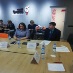 Фото: altk.fas.gov.ruВчера, 22 апреля,  заместитель руководителя, начальник отдела контроля закупок Управление Федеральной антимонопольной службы России по Алтайскому краю Андрей Кочетков принял участие в семинаре для предпринимателей «Участие в государственных закупках».Мероприятие уже является традиционным обучающим тренингом Центра поддержки предпринимательства НО «Алтайский фонд развития малого и среднего предпринимательства»,  который проводится с целью повышения правовой грамотности действующих и новых участников регионального   процесса госзакупок.Управление Федеральной антимонопольной службы России по Алтайскому краю, как контрольно-надзорный орган, уделяет особое внимание предупреждению нарушений в подконтрольном законодательстве, активно проводит профилактическую работу, поэтому сотрудники антимонопольного управления постоянно выступают экспертами в обучении, в том числе участников  региональных торгов.Спикер антимонопольного управления проинформировал предпринимателей о контрольных полномочиях ФАС России при обжаловании результатов госзакупок и рассказал о порядке оформления и подачи жалоб на действия заказчиков. Также была представлена практика по привлечению к ответственности за нарушения законодательства в сфере закупок, в т.ч. в части исполнения контрактов. Кроме того, в ходе общения с предпринимателями подробно рассмотрен алгоритм внесения сведений о недобросовестных участниках закупок в реестр недобросовестных поставщиков.Все участники семинара приняли активное участие в дискуссии, получили ответы на вопросы. По итогам встречи, предприниматели отметили практическую значимость полученных знаний для дальнейшей профессиональной деятельности.Источник: УФАС23.04.2021 14:41https://barnaul.bezformata.com/listnews/szhizhennogo-gaza-v-ballonah-v-altayskom/93279485/Вниманию СМИ! Брифинг по теме «Ситуация с ростом цен по доставке сжиженного газа в баллонах в Алтайском крае»Мероприятие состоится 27 апреля 2021 года в 11.00 в Управлении Федеральной антимонопольной службы по Алтайскому краю, по адресу: пр. Ленина, 81.Принять участие в брифинге приглашаются представители всех заинтересованных СМИ.Регистрация участников мероприятия будет осуществляться 27.04.2021 г. с 08.00 до 10.30 по тел. 24-22-56.Источник: УФАС26.04.2021 15:33Алтайская правдаhttps://www.ap22.ru/paper/Altayskaya-kompaniya-podozrevaetsya-v-zavyshenii-tsen-na-dostavku-gaza.html?utm_source=yxnews&utm_medium=desktopАлтайская компания подозревается в завышении цен на доставку газа 09:12, 28 апреля 2021г, Происшествия 115 Управление Федеральной антимонопольной службы по Алтайскому краю возбудило антимонопольное дело в отношении компании, занимающейся доставкой сжиженного углеводородного газа. Алтайская компания, которая осуществляет доставку газа для бытовых нужд  населению, подозревается  в установлении монопольно высокой цены на свои услуги. Основанием для вмешательства послужили многочисленные жалобы граждан на резкое увеличение стоимости поставки бытового газа в баллонах, сообщает пресс-служба Управления Федеральной антимонопольной службы по Алтайскому краю. Согласно действующему законодательству, максимальные розничные цены на сжиженный газ утверждаются Управлением Алтайского края по государственному регулированию цен и тарифов. Однако размер платы за доставку газа в баллонах потребителю не регулируется, и, соответственно, определяется компанией самостоятельно. Согласно проведенному антимонопольной службой анализу средняя цена поставки для потребителей края с 2020 года увеличилась в 4 раза. При этом компания не предоставила экономическое обоснование повышения стоимости. Первое заседание по делу назначено на 19 мая.Источник: https://www.ap22.ru/paper/Altayskaya-kompaniya-podozrevaetsya-v-zavyshenii-tsen-na-dostavku-gaza.html?utm_source=yxnews&utm_medium=desktop При цитировании ссылка на Информационный портал Алтайская правда обязательнаПолитСибруhttps://politsib.ru/news/42684-ufas-zavela-delo-na-altajkrajgazservis-iz-za-cen-na-dostavku-ballonov-s-gazom?utm_source=yxnews&utm_medium=desktopУФАС завела дело на «Алтайкрайгазсервис» из-за цен на доставку баллонов с голубым топливомНовости28.04.2021 9:300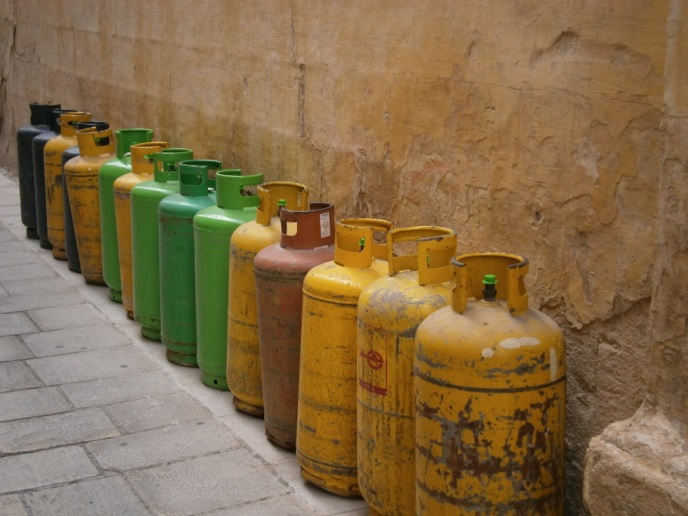 Газовые баллоныФото: pixabay.comАлтайская антимонопольная служба подозревает ОАО «Алтайкрайгазсервис» в нарушении закона «О защите конкуренции». Против поставщика возбудили дело о необоснованном завышении тарифов на доставку баллонов потребителям. Об этом сообщает пресс-служба ведомства.Указанная компания – единственный поставщик газа в регионе, обеспечивает баллонами более 700 тысяч жителей. По закону, она не может увеличивать стоимость самого топлива, так как ее предельный максимум закреплен краевым управлением по тарифам. Но может поднимать цену доставки. Что, по версии антимонопольщиков, и сделали в «Алтайкрайгазсервисе».С 2020 года, по данным УФАС, средняя цена выросла в среднем в четыре раза. Доставка 27-литровых баллонов подорожала с 75 до 297,09 руб., а 50-литровых – со 150 до 594,18 руб. При этом такой рост цен компания никак обосновала.«Есть основание полагать, что на фоне экономической ситуации, для компенсации недополученных доходов общество необоснованно завысило цену на доставку бытового газа. По нашей информации, цена на данную услугу, сформированная с января по апрель, существенно превышает сумму необходимых для реализации этой услуги расходов и прибыли», – пояснил заместитель руководителя Алтайского краевого УФАС России Сергей Скорик.Первое заседание по делу назначено на 19 мая 2021 года.Напомним, что на рост общей стоимости газа в баллонах уже неоднократно жаловались жители разных районов Алтайского края, в том числе Бурлинского, Немецкого национального, Мамонтовского, Угловского.Ранее в самой компании заявили, что в 2020 году биржевые цены на сжиженный газ на оптовом рынке выросли более чем на 40% (с 19 до 30 тысяч рублей за тонну). Это должно было привести к росту тарифов и для населения. Но цены, повторимся, зафиксированы решением регулятора. Из-за этого компания переплатила в прошлом году почти 80 млн рублей. Правительство приняло решение компенсировать убытки компании.Кроме того, с 1 июля 2021 года вырастет и тарифы: на 3,1% (до 32,99 руб./кг) без доставки, на 3% (до 39,62 руб./кг) со склада, и при доставке до дома цена будет 32,99 руб./кг, но это без учета самой доставки.Знамя советов Шелаболихинский районhttp://shelabolikha.ru/2021/04/27/oao-altajkrajgazservis-podozrevaetsya-v-neobosnovannom-zavyshenii-cen-na-dostavku-bytovogo-gaza-v-ballonax/ОАО «Алтайкрайгазсервис» подозревается в необоснованном завышении цен на доставку бытового газа в баллонах27.04.2021​Управлением Федеральной антимонопольной службы по Алтайскому краю возбуждено антимонопольное дело в отношении ОАО «Алтайкрайгазсервис» по признакам нарушения Федерального закона «О защите конкуренции». Доминирующая компания, являющаяся единственным хозяйствующим субъектом, осуществляющим доставку сжиженного углеводородного газа для бытовых нужд населению, подозревается в установлении и поддержании монопольно высокой цены на услуги по доставке бытового газа в баллонах1. Основанием для вмешательства антимонопольной службы послужили многочисленные обращения граждан, поступившие в управление из разных районов Алтайского края с жалобами на резкое увеличение стоимости поставки бытового газа в баллонах в текущем году. Согласно действующему законодательству, предельные максимальные розничные цены на сжиженный газ, реализуемый ОАО «Алтайкрайгазсервис» утверждены решением Управления Алтайского края по государственному регулированию цен и тарифов2. Однако размер платы за доставку газа в баллонах потребителю не регулируется и формируется компанией-поставщиком самостоятельно. Антимонопольной службой проведен оперативный анализ стоимости услуг на доставку баллонов с бытовым газом в регионе. Средняя цена поставки для потребителей края с 2020 года увеличилась в 4 раза, так доставка 27 – литровых баллонов выросла с 75 руб. до 297,09 руб., 50- литровых баллонов – со 150 руб. до 594,18 руб. При этом компанией не предоставлено экономическое обоснование повышения стоимости услуги. – Есть основание полагать, что на фоне экономической ситуации, для компенсации недополученных доходов общество необоснованно завысило цену на доставку бытового газа. По нашей информации, цена на данную услугу, сформированная ОАО «Алтайкрайгазсервис» в период с января по апрель, существенно превышает сумму необходимых для реализации этой услуги расходов и прибыли, – пояснил заместитель руководителя Алтайского краевого УФАС России Сергей Скорик. Первое заседание по делу назначено на 19 мая 2021 года. В случае подтверждения на комиссии УФАС факта установления монопольно высокой цены к ОАО «Алтайкрайгазсервис» будут применены меры антимонопольного реагирования в полном объеме, – выдача предписания об установлении экономически обоснованной стоимости услуги и привлечение к административной ответственности. 1п. 1 ч. 1 ст. 10 Федерального закона «О защите конкуренции» запрещает хозсубъектам, занимающим доминирующее положение на рынке, совершать действия, ущемляющие интересы других лиц или неопределенного круга потребителей, в том числе по установлению, поддержанию монопольно высокой цены товара. 2Решение Управления Алтайского края по государственному регулированию цен и тарифов от 15.12.2020 №443Горняк 22https://gornyak22-ru.turbopages.org/gornyak22.ru/s/altajskij-kraj/katyn24-a-168/Алтайскую компанию подозревают в завышении цен на доставку газа в баллонах28 апреля 2021Управление Федеральной антимонопольной службы по Алтайскому краю возбудило дело в отношении ОАО «Алтайкрайгазсервис». Компания подозревается в установлении и поддержании монопольно высокой цены на доставку бытового газа.Основанием для вмешательства антимонопольной службы послужили многочисленные обращения граждан с жалобами на резкое увеличение стоимости поставки бытового газа в баллонах в 2021 году.Антимонопольная служба провела оперативный анализ стоимости услуг на доставку баллонов с бытовым газом в Алтайском крае. Средняя цена поставки для потребителей региона с 2020 года увеличилась в 4 раза, так доставка 27-литровых баллонов выросла с 75 рублей до 297,09 рублей, а 50-литровых баллонов со 150 рублей до 594,18 рублей. Экономическое обоснование повышения стоимости услуги компания предоставить не смогла.Первое заседание по делу назначено на 19 мая 2021 года. Компанию могут привлечь к административной ответственности, если факт установления монопольно высокой цены подтвердится, сообщили в УФАС по Алтайскому краю.Безформатаhttps://barnaul.bezformata.com/listnews/altaykraygazservis-podozrevaetsya-v/93316046/ОАО «Алтайкрайгазсервис» подозревается в необоснованном завышении цен на доставку бытового газа в баллонахУправлением Федеральной антимонопольной службы по Алтайскому краю возбуждено антимонопольное дело в отношении  ОАО «Алтайкрайгазсервис» по признакам нарушения Федерального закона «О защите конкуренции».Доминирующая компания, являющаяся единственным хозяйствующим субъектом, осуществляющим доставку сжиженного углеводородного газа для бытовых нужд   населению, подозревается   в установлении и поддержании монопольно высокой цены на услуги по доставке бытового газа в баллонах 1 .Основанием для вмешательства антимонопольной службы послужили многочисленные обращения граждан, поступившие в управление из разных районов   Алтайского края с жалобами на резкое увеличение стоимости поставки бытового газа в баллонах в текущем году.Согласно действующему законодательству, предельные максимальные розничные цены на сжиженный газ, реализуемый ОАО «Алтайкрайгазсервис» утверждены решением Управления Алтайского края по государственному регулированию цен и тарифов 2 . Однако размер платы за доставку  газа в баллонах потребителю не регулируется и формируется компанией-поставщиком самостоятельно.8Антимонопольной службой проведен оперативный анализ стоимости услуг на доставку баллонов с бытовым газом в регионе. Средняя цена поставки для потребителей края с 2020 года увеличилась в 4 раза, так доставка 27 - литровых баллонов выросла с 75 руб. до 297,09 руб., 50- литровых баллонов – со 150 руб.  до 594,18 руб.При этом компанией не предоставлено экономическое обоснование повышения стоимости услуги.- Есть основание полагать, что на фоне экономической ситуации, для компенсации недополученных доходов общество необоснованно завысило цену на доставку бытового газа. По нашей информации, цена на данную услугу, сформированная ОАО «Алтайкрайгазсервис» в период с января по апрель, существенно превышает сумму необходимых для реализации этой услуги расходов и прибыли, - пояснил  в ходе брифинга для региональных СМИ заместитель руководителя Алтайского краевого УФАС России Сергей Скорик.Первое заседание по делу назначено на 19 мая 2021 года.В случае подтверждения на комиссии УФАС факта установления монопольно высокой цены к ОАО «Алтайкрайгазсервис»  будут применены меры антимонопольного реагирования в полном объеме, - выдача предписания об установлении экономически обоснованной стоимости услуги и привлечение к административной ответственности.  1 п. 1 ч. 1 ст. 10 Федерального закона «О защите конкуренции» запрещает хозсубъектам, занимающим доминирующее положение на рынке, совершать действия, ущемляющие интересы других лиц или неопределенного круга потребителей, в том числе по установлению, поддержанию монопольно высокой цены товара.2 Решение Управления Алтайского края по государственному регулированию цен и тарифов от 15.12.2020 №443Источник: УФАС27.04.2021 13:51https://fair.ru/altae-fas-zavela-delo-izza-podorozhaniya-raza-dostavki-21042708530055.htmНа Алтае ФАС завела дело из-за подорожания в 4 раза доставки газа в баллонах2021-4-27 08:53Управление ФАС России по Алтайскому краю заподозрило ОАО "Алтайкрайгазсервис" (MOEX: AKGS) в завышении цен на доставку потребителям сжиженного углеводородного газа (СУГ) в баллонах, сообщил замглавы управления ФАС России по Алтайскому краю Сергей Скорик журналистам во вторник.ВидеоГлавная темаКрай Страна Мирhttp://r-storona.ru/2021/04/28/video-zavyshenie-cen-na-dostavku-gaza-v-antimonopolnoj-sluzhbe-priznali-neobosnovannym/Бриц, Благовещенский район[Видео] Завышение цен на доставку газа в антимонопольной службе признали необоснованным28.04.2021049В редакцию БРИЦ неоднократно обращались жители Благовещенского района по вопросам постоянного повышения цен на газ. Эти обращения не остались незамеченными. Компании «Алтайкрайгазсервис» грозит наказание.Бийский рабочийhttps://biwork.ru/news/fas-na-altae-proveritpocemu-cena-na-dostavku-gaza-v-ballonah-rezko-vyroslaАлтайская ФАС проверит, почему цена на доставку газа в баллонах резко выросла10:25, 28.04.2021720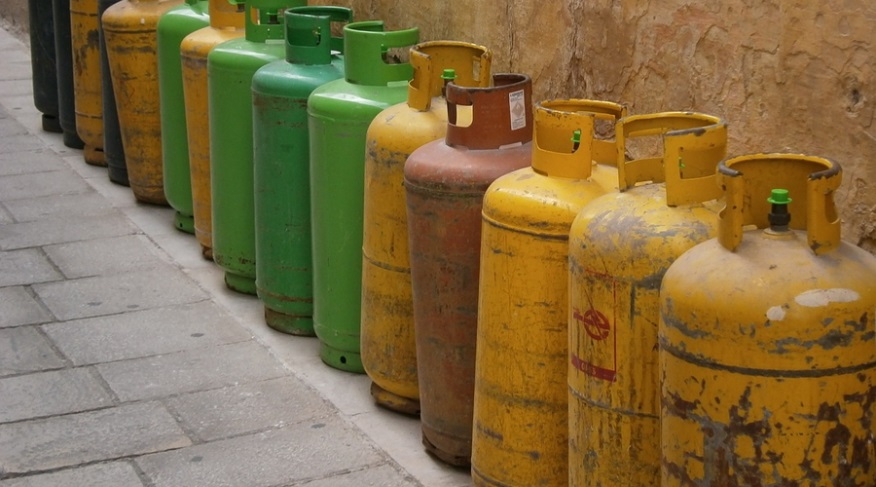 Управление Федеральной антимонопольной службы по Алтайскому краю возбудило антимонопольное дело в отношении ОАО «Алтайкрайгазсервис».Как сообщает пресс-служба ведомства, компания «Алтайкрайгазсервис» является единственным хозяйствующим субъектом, осуществляющим доставку сжиженного углеводородного газа для бытовых нужд населению. В ведомстве подозревают, что поставщик установил монопольно высокую цену на услуги по доставке бытового газа в баллонах.Основанием для вмешательства антимонопольной службы послужили многочисленные обращения граждан, поступившие в управление из разных районов Алтайского края с жалобами на резкое увеличение стоимости поставки бытового газа в баллонах в текущем году.- Согласно действующему законодательству, предельные максимальные розничные цены на сжиженный газ, реализуемый ОАО «Алтайкрайгазсервис» утверждены решением Управления Алтайского края по государственному регулированию цен и тарифов. Однако размер платы за доставку  газа в баллонах потребителю не регулируется и формируется компанией-поставщиком самостоятельно, - пояснили в УФАС.Антимонопольная служба в ходе оперативного анализа стоимости услуг на доставку баллонов с бытовым газом в регионе выяснила, что средняя цена поставки для потребителей края с 2020 года увеличилась сразу в четыре раза. Так, доставка 27 - литровых баллонов выросла с 75 руб. до 297,09 руб., 50- литровых баллонов – со 150 руб. до 594,18 руб.При этом компанией не предоставлено экономическое обоснование повышения стоимости услуги, поясняют в ведомстве.- Есть основание полагать, что на фоне экономической ситуации, для компенсации недополученных доходов общество необоснованно завысило цену на доставку бытового газа. По нашей информации, цена на данную услугу, сформированная ОАО «Алтайкрайгазсервис» в период с января по апрель, существенно превышает сумму необходимых для реализации этой услуги расходов и прибыли, - пояснил  в ходе брифинга для региональных СМИ заместитель руководителя Алтайского краевого УФАС России Сергей Скорик.Первое заседание по делу назначено на 19 мая 2021 года.В случае подтверждения на комиссии УФАС факта установления монопольно высокой цены к ОАО «Алтайкрайгазсервис»  будут применены меры антимонопольного реагирования в полном объеме, - выдача предписания об установлении экономически обоснованной стоимости услуги и привлечение к административной ответственности.Деловой Бийскhttps://delovoibiysk.ru/news/potreb/antimonopolnaya-sluzhba-zapodozrila-altajkrajgazservis-v-neobosnovannom-zavyshenii-cen?utm_source=yxnews&utm_medium=desktopАвтор: Петр КудиновАнтимонопольная служба заподозрила «Алтайкрайгазсервис» в необоснованном завышении ценГлавный поставщик сжиженного газа в регионе стал фигурантом дела по признакам нарушения федерального закона о защите конкуренции.Причиной для проверки ФАС послужили многочисленные жалобы жителей на резкое увеличение стоимости доставки газа в баллонах. Так, с 2020 года отмечают почти четырехкратный рост — с 75 до 297 рублей и с 150 до 594 рублей за баллоны на 27 и 50 литров, соответственно. Первое заседание по делу назначено на 19 мая.Самое интригующее в этой истории то, что газовая компания, которая  не раз заявляла, что работает себе в убыток из-за резко подскочивших цен на бирже на сжиженный газ, не предоставила в ФАС никакого экономического обоснования удорожания цены.Антимонопольная служба считает, что стоимость самого голубого топлива для населения не изменилась – ее контролируют в краевом управлении по регулированию цен и тарифов.«Если комиссия подтвердит факт установления монопольно высокой цены, то в отношении общества «Алтайкрайгазсервис» будут применены меры антимонопольного реагирования в полном объёме. Это такие меры, как возможность выдачи предписания на установление экономически обоснованной цены, а также применение административных штрафов» - пояснили в руководстве краевого ФАС.Толкhttps://tolknews.ru/obsestvo/55047-na-altae-zaveli-delo-protiv-postavshchikov-szhizhennogo-gaza?utm_source=yxnews&utm_medium=desktop УФАС обвинило алтайского поставщика газа в завышении ценТОЛКРедакция, Общество, 8:36, 28.04.2021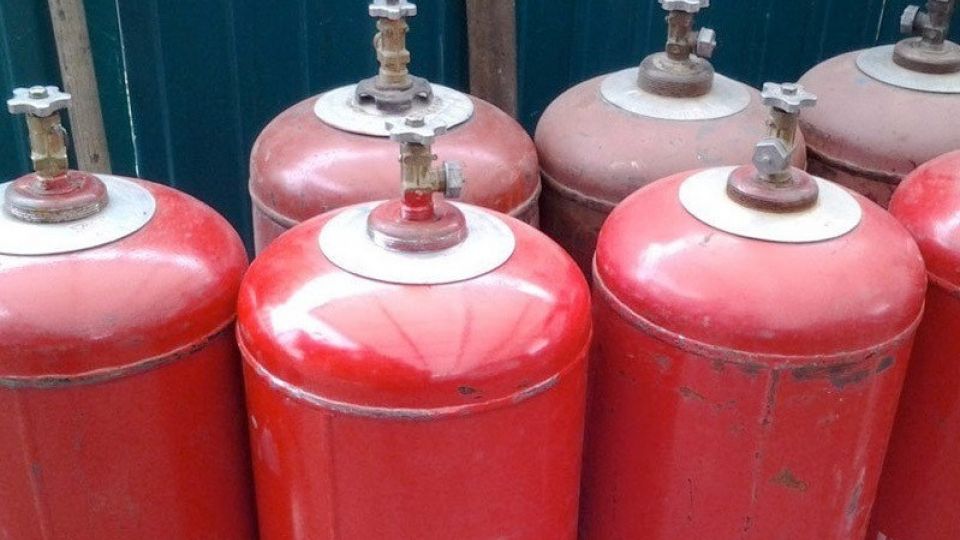 Газ. БаллоныФото: pexels.comПоводом для проверки стали многочисленные жалобы населения на то, что поставщик резко увеличил стоимость услуг на доставку газаУФАС возбудило дело против компании "Алтайкрайгазсервис" из-за необоснованного монопольного завышения цены, сообщает пресс-служба ведомства. В службе заподозрили, что крупнейший поставщик сжиженного газа для населения в 2020 году в четыре раза повысил цены на доставку газа в баллонах.Непосредственно цена на газ регулируется тарифным управлением края, но размер платы за доставку устанавливает сама компания. С 2020 года "Алтайкрайгазсервис" увеличил ее в разы, не предоставив экономическое обоснование повышения стоимости услуги.Например, доставка 27-литровых баллонов увеличилась с 75 до 297 рублей, 50–литровых – со 150 до 594,2 рубля. В УФАС считают, что действующая плата "существенно превышает сумму необходимых для реализации этой услуги расходов и прибыли".В УФАС предположили, что таким образом поставщик решил компенсировать недополученные доходы. Напомним, в прошлом году изменились правила формирования закупочной цены газа на рынке: регулируемые ранее цены "отпустили", признав их рыночными, и топливом стали торговать на бирже. В результате за 2020 год стоимость газа, по которой его приобретал "Алтайкрайгазсервис", выросла практически в два раза.При этом увеличивать цену газа для населения компания не могла, так как она установлена управлением по тарифам. Поставщик даже просил помощи у властей края. Кратное увеличение платы за доставку для населения, судя по данным УФАС, стало выходом, который нашла для себя компания.Первое заседание по делу назначено на 19 мая 2021 года. Если подозрения подтвердятся, то компанию обяжут устранить нарушение.Мой Алтайhttps://altai.news/2021/04/27/64631.html?utm_source=yxnews&utm_medium=desktopАнтимонопольная служба подозревает ОАО «Алтайкрайгазсервис» в завышении цен на доставку газа 27 апреля 2021 ЛЕНТА ПРОИСШЕСТВИЯ ЭКОНОМИКА Управлением Федеральной антимонопольной службы по Алтайскому краю возбуждено антимонопольное дело в отношении  ОАО «Алтайкрайгазсервис» по признакам нарушения Федерального закона «О защите конкуренции». Доминирующая компания, являющаяся единственным хозяйствующим субъектом, осуществляющим доставку сжиженного углеводородного газа для бытовых нужд  населению, подозревается  в установлении и поддержании монопольно высокой цены на услуги по доставке бытового газа в баллонах1. Основанием для вмешательства антимонопольной службы послужили многочисленные обращения граждан, поступившие в управление из разных районов  Алтайского края с жалобами на резкое увеличение стоимости поставки бытового газа в баллонах в текущем году. Согласно действующему законодательству, предельные максимальные розничные цены на сжиженный газ, реализуемый ОАО «Алтайкрайгазсервис» утверждены решением Управления Алтайского края по государственному регулированию цен и тарифов2. Однако размер платы за доставку  газа в баллонах потребителю не регулируется и формируется компанией-поставщиком самостоятельно. Антимонопольной службой проведен оперативный анализ стоимости услуг на доставку баллонов с бытовым газом в регионе. Средняя цена поставки для потребителей края с 2020 года увеличилась в 4 раза, так доставка 27 – литровых баллонов выросла с 75 руб. до 297,09 руб., 50- литровых баллонов – со 150 руб.  до 594,18 руб. При этом компанией не предоставлено экономическое обоснование повышения стоимости услуги. – Есть основание полагать, что на фоне экономической ситуации, для компенсации недополученных доходов общество необоснованно завысило цену на доставку бытового газа. По нашей информации, цена на данную услугу, сформированная ОАО «Алтайкрайгазсервис» в период с января по апрель, существенно превышает сумму необходимых для реализации этой услуги расходов и прибыли, – пояснил заместитель руководителя Алтайского краевого УФАС России Сергей Скорик. Первое заседание по делу назначено на 19 мая 2021 года. В случае подтверждения на комиссии УФАС факта установления монопольно высокой цены к ОАО «Алтайкрайгазсервис»  будут применены меры антимонопольного реагирования в полном объеме, – выдача предписания об установлении экономически обоснованной стоимости услуги и привлечение к административной ответственности.  1п. 1 ч. 1 ст. 10 Федерального закона «О защите конкуренции» запрещает хозсубъектам, занимающим доминирующее положение на рынке, совершать действия, ущемляющие интересы других лиц или неопределенного круга потребителей, в том числе по установлению, поддержанию монопольно высокой цены товара. 2Решение Управления Алтайского края по государственному регулированию цен и тарифов от 15.12.2020 №443Источник:  28.04.2021 08:17
АиФ (aif.ru)
https://altai.aif.ru/society/altaykraygazservis_podozrevayut_v_zavyshenii_cen_na_uslugi  «Алтайкрайгазсервис» подозревают в завышении цен на услугиАлтайские антимонопольщики подозревают «Алтайкрайгазсервис» в необоснованном завышении цен на доставку бытового газа в баллонах. Как сообщили в пресс-службе УФАС по Алтайскому краю, вскоре состоится заседание по делу.«Доминирующая компания, являющаяся единственным хозяйствующим субъектом, осуществляющим доставку сжиженного углеводородного газа для бытовых нужд населению, подозревается в установлении и поддержании монопольно высокой цены на услуги по доставке бытового газа в баллонах», - отметили в управлении.На компанию пожаловались жители разных районов края, после чего специалисты провели анализ цен. Так, средняя цена с прошлого года выросла в четыре раза - с 75 до 297 рублей (доставка 27-литровых баллонов) и со 150 до 594 рублей (для 50-литровых баллонов). Однако аргументированного обоснования такого увеличения компания не предоставила.Если факт завышения цены будет доказан, в отношении компании примут меры антимонопольного реагирования в полном объеме, - обяжут поменять стоимость услуги и привлекут к административной ответственности.назад: тем. карта, дайджест, оглавление28.04.2021 04:52
Комсомольская правда - Барнаул (alt.kp.ru)
https://www.alt.kp.ru/online/news/4274909/?from=integrumВ Алтайском крае УФАС проверяет рынок жилищного строительстваЭто связано с ростом цен на жильеВ Алтайском крае УФАС проверяет рынок жилищного строительства. Это связано с ростом цен на жилье. Об этом сообщили в пресс-службе ведомства.- Сейчас краевое антимонопольное управление проводит проверку на рынке жилищного строительства, в том числе выясняются причины роста цен, - рассказали в УФАС Алтайского края.Напомним, в Алтайском крае выросла стоимость жилья, специалисты связывают это с льготной и сельской ипотекой. В результате в Барнауле из-за роста цен переплата по льготной ипотеке стала больше, чем по кредитам на старых условиях, пишет РБК со ссылкой на ЦИАН.Иван ОЛЕКСЮКназад: тем. карта, дайджест, оглавление28.04.2021 04:17
Спутник Новости (news.sputnik.ru)
https://news.sputnik.ru/ekonomika/284fff4cf32587fc84857b93a794ac6c78490090?utm_source=rss&utm_medium=rss"Алтайкрайгазсервис" заподозрили в необоснованном завышении ценОАО "Алтайкрайгазсервис" стало фигурантом антимонопольного дела по признакам нарушения федерального закона о защите конкуренции, сообщили amic.ru в пресс-службе УФАС России по Алтайскому краю. Причиной для проверки послужили многочисленные жалобы жителей региона на резкое увеличение стоимости доставки газа в баллонах.назад: тем. карта, дайджест, оглавление28.04.2021 04:17
Новости России (news-life.pro)
https://news-life.pro/altai-krai/283248071/  «Алтайкрайгазсервис» подозревают в завышении цен на услугиНовости Алтайского краяАлтайские антимонопольщики подозревают «Алтайкрайгазсервис» в необоснованном завышении цен на доставку бытового газа в баллонах. Как сообщили в пресс-службе УФАС по Алтайскому краю, вскоре состоится заседание по делу.«Доминирующая компания, являющаяся единственным хозяйствующим субъектом, осуществляющим доставку сжиженного углеводородного газа для бытовых нужд населению, подозревается в установлении и поддержании монопольно высокой цены на услуги по доставке бытового газа в баллонах», - отметили в управлении.На компанию пожаловались жители разных районов края, после чего специалисты провели анализ цен. Так, средняя цена с прошлого года выросла в четыре раза - с 75 до 297 рублей (доставка 27-литровых баллонов) и со 150 до 594 рублей (для 50-литровых баллонов). Однако аргументированного обоснования такого увеличения компания не предоставила.Если факт завышения цены будет доказан, в отношении компании примут меры антимонопольного реагирования в полном объеме, - обяжут поменять стоимость услуги и привлекут к административной ответственности.назад: тем. карта, дайджест, оглавление28.04.2021
https://moyaokruga.ru/presszvl/Articles.aspx?articleId=452402МояОкруга - Светлый путь (moyaokruga.ru/presszvl) Завьяловский район
ОАО "Алтайкрайгазсервис" подозревается в необоснованном завышении цен на доставку бытового газа в баллонахУправлением Федеральной антимонопольной службы по Алтайскому краю возбуждено антимонопольное дело в отношении ОАО "Алтайкрайгазсервис" по признакам нарушения Федерального закона "О защите конкуренции"Доминирующая компания, являющаяся единственным хозяйствующим субъектом, осуществляющим доставку сжиженного углеводородного газа для бытовых нужд населению, подозревается в установлении и поддержании монопольно высокой цены на услуги по доставке бытового газа в баллонах.Основанием для вмешательства антимонопольной службы послужили многочисленные обращения граждан, поступившие в управление из разных районов Алтайского края с жалобами на резкое увеличение стоимости поставки бытового газа в баллонах в текущем году.Согласно действующему законодательству, предельные максимальные розничные цены на сжиженный газ, реализуемый ОАО "Алтайкрайгазсервис" утверждены решением Управления Алтайского края по государственному регулированию цен и тарифов. Однако размер платы за доставку газа в баллонах потребителю не регулируется и формируется компанией-поставщиком самостоятельно.Антимонопольной службой проведен оперативный анализ стоимости услуг на доставку баллонов с бытовым газом в регионе. Средняя цена поставки для потребителей края с 2020 года увеличилась в 4 раза, так, доставка 27-литровых баллонов выросла с 75 руб. до 297,09 руб., 50-литровых баллонов - со 150 руб. до 594,18 руб.При этом компанией не предоставлено экономическое обоснование повышения стоимости услуги.- Есть основание полагать, что на фоне экономической ситуации, для компенсации недополученных доходов общество необоснованно завысило цену на доставку бытового газа. По нашей информации, цена на данную услугу, сформированная ОАО "Алтайкрайгазсервис" в период с января по апрель, существенно превышает сумму необходимых для реализации этой услуги расходов и прибыли, - пояснил заместитель руководителя Алтайского краевого УФАС России Сергей Скорик.Первое заседание по делу назначено на 19 мая 2021 года.В случае подтверждения на комиссии УФАС факта установления монопольно высокой цены к ОАО "Алтайкрайгазсервис" будут применены меры антимонопольного реагирования в полном объеме, - выдача предписания об установлении экономически обоснованной стоимости услуги и привлечение к административной ответственности.Автор:назад: тем. карта, дайджест, оглавление28.04.2021
Russia24.pro
https://russia24.pro/altai-krai/283243946/Поставщика газовых баллонов Алтайском крае заподозрили манипуляциях ценами доставкуУФАС России по Алтайскому краю возбудило антимонопольное дело в отношении поставщика сжиженного углеводородного газа (СУГ) «Алтайкрайгазсервис». Согласно позиции ведомства, компания с 2020 года в четыре раза подняла цену доставки «голубого топлива» в баллонах, не обосновав такое повышение. В управлении считают, что таким образом фирма могла стремиться компенсировать недополученные доходы. Теперь организации грозит административная ответственность.Ранее из муниципалитетов Алтайского края уже поступали сигналы о резком повышении конечной цены на баллоны с газом за счет роста стоимости доставки, которой вынуждены пользоваться многие абоненты. Так, вопрос об этом пришел на онлайн-конференцию замначальника краевого Управления по государственному регулированию цен и тарифов Олега Колоскова. Он тогда отметил, что сейчас цена этой услуги не регулируется государством, в отличии от стоимости самого СУГ. Чиновник в ответ на жалобы также указал, что в этом году ожидается внесение изменений в Методические указания по установлению розничных цен на сжиженный газ для бытовых нужд населения, после чего будет возобновлено регулирование услуги реализации СУГ в баллонах с доставкой на дом.В региональном УФАС после множественных обращений от граждан также решили проверить ситуацию. По результатам контрольного мероприятия выяснилось, что средняя цена поставки для потребителей края с 2020 года увеличилась в четыре раза: доставка баллонов на 27 л выросла с 75 рублей до 297,09 рублей, на 50 л - со 150 рублей до 594,18 рублей. При этом компания не предоставила экономическое обоснование такого резкого роста. «Есть основание полагать, что на фоне экономической ситуации, для компенсации недополученных доходов, общество необоснованно завысило цену на доставку бытового газа. По нашей информации, цена на данную услугу, сформированная ОАО «Алтайкрайгазсервис» в период с января по апрель, существенно превышает сумму необходимых для реализации этой услуги расходов и прибыли», - пояснил заместитель руководителя Алтайского краевого УФАС России Сергей Скорик.Антимонопольное дело начнут рассматривать 19 мая текущего года. В случае, если факты установления монопольно высокой цены «Алтайкрайгазсервисом» подтвердятся, то фирме выдадут предписание об установлении экономически обоснованной цены и привлекут к административной ответственности.Напомним, предположения о том, что компания за счет роста стоимости доставки пытается поправить свои финансовые дела, звучали и ранее. Лишавшаяся дешевого «балансового» газа организация испытывает трудности, о чем заявляла публично. Так, если раньше компания покупала топливо, цены на которое регулировались государством, то с 2019 они должны закупать СУГ на биржевом и внебиржевом рынках. В итоге за год «Алтайкрайгазсервис», по утверждению его представителей, понес расходы на 79,57 млн рублей, закупив 12 тысяч тонн газа и продав его населению по действующему тарифу, сформированному с «прицелом» на стоимость «балансового газа».За помощью поставщик обратился к краевым властям, которые без лишних пререканий пошли ему навстречу, мотивируя это тем, что компания обеспечивает газом в баллонах большую часть потребителей в регионе. Минстрой ЖКХ Алтайского края уже объявил на своем сайте о старте отбора заявок от местных поставщиков СУГ на предоставление бюджетных субсидий на возмещение ранее недополученных доходов. Этот механизм фактически готовился под «Алтайкрайгазсервис». Сейчас в рамках отбора заявок идет этап подачи документов, который продлится до 6 мая текущего года. Очевидно, после этой даты станет ясно, претендовал ли на субсидии кто-то еще.назад: тем. карта, дайджест, оглавление28.04.2021
Ru24.net
https://ru24.net/pics/283248071/ «Алтайкрайгазсервис» подозревают в завышении цен на услугиКомпания могла завысить стоимость доставки газовых баллонов.Алтайские антимонопольщики подозревают «Алтайкрайгазсервис» в необоснованном завышении цен на доставку бытового газа в баллонах. Как сообщили в пресс-службе УФАС по Алтайскому краю, вскоре состоится заседание по делу.«Доминирующая компания, являющаяся единственным хозяйствующим субъектом, осуществляющим доставку сжиженного углеводородного газа для бытовых нужд населению, подозревается в установлении и поддержании монопольно высокой цены на услуги по доставке бытового газа в баллонах», - отметили в управлении.На компанию пожаловались жители разных районов края, после чего специалисты провели анализ цен. Так, средняя цена с прошлого года выросла в четыре раза - с 75 до 297 рублей (доставка 27-литровых баллонов) и со 150 до 594 рублей (для 50-литровых баллонов). Однако аргументированного обоснования такого увеличения компания не предоставила.Если факт завышения цены будет доказан, в отношении компании примут меры антимонопольного реагирования в полном объеме, - обяжут поменять стоимость услуги и привлекут к административной ответственности.назад: тем. карта, дайджест, оглавление28.04.2021
Новое время (nzd22.ru) Немецкий национальный район
http://nzd22.ru/2021/04/28/oao-altajkrajgazservis-podozrevaetsya-v-ustanovlenii-i-podderzhanii-monopolno-vysokoj-ceny-na-uslugi-po-dostavke-bytovogo-gaza-v-ballonax/#respondОАО «Алтайкрайгазсервис» подозревается  в установлении и поддержании монопольно высокой цены на услуги по доставке бытового газа в баллонахУправлением Федеральной антимонопольной службы по Алтайскому краю возбуждено антимонопольное дело в отношении ОАО «Алтайкрайгазсервис» по признакам нарушения Федерального закона «О защите конкуренции».Доминирующая компания, являющаяся единственным хозяйствующим субъектом, осуществляющим доставку сжиженного углеводородного газа для бытовых нужд населению, подозревается в установлении и поддержании монопольно высокой цены на услуги по доставке бытового газа в баллонах1.Основанием для вмешательства антимонопольной службы послужили многочисленные обращения граждан, поступившие в управление из разных районов Алтайского края с жалобами на резкое увеличение стоимости поставки бытового газа в баллонах в текущем году.Согласно действующему законодательству, предельные максимальные розничные цены на сжиженный газ, реализуемый ОАО «Алтайкрайгазсервис» утверждены решением Управления Алтайского края по государственному регулированию цен и тарифов2. Однако размер платы за доставку газа в баллонах потребителю не регулируется и формируется компанией-поставщиком самостоятельно.Антимонопольной службой проведен оперативный анализ стоимости услуг на доставку баллонов с бытовым газом в регионе. Средняя цена поставки для потребителей края с 2020 года увеличилась в 4 раза, так доставка 27 — литровых баллонов выросла с 75 руб. до 297,09 руб., 50- литровых баллонов - со 150 руб. до 594,18 руб.При этом компанией не предоставлено экономическое обоснование повышения стоимости услуги.— Есть основание полагать, что на фоне экономической ситуации, для компенсации недополученных доходов общество необоснованно завысило цену на доставку бытового газа. По нашей информации, цена на данную услугу, сформированная ОАО «Алтайкрайгазсервис» в период с января по апрель, существенно превышает сумму необходимых для реализации этой услуги расходов и прибыли, — пояснил заместитель руководителя Алтайского краевого УФАС России Сергей Скорик.Первое заседание по делу назначено на 19 мая 2021 года.В случае подтверждения на комиссии УФАС факта установления монопольно высокой цены к ОАО «Алтайкрайгазсервис» будут применены меры антимонопольного реагирования в полном объеме, — выдача предписания об установлении экономически обоснованной стоимости услуги и привлечение к административной ответственности.1п. 1 ч. 1 ст. 10 Федерального закона «О защите конкуренции» запрещает хозсубъектам, занимающим доминирующее положение на рынке, совершать действия, ущемляющие интересы других лиц или неопределенного круга потребителей, в том числе по установлению, поддержанию монопольно высокой цены товара.2Решение Управления Алтайского края по государственному регулированию цен и тарифов от 15.12.2020 №443С уважением,помощник руководителя, пресс-секретарь Алтайского краевого УФАС РоссииСеливанова Ирина,Елена Вольфназад: тем. карта, дайджест, оглавление27.04.2021 21:42
Вперед Тюменцевский район (vpered-tum.ru)
http://vpered-tum.ru/2021/04/27/upravleniem-federalnoj-antimonopolnoj-sluzhby-po-altajskomu-krayu-vozbuzhdeno-antimonopolnoe-delo-v-otnoshenii-oao-altajkrajgazservis-po-priznakam-narusheniya-federalnogo-zakona-o-zashhite-konkurenci/Управлением Федеральной антимонопольной службы по Алтайскому краю возбуждено антимонопольное дело в отношении ОАО «Алтайкрайгазсервис» по признакам нарушения Федерального закона «О защите конкуренции»Доминирующая компания, являющаяся единственным хозяйствующим субъектом, осуществляющим доставку сжиженного углеводородного газа для бытовых нужд населению, подозревается в установлении и поддержании монопольно высокой цены на услуги по доставке бытового газа в баллонах1.Основанием для вмешательства антимонопольной службы послужили многочисленные обращения граждан, поступившие в управление из разных районов Алтайского края с жалобами на резкое увеличение стоимости поставки бытового газа в баллонах в текущем году.Согласно действующему законодательству, предельные максимальные розничные цены на сжиженный газ, реализуемый ОАО «Алтайкрайгазсервис» утверждены решением Управления Алтайского края по государственному регулированию цен и тарифов2. Однако размер платы за доставку газа в баллонах потребителю не регулируется и формируется компанией-поставщиком самостоятельно.Антимонопольной службой проведен оперативный анализ стоимости услуг на доставку баллонов с бытовым газом в регионе. Средняя цена поставки для потребителей края с 2020 года увеличилась в 4 раза, так доставка 27 — литровых баллонов выросла с 75 руб. до 297,09 руб., 50- литровых баллонов - со 150 руб. до 594,18 руб.При этом компанией не предоставлено экономическое обоснование повышения стоимости услуги.— Есть основание полагать, что на фоне экономической ситуации, для компенсации недополученных доходов общество необоснованно завысило цену на доставку бытового газа. По нашей информации, цена на данную услугу, сформированная ОАО «Алтайкрайгазсервис» в период с января по апрель, существенно превышает сумму необходимых для реализации этой услуги расходов и прибыли, — пояснил заместитель руководителя Алтайского краевого УФАС России Сергей Скорик.Первое заседание по делу назначено на 19 мая 2021 года.В случае подтверждения на комиссии УФАС факта установления монопольно высокой цены к ОАО «Алтайкрайгазсервис» будут применены меры антимонопольного реагирования в полном объеме, — выдача предписания об установлении экономически обоснованной стоимости услуги и привлечение к административной ответственности.1п. 1 ч. 1 ст. 10 Федерального закона «О защите конкуренции» запрещает хозсубъектам, занимающим доминирующее положение на рынке, совершать действия, ущемляющие интересы других лиц или неопределенного круга потребителей, в том числе по установлению, поддержанию монопольно высокой цены товара.2Решение Управления Алтайского края по государственному регулированию цен и тарифов от 15.12.2020 №443Алтайское краевое УФАС Россииназад: тем. карта, дайджест, оглавление27.04.2021 19:30
ИА Амител (amic.ru)
https://www.amic.ru/news/481709/"Алтайкрайгазсервис" заподозрили в необоснованном завышении ценОАО "Алтайкрайгазсервис" стало фигурантом антимонопольного дела по признакам нарушения федерального закона о защите конкуренции, сообщили amic.ru в пресс-службе УФАС России по Алтайскому краю.Причиной для проверки послужили многочисленные жалобы жителей региона на резкое увеличение стоимости доставки газа в баллонах. Так, с 2020 года отмечают почти четырехкратный рост – с 75 до 297 рублей и с 150 до 594 рублей за баллоны на 27 и 50 литров, соответственно."Есть основание полагать, что на фоне экономической ситуации, для компенсации недополученных доходов общество необоснованно завысило цену на доставку бытового газа. По нашей информации, цена на данную услугу, сформированная ОАО "Алтайкрайгазсервис" в период с января по апрель, существенно превышает сумму необходимых для реализации этой услуги расходов и прибыли", - заявил заместитель руководителя Алтайского краевого УФАС России Сергей Скорик.Первое заседание по делу назначили на 19 мая.Напомним, в 2020 году биржевые цены на сжиженный газ на оптовом рынке выросли более чем на 40%. Если в 2019 году одна тонна сжиженного газа стоила 19 тысяч рублей, то к началу апреля её цена увеличилась почти до 30 тысяч.Это поставило компанию "Алтайкрайгазсервис" в затруднительное положение, так как увеличить тариф для потребителей, который сегодня составляет 14 тысяч рублей за тонну, до 2022 года невозможно.Проработать ещё полтора года при действующих тарифах предприятие не сможет, а других крупных поставщиков в крае нет. В результате возникали перебои с поставками газа во многие районы и города Алтайского края.Для стабилизации ситуации губернатор Алтайского края Виктор Томенко подписал постановление о порядке предоставления в 2021 году субсидии на возмещение недополученных доходов поставщикам сжиженного газа.назад: тем. карта, дайджест, оглавление27.04.2021 18:26
Катунь 24 (katun24.ru)
https://katun24.ru/news/644930Алтайскую компанию подозревают в завышении цен на доставку газа в баллонахУправление Федеральной антимонопольной службы по Алтайскому краю возбудило дело в отношении ОАО «Алтайкрайгазсервис». Компания подозревается в установлении и поддержании монопольно высокой цены на доставку бытового газа.Управление Федеральной антимонопольной службы по Алтайскому краю возбудило дело в отношении ОАО «Алтайкрайгазсервис». Компания подозревается в установлении и поддержании монопольно высокой цены на доставку бытового газа.Основанием для вмешательства антимонопольной службы послужили многочисленные обращения граждан с жалобами на резкое увеличение стоимости поставки бытового газа в баллонах в 2021 году.Антимонопольная служба провела оперативный анализ стоимости услуг на доставку баллонов с бытовым газом в Алтайском крае. Средняя цена поставки для потребителей региона с 2020 года увеличилась в 4 раза, так доставка 27-литровых баллонов выросла с 75 рублей до 297,09 рублей, а 50-литровых баллонов со 150 рублей до 594,18 рублей. Экономическое обоснование повышения стоимости услуги компания предоставить не смогла.Первое заседание по делу назначено на 19 мая 2021 года. Компанию могут привлечь к административной ответственности, если факт установления монопольно высокой цены подтвердится, сообщили в УФАС по Алтайскому краю.назад: тем. карта, дайджест, оглавление27.04.2021 16:56
ИА Банкфакс (bankfax.ru)
https://www.bankfax.ru/news/141245/Поставщика газовых баллонов в Алтайском крае заподозрили в манипуляциях ценами на доставкуУФАС России по Алтайскому краю возбудило антимонопольное дело в отношении поставщика сжиженного углеводородного газа (СУГ) «Алтайкрайгазсервис». Согласно позиции ведомства, компания с 2020 года в четыре раза подняла цену доставки «голубого топлива» в баллонах, не обосновав такое повышение. В управлении считают, что таким образом фирма могла стремиться компенсировать недополученные доходы. Теперь организации грозит административная ответственность.Ранее из муниципалитетов Алтайского края уже поступали сигналы о резком повышении конечной цены на баллоны с газом за счет роста стоимости доставки, которой вынуждены пользоваться многие абоненты. Так, вопрос об этом пришел на онлайн-конференцию замначальника краевого Управления по государственному регулированию цен и тарифов Олега Колоскова. Он тогда отметил, что сейчас цена этой услуги не регулируется государством, в отличии от стоимости самого СУГ. Чиновник в ответ на жалобы также указал, что в этом году ожидается внесение изменений в Методические указания по установлению розничных цен на сжиженный газ для бытовых нужд населения, после чего будет возобновлено регулирование услуги реализации СУГ в баллонах с доставкой на дом.В региональном УФАС после множественных обращений от граждан также решили проверить ситуацию. По результатам контрольного мероприятия выяснилось, что средняя цена поставки для потребителей края с 2020 года увеличилась в четыре раза: доставка баллонов на 27 л выросла с 75 рублей до 297,09 рублей, на 50 л - со 150 рублей до 594,18 рублей. При этом компания не предоставила экономическое обоснование такого резкого роста. «Есть основание полагать, что на фоне экономической ситуации, для компенсации недополученных доходов, общество необоснованно завысило цену на доставку бытового газа. По нашей информации, цена на данную услугу, сформированная ОАО «Алтайкрайгазсервис» в период с января по апрель, существенно превышает сумму необходимых для реализации этой услуги расходов и прибыли», - пояснил заместитель руководителя Алтайского краевого УФАС России Сергей Скорик.Антимонопольное дело начнут рассматривать 19 мая текущего года. В случае, если факты установления монопольно высокой цены «Алтайкрайгазсервисом» подтвердятся, то фирме выдадут предписание об установлении экономически обоснованной цены и привлекут к административной ответственности.Напомним, предположения о том, что компания за счет роста стоимости доставки пытается поправить свои финансовые дела, звучали и ранее. Лишавшаяся дешевого «балансового» газа организация испытывает трудности, о чем заявляла публично. Так, если раньше компания покупала топливо, цены на которое регулировались государством, то с 2019 они должны закупать СУГ на биржевом и внебиржевом рынках. В итоге за год «Алтайкрайгазсервис», по утверждению его представителей, понес расходы на 79,57 млн рублей, закупив 12 тысяч тонн газа и продав его населению по действующему тарифу, сформированному с «прицелом» на стоимость «балансового газа».За помощью поставщик обратился к краевым властям, которые без лишних пререканий пошли ему навстречу, мотивируя это тем, что компания обеспечивает газом в баллонах большую часть потребителей в регионе. Минстрой ЖКХ Алтайского края уже объявил на своем сайте о старте отбора заявок от местных поставщиков СУГ на предоставление бюджетных субсидий на возмещение ранее недополученных доходов. Этот механизм фактически готовился под «Алтайкрайгазсервис». Сейчас в рамках отбора заявок идет этап подачи документов, который продлится до 6 мая текущего года. Очевидно, после этой даты станет ясно, претендовал ли на субсидии кто-то еще.назад: тем. карта, дайджест, оглавление27.04.2021 15:53
Авангард (Алтайский край) (ustpristan.ru) Усть-Пристанский район
https://ustpristan.ru/?p=11990Алтайскую компанию подозревают в завышении цен на доставку газа в баллонах5Управление Федеральной антимонопольной службы по Алтайскому краю возбудило дело в отношении ОАО «Алтайкрайгазсервис». Компания подозревается в установлении и поддержании монопольно высокой цены на доставку бытового газа.Фото: pixabay.com1Основанием для вмешательства антимонопольной службы послужили многочисленные обращения граждан с жалобами на резкое увеличение стоимости поставки бытового газа в баллонах в 2021 году.Антимонопольная служба провела оперативный анализ стоимости услуг на доставку баллонов с бытовым газом в Алтайском крае. Средняя цена поставки для потребителей региона с 2020 года увеличилась в 4 раза, так доставка 27-литровых баллонов выросла с 75 рублей до 297,09 рублей, а 50-литровых баллонов со 150 рублей до 594,18 рублей. Экономическое обоснование повышения стоимости услуги компания предоставить не смогла.Первое заседание по делу назначено на 19 мая 2021 года. Компанию могут привлечь к административной ответственности, если факт установления монопольно высокой цены подтвердится, сообщили в УФАС по Алтайскому краю.Источник: https://katun24.ru/news/644930Евгения Никулинаназад: тем. карта, дайджест, оглавление27.04.2021 15:20
Комсомольская правда - Барнаул (alt.kp.ru)
https://www.alt.kp.ru/online/news/4274370/?from=integrumНа Алтае поставщика газовых баллонов подозревают в завышении цен на доставкуВозбудили антимонопольное делоПервое заседание по делу назначили на 19 маяФото: Константин СанталовУФАС России по Алтайскому краю возбудило антимонопольное дело в отношении ОАО «Алтайкрайгазсервис». Компанию подозревают в необоснованном завышении цен на доставку бытового газа в баллонах, сообщает пресс-служба ведомства.- Доминирующая компания, являющаяся единственным хозяйствующим субъектом, осуществляющим доставку сжиженного углеводородного газа для бытовых нужд населению, подозревается в установлении и поддержании монопольно высокой цены на услуги по доставке бытового газа в баллонах, - пояснили в УФАС.Ранее жители Алтайского края неоднократно обращались с жалобами на резкое увеличение стоимости поставки бытового газа в баллонах.По действующему законодательству, предельные максимальные розничные цены на сжиженный газ, реализуемый ОАО «Алтайкрайгазсервис» утверждены решением управления Алтайского края по государственному регулированию цен и тарифов. Однако размер платы за доставку газа в баллонах потребителю не регулируется и формируется компанией-поставщиком самостоятельно.По информации ведомства, средняя цена поставки для потребителей края с 2020 года увеличилась в 4 раза. Доставка 27-литровых баллонов выросла с 75 до 297,09 рублей, 50-литровых баллонов - со 150 до 594,18 рублей, При этом компания не предоставила экономическое обоснование повышения стоимости услуги.- Есть основание полагать, что на фоне экономической ситуации, для компенсации недополученных доходов общество необоснованно завысило цену на доставку бытового газа. По нашей информации, цена на данную услугу, сформированная ОАО «Алтайкрайгазсервис» в период с января по апрель, существенно превышает сумму необходимых для реализации этой услуги расходов и прибыли, - сообщил заместитель руководителя Алтайского краевого УФАС России Сергей Скорик.Первое заседание по делу назначили на 19 мая.Константин Санталовназад: тем. карта, дайджест, оглавление27.04.2021 14:10
ГТРК Алтай (vesti22.tv)Вести ФМ Галина Новикова
https://vesti22.tv/news/altayskim-gazovikam-grozit-millionnyy-shtraf-za-rezko-podorozhavshie-ballony-s-gazom/Алтайским газовикам грозит миллионный штраф за резко подорожавшие баллоны с газомПредприятие «Алтайкрайгазсервис» подозревается в необоснованном завышении цен на доставку топлива.В отношении доминирующей компании возбуждено антимонопольное дело. Об этом сообщили сегодня в краевом антимонопольном управлении. «Алтайкрайгазсервис» является единственным предприятием в регионе, которое развозит сжиженный газ в баллонах населению. Цены на само топливо регулируются краевым управлением по тарифам, а размер платы за доставку поставщик формирует самостоятельно. В конце прошлого года стоимость услуги резко выросла. В антимонопольное управление стали поступать жалобы от жителей многих городов и районов края.Все обращения содержали жалобы на резкий рост стоимости услуги по доставке газа в баллонах для населения. Нами проведен оперативный анализ сложившейся ситуации и установлено, что с 2020 года средняя цена доставки газа для потребителей увеличилась в 4 раза. Так, доставка 27-литрового баллона выросла с 75 рублей до 279 рублей, а 50 литрового баллона со 150 рублей до 594 рублей. При этом компания не предоставила экономическое обоснование повышения стоимости услуги.Сергей Скорик, заместитель руководителя УФАС по Алтайскому краюПо мнению антимонопольщиков, стоимость доставки баллонов существенно превышает расходы компании, необходимые для оказания этой услуги. Рассмотрение антимонопольного дела состоится 19 мая. Если комиссия докажет факт установления монопольной цены, «Алтайкрайгазсервис» получит предписание. Также предприятию грозит штраф до миллиона рублей.назад: тем. карта, дайджест, оглавлениеВести Алтай https://vesti22.tv/news/antimonopolshchiki-zapodozrili-altaykraygazservis-v-neobosnovannom-zavyshenii-tsen-na-dostavku-gaza-/ФАС заподозрила «Алтайкрайгазсервис» в завышении цен на доставку газа в баллонах 27 апреля 2021, 15:24  324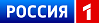 Елена Лопатина•ОбществоВести АлтайВ ведомстве возбудили соответствующее дело, и теперь организации грозит штраф до 1 миллиона рублей.Поводом для проверки стали многочисленные жалобы жителей разных районов края на резко подскочившую в цене доставку газовых баллонов. Сигналы приходили из Алейска, Камня-на-Оби, Благовещенки, Новоалтайска и других территорий. При этом стоимость самого голубого топлива не изменилась – её контролируют в краевом управлении по регулированию цен и тарифов.

В ходе разбирательства антимонопольная служба подтвердила, что средняя цена поставки газовых баллонов потребителям с 2020 года увеличилась в четыре раза – такого в крае ещё не было. Например, за 50-литровые баллоны нужно отдать вместо 150 рублей почти 600. Никакого экономического обоснования удорожания доставки в «Алтайкрайгазсервисе» не предоставили.

Добавим, что компания является доминирующей на рынке и фактически единственной в Алтайском крае, которая занимается доставкой баллонов с бытовым газом. Первое заседание по антимонопольному делу намечено на 19 мая.Если комиссия подтвердит факт установления монопольно высокой цены, то в отношении общества «Алтайкрайгазсервис» будут применены меры антимонопольного реагирования в полном объёме. Это такие меры, как возможность выдачи предписания на установление экономически обоснованной цены, а также применение административных штрафов.Сергей Скорик, заместитель руководителя Управления ФАС России по Алтайскому краю27.04.2021 11:54
Агентство нефтяной информации (angi.ru)
http://www.angi.ru/news/2888753-%D0%9D%D0%B0%20%D0%90%D0%BB%D1%82%D0%B0%D0%B5%20%D0%A4%D0%90%D0%A1%20%D0%B7%D0%B0%D0%B2%D0%B5%D0%BB%D0%B0%20%D0%B4%D0%B5%D0%BB%D0%BE%20%D0%B8%D0%B7-%D0%B7%D0%B0%20%D0%BF%D0%BE%D0%B4%D0%BE%D1%80%D0%BE%D0%B6%D0%B0%D0%BD%D0%B8%D1%8F%20%D0%B4%D0%BE%D1%81%D1%82%D0%B0%D0%B2%D0%BA%D0%B8%20%D0%B3%D0%B0%D0%B7%D0%B0%20%D0%B2%20%D0%B1%D0%B0%D0%BB%D0%BB%D0%BE%D0%BD%D0%B0%D1%85%20%D0%B2%20%D1%87%D0%B5%D1%82%D1%8B%D1%80%D0%B5%20%D1%80%D0%B0%D0%B7%D0%B0/На Алтае ФАС завела дело из-за подорожания доставки газа в баллонах в четыре разаГорно-Алтайск. Управление ФАС России по Алтайскому краю заподозрило ОАО "Алтайкрайгазсервис" в завышении цен на доставку потребителям сжиженного углеводородного газа (СУГ) в баллонах. Об этом сообщил замглавы управления ФАС России в регионе Сергей Скорик."Компания, являясь единственным хозяйствующим субъектом на территории нашего региона, подозревается в установлении монопольно высокой цены на услуги по доставке сжиженного газа в баллонах", - добавил он.Так, средняя цена поставки с 2020 года увеличилась в четыре раза: 27-литровый баллон теперь стоит 297 рублей против прошлогодних 75 рублей, 50-литровый - 594 рубля против 150 рублей. Замглавы УФАС отметил, что ценники на эту услугу не регулируются, компания сама принимает решение о цене.Четырехкратный рост произошел в период с начала 2020 года по настоящее время. При этом основной рост пришелся на I квартал 2021 года. Основанием для возбуждения антимонопольного дела послужили многочисленные обращения в УФАС жителей региона. Первое заседание по рассмотрению дела назначено на 19 мая, сообщает "Интерфакс"."Если подтвердится факт установления монопольно высокой цены, то в отношении общества "Алтайкрайгазсервис" будут применены меры антимонопольного регулирования: выдача предписания на установление экономически обоснованной цены, а также применение штрафа", - подчеркнул Скорик, отметив, что штраф за данное нарушение составляет от 300 тыс. рублей.В УФАС не исключают, что такая ситуация сложилась на фоне того, что цена на закупаемый предприятием СУГ резко выросла, и компания решила компенсировать недополученный доход за счет повышения цен на доставку баллонов. При этом ОАО не может повысить цены на сам газ, реализуемый населению, так как расценки на него устанавливаются органами власти.Отметим, Алтайский край в начале года столкнулся с дефицитом СУГ. Перебои с поставками сжиженного газа в квартиры отмечались в городах Рубцовск, Славгород, Бийск, Камень-на-Оби и других.В марте власти Алтайского края приняли решение о выплате в 2021 году субсидий на возмещение выпадающих доходов поставщикам СУГ. Это, по мнению властей, позволит не допустить значительного роста тарифов для населения на 2022 год, а также обеспечит бесперебойные поставки сжиженного газа в край.В В Воронцовназад: тем. карта, дайджест, оглавление27.04.2021 10:18
ИА Банкфакс (bankfax.ru)
https://www.bankfax.ru/news/141234/Определение регоператора ТКО в Бийской зоне снова «встало» из-за жалобы в УФАСКонкурс по отбору регоператора по обращению с ТКО в Бийской зоне снова застопорился из-за жалобы одного из участников в ФАС. Об этом «Банкфаксу» рассказали в пресс-службе Минстроя ЖКХ Алтайского края. Стоит заметить, что комиссия уже фактически определилась с лидером, и ей оставалось только принять итоговое решение.Во втором этапе оценки и сопоставления заявок рассматривались пакеты документов только от двух компаний: действующего регоператора «Спецобслуживание - Центральное» и оператора городского полигона ТКО «Спецобслуживание плюс». Обе фирмы в процессе торгов снизили свои финансовые притязания. Изначально «Спецобслуживание плюс» просило за свои услуги 4,2 млрд рублей, но на втором этапе было согласно на 2,4 млрд рублей. «Спецобслуживание - Центральное» снизило стоимость с изначально заявленных 3,1 млрд рублей до 2,8 млрд рублей. Поскольку разница между двумя предложениями составляла более 2 %, оценка иных критериев не проводилась. Исходя из этого, заявке «Спецобслуживания плюс» был присвоен первый номер. Планировалось, что уже к 23 апреля комиссия подведет итоги и назовет нового регионального оператора, однако этого не произошло.В краевом Минстрое объяснили, что конкурс застопорился из-за жалобы одного из участников в ФАС. Кто именно мог пожаловаться антимонопольщикам - в ведомстве не уточнили. Соответствующих записей на офсайте РФ для размещения информации о торгах пока тоже нет. Учитывая положение дел у конкурсантов, можно предположить, что жалобу могло подать «Спецобслуживание - Центральное» или компания «Спецтранс», чью заявку не стали рассматривать во втором этапе.Отметим, что в Республике Алтай тоже близится к завершению конкурс по отбору регоператора ТКО для административно-территориального объединения № 1, в которое входит Горно-Алтайск, Майминский, Чемальский, Чойский и Турочакский районы. На него заявились компании ООО «Алтайсервис», омское ООО «Экотранс» и АУ «Кызыл-Озек-Сервис». За свои услуги они попросили 1,287 млрд рублей, 1,261 млрд рублей и 1,258 млрд рублей соответственно. Первый номер по итогу сопоставления заявок был присвоен компании «Кызыл-Озек-Сервис». Вторую позицию занял «Экотранс», который, к слову, параллельно пытается обанкротить регоператора по Рубцовской зоне ТКО в Алтайском крае «ВторГеоРесурс». Волчихинская компания якобы задолжала омичам 3,2 млн рублей. Характер неисполненных обязательств в документах суда пока не описан. «Экотранс» также претендовал на Барнаульскую зону, но выпал из борьбы.Напомним, что в текущем году должны пройти конкурсы еще в трех зонах Алтайского края: Заринской, Алейской (сейчас их обслуживает «Спецобслуживание-Центральное») и Славгородской («Позитив 88»). В Каменской и Рубцовской зонах регоператоры должны работать еще несколько лет, однако не исключено, что место рубцовского регоператора станет вакантным в случае банкротства «ВторГеоРесурса». Пока новый регоператор определился только в Барнаульской зоне им стала компания «Эко-Утилизация», зарегистрированная в краевом центре и имеющая в своем штате по итогам 2019 года только одного сотрудника. Перспективы ее работы пока остаются туманными.назад: тем. карта, дайджест, оглавление27.04.2021 09:34
Наш Бийск (нашбийск.рф)
https://nb22.ru/gorod/oao-altajkrajgazservis-podozrevaetsya-v-neobosnovannom-zavyshenii-czen-na-dostavku-bytovogo-gaza-v-ballonah.htmlОАО «Алтайкрайгазсервис» подозревается в необоснованном завышении цен на доставку бытового газа в баллонахФото: pixabay.comВ УФАС по Алтайскому краю возбудили соответствующее дело, и теперь организации грозит штраф до 1 миллиона рублейПоводом для проверки стали многочисленные жалобы жителей разных районов края на резко подскочившую в цене доставку газовых баллонов. Сигналы приходили из Алейска, Камня-на-Оби, Благовещенки, Новоалтайска, Бийска и других территорий. При этом стоимость самого голубого топлива не изменилась - её контролируют в краевом управлении по регулированию цен и тарифов.В ходе разбирательства антимонопольная служба подтвердила, что средняя цена поставки газовых баллонов потребителям с 2020 года увеличилась в четыре раза - такого в крае ещё не было. Например, за 50-литровые баллоны нужно отдать вместо 150 рублей почти 600. Никакого экономического обоснования удорожания доставки в «Алтайкрайгазсервисе» не предоставили.«Алтайкрайгазсервис» является доминирующей на рынке и фактически единственной компанией в Алтайском крае, которая занимается доставкой баллонов с бытовым газом. Первое заседание по антимонопольному делу намечено на 19 мая.«Если комиссия подтвердит факт установления монопольно высокой цены, то в отношении общества «Алтайкрайгазсервис» будут применены меры антимонопольного реагирования в полном объёме. Это такие меры, как возможность выдачи предписания на установление экономически обоснованной цены, а также применение административных штрафов», — прокомментировал Сергей Скорик, заместитель руководителя Управления ФАС России по Алтайскому краю.В случае подтверждения на комиссии УФАС факта установления монопольно высокой цены к ОАО «Алтайкрайгазсервис» будут применены меры антимонопольного реагирования в полном объеме, — выдача предписания об установлении экономически обоснованной стоимости услуги и привлечение к административной ответственности.назад: тем. карта, дайджест, оглавление27.04.2021 09:07
Flashsiberia.com
http://flashsiberia.com/news/stoimost-szhizhennogo-gaza-na-altae-vyrosla-v-4-raza-fasСтоимость сжиженного газа на Алтае выросла в 4 раза - ФАССтоимость доставки сжиженного углеводородного газа (СУГ) в Алтайском крае выросла в четыре раза, управление ФАС по региону возбудило антимонопольное дело, сообщил журналистам замглавы управления Сергей Скорик.Дело возбуждено в отношении ОАО "Алтайкрайгазсервис", которое является единственным в регионе поставщиком СУГ.Скорик пояснил, что средняя цена поставки с 2020 года увеличилась в 4 раза. Так, ранее 27-литровый баллон ранее стоил 75 рублей, а сейчас - 297. Цена 50-литрового баллона выросла с 150 до 594 рубля.УФАС рассмотрит дело в отношении компании 19 мая.назад: тем. карта, дайджест, оглавление27.04.2021 07:18
123ru.net
https://ru24.net/kyzyl/283138604/Определение регоператора ТКО в Бийской зоне снова «встало» из-за жалобы в УФАСКонкурс по отбору регоператора по обращению с ТКО в Бийской зоне снова застопорился из-за жалобы одного из участников в ФАС. Об этом «Банкфаксу» рассказали в пресс-службе Минстроя ЖКХ Алтайского края. Стоит заметить, что комиссия уже фактически определилась с лидером, и ей оставалось только принять итоговое решение.Во втором этапе оценки и сопоставления заявок рассматривались пакеты документов только от двух компаний: действующего регоператора «Спецобслуживание - Центральное» и оператора городского полигона ТКО «Спецобслуживание плюс». Обе фирмы в процессе торгов снизили свои финансовые притязания. Изначально «Спецобслуживание плюс» просило за свои услуги 4,2 млрд рублей, но на втором этапе было согласно на 2,4 млрд рублей. «Спецобслуживание - Центральное» снизило стоимость с изначально заявленных 3,1 млрд рублей до 2,8 млрд рублей. Поскольку разница между двумя предложениями составляла более 2 %, оценка иных критериев не проводилась. Исходя из этого, заявке «Спецобслуживания плюс» был присвоен первый номер. Планировалось, что уже к 23 апреля комиссия подведет итоги и назовет нового регионального оператора, однако этого не произошло.В краевом Минстрое объяснили, что конкурс застопорился из-за жалобы одного из участников в ФАС. Кто именно мог пожаловаться антимонопольщикам - в ведомстве не уточнили. Соответствующих записей на офсайте РФ для размещения информации о торгах пока тоже нет. Учитывая положение дел у конкурсантов, можно предположить, что жалобу могло подать «Спецобслуживание - Центральное» или компания «Спецтранс», чью заявку не стали рассматривать во втором этапе.Отметим, что в Республике Алтай тоже близится к завершению конкурс по отбору регоператора ТКО для административно-территориального объединения № 1, в которое входит Горно-Алтайск, Майминский, Чемальский, Чойский и Турочакский районы. На него заявились компании ООО «Алтайсервис», омское ООО «Экотранс» и АУ «Кызыл-Озек-Сервис». За свои услуги они попросили 1,287 млрд рублей, 1,261 млрд рублей и 1,258 млрд рублей соответственно. Первый номер по итогу сопоставления заявок был присвоен компании «Кызыл-Озек-Сервис». Вторую позицию занял «Экотранс», который, к слову, параллельно пытается обанкротить регоператора по Рубцовской зоне ТКО в Алтайском крае «ВторГеоРесурс». Волчихинская компания якобы задолжала омичам 3,2 млн рублей. Характер неисполненных обязательств в документах суда пока не описан. «Экотранс» также претендовал на Барнаульскую зону, но выпал из борьбы.Напомним, что в текущем году должны пройти конкурсы еще в трех зонах Алтайского края: Заринской, Алейской (сейчас их обслуживает «Спецобслуживание-Центральное») и Славгородской («Позитив 88»). В Каменской и Рубцовской зонах регоператоры должны работать еще несколько лет, однако не исключено, что место рубцовского регоператора станет вакантным в случае банкротства «ВторГеоРесурса». Пока новый регоператор определился только в Барнаульской зоне им стала компания «Эко-Утилизация», зарегистрированная в краевом центре и имеющая в своем штате по итогам 2019 года только одного сотрудника. Перспективы ее работы пока остаются туманными.назад: тем. карта, дайджест, оглавление27.04.2021 07:18
Новости России (news-life.pro)
https://news-life.pro/kyzyl/283138604/Определение регоператора ТКО в Бийской зоне снова «встало» из-за жалобы в УФАСКонкурс по отбору регоператора по обращению с ТКО в Бийской зоне снова застопорился из-за жалобы одного из участников в ФАС. Об этом «Банкфаксу» рассказали в пресс-службе Минстроя ЖКХ Алтайского края. Стоит заметить, что комиссия уже фактически определилась с лидером, и ей оставалось только принять итоговое решение.Во втором этапе оценки и сопоставления заявок рассматривались пакеты документов только от двух компаний: действующего регоператора «Спецобслуживание - Центральное» и оператора городского полигона ТКО «Спецобслуживание плюс». Обе фирмы в процессе торгов снизили свои финансовые притязания. Изначально «Спецобслуживание плюс» просило за свои услуги 4,2 млрд рублей, но на втором этапе было согласно на 2,4 млрд рублей. «Спецобслуживание - Центральное» снизило стоимость с изначально заявленных 3,1 млрд рублей до 2,8 млрд рублей. Поскольку разница между двумя предложениями составляла более 2 %, оценка иных критериев не проводилась. Исходя из этого, заявке «Спецобслуживания плюс» был присвоен первый номер. Планировалось, что уже к 23 апреля комиссия подведет итоги и назовет нового регионального оператора, однако этого не произошло.В краевом Минстрое объяснили, что конкурс застопорился из-за жалобы одного из участников в ФАС. Кто именно мог пожаловаться антимонопольщикам - в ведомстве не уточнили. Соответствующих записей на офсайте РФ для размещения информации о торгах пока тоже нет. Учитывая положение дел у конкурсантов, можно предположить, что жалобу могло подать «Спецобслуживание - Центральное» или компания «Спецтранс», чью заявку не стали рассматривать во втором этапе.Отметим, что в Республике Алтай тоже близится к завершению конкурс по отбору регоператора ТКО для административно-территориального объединения № 1, в которое входит Горно-Алтайск, Майминский, Чемальский, Чойский и Турочакский районы. На него заявились компании ООО «Алтайсервис», омское ООО «Экотранс» и АУ «Кызыл-Озек-Сервис». За свои услуги они попросили 1,287 млрд рублей, 1,261 млрд рублей и 1,258 млрд рублей соответственно. Первый номер по итогу сопоставления заявок был присвоен компании «Кызыл-Озек-Сервис». Вторую позицию занял «Экотранс», который, к слову, параллельно пытается обанкротить регоператора по Рубцовской зоне ТКО в Алтайском крае «ВторГеоРесурс». Волчихинская компания якобы задолжала омичам 3,2 млн рублей. Характер неисполненных обязательств в документах суда пока не описан. «Экотранс» также претендовал на Барнаульскую зону, но выпал из борьбы.Напомним, что в текущем году должны пройти конкурсы еще в трех зонах Алтайского края: Заринской, Алейской (сейчас их обслуживает «Спецобслуживание-Центральное») и Славгородской («Позитив 88»). В Каменской и Рубцовской зонах регоператоры должны работать еще несколько лет, однако не исключено, что место рубцовского регоператора станет вакантным в случае банкротства «ВторГеоРесурса». Пока новый регоператор определился только в Барнаульской зоне им стала компания «Эко-Утилизация», зарегистрированная в краевом центре и имеющая в своем штате по итогам 2019 года только одного сотрудника. Перспективы ее работы пока остаются туманными.назад: тем. карта, дайджест, оглавление27.04.2021
Inline.ru
http://www.inline.ru/economi.asp?NewsID=613681На Алтае ФАС завела дело из-за подорожания в 4 раза доставки газа в баллонахУправление ФАС России по Алтайскому краю заподозрило ОАО "Алтайкрайгазсервис" (MOEX: AKGS) в завышении цен на доставку потребителям сжиженного углеводородного газа (СУГ) в баллонах, сообщил замглавы управления ФАС России по Алтайскому краю Сергей Скорик журналистам во вторник."Возбуждено антимонопольное дело в отношении ОАО "Алтайкрайгазсервис" по признакам нарушения федерального закона "О защите конкуренции". Данная компания, являясь единственным хозяйствующим субъектом на территории нашего региона, подозревается в установлении монопольно высокой цены на услуги по доставке сжиженного газа в баллонах", - сказал Скорик.Так, средняя цена поставки с 2020 года увеличилась в 4 раза: 27-литровый баллон теперь стоит 297 рублей против прошлогодних 75 рублей, 50-литровый – 594 рубля против 150 рублей. Замглавы УФАС отметил, что ценники на эту услугу не регулируются, компания сама принимает решение о цене.Как уточнили "Интерфаксу" в пресс-службе УФАС, 4-кратный рост произошел в период с начала 2020 года по настоящее время. При этом основной рост пришелся на I квартал 2021 года.Основанием для возбуждения антимонопольного дела послужили многочисленные обращения в УФАС жителей региона.Первое заседание по рассмотрению дела назначено на 19 мая."Если подтвердится факт установления монопольно высокой цены, то в отношении общества "Алтайкрайгазсервис" будут применены меры антимонопольного регулирования: выдача предписания на установление экономически обоснованной цены, а также применение штрафа", - сказал Скорик, отметив, что штраф за данное нарушение составляет от 300 тыс. рублей.В УФАС не исключают, что такая ситуация сложилась на фоне того, что цена на закупаемый предприятием СУГ резко выросла, и компания решила компенсировать недополученный доход за счет повышения цен на доставку баллонов. При этом ОАО не может повысить цены на сам газ, реализуемый населению, так как расценки на него устанавливаются органами власти.Как сообщалось, Алтайский край в начале года столкнулся с дефицитом СУГ. Перебои с поставками сжиженного газа в квартиры отмечались в городах Рубцовск, Славгород, Бийск, Камень-на-Оби и других.В марте власти Алтайского края приняли решение о выплате в 2021 году субсидий на возмещение выпадающих доходов поставщикам СУГ. Это, по мнению властей, позволит не допустить значительного роста тарифов для населения на 2022 год, а также обеспечит бесперебойные поставки сжиженного газа в край.На поддержку претендует, по сути, единственный поставщик – "Алтайкрайгазсервис", выпадающие доходы которого из-за роста закупочных цен на СУГ оцениваются в этом году в 47 млн рублей. Именно в этом объеме предприятию могут быть компенсированы расходы.Ранее главный инженер "Алтайкрайгазсервиса" Юрий Казаков сообщал "Интерфаксу", что нехватку СУГ испытывает не один Алтайский край."Дефицит возник не только в Алтайском крае, с этим, думаю, столкнулись практически все регионы. Цена на бирже за год выросла в два с лишним раза, с 14 рублей до 32-33 рублей (за литр - ИФ). Но добило ситуацию то, что реализуемые объемы газа серьезно сократились", - говорил Казаков."Алтайкрайгазсервис" ежегодно реализует более 20 тыс. тонн сжиженного газа, занимая одно из лидирующих мест в России по объемам продаж. Компания обслуживает более 600 км газовых сетей и свыше 400 групповых газовых установок, занимается проектированием и строительством объектов малой энергетики, автономной газификацией, социальных и коммерческих объектов.В Алтайском крае сжиженный газ подается почти в 400 тыс. квартир в 1,48 тыс. населенных пунктах. СУГ для приготовления пищи используют почти 700 тыс. жителей региона. (Интерфакс)назад: тем. карта, дайджест, оглавление27.04.2021
Каменские известия (izvestiy-kamen.ru)
https://izvestiy-kamen.ru/2021/04/27/antimonopolnaya-sluzhba-vyyasnit-pochemu-cena-za-dostavku-gaza-v-ballonax-v-altajskom-krae-rezko-uvelichilas-v-4-raza/#respondАнтимонопольная служба выяснит, почему цена за доставку газа в баллонах в Алтайском крае резко увеличилась в 4 разаМногочисленные обращения граждан из разных районов региона, поступившие в Управление Федеральной антимонопольной службы по Алтайскому краю, стали основанием для проверки и возбуждения антимонопольного дела в отношении ОАО «Алтайкрайгазсервис».Предприятие подозревается в необоснованном завышении цен на доставку бытового газа в баллонах. Дело возбуждено по признакам нарушения Федерального закона «О защите конкуренции». Ведь с 2020 года средняя цена поставки для потребителей края увеличилась в 4 раза. Так доставка 27 – литровых баллонов выросла с 75 руб. до 297,09 руб., 50- литровых баллонов - со 150 руб. до 594,18 руб.При этом «Алтайкрайгазсервис» – монополист и является единственным предприятием, осуществляющим доставку сжиженного газа для бытовых нужд населению. А резкий скачок цен вызвал подозрение в установлении и поддержании монопольно высокой цены на услуги по доставке. Ведь согласно законодательству предельные максимальные розничные цены на сжиженный газ, реализуемый «Алтайкрайгазсервисом» утверждены решением Управления Алтайского края по государственному регулированию цен и тарифов. Вот только размер платы за доставку поставщик определяет сам. А в данном случае “антимонопольщикам” не было представлено экономического обоснования повышения цен на услугу доставки.– Есть основание полагать, что на фоне экономической ситуации, для компенсации недополученных доходов общество необоснованно завысило цену на доставку бытового газа. По нашей информации, цена на данную услугу, сформированная ОАО «Алтайкрайгазсервис» в период с января по апрель, существенно превышает сумму необходимых для реализации этой услуги расходов и прибыли, – пояснил заместитель руководителя Алтайского краевого УФАС России Сергей Скорик.Первое заседание по “газовому делу” назначено на 19 мая 2021 года. В случае подтверждения подозрений, руководство ОАО получит предписание об установлении экономически обоснованной стоимости услуги и будет привлечено к административной ответственности.Справочно: 1 п. 1 ч. 1 ст. 10 Федерального закона «О защите конкуренции» запрещает хозсубъектам, занимающим доминирующее положение на рынке, совершать действия, ущемляющие интересы других лиц или неопределенного круга потребителей, в том числе по установлению, поддержанию монопольно высокой цены товара.Юлия Рассказованазад: тем. карта, дайджест, оглавление27.04.2021
Городской портал. Барнаул (gorodskoyportal.ru)
http://gorodskoyportal.ru/barnaul/news/news/69627074/ «Алтайкрайгазсервис» заподозрили в необоснованном завышении ценОАО "Алтайкрайгазсервис" стало фигурантом антимонопольного дела по признакам нарушения федерального закона о защите конкуренции, сообщили amic.ru в пресс-службе УФАС России по Алтайскому краю.Причиной для проверки послужили многочисленные жалобы жителей региона на резкое увеличение стоимости доставки газа в баллонах. Так, с 2020 года отмечают почти четырехкратный рост – с 75 до 297 рублей и с 150 до 594 рублей за баллоны на 27 и 50 литров, соответственно."Есть основание полагать, что на фоне экономической ситуации, для компенсации недополученных доходов общество необоснованно завысило цену на доставку бытового газа. По нашей информации, цена на данную услугу, сформированная ОАО "Алтайкрайгазсервис" в период с января по апрель, существенно превышает сумму необходимых для реализации этой услуги расходов и прибыли", — заявил заместитель руководителя Алтайского краевого УФАС России Сергей Скорик.Первое заседание по делу назначили на 19 мая.Напомним, в 2020 году биржевые цены на сжиженный газ на оптовом рынке выросли более чем на 40%. Если в 2019 году одна тонна сжиженного газа стоила 19 тысяч рублей, то к началу апреля её цена увеличилась почти до 30 тысяч.Это поставило компанию "Алтайкрайгазсервис" в затруднительное положение, так как увеличить тариф для потребителей, который сегодня составляет 14 тысяч рублей за тонну, до 2022 года невозможно.Проработать ещё полтора года при действующих тарифах предприятие не сможет, а других крупных поставщиков в крае нет. В результате возникали перебои с поставками газа во многие районы и города Алтайского края.Для стабилизации ситуации губернатор Алтайского края Виктор Томенко подписал постановление о порядке предоставления в 2021 году субсидии на возмещение недополученных доходов поставщикам сжиженного газа.назад: тем. карта, дайджест, оглавление27.04.2021
BankoDrom.ru
https://www.bankodrom.ru/novosti/318746/На Алтае ФАС завела дело из-за подорожания в 4 раза доставки газа в баллонахУправление ФАС России по Алтайскому краю заподозрило ОАО "Алтайкрайгазсервис" (MOEX: AKGS) в завышении цен на доставку потребителям сжиженного углеводородного газа (СУГ) в баллонах, сообщил замглавы управления ФАС России по Алтайскому краю Сергей Скорик журналистам во вторник."Возбуждено антимонопольное дело в отношении ОАО "Алтайкрайгазсервис" по признакам нарушения федерального закона "О защите конкуренции". Данная компания, являясь единственным хозяйствующим субъектом на территории нашего региона, подозревается в установлении монопольно высокой цены на услуги по доставке сжиженного газа в баллонах", - сказал Скорик.Так, средняя цена поставки с 2020 года увеличилась в 4 раза: 27-литровый баллон теперь стоит 297 рублей против прошлогодних 75 рублей, 50-литровый – 594 рубля против 150 рублей. Замглавы УФАС отметил, что ценники на эту услугу не регулируются, компания сама принимает решение о цене.Как уточнили "Интерфаксу" в пресс-службе УФАС, 4-кратный рост произошел в период с начала 2020 года по настоящее время. При этом основной рост пришелся на I квартал 2021 года.Основанием для возбуждения антимонопольного дела послужили многочисленные обращения в УФАС жителей региона.Первое заседание по рассмотрению дела назначено на 19 мая."Если подтвердится факт установления монопольно высокой цены, то в отношении общества "Алтайкрайгазсервис" будут применены меры антимонопольного регулирования: выдача предписания на установление экономически обоснованной цены, а также применение штрафа", - сказал Скорик, отметив, что штраф за данное нарушение составляет от 300 тыс. рублей.В УФАС не исключают, что такая ситуация сложилась на фоне того, что цена на закупаемый предприятием СУГ резко выросла, и компания решила компенсировать недополученный доход за счет повышения цен на доставку баллонов. При этом ОАО не может повысить цены на сам газ, реализуемый населению, так как расценки на него устанавливаются органами власти.Как сообщалось, Алтайский край в начале года столкнулся с дефицитом СУГ. Перебои с поставками сжиженного газа в квартиры отмечались в городах Рубцовск, Славгород, Бийск, Камень-на-Оби и других.В марте власти Алтайского края приняли решение о выплате в 2021 году субсидий на возмещение выпадающих доходов поставщикам СУГ. Это, по мнению властей, позволит не допустить значительного роста тарифов для населения на 2022 год, а также обеспечит бесперебойные поставки сжиженного газа в край.На поддержку претендует, по сути, единственный поставщик – "Алтайкрайгазсервис", выпадающие доходы которого из-за роста закупочных цен на СУГ оцениваются в этом году в 47 млн рублей. Именно в этом объеме предприятию могут быть компенсированы расходы.Ранее главный инженер "Алтайкрайгазсервиса" Юрий Казаков сообщал "Интерфаксу", что нехватку СУГ испытывает не один Алтайский край."Дефицит возник не только в Алтайском крае, с этим, думаю, столкнулись практически все регионы. Цена на бирже за год выросла в два с лишним раза, с 14 рублей до 32-33 рублей (за литр - ИФ). Но добило ситуацию то, что реализуемые объемы газа серьезно сократились", - говорил Казаков."Алтайкрайгазсервис" ежегодно реализует более 20 тыс. тонн сжиженного газа, занимая одно из лидирующих мест в России по объемам продаж. Компания обслуживает более 600 км газовых сетей и свыше 400 групповых газовых установок, занимается проектированием и строительством объектов малой энергетики, автономной газификацией, социальных и коммерческих объектов.В Алтайском крае сжиженный газ подается почти в 400 тыс. квартир в 1,48 тыс. населенных пунктах. СУГ для приготовления пищи используют почти 700 тыс. жителей региона.назад: тем. карта, дайджест, оглавление27.04.2021
За изобилие (altayskoe.info) Алтайский район
http://altayskoe.info/altajskim-gazovikam-grozit-millionnyj-shtraf-za-rezko-podorozhavshie-ballony-s-gazom/#respondАлтайским газовикам грозит миллионный штраф за резко подорожавшие баллоны с газомПредприятие «Алтайкрайгазсервис» подозревается в необоснованном завышении цен на доставку топлива.В отношении доминирующей компании возбуждено антимонопольное дело. Об этом сообщили сегодня в краевом антимонопольном управлении. «Алтайкрайгазсервис» является единственным предприятием в регионе, которое развозит сжиженный газ в баллонах населению. Цены на само топливо регулируются краевым управлением по тарифам, а размер платы за доставку поставщик формирует самостоятельно. В конце прошлого года стоимость услуги резко выросла. В антимонопольное управление стали поступать жалобы от жителей многих городов и районов края.Все обращения содержали жалобы на резкий рост стоимости услуги по доставке газа в баллонах для населения. Нами проведен оперативный анализ сложившейся ситуации и установлено, что с 2020 года средняя цена доставки газа для потребителей увеличилась в 4 раза. Так, доставка 27-литрового баллона выросла с 75 рублей до 279 рублей, а 50 литрового баллона со 150 рублей до 594 рублей. При этом компания не предоставила экономическое обоснование повышения стоимости услуги.Сергей Скорик, заместитель руководителя УФАС по Алтайскому краюПо мнению антимонопольщиков, стоимость доставки баллонов существенно превышает расходы компании, необходимые для оказания этой услуги. Рассмотрение антимонопольного дела состоится 19 мая. Если комиссия докажет факт установления монопольной цены, «Алтайкрайгазсервис» получит предписание. Также предприятию грозит штраф до миллиона рублей.назад: тем. карта, дайджест, оглавление27.04.2021
Buzznet: Мониторинг СМИ (buzznet.ru)
https://news.buzznet.ru/alt/284fff4cf32587fc84857b93a794ac6c78490090"Алтайкрайгазсервис" заподозрили в необоснованном завышении ценОАО "Алтайкрайгазсервис" стало фигурантом антимонопольного дела по признакам нарушения федерального закона о защите конкуренции, сообщили amic.ru в пресс-службе УФАС России по Алтайскому краю. Причиной для проверки послужили многочисленные жалобы жителей региона на резкое увеличение стоимости доставки газа в баллонах. Так, с 2020 года отмечают почти четырехкратный рост - с 75 до 297 рублей и с 150 до 594 рублей за баллоны на 27 и 50 литров, соответственно. "Есть основание полагать, что на фоне экономической ситуации, для компенсации недополученных доходов общество необоснованно завысило цену на доставку бытового газа. По нашей информации, цена на данную услугу, сформированная ОАО "Алтайкрайгазсервис" в период с января по апрель, существенно превышает сумму необходимых для реализации этой услуги расходов и прибыли", - заявил заместитель руководителя Алтайского краевого УФАС России Сергей Скорик. Первое заседание по делу назначили на 19 мая. Напомним, в 2020 году биржевые цены на сжиженный газ на оптовом рынке выросли более чем на 40%. Если в 2019 году одна тонна сжиженного газа стоила 19 тысяч рублей, то к началу апреля её цена увеличилась почти до 30 тысяч. Это поставило компанию "Алтайкрайгазсервис" в затруднительное положение, так как увеличить тариф для потребителей, который сегодня составляет 14 тысяч рублей за тонну, до 2022 года невозможно. Проработать ещё полтора года при действующих тарифах предприятие не сможет, а других крупных поставщиков в крае нет. В результате возникали перебои с поставками газа во многие районы и города Алтайского края. Для стабилизации ситуации губернатор Алтайского края Виктор Томенко подписал постановление о порядке предоставления в 2021 году субсидии на возмещение недополученных доходов поставщикам сжиженного газа.назад: тем. карта, дайджест, оглавление27.04.2021
Глас.ру (glas.ru)
https://glas.ru/economics/192087-altajskim-gazovikam-mozhet-grozit-millionnyj-shtraf-za-rezko-podorozhavshie-ballony-s-gazom-un10013/Алтайским газовикам может грозить миллионный штраф за резко подорожавшие баллоны с газомЭкономика27 апреля - ГЛАС. Ведомство уже неоднократно получало жалобы граждан на резкое подорожание сжиженного газа в баллонахНа Алтае ФАС завела дело из-за подорожания доставки газа в баллонах. Цены выросли почти в четыре раза. Ведомство заподозрило «Алтайкрайгазсервис» в необоснованном завышении цен.Так, за прошлый год доставка 27-литрового баллона с 75 рублей подорожала до 279 рублей. В вот доставить 50-литровый баллон стоит уже 594 рублей. При этом экономического обоснования цен «Алтайкрайгазсервис» не предоставил. Такое заявление сделал официальный представитель УФАС по Алтайскому краю Сергей Скорик во вторник, 27 апреля.Ведомство уже неоднократно получало жалобы граждан на резкое подорожание сжиженного газа в баллонах. При этом цены на само топливо регулируются краевым управлением по тарифам, а размер платы за доставку поставщик формирует самостоятельно.Ангелина Соколовскаяназад: тем. карта, дайджест, оглавление27.04.2021
LaForm.ru (laform.ru)
http://laform.ru/novosti/postavshika-gazovyh-ballonov-altaiskom-krae-zapodozrili-manipyliaciiah-cenami-dostavky.htmlПоставщика газовых баллонов Алтайском крае заподозрили манипуляциях ценами доставкуУФАС России по Алтайскому краю возбудило антимонопольное дело в отношении поставщика сжиженного углеводородного газа (СУГ) «Алтайкрайгазсервис». Согласно позиции ведомства, компания с 2020 года в четыре раза подняла цену доставки «голубого топлива» в баллонах, не обосновав такое повышение. В управлении считают, что таким образом фирма могла стремиться компенсировать недополученные доходы. Теперь организации грозит административная ответственность.Ранее из муниципалитетов Алтайского края уже поступали сигналы о резком повышении конечной цены на баллоны с газом за счет роста стоимости доставки, которой вынуждены пользоваться многие абоненты. Так, вопрос об этом пришел на онлайн-конференцию замначальника краевого Управления по государственному регулированию цен и тарифов Олега Колоскова. Он тогда отметил, что сейчас цена этой услуги не регулируется государством, в отличии от стоимости самого СУГ. Чиновник в ответ на жалобы также указал, что в этом году ожидается внесение изменений в Методические указания по установлению розничных цен на сжиженный газ для бытовых нужд населения, после чего будет возобновлено регулирование услуги реализации СУГ в баллонах с доставкой на дом.В региональном УФАС после множественных обращений от граждан также решили проверить ситуацию. По результатам контрольного мероприятия выяснилось, что средняя цена поставки для потребителей края с 2020 года увеличилась в четыре раза: доставка баллонов на 27 л выросла с 75 рублей до 297,09 рублей, на 50 л - со 150 рублей до 594,18 рублей. При этом компания не предоставила экономическое обоснование такого резкого роста. «Есть основание полагать, что на фоне экономической ситуации, для компенсации недополученных доходов, общество необоснованно завысило цену на доставку бытового газа. По нашей информации, цена на данную услугу, сформированная ОАО «Алтайкрайгазсервис» в период с января по апрель, существенно превышает сумму необходимых для реализации этой услуги расходов и прибыли», — пояснил заместитель руководителя Алтайского краевого УФАС России Сергей Скорик. Антимонопольное дело начнут рассматривать 19 мая текущего года. В случае, если факты установления монопольно высокой цены «Алтайкрайгазсервисом» подтвердятся, то фирме выдадут предписание об установлении экономически обоснованной цены и привлекут к административной ответственности.Напомним, предположения о том, что компания за счет роста стоимости доставки пытается поправить свои финансовые дела, звучали и ранее. Лишавшаяся дешевого «балансового» газа организация испытывает трудности, о чем заявляла публично. Так, если раньше компания покупала топливо, цены на которое регулировались государством, то с 2019 они должны закупать СУГ на биржевом и внебиржевом рынках. В итоге за год «Алтайкрайгазсервис», по утверждению его представителей, понес расходы на 79,57 млн рублей, закупив 12 тысяч тонн газа и продав его населению по действующему тарифу, сформированному с «прицелом» на стоимость «балансового газа».За помощью поставщик обратился к краевым властям, которые без лишних пререканий пошли ему навстречу, мотивируя это тем, что компания обеспечивает газом в баллонах большую часть потребителей в регионе. Минстрой ЖКХ Алтайского края уже объявил на своем сайте о старте отбора заявок от местных поставщиков СУГ на предоставление бюджетных субсидий на возмещение ранее недополученных доходов. Этот механизм фактически готовился под «Алтайкрайгазсервис». Сейчас в рамках отбора заявок идет этап подачи документов, который продлится до 6 мая текущего года. Очевидно, после этой даты станет ясно, претендовал ли на субсидии кто-то еще.назад: тем. карта, дайджест, оглавление27.04.2021
Russia24.pro
https://russia24.pro/altai-krai/283138604/Определение регоператора ТКО в Бийской зоне снова «встало» из-за жалобы в УФАСКонкурс по отбору регоператора по обращению с ТКО в Бийской зоне снова застопорился из-за жалобы одного из участников в ФАС. Об этом «Банкфаксу» рассказали в пресс-службе Минстроя ЖКХ Алтайского края. Стоит заметить, что комиссия уже фактически определилась с лидером, и ей оставалось только принять итоговое решение.Во втором этапе оценки и сопоставления заявок рассматривались пакеты документов только от двух компаний: действующего регоператора «Спецобслуживание - Центральное» и оператора городского полигона ТКО «Спецобслуживание плюс». Обе фирмы в процессе торгов снизили свои финансовые притязания. Изначально «Спецобслуживание плюс» просило за свои услуги 4,2 млрд рублей, но на втором этапе было согласно на 2,4 млрд рублей. «Спецобслуживание - Центральное» снизило стоимость с изначально заявленных 3,1 млрд рублей до 2,8 млрд рублей. Поскольку разница между двумя предложениями составляла более 2 %, оценка иных критериев не проводилась. Исходя из этого, заявке «Спецобслуживания плюс» был присвоен первый номер. Планировалось, что уже к 23 апреля комиссия подведет итоги и назовет нового регионального оператора, однако этого не произошло.В краевом Минстрое объяснили, что конкурс застопорился из-за жалобы одного из участников в ФАС. Кто именно мог пожаловаться антимонопольщикам - в ведомстве не уточнили. Соответствующих записей на офсайте РФ для размещения информации о торгах пока тоже нет. Учитывая положение дел у конкурсантов, можно предположить, что жалобу могло подать «Спецобслуживание - Центральное» или компания «Спецтранс», чью заявку не стали рассматривать во втором этапе.Отметим, что в Республике Алтай тоже близится к завершению конкурс по отбору регоператора ТКО для административно-территориального объединения № 1, в которое входит Горно-Алтайск, Майминский, Чемальский, Чойский и Турочакский районы. На него заявились компании ООО «Алтайсервис», омское ООО «Экотранс» и АУ «Кызыл-Озек-Сервис». За свои услуги они попросили 1,287 млрд рублей, 1,261 млрд рублей и 1,258 млрд рублей соответственно. Первый номер по итогу сопоставления заявок был присвоен компании «Кызыл-Озек-Сервис». Вторую позицию занял «Экотранс», который, к слову, параллельно пытается обанкротить регоператора по Рубцовской зоне ТКО в Алтайском крае «ВторГеоРесурс». Волчихинская компания якобы задолжала омичам 3,2 млн рублей. Характер неисполненных обязательств в документах суда пока не описан. «Экотранс» также претендовал на Барнаульскую зону, но выпал из борьбы.Напомним, что в текущем году должны пройти конкурсы еще в трех зонах Алтайского края: Заринской, Алейской (сейчас их обслуживает «Спецобслуживание-Центральное») и Славгородской («Позитив 88»). В Каменской и Рубцовской зонах регоператоры должны работать еще несколько лет, однако не исключено, что место рубцовского регоператора станет вакантным в случае банкротства «ВторГеоРесурса». Пока новый регоператор определился только в Барнаульской зоне им стала компания «Эко-Утилизация», зарегистрированная в краевом центре и имеющая в своем штате по итогам 2019 года только одного сотрудника. Перспективы ее работы пока остаются туманными.назад: тем. карта, дайджест, оглавление27.04.2021
НФК-Сбережения (nfksber.ru)
https://nfksber.ru/news/rynok/na_altae_fas_zavela_delo_iz_za_podorozhaniya_v_4_raza_dostavki_gaza_v_ballonaxНа Алтае ФАС завела дело из-за подорожания в 4 раза доставки газа в баллонахУправление ФАС России по Алтайскому краю заподозрило ОАО "Алтайкрайгазсервис" (MOEX: AKGS) в завышении цен на доставку потребителям сжиженного углеводородного газа (СУГ) в баллонах, сообщил замглавы управления ФАС России по Алтайскому краю Сергей Скорик журналистам во вторник."Возбуждено антимонопольное дело в отношении ОАО "Алтайкрайгазсервис" по признакам нарушения федерального закона "О защите конкуренции". Данная компания, являясь единственным хозяйствующим субъектом на территории нашего региона, подозревается в установлении монопольно высокой цены на услуги по доставке сжиженного газа в баллонах", - сказал Скорик.Так, средняя цена поставки с 2020 года увеличилась в 4 раза: 27-литровый баллон теперь стоит 297 рублей против прошлогодних 75 рублей, 50-литровый - 594 рубля против 150 рублей. Замглавы УФАС отметил, что ценники на эту услугу не регулируются, компания сама принимает решение о цене.Как уточнили "Интерфаксу" в пресс-службе УФАС, 4-кратный рост произошел в период с начала 2020 года по настоящее время. При этом основной рост пришелся на I квартал 2021 года.Основанием для возбуждения антимонопольного дела послужили многочисленные обращения в УФАС жителей региона.Первое заседание по рассмотрению дела назначено на 19 мая."Если подтвердится факт установления монопольно высокой цены, то в отношении общества "Алтайкрайгазсервис" будут применены меры антимонопольного регулирования: выдача предписания на установление экономически обоснованной цены, а также применение штрафа", - сказал Скорик, отметив, что штраф за данное нарушение составляет от 300 тыс. рублей.В УФАС не исключают, что такая ситуация сложилась на фоне того, что цена на закупаемый предприятием СУГ резко выросла, и компания решила компенсировать недополученный доход за счет повышения цен на доставку баллонов. При этом ОАО не может повысить цены на сам газ, реализуемый населению, так как расценки на него устанавливаются органами власти.Как сообщалось, Алтайский край в начале года столкнулся с дефицитом СУГ. Перебои с поставками сжиженного газа в квартиры отмечались в городах Рубцовск, Славгород, Бийск, Камень-на-Оби и других.В марте власти Алтайского края приняли решение о выплате в 2021 году субсидий на возмещение выпадающих доходов поставщикам СУГ. Это, по мнению властей, позволит не допустить значительного роста тарифов для населения на 2022 год, а также обеспечит бесперебойные поставки сжиженного газа в край.На поддержку претендует, по сути, единственный поставщик - "Алтайкрайгазсервис", выпадающие доходы которого из-за роста закупочных цен на СУГ оцениваются в этом году в 47 млн рублей. Именно в этом объеме предприятию могут быть компенсированы расходы.Ранее главный инженер "Алтайкрайгазсервиса" Юрий Казаков сообщал "Интерфаксу", что нехватку СУГ испытывает не один Алтайский край."Дефицит возник не только в Алтайском крае, с этим, думаю, столкнулись практически все регионы. Цена на бирже за год выросла в два с лишним раза, с 14 рублей до 32-33 рублей (за литр - ИФ). Но добило ситуацию то, что реализуемые объемы газа серьезно сократились", - говорил Казаков."Алтайкрайгазсервис" ежегодно реализует более 20 тыс. тонн сжиженного газа, занимая одно из лидирующих мест в России по объемам продаж. Компания обслуживает более 600 км газовых сетей и свыше 400 групповых газовых установок, занимается проектированием и строительством объектов малой энергетики, автономной газификацией, социальных и коммерческих объектов.В Алтайском крае сжиженный газ подается почти в 400 тыс. квартир в 1,48 тыс. населенных пунктах. СУГ для приготовления пищи используют почти 700 тыс. жителей региона.Москва. 27 апреля. INTERFAX.RU.Публикация носит информационный характер. Ссылка на источник.назад: тем. карта, дайджест, оглавление27.04.2021
Zmnvest.ru/blog.html Змеиногорский вестник
http://zmnvest.ru/news/novosti/i-snova-o-tsenakh-na-gaz-oao-altaykraygazservis-podozrevaetsya-v-neobosnovannom-zavyshenii-tsen-na-d/И снова о ценах на газ. ОАО «Алтайкрайгазсервис» подозревается в необоснованном завышении цен на доставку бытового газа в баллонахУправлением Федеральной антимонопольной службы по Алтайскому краю возбуждено антимонопольное дело в отношении ОАО «Алтайкрайгазсервис» по признакам нарушения Федерального закона «О защите конкуренции».Доминирующая компания, являющаяся единственным хозяйствующим субъектом, осуществляющим доставку сжиженного углеводородного газа для бытовых нужд населению, подозревается в установлении и поддержании монопольно высокой цены на услуги по доставке бытового газа в баллонах1.Основанием для вмешательства антимонопольной службы послужили многочисленные обращения граждан, поступившие в управление из разных районов Алтайского края с жалобами на резкое увеличение стоимости поставки бытового газа в баллонах в текущем году.Согласно действующему законодательству, предельные максимальные розничные цены на сжиженный газ, реализуемый ОАО «Алтайкрайгазсервис» утверждены решением Управления Алтайского края по государственному регулированию цен и тарифов2. Однако размер платы за доставку газа в баллонах потребителю не регулируется и формируется компанией-поставщиком самостоятельно.Антимонопольной службой проведен оперативный анализ стоимости услуг на доставку баллонов с бытовым газом в регионе. Средняя цена поставки для потребителей края с 2020 года увеличилась в 4 раза, так доставка 27 - литровых баллонов выросла с 75 руб. до 297,09 руб., 50- литровых баллонов - со 150 руб. до 594,18 руб.При этом компанией не предоставлено экономическое обоснование повышения стоимости услуги.- Есть основание полагать, что на фоне экономической ситуации, для компенсации недополученных доходов общество необоснованно завысило цену на доставку бытового газа. По нашей информации, цена на данную услугу, сформированная ОАО «Алтайкрайгазсервис» в период с января по апрель, существенно превышает сумму необходимых для реализации этой услуги расходов и прибыли, - пояснил заместитель руководителя Алтайского краевого УФАС России Сергей Скорик.Первое заседание по делу назначено на 19 мая 2021 года.В случае подтверждения на комиссии УФАС факта установления монопольно высокой цены к ОАО «Алтайкрайгазсервис» будут применены меры антимонопольного реагирования в полном объеме, - выдача предписания об установлении экономически обоснованной стоимости услуги и привлечение к административной ответственности.1п. 1 ч. 1 ст. 10 Федерального закона «О защите конкуренции» запрещает хозсубъектам, занимающим доминирующее положение на рынке, совершать действия, ущемляющие интересы других лиц или неопределенного круга потребителей, в том числе по установлению, поддержанию монопольно высокой цены товара.Как видете, земляки, вместе можно добиваться многого!назад: тем. карта, дайджест, оглавление27.04.2021
Logwoman (logwoman.ru)
http://logwoman.ru/novosti/altajkrajgazservis-zapodozrili-v-neobosnovannom-zavyshenii-cen.html «Алтайкрайгазсервис» заподозрили в необоснованном завышении ценОАО «Алтайкрайгазсервис» стало фигурантом антимонопольного дела по признакам нарушения федерального закона о защите конкуренции, сообщили amic.ru в пресс-службе УФАС России по Алтайскому краю.Причиной для проверки послужили многочисленные жалобы жителей региона на резкое увеличение стоимости доставки газа в баллонах. Так, с 2020 года отмечают почти четырехкратный рост - с 75 до 297 рублей и с 150 до 594 рублей за баллоны на 27 и 50 литров, соответственно.«Есть основание полагать, что на фоне экономической ситуации, для компенсации недополученных доходов общество необоснованно завысило цену на доставку бытового газа. По нашей информации, цена на данную услугу, сформированная ОАО «Алтайкрайгазсервис» в период с января по апрель, существенно превышает сумму необходимых для реализации этой услуги расходов и прибыли», - заявил заместитель руководителя Алтайского краевого УФАС России Сергей Скорик. Первое заседание по делу назначили на 19 мая.Напомним, в 2020 году биржевые цены на сжиженный газ на оптовом рынке выросли более чем на 40%. Если в 2019 году одна тонна сжиженного газа стоила 19 тысяч рублей, то к началу апреля её цена увеличилась почти до 30 тысяч.Это поставило компанию «Алтайкрайгазсервис» в затруднительное положение, так как увеличить тариф для потребителей, который сегодня составляет 14 тысяч рублей за тонну, до 2022 года невозможно.Проработать ещё полтора года при действующих тарифах предприятие не сможет, а других крупных поставщиков в крае нет. В результате возникали перебои с поставками газа во многие районы и города Алтайского края.Для стабилизации ситуации губернатор Алтайского края Виктор Томенко подписал постановление о порядке предоставления в 2021 году субсидии на возмещение недополученных доходов поставщикам сжиженного газа.назад: тем. карта, дайджест, оглавление27.04.2021
Новости Барнаула и Алтайского края (altay-news.ru)
https://altay-news.ru/news/opredelenie-regoperatora-tko-v-bijskoj-zone-snova-vstalo-iz-za-zhaloby-v-ufas.htmlОпределение регоператора ТКО в Бийской зоне снова «встало» из-за жалобы в УФАСКонкурс по отбору регоператора по обращению с ТКО в Бийской зоне снова застопорился из-за жалобы одного из участников в ФАС. Об этом «Банкфаксу» рассказали в пресс-службе Минстроя ЖКХ Алтайского края. Стоит заметить, что комиссия уже фактически определилась с лидером, и ей оставалось только принять итоговое решение.Во втором этапе оценки и сопоставления заявок рассматривались пакеты документов только от двух компаний: действующего регоператора «Спецобслуживание — Центральное» и оператора городского полигона ТКО «Спецобслуживание плюс». Обе фирмы в процессе торгов снизили свои финансовые притязания. Изначально «Спецобслуживание плюс» просило за свои услуги 4,2 млрд рублей, но на втором этапе было согласно на 2,4 млрд рублей. «Спецобслуживание — Центральное» снизило стоимость с изначально заявленных 3,1 млрд рублей до 2,8 млрд рублей. Поскольку разница между двумя предложениями составляла более 2 %, оценка иных критериев не проводилась. Исходя из этого, заявке «Спецобслуживания плюс» был присвоен первый номер. Планировалось, что уже к 23 апреля комиссия подведет итоги и назовет нового регионального оператора, однако этого не произошло.В краевом Минстрое объяснили, что конкурс застопорился из-за жалобы одного из участников в ФАС. Кто именно мог пожаловаться антимонопольщикам - в ведомстве не уточнили. Соответствующих записей на офсайте РФ для размещения информации о торгах пока тоже нет. Учитывая положение дел у конкурсантов, можно предположить, что жалобу могло подать «Спецобслуживание — Центральное» или компания «Спецтранс», чью заявку не стали рассматривать во втором этапе.Отметим, что в Республике Алтай тоже близится к завершению конкурс по отбору регоператора ТКО для административно-территориального объединения № 1, в которое входит Горно-Алтайск, Майминский, Чемальский, Чойский и Турочакский районы. На него заявились компании ООО «Алтайсервис», омское ООО «Экотранс» и АУ «Кызыл-Озек-Сервис». За свои услуги они попросили 1,287 млрд рублей, 1,261 млрд рублей и 1,258 млрд рублей соответственно. Первый номер по итогу сопоставления заявок был присвоен компании «Кызыл-Озек-Сервис». Вторую позицию занял «Экотранс», который, к слову, параллельно пытается обанкротить регоператора по Рубцовской зоне ТКО в Алтайском крае «ВторГеоРесурс». Волчихинская компания якобы задолжала омичам 3,2 млн рублей. Характер неисполненных обязательств в документах суда пока не описан. «Экотранс» также претендовал на Барнаульскую зону, но выпал из борьбы.Напомним, что в текущем году должны пройти конкурсы еще в трех зонах Алтайского края: Заринской, Алейской (сейчас их обслуживает «Спецобслуживание-Центральное») и Славгородской («Позитив 88»). В Каменской и Рубцовской зонах регоператоры должны работать еще несколько лет, однако не исключено, что место рубцовского регоператора станет вакантным в случае банкротства «ВторГеоРесурса». Пока новый регоператор определился только в Барнаульской зоне им стала компания «Эко-Утилизация», зарегистрированная в краевом центре и имеющая в своем штате по итогам 2019 года только одного сотрудника. Перспективы ее работы пока остаются туманными.назад: тем. карта, дайджест, оглавление27.04.2021
Новости Барнаула и Алтайского края (altay-news.ru)
https://altay-news.ru/news/postavshhika-gazovyh-ballonov-v-altajskom-krae-zapodozrili-v-manipuljacijah-cenami-na-dostavku.htmlПоставщика газовых баллонов в Алтайском крае заподозрили в манипуляциях ценами на доставкуУФАС России по Алтайскому краю возбудило антимонопольное дело в отношении поставщика сжиженного углеводородного газа (СУГ) «Алтайкрайгазсервис». Согласно позиции ведомства, компания с 2020 года в четыре раза подняла цену доставки «голубого топлива» в баллонах, не обосновав такое повышение. В управлении считают, что таким образом фирма могла стремиться компенсировать недополученные доходы. Теперь организации грозит административная ответственность.Ранее из муниципалитетов Алтайского края уже поступали сигналы о резком повышении конечной цены на баллоны с газом за счет роста стоимости доставки, которой вынуждены пользоваться многие абоненты. Так, вопрос об этом пришел на онлайн-конференцию замначальника краевого Управления по государственному регулированию цен и тарифов Олега Колоскова. Он тогда отметил, что сейчас цена этой услуги не регулируется государством, в отличии от стоимости самого СУГ. Чиновник в ответ на жалобы также указал, что в этом году ожидается внесение изменений в Методические указания по установлению розничных цен на сжиженный газ для бытовых нужд населения, после чего будет возобновлено регулирование услуги реализации СУГ в баллонах с доставкой на дом.В региональном УФАС после множественных обращений от граждан также решили проверить ситуацию. По результатам контрольного мероприятия выяснилось, что средняя цена поставки для потребителей края с 2020 года увеличилась в четыре раза: доставка баллонов на 27 л выросла с 75 рублей до 297,09 рублей, на 50 л - со 150 рублей до 594,18 рублей. При этом компания не предоставила экономическое обоснование такого резкого роста. «Есть основание полагать, что на фоне экономической ситуации, для компенсации недополученных доходов, общество необоснованно завысило цену на доставку бытового газа. По нашей информации, цена на данную услугу, сформированная ОАО «Алтайкрайгазсервис» в период с января по апрель, существенно превышает сумму необходимых для реализации этой услуги расходов и прибыли», — пояснил заместитель руководителя Алтайского краевого УФАС России Сергей Скорик.Антимонопольное дело начнут рассматривать 19 мая текущего года. В случае, если факты установления монопольно высокой цены «Алтайкрайгазсервисом» подтвердятся, то фирме выдадут предписание об установлении экономически обоснованной цены и привлекут к административной ответственности.Напомним, предположения о том, что компания за счет роста стоимости доставки пытается поправить свои финансовые дела, звучали и ранее. Лишавшаяся дешевого «балансового» газа организация испытывает трудности, о чем заявляла публично. Так, если раньше компания покупала топливо, цены на которое регулировались государством, то с 2019 они должны закупать СУГ на биржевом и внебиржевом рынках. В итоге за год «Алтайкрайгазсервис», по утверждению его представителей, понес расходы на 79,57 млн рублей, закупив 12 тысяч тонн газа и продав его населению по действующему тарифу, сформированному с «прицелом» на стоимость «балансового газа».За помощью поставщик обратился к краевым властям, которые без лишних пререканий пошли ему навстречу, мотивируя это тем, что компания обеспечивает газом в баллонах большую часть потребителей в регионе. Минстрой ЖКХ Алтайского края уже объявил на своем сайте о старте отбора заявок от местных поставщиков СУГ на предоставление бюджетных субсидий на возмещение ранее недополученных доходов. Этот механизм фактически готовился под «Алтайкрайгазсервис». Сейчас в рамках отбора заявок идет этап подачи документов, который продлится до 6 мая текущего года. Очевидно, после этой даты станет ясно, претендовал ли на субсидии кто-то еще.назад: тем. карта, дайджест, оглавление27.04.2021
Interfax.Ru
https://m.interfax.ru/763418На Алтае ФАС завела дело из-за подорожания в 4 раза доставки газа в баллонахМосква. 27 апреля. INTERFAX.RU - Управление ФАС России по Алтайскому краю заподозрило ОАО "Алтайкрайгазсервис" (MOEX: AKGS) в завышении цен на доставку потребителям сжиженного углеводородного газа (СУГ) в баллонах, сообщил замглавы управления ФАС России по Алтайскому краю Сергей Скорик журналистам во вторник."Возбуждено антимонопольное дело в отношении ОАО "Алтайкрайгазсервис" по признакам нарушения федерального закона "О защите конкуренции". Данная компания, являясь единственным хозяйствующим субъектом на территории нашего региона, подозревается в установлении монопольно высокой цены на услуги по доставке сжиженного газа в баллонах", - сказал Скорик.Так, средняя цена поставки с 2020 года увеличилась в 4 раза: 27-литровый баллон теперь стоит 297 рублей против прошлогодних 75 рублей, 50-литровый - 594 рубля против 150 рублей. Замглавы УФАС отметил, что ценники на эту услугу не регулируются, компания сама принимает решение о цене.Как уточнили "Интерфаксу" в пресс-службе УФАС, 4-кратный рост произошел в период с начала 2020 года по настоящее время. При этом основной рост пришелся на I квартал 2021 года.Основанием для возбуждения антимонопольного дела послужили многочисленные обращения в УФАС жителей региона.Первое заседание по рассмотрению дела назначено на 19 мая."Если подтвердится факт установления монопольно высокой цены, то в отношении общества "Алтайкрайгазсервис" будут применены меры антимонопольного регулирования: выдача предписания на установление экономически обоснованной цены, а также применение штрафа", - сказал Скорик, отметив, что штраф за данное нарушение составляет от 300 тыс. рублей.В УФАС не исключают, что такая ситуация сложилась на фоне того, что цена на закупаемый предприятием СУГ резко выросла, и компания решила компенсировать недополученный доход за счет повышения цен на доставку баллонов. При этом ОАО не может повысить цены на сам газ, реализуемый населению, так как расценки на него устанавливаются органами власти.Как сообщалось, Алтайский край в начале года столкнулся с дефицитом СУГ. Перебои с поставками сжиженного газа в квартиры отмечались в городах Рубцовск, Славгород, Бийск, Камень-на-Оби и других.В марте власти Алтайского края приняли решение о выплате в 2021 году субсидий на возмещение выпадающих доходов поставщикам СУГ. Это, по мнению властей, позволит не допустить значительного роста тарифов для населения на 2022 год, а также обеспечит бесперебойные поставки сжиженного газа в край.На поддержку претендует, по сути, единственный поставщик - "Алтайкрайгазсервис", выпадающие доходы которого из-за роста закупочных цен на СУГ оцениваются в этом году в 47 млн рублей. Именно в этом объеме предприятию могут быть компенсированы расходы.Ранее главный инженер "Алтайкрайгазсервиса" Юрий Казаков сообщал "Интерфаксу", что нехватку СУГ испытывает не один Алтайский край."Дефицит возник не только в Алтайском крае, с этим, думаю, столкнулись практически все регионы. Цена на бирже за год выросла в два с лишним раза, с 14 рублей до 32-33 рублей (за литр - ИФ). Но добило ситуацию то, что реализуемые объемы газа серьезно сократились", - говорил Казаков."Алтайкрайгазсервис" ежегодно реализует более 20 тыс. тонн сжиженного газа, занимая одно из лидирующих мест в России по объемам продаж. Компания обслуживает более 600 км газовых сетей и свыше 400 групповых газовых установок, занимается проектированием и строительством объектов малой энергетики, автономной газификацией, социальных и коммерческих объектов.В Алтайском крае сжиженный газ подается почти в 400 тыс. квартир в 1,48 тыс. населенных пунктах. СУГ для приготовления пищи используют почти 700 тыс. жителей региона.главная лента новостей регулятор нашел нарушения в закупках угля для тэц ярового незадолго до смены директораИА Банкфаксhttps://www.bankfax.ru/news/141250/?utm_source=yxnews&utm_medium=desktop&utm_referrer=https%3A%2F%2Fyandex.ru%2Fnews%2Fsearch%3Ftext%3DРЕГУЛЯТОР НАШЕЛ НАРУШЕНИЯ В ЗАКУПКАХ УГЛЯ ДЛЯ ТЭЦ ЯРОВОГО НЕЗАДОЛГО ДО СМЕНЫ ДИРЕКТОРА28.04.2021 09:16УФАС по Алтайскому краю признало обоснованными две жалобы на изъяны в оформлении закупок угля для ТЭЦ Ярового, следует из базы решений регулятора. Речь идет о двух процедурах на крупные суммы, по которым планировалось пополнить топливные запасы теплоцентрали. При этом любопытно, что управляющая компания станции МУП «ЯТЭК» уже имеет договор с одной из компаний на отгрузку угля почти на целый отопительный сезон, которым пока почему-то ни разу не воспользовалась, в то время как с согласия мэрии города, а иногда и при ее участии, продолжается заключение бесконкурентных контрактов с определенной фирмой в рамках режима ЧС и по более высокой стоимости. Добавим, что в ходе подготовки данного материала ИА «Банкфакс» узнало о неожиданной смене руководства предприятия.В апреле текущего года крупный участник угольного рынка - ООО «Глинком» подало две жалобы в антимонопольную службу на действия МУП «ЯТЭК», выступавшего заказчиком по ряду тендеров. Один из них касался поставки на срок с апреля по август 2021 года 50 тысяч тонн угля с начальной максимальной стоимостью 168 млн рублей, то есть по 3360 рублей за одну тонну. Процедура должна была пройти в порядке открытого конкурса в начале апреля, но была объявлена в марте. По мнению обратившейся фирмы, предприятие нарушило несколько требований при оформлении объявления. Часть из заявленных доводов была признана обоснованной, например, в документации не были указаны критерии оценки и сопоставления заявок, обозначенные сроки заключения договора не соответствовали положениям законодательства, в извещении и техзадании были прописаны разные сроки поставок.Таким образом, УФАС признало, что МУП «ЯТЭК» нарушило закон о защите конкуренции, следует из соответствующего решения. В адрес предприятия было выдано предписание об аннулировании закупки. Впрочем, она и без этого признана несостоявшейся, так как никто не подал заявку. В данный момент надзорный орган решает вопрос о привлечении виновных лиц к административной ответственности по ст. 7.32.3 КоАП РФ (нарушение порядка осуществления закупки товаров). За такое правонарушение должностным лицам грозит наказание в виде штрафа от 10 до 30 тысяч рублей.Вторая жалоба касалась закупки уже 5 тысяч тонн угля за 19 млн рублей – по 3166 рублей за одну тонну. Что примечательно, ее решили провести без конкурса, а через единственного поставщика. Учредитель в лице мэрии Ярового дал на это согласие. В документе, подписанном главой города Виталием Самобочим 17 марта, указано, что администрация «согласовывает крупную сделку с новосибирским ООО «Беловоуглесбыт». То есть обе процедуры по какой-то причине проходили параллельно.При этом, по мнению «Глинкома», у «ЯТЭК» отсутствовала объективная причина в закупке у единственного поставщика, указано в жалобе, адресованной антимонопольщикам. Дело в том, что еще в октябре 2020 года управляющая компания ТЭЦ по итогам конкурса заключила с этой фирмой крупный договор на поставку 100 тысяч тонн угля в период с ноября по июнь на сумму 275 млн рублей – по цене 2740 рублей за одну тонну. Директор компании Руслан Мальсагов уточнил ИА «Банкфакс», что контракт был заключен на условиях предоплаты. То есть, по условиям соглашения, деньги должны перечисляться заранее после оформления заявок. Со слов собеседника, ни одного заказа теплоцентраль пока не сделала. Таким образом, при наличии возможности покупать уголь по цене ниже 3 тысяч рублей за тонну, муниципальная организация и мэрия отдавали предпочтение более дорогому варианту.В разбирательстве УФАС этому моменту оценку не дали и, более того, в части обоснованности заключения новых контрактов на поставку топлива при уже имеющемся договоре встали на сторону МУП. Регулятором было отмечено, что в Яровом уже второй год действует режим ЧС из-за нестабильности ТЭЦ, и у заказчика возникла «срочная потребность» приобрести уголь у единственного поставщика. Предприятие в свою очередь пояснило, почему не заказывало ресурс у «Глинкома». Как указано в документе, до февраля 2021 года оно не могло вносить предоплату «ввиду приостановления операций по счетам». С чем это было связано, не указано. Также заказчик отметил, что 9 марта внес по договору с фирмой плату в размере 2,74 млн рублей, а та свои обязательства не исполнила. Руслан Мальсагов в свою очередь рассказал, что заявка на 1 тысячу тонн на эту сумму поступила от станции 1 марта. Уже позднее заявка выросла до 4,5 тысяч тонн, но соответствующей дополнительной предоплаты не было. По словам собеседника, его компания уже подготовилась к отгрузке. В итоге оказалось, что на предприятие уже поступил уголь по договору с «Беловоуглесбыт». Он считает, что данная заявка была подана, чтобы представить ее в качестве защитного аргумента при антимонопольном разбирательстве.Более примечателен тот факт, что, как указано на портале Госзакупок, договор с «Беловоуглесбыт» был заключен 25 марта, а топливо, по словам Мальсагова, пришло еще в начале месяца. Эта странность объясняется тем, что на самом деле соглашение подписали еще 2 марта, что можно увидеть в опубликованных документах, а сведения об этом опубликовали позднее. При этом само извещение о закупке было размещено 25 марта. Фактически официальную процедуру провели «задним числом», как и согласование с мэром. Этот момент антимонопольщики рассмотрели в контексте нарушения сроков размещения информации, с которым МУП согласился, но пояснить данные противоречия не смог. Так, УФАС признало жалобу обоснованной, но никаких мер применять не стало, указав в решении: «предписание не выдавать ввиду нецелесообразности». В то же время материалы снова передали специалисту ведомства для принятия решения о привлечении виновных к административной ответственности.Поскольку многие детали этой истории остаются нераскрытыми, в частности, неизвестны причины приостановки операций по счетам «ЯТЭКа» и избирательности в выборе поставщика угля со стороны властей и руководства ТЭЦ, «Банкфакс» обратился за комментарием в МУП. Тогда выяснился еще один любопытный факт: в приемной сообщили, что занимавший пост директора Александр Хмылев не руководит предприятием с 20 апреля, он ушел по собственному желанию. С 26 апреля муниципальную фирму возглавляет Иван Раевский. Побеседовать с ним не удалось, поскольку он был на первом совещании.Чтобы прояснить ситуацию «Банкфакс» направил запрос в адрес мэрии Ярового. Планируется выяснить, какой запас угля сформирован на ТЭЦ, по какой причине МУП «ЯТЭК» не воспользовалось договором с «Глинком», в связи с чем единственным поставщиком по нескольким контрактам является «Беловоуглесбыт». Помимо этого, редакция запросила комментарий по недавней ситуации с объявлением о плановом ремонте станции, из-за которого планировалось отключение отопления до завершения отопительного сезона - с 25 апреля по 10 мая. Как сообщалось ранее, эти планы отменили, предположительно, после вмешательства краевых властей. В то же время горожане предполагали, что теплоцентраль останавливают из-за нехватки топлива.Между тем «Банкфаксу» удалось побеседовать с директором и владельцем «Беловоуглесбыт» Сергеем Курдюмовым. Он объяснил, что сотрудничество с его компанией более выгодно МУПу из-за условий договора. «По договору с «Глинкомом» предусмотрена стопроцентная предоплата. По моим сведениям, в марте им сделали предоплату на 1 тысячу тонн, а они не поставили ни тонны. МУП планирует подать в суд. Но «Глинком» настаивает на своем, что он бы хотел увидеть сразу 27 млн рублей за месячный объем 10 тысяч тонн. МУП такие деньги боится давать вперед, потому что вдруг уголь не поставят», - сказал собеседник. Он добавил, что в соответствии с его договорами по поставкам есть отсрочки оплаты от 30 до 90 дней. Что касается расхождения в сроках заключения договора на 19 млн рублей, то, по его утверждению, он был подписан во второй половине марта, а информация, представленная его конкурентов в разбирательстве ФАС, «вранье». Отметим, что на портале Госзакупок соответствующий документ все же датирован 2 марта.Добавим, что Сергей Курдюмов владеет сразу несколькими угольно-сбытовыми фирмами, которые продают топливо во многие муниципалитеты Алтайского края. Общая стоимость господрядов исчисляется сотнями миллионов рублей.Стоит напомнить, что в феврале 2021 года СУ СКР по Алтайскому краю организовало проверку в отношении должностных лиц регионального правительства после очередной аварии на ТЭЦ Ярового. Планировалось дать оценку действиям чиновников на предмет халатности. Следком отмечал, что ЧП на станции происходят регулярно, в то время как должностные лица не пытаются решить эту проблему, хотя на эти цели с 2018 года выделялось около 125 млн рублей. Предположительно, доследственные мероприятия должны были затронуть деятельность профильных министров Ивана Гилева и Вячеслава Химочки. Ведется ли разбирательство до сих пор и было ли принято процессуальное решение, неизвестно. Что касается теперь уже бывшего директора «ЯТЭК» Александра Хмылева, то его уже привлекали к административной ответственности из-за похолодания в квартирах горожан при нестабильной работе отопительной системы.28.04.2021 16:28
ИА Банкфакс (bankfax.ru)
https://www.bankfax.ru/news/141263/Торговцы из барнаульского ТВК «Республика» пытаются отбиться от «прозрачных» расценок на арендуВладельцы торговых отделов в барнаульском ТВК «Республика» пытаются «отбиться » от условий аренды, которые выдвинула новая управляющая компания ООО «Республика Ермак», аффилированная с московскими бизнесменами. По словам торговцев, по новым методам расчета плата для них может подняться в 2-3 раза, к тому же, им придется отчитываться о доходах, чего они очень не хотят. Предприниматели уже обратились с жалобами в краевую прокуратуру, УФАС и к бизнес-омбудсмену Андрею Осипову, который не увидел оснований для вмешательства в спор, пишет «Алтайская правда». В управляющей компании в свою очередь указали, что крупные арендаторы согласились с новыми порядками, которые к тому же предполагают более равномерную нагрузку, а выступившие против привыкли держать в тайне свои заработки.Здание ТВК «Республика» перешло в аренду к фирме с московскими корнями «Республика Ермак», которая была зарегистрирована, по данным ЕГРЮЛ, в начале апреля текущего года в Алтайском крае. В течение 2-3 лет фирма должна целиком выкупить комплекс. Предполагается, что в перспективе упомянутое ООО вложит в «Республику», которую не модернизировали много лет, около 0,5 млрд рублей и организует внутри большой мебельный центр. Кроме того, москвичи предложили арендаторам работать по федеральным правилам, по которым нужно знакомить арендодателя со своими доходами. Если они превышают определенную норму, платить нужно в среднем 10 % от выручки.До прихода москвичей владельцы торговых точек в ТВК платили фиксированную сумму за площадь и хотят сохранить такой порядок. «Если платить от выручки, по-честному, как москвичи обозначили в договоре, то аренда для нас повысится вдвое, а то и втрое. Если выручки нет, то платить придется, как в старом договоре, по 30 тысяч рублей. В Барнауле так никто не работает», - заявил руководитель филиала компании «Деко-Мастер» Алексей Смирных.Арендаторы сетуют, что плату для них поднимают уже сейчас, а перспективы ремонта и модернизации ТВК - отдаленные. «Лифты ломаются раз в месяц, парковка особо не оборудована. Крыша постоянно течет на третьем этаже. Вот если бы ребята приехали, вложились в здание, можно было бы говорить об увеличении арендной платы», - добавил Смирных. Другие предприниматели выражают сомнения, что москвичи вообще займутся зданием, поскольку, по их мнению, мебельный центр здесь едва ли окупится. «Перспективы для развития глобального мебельного центра здесь нет, так как в этой части города (проспект Космонавтов - прим. ред. ИА «Банкфакс») нет новостроек. А москвичи хотят сделать крупный мебельный центр, как в Тюмени, привлечь якорных арендаторов. Тот в центре находится, там проходимость больше. Наш торговый центр стоит на отшибе, в заводских кварталах, и такого спроса, как в Тюмени, у нас не будет. На Павловском тракте - другое дело. Думаю, в «Республике» все закончится тем, что арендаторы просто съедут», - высказалась руководитель филиала «Ролатекс» Татьяна Вишнякова.Соучредитель ООО «Республика Ермак» Максим Семергей при этом не видит в происходящем проблемы. Он отмечает, что у них уже был опыт работы с такими запущенными объектами, например, ТЦ «Орион» в Тюмени, поэтому в компании настроены оптимистично. Однако противодействие владельцев павильонов, судя по всему, озадачивает московских предпринимателей. «Три недели назад подписали договор о плавном переходе за полтора месяца на новые договоры аренды. Уведомили об этом всех арендаторов, представили презентации. Уже договорились со всеми «якорями», такими как «Формула М2», «Декорация», и другими, но часть арендаторов почему-то настроена против нас. Мы с таким сталкиваемся впервые. Вкладываем свои деньги в ТЦ. Хотим отремонтировать здание, обновить маркетинг. Мы - прозрачная организация, открыто говорим о своих расходах и доходах. И чтобы понять, что происходит в «Республике», нам нужно иметь представление о доходах арендаторов. Но у вас в Барнауле это не принято, цифры держатся в тайне», - удивился он.Арендную плату в размере 10 % от выручки Семергей считает обоснованной, поскольку, по его словам, некоторые арендаторы имеют гипердоходы, и торговое место обходится им всего в 3 % с оборота. Соучредитель «Республики Ермак» считает это неправильным. «Когда вы имеете гипердоходы, то чуть-чуть нам доплачиваете. Возможно, 6-7 % арендаторов не примут наши условия и съедут. Это для нас некритично. Мы не будем их уговаривать, через год они увидят нормальный маркетинг, нормальную эксплуатацию здания и захотят вернуться», - резюмировал соучредитель компании.Отметим, что ранее молодой общественник Алексей Линник писал на своей странице в Facebook о том, что совместно с возмущенными арендаторами он направил письма в УФАС России по Алтайскому краю, в региональную прокуратуру и краевому бизнес-омбудсмену Андрею Осипову. Последний, похоже, не видит возможности вмешаться. «Нам поступило письменное обращение от юриста, нанятого арендаторами ТЦ для защиты их интересов. Думаем, что с ним делать. Уполномоченный по защите прав предпринимателей может разрешать конфликты, которые возникают между предпринимателями и государственной властью самоуправления. Когда два хозяйствующих субъекта между собой спорят, мы не можем вмешиваться. Сегодня у меня есть заявление от предпринимателей. А завтра может появиться заявление от арендодателя», - объяснил он свою позицию. Осипов также предположил, что московские бизнесмены могут такими условиями аренды освобождать площадку для какого-то конкретного арендатора. Если же это не так, то Осипов считает, что найти новых предпринимателей для «Республики» будет сложно.Напомним, что когда-то «Республика» принадлежала ООО «Мега-дом», которое развивали братья Борис и Алексей Заякины. «Мега-Дом» обанкротился в начале 2017 года и выставил на продажу здание «Республики» и земельный участок за 527 млн рублей. Однако уже в скором времени стало известно, что Сбербанк, в залоге у которого находилась недвижимость, поменял позицию, поскольку по выгодной цене продать объект не удалось. Актив был передан под управление дочерней компании «СБК Стекло». Компания долгое время пытается продать 100 % доли в уставном капитале ООО «СБК Республика», которое управляет деятельностью ТВК, но пока лот так и не нашел своего покупателя. На электронной площадке «Мэтс» сейчас идут очередные торги. Лот хотят отдать минимум за 371 млн рублей.ООО «Республика Ермак» зарегистрирована в Барнауле 1 апреля 2021 года, ее руководителем является Юрий Клягин. По данным ЕГРЮЛ, он же возглавляет ООО «Управляющая компания Ермак», существующее с 1996 года. «Толк» сообщал, что деятельность ведется уже более 20 лет, в управлении компании находится несколько торговых центров в городах России. Издание прямо указывает, что представителей «Ермака» нанял Сбербанк. По данным издания, из-за новых условий с ТВК планируют съехать более 40 арендаторов. Однако стоит отметить, что в последнее время « Республика » находится в кризисе и, возможно, для некоторых предпринимателей закрытие отдела в ТВК - вопрос времени при любых условиях аренды.назад: тем. карта, дайджест, оглавление28.04.2021 05:57
ИА REGNUM
https://regnum.ru/news/3255396.html Алтайкрайгазсервис заподозрили в завышении цен на поставку газаУправление Федеральной антимонопольной службы по Алтайскому краю только в конце апреля 2021 года отреагировало на многочисленные жалобы граждан по поводу резкого увеличения стоимости поставки бытового газа. Как сообщает пресс-служба ведомства, в отношении ОАО "Алтайкрайгазсервис" возбуждено антимонопольное дело по признакам нарушения Федерального закона "О защите конкуренции".Антимонопольщики напомнили, что размер платы за доставку газа в баллонах потребителю не регулируется и формируется компанией-поставщиком самостоятельно.При анализе выяснилось, что средняя цена поставки для потребителей края с 2020 года увеличилась в четыре раза, так доставка 27 - литровых баллонов выросла с 75 руб. до 297,09 руб., 50 - литровых баллонов - со 150 руб. до 594,18 руб." Есть основание полагать, что на фоне экономической ситуации, для компенсации недополученных доходов общество необоснованно завысило цену на доставку бытового газа. По нашей информации, цена на данную услугу, сформированная ОАО "Алтайкрайгазсервис" в период с января по апрель, существенно превышает сумму необходимых для реализации этой услуги расходов и прибыли", - пояснил заместитель руководителя Алтайского краевого УФАС России Сергей Скорик.Первое заседание по делу назначено лишь на 19 мая 2021 года.Как сообщало ИА REGNUM, уже несколько месяцев жители Алтайского края пишут губернатору Виктору Томенко о чрезмерно повысившихся ценах на газ. В аккаунтах главы региона ( ) можно найти множество вопросов по этой теме." Мне бы хотелось получить ответ на вопрос: почему цены на газ в баллонах растут каждый месяц? Это что? Испытывают терпение народа? Нам-то откуда брать деньги? Пенсии подняли на 500-1000 рублей, а всё кругом дорожает с бешеной скоростью. Кому как не губернатору следить за этим?", - возмущаются жители Красногорского и Залесовского районов." Поясните пожалуйста большой балон газа стоил 800 р, а сейчас 1200 у нас что в стране газ закончился? Или олигархи обеднели, совесть то есть или нет. Зарплата то у нас не растет", - пишет Иван Кебров.История вопросаГаз, который при некоторых условиях может превращаться в жидкость, называется сжиженным.По данным из отчета международной группы импортеров СПГ (GIIGNL), Катар за 2018 год поставил в Европу 16,42 млн тонн сжиженного газа, Алжир - 9,29 млн тонн, Нигерия - 9,07 млн тонн, Россия - 4,43 млн тонн, США - 2,7 млн тонн. Показатели 2018 года для России были рекордными.Ещё один рекорд был поставлен в июле 2019 года. Танкер ледового класса «Владимир Русанов», который перевозил СПГ, преодолел ледовую часть Северного морского пути всего за шесть суток.назад: тем. карта, дайджест, оглавление28.04.2021 05:15
Newsmir (newsmir.org)
https://newsmir.org/113343Регулятор нашел нарушения в закупках угля для ТЭЦ Ярового незадолго до смены директораУФАС по Алтайскому краю признало обоснованными две жалобы на изъяны в оформлении закупок угля для ТЭЦ Ярового, следует из базы решений регулятора. Речь идет о двух процедурах на крупные суммы, по которым планировалось пополнить топливные запасы теплоцентрали. При этом любопытно, что управляющая компания станции МУП «ЯТЭК» уже имеет договор с одной из компаний на отгрузку угля почти на целый отопительный сезон, которым пока почему-то ни разу не воспользовалась, в то время как с согласия мэрии города, а иногда и при ее участии, продолжается заключение бесконкурентных контрактов с определенной фирмой в рамках режима ЧС и по более высокой стоимости. Добавим, что в ходе подготовки данного материала ИА «Банкфакс» узнало о неожиданной смене руководства предприятия.В апреле текущего года крупный участник угольного рынка - ООО «Глинком» подало две жалобы в антимонопольную службу на действия МУП «ЯТЭК», выступавшего заказчиком по ряду тендеров. Один из них касался поставки на срок с апреля по август 2021 года 50 тысяч тонн угля с начальной максимальной стоимостью 168 млн рублей, то есть по 3360 рублей за одну тонну. Процедура должна была пройти в порядке открытого конкурса в начале апреля, но была объявлена в марте. По мнению обратившейся фирмы, предприятие нарушило несколько требований при оформлении объявления. Часть из заявленных доводов была признана обоснованной, например, в документации не были указаны критерии оценки и сопоставления заявок, обозначенные сроки заключения договора не соответствовали положениям законодательства, в извещении и техзадании были прописаны разные сроки поставок.Таким образом, УФАС признало, что МУП «ЯТЭК» нарушило закон о защите конкуренции, следует из соответствующего решения. В адрес предприятия было выдано предписание об аннулировании закупки. Впрочем, она и без этого признана несостоявшейся, так как никто не подал заявку. В данный момент надзорный орган решает вопрос о привлечении виновных лиц к административной ответственности по ст. 7.32.3 КоАП РФ (нарушение порядка осуществления закупки товаров). За такое правонарушение должностным лицам грозит наказание в виде штрафа от 10 до 30 тысяч рублей.Вторая жалоба касалась закупки уже 5 тысяч тонн угля за 19 млн рублей - по 3166 рублей за одну тонну. Что примечательно, ее решили провести без конкурса, а через единственного поставщика. Учредитель в лице мэрии Ярового дал на это согласие. В документе, подписанном главой города Виталием Самобочим 17 марта, указано, что администрация «согласовывает крупную сделку с новосибирским ООО «Беловоуглесбыт». То есть обе процедуры по какой-то причине проходили параллельно.При этом, по мнению «Глинкома», у «ЯТЭК» отсутствовала объективная причина в закупке у единственного поставщика, указано в жалобе, адресованной антимонопольщикам. Дело в том, что еще в октябре 2020 года управляющая компания ТЭЦ по итогам конкурса заключила с этой фирмой крупный договор на поставку 100 тысяч тонн угля в период с ноября по июнь на сумму 275 млн рублей - по цене 2740 рублей за одну тонну. Директор компании Руслан Мальсагов уточнил ИА «Банкфакс», что контракт был заключен на условиях предоплаты. То есть, по условиям соглашения, деньги должны перечисляться заранее после оформления заявок. Со слов собеседника, ни одного заказа теплоцентраль пока не сделала. Таким образом, при наличии возможности покупать уголь по цене ниже 3 тысяч рублей за тонну, муниципальная организация и мэрия отдавали предпочтение более дорогому варианту.В разбирательстве УФАС этому моменту оценку не дали и, более того, в части обоснованности заключения новых контрактов на поставку топлива при уже имеющемся договоре встали на сторону МУП. Регулятором было отмечено, что в Яровом уже второй год действует режим ЧС из-за нестабильности ТЭЦ, и у заказчика возникла «срочная потребность» приобрести уголь у единственного поставщика. Предприятие в свою очередь пояснило, почему не заказывало ресурс у «Глинкома». Как указано в документе, до февраля 2021 года оно не могло вносить предоплату «ввиду приостановления операций по счетам». С чем это было связано, не указано. Также заказчик отметил, что 9 марта внес по договору с фирмой плату в размере 2,74 млн рублей, а та свои обязательства не исполнила. Руслан Мальсагов в свою очередь рассказал, что заявка на 1 тысячу тонн на эту сумму поступила от станции 1 марта. Уже позднее заявка выросла до 4,5 тысяч тонн, но соответствующей дополнительной предоплаты не было. По словам собеседника, его компания уже подготовилась к отгрузке. В итоге оказалось, что на предприятие уже поступил уголь по договору с «Беловоуглесбыт». Он считает, что данная заявка была подана, чтобы представить ее в качестве защитного аргумента при антимонопольном разбирательстве.Более примечателен тот факт, что, как указано на портале Госзакупок, договор с «Беловоуглесбыт» был заключен 25 марта, а топливо, по словам Мальсагова, пришло еще в начале месяца. Эта странность объясняется тем, что на самом деле соглашение подписали еще 2 марта, что можно увидеть в опубликованных документах, а сведения об этом опубликовали позднее. При этом само извещение о закупке было размещено 25 марта. Фактически официальную процедуру провели «задним числом», как и согласование с мэром. Этот момент антимонопольщики рассмотрели в контексте нарушения сроков размещения информации, с которым МУП согласился, но пояснить данные противоречия не смог. Так, УФАС признало жалобу обоснованной, но никаких мер применять не стало, указав в решении: «предписание не выдавать ввиду нецелесообразности». В то же время материалы снова передали специалисту ведомства для принятия решения о привлечении виновных к административной ответственности.Поскольку многие детали этой истории остаются нераскрытыми, в частности, неизвестны причины приостановки операций по счетам «ЯТЭКа» и избирательности в выборе поставщика угля со стороны властей и руководства ТЭЦ, «Банкфакс» обратился за комментарием в МУП. Тогда выяснился еще один любопытный факт: в приемной сообщили, что занимавший пост директора Александр Хмылев не руководит предприятием с 20 апреля, он ушел по собственному желанию. С 26 апреля муниципальную фирму возглавляет Иван Раевский. Побеседовать с ним не удалось, поскольку он был на первом совещании.Чтобы прояснить ситуацию «Банкфакс» направил запрос в адрес мэрии Ярового. Планируется выяснить, какой запас угля сформирован на ТЭЦ, по какой причине МУП «ЯТЭК» не воспользовалось договором с «Глинком», в связи с чем единственным поставщиком по нескольким контрактам является «Беловоуглесбыт». Помимо этого, редакция запросила комментарий по недавней ситуации с объявлением о плановом ремонте станции, из-за которого планировалось отключение отопления до завершения отопительного сезона - с 25 апреля по 10 мая. Как сообщалось ранее, эти планы отменили, предположительно, после вмешательства краевых властей. В то же время горожане предполагали, что теплоцентраль останавливают из-за нехватки топлива.Между тем «Банкфаксу» удалось побеседовать с директором и владельцем «Беловоуглесбыт» Сергеем Курдюмовым. Он объяснил, что сотрудничество с его компанией более выгодно МУПу из-за условий договора. «По договору с «Глинкомом» предусмотрена стопроцентная предоплата. По моим сведениям, в марте им сделали предоплату на 1 тысячу тонн, а они не поставили ни тонны. МУП планирует подать в суд. Но «Глинком» настаивает на своем, что он бы хотел увидеть сразу 27 млн рублей за месячный объем 10 тысяч тонн. МУП такие деньги боится давать вперед, потому что вдруг уголь не поставят», - сказал собеседник. Он добавил, что в соответствии с его договорами по поставкам есть отсрочки оплаты от 30 до 90 дней. Что касается расхождения в сроках заключения договора на 19 млн рублей, то, по его утверждению, он был подписан во второй половине марта, а информация, представленная его конкурентов в разбирательстве ФАС, «вранье». Отметим, что на портале Госзакупок соответствующий документ все же датирован 2 марта.Добавим, что Сергей Курдюмов владеет сразу несколькими угольно-сбытовыми фирмами, которые продают топливо во многие муниципалитеты Алтайского края. Общая стоимость господрядов исчисляется сотнями миллионов рублей.Стоит напомнить, что в феврале 2021 года СУ СКР по Алтайскому краю организовало проверку в отношении должностных лиц регионального правительства после очередной аварии на ТЭЦ Ярового. Планировалось дать оценку действиям чиновников на предмет халатности. Следком отмечал, что ЧП на станции происходят регулярно, в то время как должностные лица не пытаются решить эту проблему, хотя на эти цели с 2018 года выделялось около 125 млн рублей. Предположительно, доследственные мероприятия должны были затронуть деятельность профильных министров Ивана Гилева и Вячеслава Химочки. Ведется ли разбирательство до сих пор и было ли принято процессуальное решение, неизвестно. Что касается теперь уже бывшего директора «ЯТЭК» Александра Хмылева, то его уже привлекали к административной ответственности из-за похолодания в квартирах горожан при нестабильной работе отопительной системы.назад: тем. карта, дайджест, оглавление28.04.2021
Barnaul-altai.ru
https://www.barnaul-altai.ru/news/citynews/?id=157438ОАО «Алтайкрайгазсервис» подозревается в необоснованном завышении цен на доставку бытового газа в баллонахУправлением Федеральной антимонопольной службы по Алтайскому краю возбуждено антимонопольное дело в отношении ОАО "Алтайкрайгазсервис" по признакам нарушения Федерального закона "О защите конкуренции".Доминирующая компания, являющаяся единственным хозяйствующим субъектом, осуществляющим доставку сжиженного углеводородного газа для бытовых нужд населению, подозревается в установлении и поддержании монопольно высокой цены на услуги по доставке бытового газа в баллонах1.Основанием для вмешательства антимонопольной службы послужили многочисленные обращения граждан, поступившие в управление из разных районов Алтайского края с жалобами на резкое увеличение стоимости поставки бытового газа в баллонах в текущем году.Согласно действующему законодательству, предельные максимальные розничные цены на сжиженный газ, реализуемый ОАО "Алтайкрайгазсервис" утверждены решением Управления Алтайского края по государственному регулированию цен и тарифов2. Однако размер платы за доставку газа в баллонах потребителю не регулируется и формируется компанией-поставщиком самостоятельно.Антимонопольной службой проведен оперативный анализ стоимости услуг на доставку баллонов с бытовым газом в регионе. Средняя цена поставки для потребителей края с 2020 года увеличилась в 4 раза, так доставка 27 - литровых баллонов выросла с 75 руб. до 297,09 руб., 50- литровых баллонов - со 150 руб. до 594,18 руб.При этом компанией не предоставлено экономическое обоснование повышения стоимости услуги.- Есть основание полагать, что на фоне экономической ситуации, для компенсации недополученных доходов общество необоснованно завысило цену на доставку бытового газа. По нашей информации, цена на данную услугу, сформированная ОАО "Алтайкрайгазсервис" в период с января по апрель, существенно превышает сумму необходимых для реализации этой услуги расходов и прибыли, - пояснил в ходе брифинга для региональных СМИ заместитель руководителя Алтайского краевого УФАС России Сергей Скорик.Первое заседание по делу назначено на 19 мая 2021 года.В случае подтверждения на комиссии УФАС факта установления монопольно высокой цены к ОАО "Алтайкрайгазсервис" будут применены меры антимонопольного реагирования в полном объеме, - выдача предписания об установлении экономически обоснованной стоимости услуги и привлечение к административной ответственности.1п. 1 ч. 1 ст. 10 Федерального закона "О защите конкуренции" запрещает хозсубъектам, занимающим доминирующее положение на рынке, совершать действия, ущемляющие интересы других лиц или неопределенного круга потребителей, в том числе по установлению, поддержанию монопольно высокой цены товара.2Решение Управления Алтайского края по государственному регулированию цен и тарифов от 15.12.2020 №443назад: тем. карта, дайджест, оглавление28.04.2021
Дом-Геленджик.рф
http://дом-геленджик.рф/2021/04/28/altaiskaia-fas-proverit-pochemy-cena-na-dostavky-gaza-v-ballonah-rezko-vyrosla/#respondАлтайская ФАС проверит, почему цена на доставку газа в баллонах резко вырослаУправление Федеральной антимонопольной службы по Алтайскому краю возбудило антимонопольное дело в отношении ОАО «Алтайкрайгазсервис».Как сообщает пресс-служба ведомства, компания «Алтайкрайгазсервис» является единственным хозяйствующим субъектом, осуществляющим доставку сжиженного углеводородного газа для бытовых нужд населению. В ведомстве подозревают, что поставщик установил монопольно высокую цену на услуги по доставке бытового газа в баллонах.Основанием для вмешательства антимонопольной службы послужили многочисленные обращения граждан, поступившие в управление из разных районов Алтайского края с жалобами на резкое увеличение стоимости поставки бытового газа в баллонах в текущем году.— Согласно действующему законодательству, предельные максимальные розничные цены на сжиженный газ, реализуемый ОАО «Алтайкрайгазсервис» утверждены решением Управления Алтайского края по государственному регулированию цен и тарифов. Однако размер платы за доставку газа в баллонах потребителю не регулируется и формируется компанией-поставщиком самостоятельно, — пояснили в УФАС. Антимонопольная служба в ходе оперативного анализа стоимости услуг на доставку баллонов с бытовым газом в регионе выяснила, что средняя цена поставки для потребителей края с 2020 года увеличилась сразу в четыре раза. Так, доставка 27 — литровых баллонов выросла с 75 руб. до 297,09 руб., 50- литровых баллонов - со 150 руб. до 594,18 руб.При этом компанией не предоставлено экономическое обоснование повышения стоимости услуги, поясняют в ведомстве.— Есть основание полагать, что на фоне экономической ситуации, для компенсации недополученных доходов общество необоснованно завысило цену на доставку бытового газа. По нашей информации, цена на данную услугу, сформированная ОАО «Алтайкрайгазсервис» в период с января по апрель, существенно превышает сумму необходимых для реализации этой услуги расходов и прибыли, — пояснил в ходе брифинга для региональных СМИ заместитель руководителя Алтайского краевого УФАС России Сергей Скорик.Первое заседание по делу назначено на 19 мая 2021 года.В случае подтверждения на комиссии УФАС факта установления монопольно высокой цены к ОАО «Алтайкрайгазсервис» будут применены меры антимонопольного реагирования в полном объеме, — выдача предписания об установлении экономически обоснованной стоимости услуги и привлечение к административной ответственности.назад: тем. карта, дайджест, оглавление28.04.2021
Новый путь (pospeliha.ru) Поспелихинский район
http://pospeliha.ru/only-our/articles/oao-altajkrajgazservis-podozrevaetsya-v-neobosnovannom-zavyshenii-czen-na-dostavku-bytovogo-gaza-v-ballonah.htmОАО «Алтайкрайгазсервис» подозревается в необоснованном завышении цен на доставку бытового газа в баллонахУправлением Федеральной антимонопольной службы по Алтайскому краю возбуждено антимонопольное дело в отношении ОАО «Алтайкрайгазсервис» по признакам нарушения Федерального закона «О защите конкуренции».Доминирующая компания, являющаяся единственным хозяйствующим субъектом, осуществляющим доставку сжиженного углеводородного газа для бытовых нужд населению, подозревается в установлении и поддержании монопольно высокой цены на услуги по доставке бытового газа в баллонах.Основанием для вмешательства антимонопольной службы послужили многочисленные обращения граждан, поступившие в управление из разных районов Алтайского края с жалобами на резкое увеличение стоимости поставки бытового газа в баллонах в текущем году.Согласно действующему законодательству, предельные максимальные розничные цены на сжиженный газ, реализуемый ОАО «Алтайкрайгазсервис» утверждены решением Управления Алтайского края по государственному регулированию цен и тарифов. Однако размер платы за доставку газа в баллонах потребителю не регулируется и формируется компанией-поставщиком самостоятельно.Антимонопольной службой проведен оперативный анализ стоимости услуг на доставку баллонов с бытовым газом в регионе. Средняя цена поставки для потребителей края с 2020 года увеличилась в 4 раза, так доставка 27 — литровых баллонов выросла с 75 руб. до 297,09 руб., 50- литровых баллонов - со 150 руб. до 594,18 руб.При этом компанией не предоставлено экономическое обоснование повышения стоимости услуги.— Есть основание полагать, что на фоне экономической ситуации, для компенсации недополученных доходов общество необоснованно завысило цену на доставку бытового газа. По нашей информации, цена на данную услугу, сформированная ОАО «Алтайкрайгазсервис» в период с января по апрель, существенно превышает сумму необходимых для реализации этой услуги расходов и прибыли, — пояснил заместитель руководителя Алтайского краевого УФАС России Сергей Скорик.Первое заседание по делу назначено на 19 мая 2021 года.В случае подтверждения на комиссии УФАС факта установления монопольно высокой цены к ОАО «Алтайкрайгазсервис» будут применены меры антимонопольного реагирования в полном объеме, — выдача предписания об установлении экономически обоснованной стоимости услуги и привлечение к административной ответственности.назад: тем. карта, дайджест, оглавление28.04.2021
Новости Барнаула и Алтайского края (altay-news.ru)
https://altay-news.ru/news/torgovcy-iz-barnaulskogo-tvk-respublika-pytajutsja-otbitsja-ot-prozrachnyh-rascenok-na-arendu.htmlТорговцы из барнаульского ТВК «Республика» пытаются отбиться от «прозрачных» расценок на арендуВладельцы торговых отделов в барнаульском ТВК «Республика» пытаются «отбиться» от условий аренды, которые выдвинула новая управляющая компания ООО «Республика Ермак», аффилированная с московскими бизнесменами. По словам торговцев, по новым методам расчета плата для них может подняться в 2-3 раза, к тому же, им придется отчитываться о доходах, чего они очень не хотят. Предприниматели уже обратились с жалобами в краевую прокуратуру, УФАС и к бизнес-омбудсмену Андрею Осипову, который не увидел оснований для вмешательства в спор, пишет «Алтайская правда». В управляющей компании в свою очередь указали, что крупные арендаторы согласились с новыми порядками, которые к тому же предполагают более равномерную нагрузку, а выступившие против привыкли держать в тайне свои заработки.Здание ТВК «Республика» перешло в аренду к фирме с московскими корнями «Республика Ермак», которая была зарегистрирована, по данным ЕГРЮЛ, в начале апреля текущего года в Алтайском крае. В течение 2-3 лет фирма должна целиком выкупить комплекс. Предполагается, что в перспективе упомянутое ООО вложит в «Республику», которую не модернизировали много лет, около 0,5 млрд рублей и организует внутри большой мебельный центр. Кроме того, москвичи предложили арендаторам работать по федеральным правилам, по которым нужно знакомить арендодателя со своими доходами. Если они превышают определенную норму, платить нужно в среднем 10 % от выручки.До прихода москвичей владельцы торговых точек в ТВК платили фиксированную сумму за площадь и хотят сохранить такой порядок. «Если платить от выручки, по-честному, как москвичи обозначили в договоре, то аренда для нас повысится вдвое, а то и втрое. Если выручки нет, то платить придется, как в старом договоре, по 30 тысяч рублей. В Барнауле так никто не работает», — заявил руководитель филиала компании «Деко-Мастер» Алексей Смирных.Арендаторы сетуют, что плату для них поднимают уже сейчас, а перспективы ремонта и модернизации ТВК — отдаленные. «Лифты ломаются раз в месяц, парковка особо не оборудована. Крыша постоянно течет на третьем этаже. Вот если бы ребята приехали, вложились в здание, можно было бы говорить об увеличении арендной платы», — добавил Смирных. Другие предприниматели выражают сомнения, что москвичи вообще займутся зданием, поскольку, по их мнению, мебельный центр здесь едва ли окупится. «Перспективы для развития глобального мебельного центра здесь нет, так как в этой части города (проспект Космонавтов - прим. ред. ИА «Банкфакс») нет новостроек. А москвичи хотят сделать крупный мебельный центр, как в Тюмени, привлечь якорных арендаторов. Тот в центре находится, там проходимость больше. Наш торговый центр стоит на отшибе, в заводских кварталах, и такого спроса, как в Тюмени, у нас не будет. На Павловском тракте - другое дело. Думаю, в «Республике» все закончится тем, что арендаторы просто съедут», — высказалась руководитель филиала «Ролатекс» Татьяна Вишнякова.Соучредитель ООО «Республика Ермак» Максим Семергей при этом не видит в происходящем проблемы. Он отмечает, что у них уже был опыт работы с такими запущенными объектами, например, ТЦ «Орион» в Тюмени, поэтому в компании настроены оптимистично. Однако противодействие владельцев павильонов, судя по всему, озадачивает московских предпринимателей. «Три недели назад подписали договор о плавном переходе за полтора месяца на новые договоры аренды. Уведомили об этом всех арендаторов, представили презентации. Уже договорились со всеми «якорями», такими как «Формула М2», «Декорация», и другими, но часть арендаторов почему-то настроена против нас. Мы с таким сталкиваемся впервые. Вкладываем свои деньги в ТЦ. Хотим отремонтировать здание, обновить маркетинг. Мы - прозрачная организация, открыто говорим о своих расходах и доходах. И чтобы понять, что происходит в «Республике», нам нужно иметь представление о доходах арендаторов. Но у вас в Барнауле это не принято, цифры держатся в тайне», — удивился он.Арендную плату в размере 10 % от выручки Семергей считает обоснованной, поскольку, по его словам, некоторые арендаторы имеют гипердоходы, и торговое место обходится им всего в 3 % с оборота. Соучредитель «Республики Ермак» считает это неправильным. «Когда вы имеете гипердоходы, то чуть-чуть нам доплачиваете. Возможно, 6-7 % арендаторов не примут наши условия и съедут. Это для нас некритично. Мы не будем их уговаривать, через год они увидят нормальный маркетинг, нормальную эксплуатацию здания и захотят вернуться», — резюмировал соучредитель компании.Отметим, что ранее молодой общественник Алексей Линник писал на своей странице в Facebook о том, что совместно с возмущенными арендаторами он направил письма в УФАС России по Алтайскому краю, в региональную прокуратуру и краевому бизнес-омбудсмену Андрею Осипову. Последний, похоже, не видит возможности вмешаться. «Нам поступило письменное обращение от юриста, нанятого арендаторами ТЦ для защиты их интересов. Думаем, что с ним делать. Уполномоченный по защите прав предпринимателей может разрешать конфликты, которые возникают между предпринимателями и государственной властью самоуправления. Когда два хозяйствующих субъекта между собой спорят, мы не можем вмешиваться. Сегодня у меня есть заявление от предпринимателей. А завтра может появиться заявление от арендодателя», — объяснил он свою позицию. Осипов также предположил, что московские бизнесмены могут такими условиями аренды освобождать площадку для какого-то конкретного арендатора. Если же это не так, то Осипов считает, что найти новых предпринимателей для «Республики» будет сложно.Напомним, что когда-то «Республика» принадлежала ООО «Мега-дом», которое развивали братья Борис и Алексей Заякины. «Мега-Дом» обанкротился в начале 2017 года и выставил на продажу здание «Республики» и земельный участок за 527 млн рублей. Однако уже в скором времени стало известно, что Сбербанк, в залоге у которого находилась недвижимость, поменял позицию, поскольку по выгодной цене продать объект не удалось. Актив был передан под управление дочерней компании «СБК Стекло». Компания долгое время пытается продать 100 % доли в уставном капитале ООО «СБК Республика», которое управляет деятельностью ТВК, но пока лот так и не нашел своего покупателя. На электронной площадке «Мэтс» сейчас идут очередные торги. Лот хотят отдать минимум за 371 млн рублей.ООО «Республика Ермак» зарегистрирована в Барнауле 1 апреля 2021 года, ее руководителем является Юрий Клягин. По данным ЕГРЮЛ, он же возглавляет ООО «Управляющая компания Ермак», существующее с 1996 года. «Толк» сообщал, что деятельность ведется уже более 20 лет, в управлении компании находится несколько торговых центров в городах России. Издание прямо указывает, что представителей «Ермака» нанял Сбербанк. По данным издания, из-за новых условий с ТВК планируют съехать более 40 арендаторов. Однако стоит отметить, что в последнее время «Республика» находится в кризисе и, возможно, для некоторых предпринимателей закрытие отдела в ТВК — вопрос времени при любых условиях аренды.назад: тем. карта, дайджест, оглавление27.04.2021 23:24
Real Armenia (lratvakan.com)
http://lratvakan.com/news/977958.htmlПоставщика газовых баллонов Алтайском крае заподозрили манипуляциях ценами доставкуУФАС России по Алтайскому краю возбудило антимонопольное дело в отношении поставщика сжиженного углеводородного газа (СУГ) «Алтайкрайгазсервис». Согласно позиции ведомства, компания с 2020 года в четыре раза подняла цену доставки «голубого топлива» в баллонах, не обосновав такое повышение. В управлении считают, что таким образом фирма могла стремиться компенсировать недополученные доходы. Теперь организации грозит административная ответственность.Ранее из муниципалитетов Алтайского края уже поступали сигналы о резком повышении конечной цены на баллоны с газом за счет роста стоимости доставки, которой вынуждены пользоваться многие абоненты. Так, вопрос об этом пришел на онлайн-конференцию замначальника краевого Управления по государственному регулированию цен и тарифов Олега Колоскова. Он тогда отметил, что сейчас цена этой услуги не регулируется государством, в отличии от стоимости самого СУГ. Чиновник в ответ на жалобы также указал, что в этом году ожидается внесение изменений в Методические указания по установлению розничных цен на сжиженный газ для бытовых нужд населения, после чего будет возобновлено регулирование услуги реализации СУГ в баллонах с доставкой на дом.В региональном УФАС после множественных обращений от граждан также решили проверить ситуацию. По результатам контрольного мероприятия выяснилось, что средняя цена поставки для потребителей края с 2020 года увеличилась в четыре раза: доставка баллонов на 27 л выросла с 75 рублей до 297,09 рублей, на 50 л - со 150 рублей до 594,18 рублей. При этом компания не предоставила экономическое обоснование такого резкого роста. «Есть основание полагать, что на фоне экономической ситуации, для компенсации недополученных доходов, общество необоснованно завысило цену на доставку бытового газа. По нашей информации, цена на данную услугу, сформированная ОАО «Алтайкрайгазсервис» в период с января по апрель, существенно превышает сумму необходимых для реализации этой услуги расходов и прибыли», — пояснил заместитель руководителя Алтайского краевого УФАС России Сергей Скорик.Антимонопольное дело начнут рассматривать 19 мая текущего года. В случае, если факты установления монопольно высокой цены «Алтайкрайгазсервисом» подтвердятся, то фирме выдадут предписание об установлении экономически обоснованной цены и привлекут к административной ответственности.Напомним, предположения о том, что компания за счет роста стоимости доставки пытается поправить свои финансовые дела, звучали и ранее. Лишавшаяся дешевого «балансового» газа организация испытывает трудности, о чем заявляла публично. Так, если раньше компания покупала топливо, цены на которое регулировались государством, то с 2019 они должны закупать СУГ на биржевом и внебиржевом рынках. В итоге за год «Алтайкрайгазсервис», по утверждению его представителей, понес расходы на 79,57 млн рублей, закупив 12 тысяч тонн газа и продав его населению по действующему тарифу, сформированному с «прицелом» на стоимость «балансового газа».За помощью поставщик обратился к краевым властям, которые без лишних пререканий пошли ему навстречу, мотивируя это тем, что компания обеспечивает газом в баллонах большую часть потребителей в регионе. Минстрой ЖКХ Алтайского края уже объявил на своем сайте о старте отбора заявок от местных поставщиков СУГ на предоставление бюджетных субсидий на возмещение ранее недополученных доходов. Этот механизм фактически готовился под «Алтайкрайгазсервис». Сейчас в рамках отбора заявок идет этап подачи документов, который продлится до 6 мая текущего года. Очевидно, после этой даты станет ясно, претендовал ли на субсидии кто-то еще.https://finance.rambler.ru/money/46314485-altaykraygazservis-zapodozrili-v-zavyshenii-tsen-na-postavku-gaza/Алтайкрайгазсервис заподозрили в завышении цен на поставку газаИА Regnum19 часов назадУправление Федеральной антимонопольной службы по Алтайскому краю только в конце апреля 2021 года отреагировало на многочисленные жалобы граждан по поводу резкого увеличения стоимости поставки бытового газа. Как сообщает пресс-служба ведомства, в отношении ОАО «Алтайкрайгазсервис» возбуждено антимонопольное дело по признакам нарушения Федерального закона «О защите конкуренции».Антимонопольщики напомнили, что размер платы за доставку газа в баллонах потребителю не регулируется и формируется компанией-поставщиком самостоятельно.Видео дняПри анализе выяснилось, что средняя цена поставки для потребителей края с 2020 года увеличилась в четыре раза, так доставка 27 — литровых баллонов выросла с 75 руб. до 297,09 руб., 50 — литровых баллонов — со 150 руб. до 594,18 руб.«Есть основание полагать, что на фоне экономической ситуации, для компенсации недополученных доходов общество необоснованно завысило цену на доставку бытового газа. По нашей информации, цена на данную услугу, сформированная ОАО «Алтайкрайгазсервис» в период с января по апрель, существенно превышает сумму необходимых для реализации этой услуги расходов и прибыли», — пояснил заместитель руководителя Алтайского краевого УФАС России Сергей Скорик.Первое заседание по делу назначено лишь на 19 мая 2021 года.Как сообщало ИА REGNUM, уже несколько месяцев жители Алтайского края пишут губернатору Виктору Томенко о чрезмерно повысившихся ценах на газ. В аккаунтах главы региона («ВКонтакте» и «Одноклассниках») можно найти множество вопросов по этой теме.«Мне бы хотелось получить ответ на вопрос: почему цены на газ в баллонах растут каждый месяц? Это что? Испытывают терпение народа? Нам-то откуда брать деньги? Пенсии подняли на 500—1000 рублей, а всё кругом дорожает с бешеной скоростью. Кому как не губернатору следить за этим?», — возмущаются жители Красногорского и Залесовского районов.«Поясните пожалуйста большой балон газа стоил 800 р, а сейчас 1200 у нас что в стране газ закончился? Или олигархи обеднели, совесть то есть или нет. Зарплата то у нас не растет», — пишет Иван Кебров. Об этом сообщает "Рамблер". Далее: Михайловский информационный центрhttps://mizinfo.ru/2021/04/28/оао-алтайкрайгазсервис-подозревае/ОАО «Алтайкрайгазсервис» подозревается в необоснованном завышении цен на доставку бытового газа в баллонах 28/04/2021  Светлана Кулик  0 Комментариев Просмотрено 376 Управлением Федеральной антимонопольной службы по Алтайскому краю возбуждено антимонопольное дело в отношении  ОАО «Алтайкрайгазсервис» по признакам нарушения Федерального закона «О защите конкуренции».
Доминирующая компания, являющаяся единственным хозяйствующим субъектом, осуществляющим доставку сжиженного углеводородного газа для бытовых нужд  населению, подозревается  в установлении и поддержании монопольно высокой цены на услуги по доставке бытового газа в баллонах (1).Основанием для вмешательства антимонопольной службы послужили многочисленные обращения граждан, поступившие в управление из разных районов  Алтайского края с жалобами на резкое увеличение стоимости поставки бытового газа в баллонах в текущем году.Согласно действующему законодательству, предельные максимальные розничные цены на сжиженный газ, реализуемый ОАО «Алтайкрайгазсервис» утверждены решением Управления Алтайского края по государственному регулированию цен и тарифов (2). Однако размер платы за доставку  газа в баллонах потребителю не регулируется и формируется компанией-поставщиком самостоятельно.Антимонопольной службой проведен оперативный анализ стоимости услуг на доставку баллонов с бытовым газом в регионе. Средняя цена поставки для потребителей края с 2020 года увеличилась в 4 раза, так доставка 27-литровых баллонов выросла с 75 руб. до 297,09 руб., 50-литровых баллонов – со 150 руб. до 594,18 руб.При этом компанией не предоставлено экономическое обоснование повышения стоимости услуги.– Есть основание полагать, что на фоне экономической ситуации, для компенсации недополученных доходов общество необоснованно завысило цену на доставку бытового газа. По нашей информации, цена на данную услугу, сформированная ОАО «Алтайкрайгазсервис» в период с января по апрель, существенно превышает сумму необходимых для реализации этой услуги расходов и прибыли, –пояснил заместитель руководителя Алтайского краевого УФАС России Сергей Скорик.Первое заседание по делу назначено на 19 мая 2021 года.В случае подтверждения на комиссии УФАС факта установления монопольно высокой цены к ОАО «Алтайкрайгазсервис»  будут применены меры антимонопольного реагирования в полном объеме, – выдача предписания об установлении экономически обоснованной стоимости услуги и привлечение к административной ответственности.1  п. 1 ч. 1 ст. 10 Федерального закона «О защите конкуренции» запрещает хозсубъектам, занимающим доминирующее положение на рынке, совершать действия, ущемляющие интересы других лиц или неопределенного круга потребителей, в том числе по установлению, поддержанию монопольно высокой цены товара.2 Решение Управления Алтайского края по государственному          регулированию цен и тарифов от 15.12.2020 №44329.04.2021 17:44
АиФ - Алтай (Барнаул) (altai.aif.ru)
https://altai.aif.ru/society/zhiteli_kraya_prosyat_spravedlivorossov_zashchitit_ih_ot_bespredela_monopolistovЖители края просят справедливороссов защитить их от беспредела монополистовСельчане продолжают испытывать шок от роста цен на сжиженный газ в баллонах с доставкой. За содействием в обуздании аппетитов газовой монополии они обратились на личном приеме к депутату Государственной Думы, лидеру алтайских справедливороссов Александру Терентьеву. Парламентарий направил официальные запросы в УФАС по Алтайскому краю и краевое Управление по тарифам. Антимонопольщики по обращению граждан уже возбудили дело о защите конкуренции.Очередные шокирующие новости приходят из Михайловского района. Местные жители утверждают, что два маленьких баллона с газом с доставкой - 1150 рублей! «За полгода цена выросла более чем на треть, а за пять лет - в два раза! Этих двух баллонов хватает на пару месяцев, если экономно использовать (электродуховка, например), а в летние месяцы могут окончиться и за неделю», - комментирует местный источник.Антимонопольная служба в ответ на обращение депутата выявило в действиях ОАО «Алтайкрайгазсервис» признаки нарушения антимонопольного законодательства и возбудило дело по п.1 ч.1 ст.10 федерального закона от 26.07.2006 №135-ФЗ «О защите конкуренции». С результатами рассмотрения дела можно будет ознакомиться по его завершению на официальном сайте Алтайского краевого УФАС России.Управление по тарифам отделалось обтекаемой формулировкой, заявив в ответе, что «регулируется только цена самого газа, а стоимость доставки баллона до дома определяется организациями самостоятельно исходя из складывающихся затрат на оказание услуг по доставке». Более обнадеживающим выглядит информация о том, что 23 апреля вступил в силу приказ ФАС России, которым введено государственное регулирование розничной цены сжиженного газа в баллонах с ДОСТАВКОЙ до потребителя. Управлением по тарифам направлено письмо в ОАО «Алтайкрайгазсервис» о предоставлении материалов на установление розничных цен на сжиженный газ в баллонах доставкой до потребителя.Еще одна газовая тема возникла в Табунском районе. Как сообщает председатель Алтайского сельского Совета депутатов Табунского района, справедливоросс Виктор Дорбан, в Табунах вчера закрыли единственную в районе газовую заправочную станцию.«Позвонил знакомый предприниматель. Приехал, говорит, газовый баллон поменять, а сотрудники АЗС разбирают все оборудование. Ближайшие заправки в Кулунде (18 километров) и Славгороде (25 километров). Как теперь людям быть? Ехать заправлять баллоны за тридевять земель? Кроме того, много машин в районе уже перевели на более экологичное и дешевое голубое топливо, в том числе таксисты. У нас хлеб доставляется на транспорте, который работает на газе. Президент с высокой трибуны заявляет в Послании о бесплатном подключении домовладений к газу, у нас же тут сворачивают всю работу. Заправочная станция работала в круглосуточном режиме не только для автомобилистов, но и жителей района, которые заправляли баллоны для сжиженного газа для домашних нужд», - возмущается депутат.Виктор Адольфович обратился за поддержкой в Общественную приемную Александра Терентьева, который подготовил официальные запросы в соответствующие ведомства. Будем ждать развития событий.Предоставлено пресс-службой партии Справедливая Россия.назад: тем. карта, дайджест, оглавление29.04.2021 16:58
Толк Новости (tolknews.ru)
https://tolknews.ru/politika/55166-pochemu-zhiteli-altaya-vozmushcheni-podskochivshey-tsenoy-na-gaz-v-ballonahЖители в районах Алтая возмущены подскочившей ценой на газ в баллонахУФАС выявило в действиях компании-поставщика - "Алтайкрайгазсервис" - признаки нарушения антимонопольного законодательства и возбудило делоСельские жители Алтайского края возмущены ростом цен на сжиженный газ в баллонах с доставкой. За помощью они обратились к депутату Госдумы, лидеру алтайских справедливороссов Александру Терентьеву с просьбой обуздать "аппетиты" монополиста. Парламентарий направил запросы в региональное УФАС и краевое тарифное управление.28 апреля, 8:36 Поводом для проверки стали многочисленные жалобы населения на то, что поставщик резко увеличил стоимость услуг на доставку газаЦена выросла на третьЖители Михайловского района утверждают, что два маленьких баллона с газом с доставкой им обходятся в 1 150 рублей. "За полгода цена выросла более чем на треть, а за последние пять лет - вдвое! Таких двух баллонов хватает примерно на два месяца, а летом могут закончиться и за неделю", - рассказал местный житель.УФАС ранее заяивло, что выявило в действиях компании-поставщика - "Алтайкрайгазсервис" - признаки нарушения антимонопольного законодательства и возбудило дело. Первое заседание назначено на середину мая.Управление по тарифам сообщило, что ведомство регулирует только цену самого газа, а стоимость доставки баллона поставщик определяет сам, исходя из затрат на оказание этой услуги.На этом фоне обнадеживающей является информация, что 23 апреля вступил в силу приказ антимонопольной службы России, который вводит госрегулирование розничной цены газа в баллонах до потребителя, включая доставку.Управление по тарифам направило письмо в "Алтайкрайгазсервис" с просьбой предоставить материалы для установления розничной цены на сжиженный газ уже с доставкой.Закрыли единственную газовую заправкуВ Табунском районе - другая газовая проблема. Как рассказал глава Алтайского сельсовета депутатов, справедливоросс Виктор Дорбан, в Табунах закрыли единственную в районе газовую заправку."Позвонил знакомый предприниматель: говорит, приехал поменять газовый баллон, а сотрудники станции разбирают оборудование. Ближайшие заправки - в Кулунде (18 км) и в Славгороде (25 км). Как теперь людям быть? Ехать заправлять баллоны за тридевять земель?", - говорит он.По его словам, в районе уже немало машин перевели на более экологичное и дешевое топливо, в том числе таксисты. Например, хлеб привозят на транспорте, работающем на газе."Заправочная станция работала в круглосуточном режиме не только для автомобилистов, но и для жителей района, которые заправляли баллоны для сжиженного газа для домашних нужд", - возмущается депутат.Дорбан обратился за поддержкой к Александру Терентьеву, который подготовил официальные запросы в соответствующие ведомства.Подготовлено пресс-службой регионального отделения партии "Справедливая Россия".назад: тем. карта, дайджест, оглавление29.04.2021 15:08
ИА Банкфакс (bankfax.ru)
https://www.bankfax.ru/news/141279/Газовая атака: алтайские эсеры потребовали объяснить «взлет» цен на доставку голубого топлива в баллонахглавная лента новостей газовая атака: алтайские эсеры потребовали объяснить «взлет» цен на доставку голубого топлива в баллонахГАЗОВАЯ АТАКА: АЛТАЙСКИЕ ЭСЕРЫ ПОТРЕБОВАЛИ ОБЪЯСНИТЬ «ВЗЛЕТ» ЦЕН НА ДОСТАВКУ ГОЛУБОГО ТОПЛИВА В БАЛЛОНАХ29.04.2021 15:08Жители сел Алтайского края продолжают жаловаться на резкое удорожание услуги доставки баллонов со сжиженным газом. О ситуации они в ходе личного приема рассказали депутату Госудумы, лидеру алтайских справедливороссов Александру Терентьеву. Парламентарий направил официальные запросы в УФАС по Алтайскому краю и краевое Управление по тарифам. Антимонопольщики уже возбудили дело о защите конкуренции по обращению граждан.Очередные жалобы озвучили жители Михайловского района. Они утверждают, что два маленьких баллона с газом с доставкой стали стоить 1150 рублей. «За полгода цена выросла более чем на треть, а за пять лет – в два раза! Этих двух баллонов хватает на пару месяцев, если экономно использовать (электродуховка, например), а в летние месяцы могут окончиться и за неделю», – приводят эсеры данные с мест.Материалы с изложением этих фактов были направлены в УФАС по Алтайскому краю. Ведомство провело расследование и выявило в действиях поставщика ОАО «Алтайкрайгазсервис» признаки нарушения антимонопольного законодательства. Было возбуждено дело по п. 1 ч. 1 ст. 10 федерального закона «О защите конкуренции». С результатами рассмотрения дела можно будет ознакомиться по его завершению на официальном сайте Алтайского краевого УФАС России.Управление по тарифам также ответило справедливороссам. В ведомстве указали, что «регулируется только цена самого газа, а стоимость доставки баллона до дома определяется организациями самостоятельно, исходя из складывающихся затрат на оказание услуг по доставке». В то же время эсеры получили информацию о том, что 23 апреля вступил в силу приказ ФАС России, которым введено государственное регулирование розничной цены сжиженного газа в баллонах с доставкой до потребителя. Управление по тарифам уже направило письмо в ОАО «Алтайкрайгазсервис» о предоставлении материалов на установление розничных цен на сжиженный газ в баллонах с доставкой до потребителя.Еще одна газовая тема возникла в Табунском районе. Как сообщает председатель Алтайского сельского Совета депутатов Табунского района, справедливоросс Виктор Дорбан, в Табунах 28 апреля закрыли единственную в районе газовую заправочную станцию. «Позвонил знакомый предприниматель. Приехал, говорит, газовый баллон поменять, а сотрудники АЗС разбирают все оборудование. Ближайшие заправки в Кулунде (18 км) и Славгороде (25 км). Как теперь людям быть? Ехать заправлять баллоны за тридевять земель? Кроме того, много машин в районе уже перевели на более экологичное и дешевое голубое топливо, в том числе таксисты. У нас хлеб доставляется на транспорте, который работает на газе. Президент с высокой трибуны заявляет в послании о бесплатном подключении домовладений к газу, у нас же тут сворачивают всю работу. Заправочная станция работала в круглосуточном режиме не только для автомобилистов, но и жителей района, которые заправляли баллоны для сжиженного газа для домашних нужд», – возмущается депутат.Виктор Дорбан обратился за поддержкой в Общественную приемную Александра Терентьева, который подготовил официальные запросы в соответствующие ведомства.МАТЕРИАЛ ПРЕДОСТАВЛЕН ПРЕСС-СЛУЖБОЙ АЛТАЙСКОГО РЕГИОНАЛЬНОГО ОТДЕЛЕНИЯ ПАРТИИ «СПРАВЕДЛИВАЯ РОССИЯ - ЗА ПРАВДУ»назад: тем. карта, дайджест, оглавление29.04.2021 13:44
Rodina.news
http://22.rodina.news/zhiteli-kraya-prosyat-spravedlivorossov-zastcitit-bespredela-21042913441722.htmЖители края просят справедливороссов защитить их от беспредела монополистовфото показано с : altai.aif.ru2021-4-29 13:44Сельчане продолжают испытывать шок от роста цен на сжиженный газ в баллонах с доставкой.Сельчане продолжают испытывать шок от роста цен на сжиженный газ в баллонах с доставкой. За содействием в обуздании аппетитов газовой монополии они обратились на личном приеме к депутату Государственной Думы, лидеру алтайских справедливороссов Александру Терентьеву. Парламентарий направил официальные запросы в УФАС по Алтайскому краю и краевое Управление по тарифам. Антимонопольщики по обращению граждан уже возбудили дело о защите конкуренции.Очередные шокирующие новости приходят из Михайловского района. Местные жители утверждают, что два маленьких баллона с газом с доставкой – 1150 рублей! «За полгода цена выросла более чем на треть, а за пять лет – в два раза! Этих двух баллонов хватает на пару месяцев, если экономно использовать (электродуховка, например), а в летние месяцы могут окончиться и за неделю», – комментирует местный источник.Антимонопольная служба в ответ на обращение депутата выявило в действиях ОАО «Алтайкрайгазсервис» признаки нарушения антимонопольного законодательства и возбудило дело по п.1 ч.1 ст.10 федерального закона от 26.07.2006 №135-ФЗ «О защите конкуренции». С результатами рассмотрения дела можно будет ознакомиться по его завершению на официальном сайте Алтайского краевого УФАС России.Управление по тарифам отделалось обтекаемой формулировкой, заявив в ответе, что «регулируется только цена самого газа, а стоимость доставки баллона до дома определяется организациями самостоятельно исходя из складывающихся затрат на оказание услуг по доставке». Более обнадеживающим выглядит информация о том, что 23 апреля вступил в силу приказ ФАС России, которым введено государственное регулирование розничной цены сжиженного газа в баллонах с ДОСТАВКОЙ до потребителя. Управлением по тарифам направлено письмо в ОАО «Алтайкрайгазсервис» о предоставлении материалов на установление розничных цен на сжиженный газ в баллонах доставкой до потребителя.Еще одна газовая тема возникла в Табунском районе. Как сообщает председатель Алтайского сельского Совета депутатов Табунского района, справедливоросс Виктор Дорбан, в Табунах вчера закрыли единственную в районе газовую заправочную станцию.«Позвонил знакомый предприниматель. Приехал, говорит, газовый баллон поменять, а сотрудники АЗС разбирают все оборудование. Ближайшие заправки в Кулунде (18 километров) и Славгороде (25 километров). Как теперь людям быть? Ехать заправлять баллоны за тридевять земель? Кроме того, много машин в районе уже перевели на более экологичное и дешевое голубое топливо, в том числе таксисты. У нас хлеб доставляется на транспорте, который работает на газе. Президент с высокой трибуны заявляет в Послании о бесплатном подключении домовладений к газу, у нас же тут сворачивают всю работу. Заправочная станция работала в круглосуточном режиме не только для автомобилистов, но и жителей района, которые заправляли баллоны для сжиженного газа для домашних нужд», – возмущается депутат.Виктор Адольфович обратился за поддержкой в Общественную приемную Александра Терентьева, который подготовил официальные запросы в соответствующие ведомства. Будем ждать развития событий.Предоставлено пресс-службой партии Справедливая Россия.назад: тем. карта, дайджест, оглавление29.04.2021 13:44
Новости России (news-life.pro)
https://news-life.pro/altai-krai/283410078/Жители края просят справедливороссов защитить их от беспредела монополистовНовости Алтайского краяСельчане продолжают испытывать шок от роста цен на сжиженный газ в баллонах с доставкой. За содействием в обуздании аппетитов газовой монополии они обратились на личном приеме к депутату Государственной Думы, лидеру алтайских справедливороссов Александру Терентьеву. Парламентарий направил официальные запросы в УФАС по Алтайскому краю и краевое Управление по тарифам. Антимонопольщики по обращению граждан уже возбудили дело о защите конкуренции.Очередные шокирующие новости приходят из Михайловского района. Местные жители утверждают, что два маленьких баллона с газом с доставкой - 1150 рублей! «За полгода цена выросла более чем на треть, а за пять лет - в два раза! Этих двух баллонов хватает на пару месяцев, если экономно использовать (электродуховка, например), а в летние месяцы могут окончиться и за неделю», - комментирует местный источник.Антимонопольная служба в ответ на обращение депутата выявило в действиях ОАО «Алтайкрайгазсервис» признаки нарушения антимонопольного законодательства и возбудило дело по п.1 ч.1 ст.10 федерального закона от 26.07.2006 №135-ФЗ «О защите конкуренции». С результатами рассмотрения дела можно будет ознакомиться по его завершению на официальном сайте Алтайского краевого УФАС России.Управление по тарифам отделалось обтекаемой формулировкой, заявив в ответе, что «регулируется только цена самого газа, а стоимость доставки баллона до дома определяется организациями самостоятельно исходя из складывающихся затрат на оказание услуг по доставке». Более обнадеживающим выглядит информация о том, что 23 апреля вступил в силу приказ ФАС России, которым введено государственное регулирование розничной цены сжиженного газа в баллонах с ДОСТАВКОЙ до потребителя. Управлением по тарифам направлено письмо в ОАО «Алтайкрайгазсервис» о предоставлении материалов на установление розничных цен на сжиженный газ в баллонах доставкой до потребителя.Еще одна газовая тема возникла в Табунском районе. Как сообщает председатель Алтайского сельского Совета депутатов Табунского района, справедливоросс Виктор Дорбан, в Табунах вчера закрыли единственную в районе газовую заправочную станцию.«Позвонил знакомый предприниматель. Приехал, говорит, газовый баллон поменять, а сотрудники АЗС разбирают все оборудование. Ближайшие заправки в Кулунде (18 километров) и Славгороде (25 километров). Как теперь людям быть? Ехать заправлять баллоны за тридевять земель? Кроме того, много машин в районе уже перевели на более экологичное и дешевое голубое топливо, в том числе таксисты. У нас хлеб доставляется на транспорте, который работает на газе. Президент с высокой трибуны заявляет в Послании о бесплатном подключении домовладений к газу, у нас же тут сворачивают всю работу. Заправочная станция работала в круглосуточном режиме не только для автомобилистов, но и жителей района, которые заправляли баллоны для сжиженного газа для домашних нужд», - возмущается депутат.Виктор Адольфович обратился за поддержкой в Общественную приемную Александра Терентьева, который подготовил официальные запросы в соответствующие ведомства. Будем ждать развития событий.Предоставлено пресс-службой партии Справедливая Россия.назад: тем. карта, дайджест, оглавление29.04.2021 12:08
123ru.net
https://ru24.net/barnaul/283410500/Газовая атака: алтайские эсеры потребовали объяснить «взлет» цен на доставку голубого топлива в баллонахЖители сел Алтайского края продолжают жаловаться на резкое удорожание услуги доставки баллонов со сжиженным газом. О ситуации они в ходе личного приема рассказали депутату Госудумы, лидеру алтайских справедливороссов Александру Терентьеву. Парламентарий направил официальные запросы в УФАС по Алтайскому краю и краевое Управление по тарифам. Антимонопольщики уже возбудили дело о защите конкуренции по обращению граждан.Очередные жалобы озвучили жители Михайловского района. Они утверждают, что два маленьких баллона с газом с доставкой стали стоить 1150 рублей. «За полгода цена выросла более чем на треть, а за пять лет - в два раза! Этих двух баллонов хватает на пару месяцев, если экономно использовать (электродуховка, например), а в летние месяцы могут окончиться и за неделю», - приводят эсеры данные с мест.Материалы с изложением этих фактов были направлены в УФАС по Алтайскому краю. Ведомство провело расследование и выявило в действиях поставщика ОАО «Алтайкрайгазсервис» признаки нарушения антимонопольного законодательства. Было возбуждено дело по п. 1 ч. 1 ст. 10 федерального закона «О защите конкуренции». С результатами рассмотрения дела можно будет ознакомиться по его завершению на официальном сайте Алтайского краевого УФАС России.Управление по тарифам также ответило справедливороссам. В ведомстве указали, что «регулируется только цена самого газа, а стоимость доставки баллона до дома определяется организациями самостоятельно, исходя из складывающихся затрат на оказание услуг по доставке». В то же время эсеры получили информацию о том, что 23 апреля вступил в силу приказ ФАС России, которым введено государственное регулирование розничной цены сжиженного газа в баллонах с доставкой до потребителя. Управление по тарифам уже направило письмо в ОАО «Алтайкрайгазсервис» о предоставлении материалов на установление розничных цен на сжиженный газ в баллонах с доставкой до потребителя.Еще одна газовая тема возникла в Табунском районе. Как сообщает председатель Алтайского сельского Совета депутатов Табунского района, справедливоросс Виктор Дорбан, в Табунах 28 апреля закрыли единственную в районе газовую заправочную станцию. «Позвонил знакомый предприниматель. Приехал, говорит, газовый баллон поменять, а сотрудники АЗС разбирают все оборудование. Ближайшие заправки в Кулунде (18 км) и Славгороде (25 км). Как теперь людям быть? Ехать заправлять баллоны за тридевять земель? Кроме того, много машин в районе уже перевели на более экологичное и дешевое голубое топливо, в том числе таксисты. У нас хлеб доставляется на транспорте, который работает на газе. Президент с высокой трибуны заявляет в послании о бесплатном подключении домовладений к газу, у нас же тут сворачивают всю работу. Заправочная станция работала в круглосуточном режиме не только для автомобилистов, но и жителей района, которые заправляли баллоны для сжиженного газа для домашних нужд», - возмущается депутат.Виктор Дорбан обратился за поддержкой в Общественную приемную Александра Терентьева, который подготовил официальные запросы в соответствующие ведомства.назад: тем. карта, дайджест, оглавление29.04.2021 11:41
BezFormata.com
https://barnaul.bezformata.com/listnews/podskochivshey-tcenoy-na-gaz-v-ballonah/93402879/Жители в районах Алтая возмущены подскочившей ценой на газ в баллонахУФАС выявило в действиях компании-поставщика - "Алтайкрайгазсервис" - признаки нарушения антимонопольного законодательства и возбудило делоСельские жители Алтайского края возмущены ростом цен на сжиженный газ в баллонах с доставкой. За помощью они обратились к депутату Госдумы, лидеру алтайских справедливороссов Александру Терентьеву с просьбой обуздать "аппетиты" монополиста. Парламентарий направил запросы в региональное УФАС и краевое тарифное управление. Антимонопольная служба уже возбудила дело. Поводом для проверки стали многочисленные жалобы населения на то, что поставщик резко увеличил стоимость услуг на доставку газа Цена выросла на третьЖители Михайловского района утверждают, что два маленьких баллона с газом с доставкой им обходятся в 1 150 рублей. "За полгода цена выросла более чем на треть, а за последние пять лет - вдвое! Таких двух баллонов хватает примерно на два месяца, а летом могут закончиться и за неделю", - рассказал местный житель.УФАС выявило в действиях компании-поставщика - "Алтайкрайгазсервис" - признаки нарушения антимонопольного законодательства и возбудило дело. Первое заседание назначено на середину мая.Управление по тарифам ограничилось обтекаемой формулировкой, сообщив, что ведомство регулирует только цену самого газа, а стоимость доставки баллона поставщик определяет сам, исходя из затрат на оказание этой услуги.На этом фоне обнадеживающей является информация, что 23 апреля вступил в силу приказ антимонопольной службы России, который вводит госрегулирование розничной цены газа в баллонах до потребителя, включая доставку.Управление по тарифам направило письмо в "Алтайкрайгазсервис" с просьбой предоставить материалы для установления розничной цены на сжиженный газ уже с доставкой. Закрыли единственную газовую заправкуВ Табунском районе - другая газовая проблема. Как рассказал глава Алтайского сельсовета депутатов, справедливоросс Виктор Дорбан, в Табунах закрыли единственную в районе газовую заправку."Позвонил знакомый предприниматель: говорит, приехал поменять газовый баллон, а сотрудники станции разбирают оборудование. Ближайшие заправки - в Кулунде (18 км) и в Славгороде (25 км). Как теперь людям быть? Ехать заправлять баллоны за тридевять земель?", - говорит он.По его словам, в районе уже немало машин перевели на более экологичное и дешевое топливо, в том числе таксисты. Например, хлеб привозят на транспорте, работающем на газе."Заправочная станция работала в круглосуточном режиме не только для автомобилистов, но и для жителей района, которые заправляли баллоны для сжиженного газа для домашних нужд", - возмущается депутат.Дорбан обратился за поддержкой к Александру Терентьеву, который подготовил официальные запросы в соответствующие ведомства. Подготовлено пресс-службой регионального отделения партии "Справедливая Россия".назад: тем. карта, дайджест, оглавление29.04.2021 11:07
Newsmir (newsmir.org)
https://newsmir.org/113607Газовая атака: алтайские эсеры потребовали объяснить «взлет» цен на доставку голубого топлива в баллонахЖители сел Алтайского края продолжают жаловаться на резкое удорожание услуги доставки баллонов со сжиженным газом. О ситуации они в ходе личного приема рассказали депутату Госудумы, лидеру алтайских справедливороссов Александру Терентьеву. Парламентарий направил официальные запросы в УФАС по Алтайскому краю и краевое Управление по тарифам. Антимонопольщики уже возбудили дело о защите конкуренции, как сообщается, это произошло по сигналу парламентария.Очередные жалобы озвучили жители Михайловского района. Они утверждают, что два маленьких баллона с газом с доставкой стали стоить 1150 рублей. «За полгода цена выросла более чем на треть, а за пять лет - в два раза! Этих двух баллонов хватает на пару месяцев, если экономно использовать (электродуховка, например), а в летние месяцы могут окончиться и за неделю», - приводят эсеры данные с мест.Материалы с изложением этих фактов были направлены в УФАС по Алтайскому краю. Ведомство провело расследование и выявило в действиях поставщика ОАО «Алтайкрайгазсервис» признаки нарушения антимонопольного законодательства. Было возбуждено дело по п. 1 ч. 1 ст. 10 федерального закона «О защите конкуренции». С результатами рассмотрения дела можно будет ознакомиться по его завершению на официальном сайте Алтайского краевого УФАС России.Управление по тарифам также ответило справедливороссам. В ведомстве указали, что «регулируется только цена самого газа, а стоимость доставки баллона до дома определяется организациями самостоятельно, исходя из складывающихся затрат на оказание услуг по доставке». В то же время эсеры получили информацию о том, что 23 апреля вступил в силу приказ ФАС России, которым введено государственное регулирование розничной цены сжиженного газа в баллонах с доставкой до потребителя. Управление по тарифам уже направило письмо в ОАО «Алтайкрайгазсервис» о предоставлении материалов на установление розничных цен на сжиженный газ в баллонах с доставкой до потребителя.Еще одна газовая тема возникла в Табунском районе. Как сообщает председатель Алтайского сельского Совета депутатов Табунского района, справедливоросс Виктор Дорбан, в Табунах 28 апреля закрыли единственную в районе газовую заправочную станцию. «Позвонил знакомый предприниматель. Приехал, говорит, газовый баллон поменять, а сотрудники АЗС разбирают все оборудование. Ближайшие заправки в Кулунде (18 км) и Славгороде (25 км). Как теперь людям быть? Ехать заправлять баллоны за тридевять земель? Кроме того, много машин в районе уже перевели на более экологичное и дешевое голубое топливо, в том числе таксисты. У нас хлеб доставляется на транспорте, который работает на газе. Президент с высокой трибуны заявляет в послании о бесплатном подключении домовладений к газу, у нас же тут сворачивают всю работу. Заправочная станция работала в круглосуточном режиме не только для автомобилистов, но и жителей района, которые заправляли баллоны для сжиженного газа для домашних нужд», - возмущается депутат.Виктор Дорбан обратился за поддержкой в Общественную приемную Александра Терентьева, который подготовил официальные запросы в соответствующие ведомства.назад: тем. карта, дайджест, оглавление29.04.2021 10:31
ПолитсибРу (politsib.ru)
https://politsib.ru/news/42720-altajskie-antimonopolsiki-nakazali-bank-na-tysac-rublej-za-nezakonnuu-reklamuАлтайские антимонопольщики наказали банк на 100 тысяч рублей за незаконную рекламуАлтайская УФАС привлекла к административной ответственности «Азиатско-Тихоокеанский Банк» (АТБ) за рассылку рекламных СМС без согласия абонента. На банк наложили штраф 100 тысяч рублей. Об этом сообщает пресс-служба ведомства.Дело возбудили после заявление человека, получившего с номера банка сообщение с предложением оформить кредитную карту в банке. При этом абонент не был клиентом АТБ и не давал согласия на получение рекламы.«В ходе рассмотрения дела установлено, что телефон заявителя был указан в качестве контактного при оформлении кредита в банке близким родственником гражданина», - пояснили в ФАС.В банке ответили, что заявитель действительно не был клиентом банка, а СМС пришло ему из-за технического сбоя системы рассылки.В итоге антимонопольщики признали, что банк нарушил закон «О рекламе», который запрещает присылать рекламные сообщения без согласия абонента.назад: тем. карта, дайджест, оглавление29.04.2021 09:19
Рекламный совет (sovetreklama.org)
http://sovetreklama.org/2021/04/grazhdane-uslyshany-porucheniya-dany/Граждане услышаны, поручения даныФАС: ОТКРЫТОСТЬ И ДОСТУПНОСТЬ. Руководители ряда территориальных управлений Федеральной антимонопольной службы (УФАС) России провели очередные личные приёмы граждан. Как правило, местом для встречи служили региональные приёмные президента РФ (предыдущую подборку на эту же тему см. здесь).АЛТАЙСКИЙ КРАЙ. Гражданин обратился к руководителю УФАС по Алтайскому краю Степану Поспелову с просьбой о содействии в решении вопроса с круглогодичным электроснабжением жилого дома, расположенного в границах садоводческого некоммерческого товарищества. Заявителю было разъяснено, что отключения электроэнергии в садоводствах в зимний период производиться не должны, так как это противоречит действующему законодательству. Данный вопрос входит в компетенцию контрольной деятельности антимонопольного органа. По итогам проведения личного приёма принято письменное обращение для дальнейшего рассмотрения в рамках полномочий управления.ИРКУТСКАЯ ОБЛАСТЬ. Руководитель Иркутского УФАС Александр Кулиш принял группу граждан, которые обратились с заявлениями о нарушении антимонопольного законодательства.Так, один из заявителей поднял вопрос о непроведении торгов администрацией Шелеховского района на право заключения договоров на установку и эксплуатацию рекламных конструкций. Другого заявителя, иркутского предпринимателя, волновала проблема незаконного размещения рекламных конструкций на территории Иркутска. Жительница Иркутска интересовалась проверкой законности проведённой закупки средств реабилитации Иркутским региональным отделением Фонда социального страхования РФ.Александр Кулиш выслушал каждого посетителя, ответил на вопросы, входящие в компетенцию антимонопольного органа, обстоятельно и по существу, а также дал исчерпывающий ответ о порядке обращения в УФАС. По результатам личного приёма сотрудники антимонопольного органа проведут проверку наличия признаков нарушения антимонопольного законодательства, а также окажут содействие в решение вопросов, обозначенных заявителями.КАРАЧАЕВО-ЧЕРКЕССКАЯ РЕСПУБЛИКА. Врио руководителя УФАС по КЧР Галина Аврахова приняла жительницу Карачаевска, которая задала вопрос о росте цен на топливо внутри страны и попросила дать разъяснение о том, какие факторы влияют на ценообразования на рынке нефтепродуктов, каковы причины роста цен на них, а также сообщить о мерах, принимаемых антимонопольным ведомством для стабилизации цен. Руководитель регионального антимонопольного ведомства дала разъяснения и приняла заявление к рассмотрению. Более подробный и расширенный письменный ответ на свой вопрос гражданка получит в ближайшее время.НИЖЕГОРОДСКАЯ ОБЛАСТЬ. Заместитель руководителя Нижегородского УФАС Александр Барышев провёл выездной личный приём в Выксе, в ходе которого ответил на вопросы, касающиеся соблюдения антимонопольного законодательства, дал разъяснения по вопросам соблюдения законов о контрактной системе в сфере закупок товаров, работ, услуг, о защите конкуренции и об обязательном медицинском страховании. Также он ответил на вопросы граждан о порядке формирования тарифов на услуги и о перспективах бесплатной газификации индивидуальных жилых домов.ПЕРМСКИЙ КРАЙ. Руководитель Пермского УФАС Александр Плаксин отвечал на вопросы обратившихся к нему в аудиоформате. Поступило шесть вопросов. В частности, граждане жаловались на рост цен на куриное яйцо, неправомерность действий ресурсоснабжающей компании при проверке газового оборудования в многоквартирных жилых домах. Часть обращений содержала указания на нарушения законов о контрактной системе, о рекламе и о защите конкуренции.Александр Плаксин дал гражданам соответствующие разъяснения и рекомендовал обратиться с заявлениями в Пермское УФАС.РЕСПУБЛИКА БАШКОРТОСТАН. Руководителю УФАС по Республике Башкортостан Андрею Хомякову в ходе личного приёма гражданами были заданы вопросы, касающиеся законодательства о контрактной системе; нарушений законодательства о рекламе; антимонопольных требований к торгам; изменения цен на продовольственные товары; нарушений в сфере пассажирского транспортного обслуживания населения. Всем были даны исчерпывающие ответы.РЕСПУБЛИКА КАРЕЛИЯ. На личный приём врио руководителя Карельского УФАС Константина Бабкина пришёл гражданин с просьбой рассмотреть информацию по признакам нарушения антимонопольного законодательства по вопросу отбора управляющей организации многоквартирным домом в Петрозаводске. Врио руководителя регионального конкурентного ведомства дал ряд поручений сотрудникам Карельского УФАС, к компетенции которых относится поставленный вопрос.(Соб. инф. по сообщениям территориальных УФАС России)назад: тем. карта, дайджест, оглавление29.04.2021 08:48
ПолитсибРу (politsib.ru)
https://politsib.ru/news/42716-v-altajskom-krae-vyrastet-kompensacia-za-podklucenie-k-gazuВ Алтайском крае вырастет компенсация за подключение к газуМаксимальный размер выплаты за подключение к газу для нуждающихся в социальной защите жителей Алтайского крае увеличат с 20 до 50 тысяч рублей. Об этом сообщил глава региона Виктор Томенко в своем отчете перед депутатами краевого Заксобрания 29 апреля 2021 года.«Необходимо оказывать поддержку жителям, которые не имеют финансовой возможности оплатить услуги по подключению газа в полном объеме. С этой трибуны я поручаю правительству и органам исполнительной власти ускорить работу в этом направлении», - объявил Томенко.Эту компенсацию получают малоимущие одиноко проживающие граждане, семьи и люди в трудной жизненной ситуации и дети войны. Газ должен быть проведен с 2008 по 2020 год, а получатель должен не менее двух лет являться собственником жилья, а также быть в нем зарегистрированным и фактически там проживать.Губернатор также отметил, что за 2020 год газом стали пользоваться еще 10 тысяч жителей Алтайского края. Помимо этого, в регионе построили 142 км газораспределительных сетей. Расходы на газификацию в бюджете края на 2021 год были увеличены на 100 миллионов рублей и теперь составят 400 млн.Возможно, в регионе скоро появятся новые послабления при подключении газа. Во всяком случае о необходимости сделать эту услугу бесплатной для всех России 21 апреля заявил президент Владимир Путин.Напомним, что проблема газификации в крае является одной из самых наболевших. А не так давно алтайское УФАС завело дело против газовой компании «Алтайкрайгазсервис», связанное с возможным завышение ей цен на доставку баллонов.назад: тем. карта, дайджест, оглавление29.04.2021 05:08
К Новым Рубежам Локтевский районhttps://moyaokruga.ru/gornyak/Articles.aspx?articleId=452585УФАС возбуждено антимонопольное дело в отношении ОАО «Алтайкрайгазсервис»Управлением Федеральной антимонопольной службы по Алтайскому краю возбуждено антимонопольное дело в отношении ОАО "Алтайкрайгазсервис" по признакам нарушения Федерального закона "О защите конкуренции".Доминирующая компания, являющаяся единственным хозяйствующим субъектом, осуществляющим доставку сжиженного углеводородного газа для бытовых нужд населению, подозревается в установлении и поддержании монопольно высокой цены на услуги по доставке бытового газа в баллонах1.Основанием для вмешательства антимонопольной службы послужили многочисленные обращения граждан, поступившие в управление из разных районов Алтайского края с жалобами на резкое увеличение стоимости поставки бытового газа в баллонах в текущем году.Согласно действующему законодательству, предельные максимальные розничные цены на сжиженный газ, реализуемый ОАО «Алтайкрайгазсервис» утверждены решением Управления Алтайского края по государственному регулированию цен и тарифов2. Однако размер платы за доставку газа в баллонах потребителю не регулируется и формируется компанией-поставщиком самостоятельно.Антимонопольной службой проведен оперативный анализ стоимости услуг на доставку баллонов с бытовым газом в регионе. Средняя цена поставки для потребителей края с 2020 года увеличилась в 4 раза, так доставка 27 — литровых баллонов выросла с 75 руб. до 297,09 руб., 50- литровых баллонов - со 150 руб. до 594,18 руб.При этом компанией не предоставлено экономическое обоснование повышения стоимости услуги.— Есть основание полагать, что на фоне экономической ситуации, для компенсации недополученных доходов общество необоснованно завысило цену на доставку бытового газа. По нашей информации, цена на данную услугу, сформированная ОАО «Алтайкрайгазсервис» в период с января по апрель, существенно превышает сумму необходимых для реализации этой услуги расходов и прибыли, — пояснил заместитель руководителя Алтайского краевого УФАС России Сергей Скорик.Первое заседание по делу назначено на 19 мая 2021 года.В случае подтверждения на комиссии УФАС факта установления монопольно высокой цены к ОАО «Алтайкрайгазсервис» будут применены меры антимонопольного реагирования в полном объеме, — выдача предписания об установлении экономически обоснованной стоимости услуги и привлечение к административной ответственности.Автор: Пресс-служба Алтайского краевого УФАС России.назад: тем. карта, дайджест, оглавление29.04.2021
Региональное отделение партии Справедливая Россия в Алтайском крае (altai.spravedlivo.ru)
https://altai.spravedlivo.ru/005186421.htmlГазовая атака. Жители края просят справедливороссов защитить их от беспредела монополистовСельчане продолжают испытывать шок от роста цен на сжиженный газ в баллонах с доставкой. За содействием в обуздании аппетитов газовой монополии они обратились на личном приеме к депутату Государственной Думы, лидеру алтайских справедливороссов Александру Терентьеву. Парламентарий направил официальные запросы в УФАС по Алтайскому краю и краевое Управление по тарифам. Монополисты возбудили по сигналу парламентария дело о защите конкуренции.За полгода цена выросла на третьОчередные шокирующие новости приходят из Михайловского района. Местные жители утверждают, что два маленьких баллона с газом с доставкой – 1150 рублей! "За полгода цена выросла более чем на треть, а за пять лет – в два раза! Этих двух баллонов хватает на пару месяцев, если экономно использовать (электродуховка, например), а в летние месяцы могут окончиться и за неделю", – комментирует местный источник.Антимонопольная служба в ответ на обращение депутата выявило в действиях ОАО "Алтайкрайгазсервис" признаки нарушения антимонопольного законодательства и возбудило дело по п.1 ч.1 ст.10 федерального закона от 26.07.2006 №135-ФЗ "О защите конкуренции". С результатами рассмотрения дела можно будет ознакомиться по его завершению на официальном сайте Алтайского краевого УФАС России.Управление по тарифам отделалось обтекаемой формулировкой, заявив в ответе, что "регулируется только цена самого газа, а стоимость доставки баллона до дома определяется организациями самостоятельно исходя из складывающихся затрат на оказание услуг по доставке". Более обнадеживающим выглядит информация о том, что 23 апреля вступил в силу приказ ФАС России, которым введено государственное регулирование розничной цены сжиженного газа в баллонах с ДОСТАВКОЙ до потребителя. Управлением по тарифам направлено письмо в ОАО "Алтайкрайгазсервис" о предоставлении материалов на установление розничных цен на сжиженный газ в баллонах доставкой до потребителя.Антинародная политикаЕще одна газовая тема возникла в Табунском районе. Как сообщает председатель Алтайского сельского Совета депутатов Табунского района, справедливоросс Виктор Дорбан, в Табунах вчера закрыли единственную в районе газовую заправочную станцию. "Позвонил знакомый предприниматель. Приехал, говорит, газовый баллон поменять, а сотрудники АЗС разбирают все оборудование. Ближайшие заправки в Кулунде (18 километров) и Славгороде (25 километров). Как теперь людям быть? Ехать заправлять баллоны за тридевять земель? Кроме того, много машин в районе уже перевели на более экологичное и дешевое голубое топливо, в том числе таксисты. У нас школа, пекарня работают на сжиженном газе. Президент с высокой трибуны заявляет в Послании о бесплатном подключении домовладений к газу, у нас же тут сворачивают всю работу. Заправочная станция работала в круглосуточном режиме не только для автомобилистов, но и жителей района, которые заправляли баллоны для сжиженного газа для домашних нужд", – возмущается депутат.Виктор Адольфович обратился за поддержкой в Общественную приемную Александра Терентьева, который подготовил официальные запросы в соответствующие ведомства. Будем ждать развития событий.назад: тем. карта, дайджест, оглавление29.04.2021
Сельчанка (selchanka.com)
http://selchanka.com/novosti-iz-kraya/oao-altaykraygazservis-podozrevaetsya-v-ustanovlenii-i-podderzhanii-monopolno-vyisokoy-tsenyi-na-uslugi-po-dostavke-byitovogo-gaza-v-ballonah.htmОАО «Алтайкрайгазсервис» подозревается в установлении и поддержании монопольно высокой цены на услуги по доставке бытового газа в баллонахУправлением Федеральной антимонопольной службы по Алтайскому краю возбуждено антимонопольное дело в отношении ОАО «Алтайкрайгазсервис» по признакам нарушения Федерального закона «О защите конкуренции».Доминирующая компания, являющаяся единственным хозяйствующим субъектом, осуществляющим доставку сжиженного углеводородного газа для бытовых нужд населению, подозревается в установлении и поддержании монопольно высокой цены на услуги по доставке бытового газа в баллонах1.Основанием для вмешательства антимонопольной службы послужили многочисленные обращения граждан, поступившие в управление из разных районов Алтайского края с жалобами на резкое увеличение стоимости поставки бытового газа в баллонах в текущем году.Согласно действующему законодательству, предельные максимальные розничные цены на сжиженный газ, реализуемый ОАО «Алтайкрайгазсервис» утверждены решением Управления Алтайского края по государственному регулированию цен и тарифов2. Однако размер платы за доставку газа в баллонах потребителю не регулируется и формируется компанией-поставщиком самостоятельно.Антимонопольной службой проведен оперативный анализ стоимости услуг на доставку баллонов с бытовым газом в регионе. Средняя цена поставки для потребителей края с 2020 года увеличилась в 4 раза, так доставка 27 - литровых баллонов выросла с 75 руб. до 297,09 руб., 50- литровых баллонов - со 150 руб. до 594,18 руб.При этом компанией не предоставлено экономическое обоснование повышения стоимости услуги.- Есть основание полагать, что на фоне экономической ситуации, для компенсации недополученных доходов общество необоснованно завысило цену на доставку бытового газа. По нашей информации, цена на данную услугу, сформированная ОАО «Алтайкрайгазсервис» в период с января по апрель, существенно превышает сумму необходимых для реализации этой услуги расходов и прибыли, - пояснил заместитель руководителя Алтайского краевого УФАС России Сергей Скорик.Первое заседание по делу назначено на 19 мая 2021 года.В случае подтверждения на комиссии УФАС факта установления монопольно высокой цены к ОАО «Алтайкрайгазсервис» будут применены меры антимонопольного реагирования в полном объеме, - выдача предписания об установлении экономически обоснованной стоимости услуги и привлечение к административной ответственности.1. п. 1 ч. 1 ст. 10 Федерального закона «О защите конкуренции» запрещает хозсубъектам, занимающим доминирующее положение на рынке, совершать действия, ущемляющие интересы других лиц или неопределенного круга потребителей, в том числе по установлению, поддержанию монопольно высокой цены товара.2. Решение Управления Алтайского края по государственному регулированию цен и тарифов от 15.12.2020 №443Помощник руководителя, пресс-секретарь Алтайского краевого УФАС России Селиванова Ирина,т. 8(3852) 24-22-56, pressto22@fas.gov.ruСеливанова Иринаназад: тем. карта, дайджест, оглавление29.04.2021
Russia24.pro
https://russia24.pro/altai-krai/283410500/Газовая атака: алтайские эсеры потребовали объяснить «взлет» цен на доставку голубого топлива в баллонахЖители сел Алтайского края продолжают жаловаться на резкое удорожание услуги доставки баллонов со сжиженным газом. О ситуации они в ходе личного приема рассказали депутату Госудумы, лидеру алтайских справедливороссов Александру Терентьеву. Парламентарий направил официальные запросы в УФАС по Алтайскому краю и краевое Управление по тарифам. Антимонопольщики уже возбудили дело о защите конкуренции по обращению граждан.Очередные жалобы озвучили жители Михайловского района. Они утверждают, что два маленьких баллона с газом с доставкой стали стоить 1150 рублей. «За полгода цена выросла более чем на треть, а за пять лет - в два раза! Этих двух баллонов хватает на пару месяцев, если экономно использовать (электродуховка, например), а в летние месяцы могут окончиться и за неделю», - приводят эсеры данные с мест.Материалы с изложением этих фактов были направлены в УФАС по Алтайскому краю. Ведомство провело расследование и выявило в действиях поставщика ОАО «Алтайкрайгазсервис» признаки нарушения антимонопольного законодательства. Было возбуждено дело по п. 1 ч. 1 ст. 10 федерального закона «О защите конкуренции». С результатами рассмотрения дела можно будет ознакомиться по его завершению на официальном сайте Алтайского краевого УФАС России.Управление по тарифам также ответило справедливороссам. В ведомстве указали, что «регулируется только цена самого газа, а стоимость доставки баллона до дома определяется организациями самостоятельно, исходя из складывающихся затрат на оказание услуг по доставке». В то же время эсеры получили информацию о том, что 23 апреля вступил в силу приказ ФАС России, которым введено государственное регулирование розничной цены сжиженного газа в баллонах с доставкой до потребителя. Управление по тарифам уже направило письмо в ОАО «Алтайкрайгазсервис» о предоставлении материалов на установление розничных цен на сжиженный газ в баллонах с доставкой до потребителя.Еще одна газовая тема возникла в Табунском районе. Как сообщает председатель Алтайского сельского Совета депутатов Табунского района, справедливоросс Виктор Дорбан, в Табунах 28 апреля закрыли единственную в районе газовую заправочную станцию. «Позвонил знакомый предприниматель. Приехал, говорит, газовый баллон поменять, а сотрудники АЗС разбирают все оборудование. Ближайшие заправки в Кулунде (18 км) и Славгороде (25 км). Как теперь людям быть? Ехать заправлять баллоны за тридевять земель? Кроме того, много машин в районе уже перевели на более экологичное и дешевое голубое топливо, в том числе таксисты. У нас хлеб доставляется на транспорте, который работает на газе. Президент с высокой трибуны заявляет в послании о бесплатном подключении домовладений к газу, у нас же тут сворачивают всю работу. Заправочная станция работала в круглосуточном режиме не только для автомобилистов, но и жителей района, которые заправляли баллоны для сжиженного газа для домашних нужд», - возмущается депутат.Виктор Дорбан обратился за поддержкой в Общественную приемную Александра Терентьева, который подготовил официальные запросы в соответствующие ведомства.назад: тем. карта, дайджест, оглавление29.04.2021
Новости Барнаула и Алтайского края (altay-news.ru)
https://altay-news.ru/news/zhiteli-kraja-prosjat-spravedlivorossov-zashhitit-ih-ot-bespredela-monopolistov.htmlЖители края просят справедливороссов защитить их от беспредела монополистовСельчане продолжают испытывать шок от роста цен на сжиженный газ в баллонах с доставкой. За содействием в обуздании аппетитов газовой монополии они обратились на личном приеме к депутату Государственной Думы, лидеру алтайских справедливороссов Александру Терентьеву. Парламентарий направил официальные запросы в УФАС по Алтайскому краю и краевое Управление по тарифам. Антимонопольщики по обращению граждан уже возбудили дело о защите конкуренции.Очередные шокирующие новости приходят из Михайловского района. Местные жители утверждают, что два маленьких баллона с газом с доставкой - 1150 рублей! "За полгода цена выросла более чем на треть, а за пять лет - в два раза! Этих двух баллонов хватает на пару месяцев, если экономно использовать (электродуховка, например), а в летние месяцы могут окончиться и за неделю", - комментирует местный источник.Антимонопольная служба в ответ на обращение депутата выявило в действиях ОАО "Алтайкрайгазсервис" признаки нарушения антимонопольного законодательства и возбудило дело по п.1 ч.1 ст.10 федерального закона от 26.07.2006 №135-ФЗ "О защите конкуренции". С результатами рассмотрения дела можно будет ознакомиться по его завершению на официальном сайте Алтайского краевого УФАС России.Управление по тарифам отделалось обтекаемой формулировкой, заявив в ответе, что "регулируется только цена самого газа, а стоимость доставки баллона до дома определяется организациями самостоятельно исходя из складывающихся затрат на оказание услуг по доставке". Более обнадеживающим выглядит информация о том, что 23 апреля вступил в силу приказ ФАС России, которым введено государственное регулирование розничной цены сжиженного газа в баллонах с ДОСТАВКОЙ до потребителя. Управлением по тарифам направлено письмо в ОАО "Алтайкрайгазсервис" о предоставлении материалов на установление розничных цен на сжиженный газ в баллонах доставкой до потребителя.Еще одна газовая тема возникла в Табунском районе. Как сообщает председатель Алтайского сельского Совета депутатов Табунского района, справедливоросс Виктор Дорбан, в Табунах вчера закрыли единственную в районе газовую заправочную станцию."Позвонил знакомый предприниматель. Приехал, говорит, газовый баллон поменять, а сотрудники АЗС разбирают все оборудование. Ближайшие заправки в Кулунде (18 километров) и Славгороде (25 километров). Как теперь людям быть? Ехать заправлять баллоны за тридевять земель? Кроме того, много машин в районе уже перевели на более экологичное и дешевое голубое топливо, в том числе таксисты. У нас хлеб доставляется на транспорте, который работает на газе. Президент с высокой трибуны заявляет в Послании о бесплатном подключении домовладений к газу, у нас же тут сворачивают всю работу. Заправочная станция работала в круглосуточном режиме не только для автомобилистов, но и жителей района, которые заправляли баллоны для сжиженного газа для домашних нужд", - возмущается депутат.Виктор Адольфович обратился за поддержкой в Общественную приемную Александра Терентьева, который подготовил официальные запросы в соответствующие ведомства. Будем ждать развития событий.Предоставлено пресс-службой партии Справедливая Россия.назад: тем. карта, дайджест, оглавлениеБезформатаhttps://barnaul.bezformata.com/listnews/aziatsko-tihookeanskiy-bank-oshtrafovan/93391796/Азиатско-Тихоокеанский банк оштрафован на 100 тысяч рублейКредитная организация привлечена к административной ответственности за рассылку смс-сообщений с рекламой финансовых услуг без согласия абонентаСоответствующее постановление о назначении административного наказания вынесено Управлением Федеральной антимонопольной службы России по Алтайскому краю в отношении АО «Азиатско-Тихоокеанский Банк» (АО «АТБ).Факт нарушения Федерального закона «О рекламе» в действиях АО «АТБ» был установлен антимонопольной службой по итогам рассмотрения дела, возбужденного в результате рассмотрения заявления гражданина РФ, получившего с номера «АТВ» рекламное смс-сообщение с предложением об оформлении кредитной карты в банке.Заявителя удивило предложение финансовых услуг от организации, клиентом которой он никогда не являлся, и не давал согласия на получение рекламы посредством телефонной связи.В ходе рассмотрения дела установлено, что телефон заявителя был указан в качестве контактного при оформлении кредита в банке близким родственником гражданина. Банк признал, что заявитель действительно не является его клиентом, а направление рекламного смс-сообщения с предложением своих услуг, объяснил  техническим сбоем системы рассылки.Комиссия Управлением Федеральной антимонопольной службы России по Алтайскому краю признала АО «АТБ» нарушившим ч. 1 ст. 18 Федерального закона «О рекламе», запрещающей распространение рекламы по сетям электросвязи без предварительного согласия абонента.За допущенное нарушение банк, как рекламораспространитель, привлечен к административной ответственности в виде наложения штрафа в размере 100 тысяч рублей 1 .1 В соответствии со ст. 14.3 Кодекса Российской Федерации об административных правонарушениях.Источник: УФАС29.04.2021 10:3530.04.2021 15:50
Катунь 24 (katun24.ru)
https://katun24.ru/news/645066В Алтайском крае оштрафовали банк за незаконную рассылку рекламыУправление Федеральной антимонопольной службы по Алтайскому краю привлекло к административной ответственности Азиатско-Тихоокеанский банк за рассылку СМС-сообщений без согласия абонента.Управление Федеральной антимонопольной службы по Алтайскому краю привлекло к административной ответственности Азиатско-Тихоокеанский банк за рассылку СМС-сообщений без согласия абонента.Факт нарушения Федерального закона «О рекламе» в действиях АО «АТБ» установили по итогам рассмотрения дела, возбужденного в результате рассмотрения заявления гражданина РФ, получившего рекламное сообщение с предложением об оформлении кредитной карты в банке.Заявителя удивило предложение финансовых услуг от организации, клиентом которой он никогда не являлся. Согласия на получение рекламы посредством телефонной связи он также не давал.В ходе рассмотрения дела было установлено, что телефон заявителя был указан в качестве контактного при оформлении кредита в банке близким родственником гражданина. Банк признал, что заявитель действительно не является его клиентом, а направление рекламного СМС-сообщения с предложением своих услуг объяснил техническим сбоем системы рассылки.За допущенное нарушение банк привлекли к административной ответственности в виде наложения штрафа в размере 100 тысяч рублей, рассказали в алтайском УФАС.назад: тем. карта, дайджест, оглавление30.04.2021
Barnaul-altai.ru
https://www.barnaul-altai.ru/news/citynews/?id=157532Алтайское краевое УФАС оштрафовало Азиатско-Тихоокеанский банк на 100 тысяч рублейКредитная организация привлечена к административной ответственности за рассылку смс-сообщений с рекламой финансовых услуг без согласия абонентаСоответствующее постановление о назначении административного наказания вынесено Управлением Федеральной антимонопольной службы России по Алтайскому краю в отношении АО "Азиатско-Тихоокеанский Банк" (АО "АТБ).Факт нарушения Федерального закона "О рекламе" в действиях АО "АТБ" был установлен антимонопольной службой по итогам рассмотрения дела, возбужденного в результате рассмотрения заявления гражданина РФ, получившего с номера "АТВ" рекламное смс-сообщение с предложением об оформлении кредитной карты в банке.Заявителя удивило предложение финансовых услуг от организации, клиентом которой он никогда не являлся, и не давал согласия на получение рекламы посредством телефонной связи.В ходе рассмотрения дела установлено, что телефон заявителя был указан в качестве контактного при оформлении кредита в банке близким родственником гражданина. Банк признал, что заявитель действительно не является его клиентом, а направление рекламного смс-сообщения с предложением своих услуг, объяснил техническим сбоем системы рассылки.Комиссия Управлением Федеральной антимонопольной службы России по Алтайскому краю признала АО "АТБ" нарушившим ч. 1 ст. 18 Федерального закона "О рекламе", запрещающей распространение рекламы по сетям электросвязи без предварительного согласия абонента.За допущенное нарушение банк, как рекламораспространитель, привлечен к административной ответственности в виде наложения штрафа в размере 100 тысяч рублей1.1В соответствии со ст. 14.3 Кодекса Российской Федерации об административных правонарушениях.назад: тем. карта, дайджест, оглавление30.04.2021
ИА Алтапресс (altapress.ru)
https://altapress.ru/sport/story/match-tv-pitaetsya-osporit-proigrish-kontrakta-na-translyatsiyu-kubka-po-greble-v-barnaule-285933"Матч ТВ" пытается оспорить проигрыш контракта на трансляцию Кубка по гребле в Барнауле"Национальный спортивный телеканал" ("Матч ТВ") подал жалобу в антимонопольную службу на Центр спортивной подготовки сборных команд Алтайского края. Уведомление об этом опубликовано в базе решений и правовых актов ФАС."Кубок Чемпионов" по гребле в БарнаулеАнна ЗайковаЗаявитель жалуется на действия Центра при проведении запроса котировок в электронной форме на оказание услуг по подготовке и проведению прямых телевизионных трансляций в рамках II этапа Кубка мира по гребле на байдарках и каноэ.УФАС потребовал письменные пояснения по содержанию жалобы и обосновывающие документы , копию подписанной закупочной документации и другие документы.На сайте РосТендер говорится, что контракт на услуги по подготовке и проведению телетрансляции этапа Кубка мира в Барнауле выиграла компания «Регион-Телеком» из Тюменской области.Начальная цена контракта составляла 11,6 млн рублей. Тюменская телекомпания предложила за свои услуги 10,6 млн рублей , а второй участник торгов , «Национальный спортивный телеканал», - 10,7 млн рублей.Рассмотрение жалобы состоится 14 мая.Этап Кубка мира по гребле на байдарках и каноэ в Барнауле пройдет с 20 по 23 мая.назад: тем. карта, дайджест, оглавление30.04.2021
Новости Барнаула и Алтайского края (altay-news.ru)
http://altay-news.ru/news/match-tv-pytaetsja-osporit-proigrysh-kontrakta-na-transljaciju-kubka-po-greble-v-barnaule.html «Матч ТВ» пытается оспорить проигрыш контракта на трансляцию Кубка по гребле в Барнауле"Национальный спортивный телеканал" ("Матч ТВ") подал жалобу в антимонопольную службу на Центр спортивной подготовки сборных команд Алтайского края. Уведомление об этом опубликовано в базе решений и правовых актов ФАС.Заявитель жалуется на действия Центра при проведении запроса котировок в электронной форме на оказание услуг по подготовке и проведению прямых телевизионных трансляций в рамках II этапа Кубка мира по гребле на байдарках и каноэ.УФАС потребовал письменные пояснения по содержанию жалобы и обосновывающие документы, копию подписанной закупочной документации и другие документы.На сайте РосТендер говорится, что контракт на услуги по подготовке и проведению телетрансляции этапа Кубка мира в Барнауле выиграла компания «Регион-Телеком» из Тюменской области.Начальная цена контракта составляла 11,6 млн рублей. Тюменская телекомпания предложила за свои услуги 10,6 млн рублей, а второй участник торгов, «Национальный спортивный телеканал», - 10,7 млн рублей.Рассмотрение жалобы состоится 14 мая.Этап Кубка мира по гребле на байдарках и каноэ в Барнауле пройдет с 20 по 23 мая.  30.04.2021
Новости Барнаула и Алтайского края (altay-news.ru)
https://altay-news.ru/news/v-altajskom-krae-oshtrafovali-bank-za-nezakonnuju-rassylku-reklamy.htmlВ Алтайском крае оштрафовали банк за незаконную рассылку рекламыУправление Федеральной антимонопольной службы по Алтайскому краю привлекло к административной ответственности Азиатско-Тихоокеанский банк за рассылку СМС-сообщений без согласия абонента.Фото: pixabay.comФакт нарушения Федерального закона «О рекламе» в действиях АО «АТБ» установили по итогам рассмотрения дела, возбужденного в результате рассмотрения заявления гражданина РФ, получившего рекламное сообщение с предложением об оформлении кредитной карты в банке.Заявителя удивило предложение финансовых услуг от организации, клиентом которой он никогда не являлся. Согласия на получение рекламы посредством телефонной связи он также не давал.В ходе рассмотрения дела было установлено, что телефон заявителя был указан в качестве контактного при оформлении кредита в банке близким родственником гражданина. Банк признал, что заявитель действительно не является его клиентом, а направление рекламного СМС-сообщения с предложением своих услуг объяснил техническим сбоем системы рассылки.За допущенное нарушение банк привлекли к административной ответственности в виде наложения штрафа в размере 100 тысяч рублей, рассказали в алтайском УФАС.